С О Д Е Р Ж А Н И ЕПостановления администрации Тейковского муниципального района 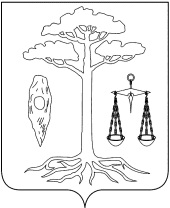 администрациятейковского муниципального районаивановской областип о с т а н о в л е н и е  от 08.11.2017г. №392                                                      г. ТейковоОб утверждении административного регламента исполнения муниципальной функции по осуществлению муниципального жилищного контроля на территории Тейковского муниципального районаВ соответствии с Жилищным кодексом Российской Федерации, Федеральным законом от  16.10.2003 № 131-ФЗ «Об общих принципах организации местного самоуправления в Российской Федерации», Федеральным законом от 26.12.2008 № 294-ФЗ «О защите прав юридических лиц и индивидуальных предпринимателей при осуществлении государственного контроля (надзора) и муниципального контроля», Федеральным законом от 20.05.2006 № 59-ФЗ «О порядке рассмотрения обращений граждан Российской Федерации», законом Ивановской области от 01.10.2012 № 65-ОЗ «О муниципальном жилищном контроле и взаимодействии органов муниципального жилищного контроля с органом исполнительной власти Ивановской области», Уставом Тейковского муниципального района и в целях повышения эффективности и качества проведения проверок, администрация Тейковского муниципального района постановляет: Утвердить административный регламент исполнения муниципальной функции по осуществлению муниципального жилищного контроля на территории Тейковского муниципального района согласно приложению.Глава Тейковскогомуниципального района     						     С.А. Семенова         Приложение к постановлению администрации Тейковского муниципального района                                                                                              от    08.11.2017 г. №392   Административный регламент исполнения муниципальной функции по осуществлению муниципального жилищного контроля на территории Тейковского муниципального района Общие положения1.1. Настоящий административный регламент осуществления муниципального жилищного контроля на территории администрации (далее - Административный регламент) определяет сроки и последовательность административных процедур (действий) при осуществлении муниципального жилищного контроля на территории Тейковского муниципального района.1.2. Предметом регулирования Административного регламента являются правоотношения, возникающие при организации и проведении проверок при осуществлении муниципального жилищного контроля на территории Тейковского муниципального района, а также правоотношения, возникающие при организации и проведении мероприятий по профилактике нарушений обязательных требований, установленных в отношении муниципального жилищного фонда федеральными законами, законами Ивановской области, правовыми актами Тейковского муниципального района в области жилищных отношений.	1.3. Муниципальный жилищный контроль на территории Тейковского муниципального района осуществляется администрацией Тейковского муниципального района. Исполнение муниципальной функции осуществляется управлением координации жилищно-коммунального, дорожного хозяйства и градостроительства администрации Тейковского муниципального района (далее – Управление). 1.4. Правовыми основаниями для осуществления муниципального жилищного контроля на территории Тейковского муниципального района являются:- Конституция Российской Федерации;- Жилищный кодекс Российской Федерации;- Федеральный закон от 06.10.2003 №131-ФЗ "Об общих принципах организации местного самоуправления в Российской Федерации";- Федеральный закон от 26.12.2008 №294-ФЗ "О защите прав юридических лиц и индивидуальных предпринимателей при осуществлении государственного контроля (надзора) и муниципального контроля";- Постановление Правительства Российской Федерации от 30.06.2010 №489 "Об утверждении Правил подготовки органами государственного контроля (надзора) и органами муниципального контроля ежегодных планов проведения плановых проверок юридических лиц и индивидуальных предпринимателей";- приказ Министерства экономического развития Российской Федерации от 30.04.2009 № 141 "О реализации положений Федерального закона "О защите прав юридических лиц и индивидуальных предпринимателей при осуществлении государственного контроля (надзора) и муниципального контроля";- Закон Ивановской области от 01.10.2012 № 65-ОЗ "О муниципальном жилищном контроле и взаимодействии органов муниципального жилищного контроля с органом исполнительной власти Ивановской области, осуществляющим региональный государственный жилищный надзор";- Устав Тейковского муниципального района;- настоящий Административный регламент.1.5. Должностными лицами, обладающими полномочиями по осуществлению муниципального жилищного контроля на территории Тейковского муниципального района, являются:- заместитель главы администрации, начальник Управления;- главный специалист Управления, - специалист Управления1.6. Предметом муниципального жилищного контроля являются деятельность или действия (бездействие) проверяемых юридических лиц, индивидуальных предпринимателей и граждан по соблюдению обязательных требований, установленных в отношении муниципального жилищного фонда федеральными законами, законами Ивановской области, правовыми актами Тейковского муниципального района в области жилищных отношений, а также организация и проведение мероприятий по профилактике нарушений указанных требований.1.7. Перечень документов, которые могут быть истребованы от юридических лиц, индивидуальных предпринимателей и граждан в ходе осуществления муниципального жилищного контроля, указан в пункте 3.15 Административного регламента.Требования к порядку исполнения муниципальной функции Местонахождение Управления: Ивановская область, г. Тейково, ул. Октябрьская, д.2-А; телефон (49343)2-25-44, электронный адрес ukgkh.tmr@bk.ru График работы Управления: Понедельник - пятница с 8:30 до 17:30 (обед с 12:00 до 13:00), суббота, воскресенье-выходной. Способы получения информации о месте нахождения и графике работы Управления, о порядке предоставления муниципальной функции:	Информирование о месте нахождения и графике работы Управления, о порядке предоставления муниципальной функции осуществляется при личном обращении Заявителя, посредством размещения информации на официальном Интернет-сайте администрации Тейковского муниципального района, на Едином портале государственных и муниципальных услуг Ивановской области, на информационных стендах в помещении управления, по номерам телефоном для справок, посредством размещения информации в средствах массовой информации.	На официальном Интернет-сайте администрации Тейковского муниципального района размещается следующая информация:- ежегодный план проведения проверок юридических лиц (их филиалов, представительств, обособленных структурных подразделений) и индивидуальных предпринимателей, проводимых Управлением, формируемый на соответствующий календарный год и утверждаемый администрацией Тейковского муниципального района (далее план проверок);- информация о результатах проверок, проведенных уполномоченным органом- перечень нормативно-правовых актов, на основании которых осуществляется муниципальный жилищный контроль;- программа профилактики нарушений обязательных требований жилищного законодательства.Консультации по вопросам исполнения муниципальной функции осуществляют должностные лица Управления по телефону: 8 (49343) 2-13-81, 8 (49343) 2-25-44.При информировании по письменным обращениям ответ направляется по почте в адрес заявителя в течение 30 календарных дней со дня регистрации такого обращения.При информировании по поступившему обращению в форме электронного документа ответ направляется в форме электронного документа по адресу электронной почты, указанному в обращении или в письменной форме по почтовому адресу, указанному в обращении, в течение 30 календарных дней со дня регистрации обращения.При информировании посредством средств телефонной связи должностные лица Управления обязаны предоставить следующую информацию:- сведения о нормативно-правовых актах, регламентирующих вопросы исполнения муниципальной функции;- сведения о порядке исполнения муниципальной функции;- сведения о сроках исполнения муниципальной функции;- сведения о направлении обращений;- сведения об адресах сайта и электронной почты Управления;- сведения о ходе исполнения муниципальной функции.Срок исполнения муниципальной функции (с даты начала проверки до даты составления акта проверки) не может превышать 20 рабочих дней.В отношении одного субъекта малого предпринимательства общий срок проведения плановых выездных не может превышать пятьдесят часов для малого предприятия и пятнадцать часов для микропредприятия в год.	В исключительных случаях, связанных с необходимостью проведения сложных и (или) длительных исследований, специальных экспертиз и расследований, на основании мотивированных предложений сотрудников, проводящих выездную плановую проверку, срок проведения выездной плановой проверки может быть продлен администрацией Тейковского муниципального района, но не более чем на 20 рабочих дней, а в отношении малых предприятий не более чем на пятьдесят часов.	Руководитель юридического лица, индивидуальный предприниматель информируется о продлении срока проверки посредством факсимильной связи или электронной почты не позднее дня, следующего за днем подписания соответствующего распоряжения, с последующим вручением его копии в порядке, предусмотренном настоящим Административным регламентом.	Акт проверки составляется непосредственно в день завершения проверки. В случае если для составления акта проверки необходимо получить заключения по результатам проведенных исследований, испытаний, специальных расследований, экспертиз, акт проверки составляется в срок, не превышающий 3 (трех) рабочих дней после завершения мероприятий по контролю.3. Административные процедуры3.1. Осуществление муниципального жилищного контроля включает в себя следующие административные процедуры:1) проведение проверки соблюдения юридическими лицами, индивидуальными предпринимателями и гражданами, в отношении которых проводится проверка, обязательных требований жилищного законодательства (далее - проверка);2) составление акта проверки и принятие по результатам проведенной проверки мер, предусмотренных законодательством Российской Федерации, в случае выявления нарушений обязательных требований;3) организация и проведение мероприятий по профилактике нарушений обязательных требований, установленных в отношении муниципального жилищного фонда федеральными законами, законами Ивановской области, правовыми актами Тейковского муниципального района в области жилищных отношений;4) организация и проведение мероприятий по контролю без взаимодействия с юридическими лицами, индивидуальными предпринимателями.3.2. При отсутствии достоверной информации о лице, допустившем нарушение обязательных требований, достаточных данных о нарушении обязательных требований либо о фактах, являющихся основаниями для проведения внеплановых проверок, уполномоченными должностными лицами Управления может быть проведена предварительная проверка поступившей информации. В ходе проведения предварительной проверки принимаются меры по запросу дополнительных сведений и материалов (в том числе в устном порядке) у лиц, направивших заявления и обращения, представивших информацию, проводится рассмотрение документов юридического лица, индивидуального предпринимателя, имеющихся в распоряжении Управления, при необходимости проводятся мероприятия по контролю, осуществляемые без взаимодействия с юридическими лицами, индивидуальными предпринимателями и без возложения на указанных лиц обязанности по представлению информации и исполнению требований Управления. В рамках предварительной проверки у юридического лица, индивидуального предпринимателя могут быть запрошены пояснения в отношении полученной информации, но представление таких пояснений и иных документов не является обязательным.По решению начальника Управления предварительная проверка, внеплановая проверка прекращаются, если после начала соответствующей проверки выявлена анонимность обращения или заявления, явившихся поводом для ее организации, либо установлены заведомо недостоверные сведения, содержащиеся в обращении или заявлении.3.3. Основанием для начала выполнения административной процедуры проведения проверки является:1) наступление срока проведения плановой проверки, включенной в ежегодный план проведения проверок, утвержденный распоряжением администрации Тейковского муниципального района до 1 ноября года, предшествующего году проведения плановых проверок (далее - ежегодный план проведения плановых проверок);2) истечение срока исполнения юридическим лицом, индивидуальным предпринимателем ранее выданного предписания об устранении выявленного нарушения обязательных требований;3) поступление в Управление обращений и заявлений граждан, в том числе индивидуальных предпринимателей, юридических лиц, информации от органов государственной власти, органов местного самоуправления, из средств массовой информации о следующих фактах:а) возникновение угрозы причинения вреда жизни, здоровью граждан, вреда животным, растениям, окружающей среде, объектам культурного наследия (памятникам истории и культуры) народов Российской Федерации, безопасности государства, а также угрозы чрезвычайных ситуаций природного и техногенного характера;б) причинение вреда жизни, здоровью граждан, вреда животным, растениям, окружающей среде, объектам культурного наследия (памятникам истории и культуры) народов Российской Федерации, безопасности государства, а также угроза чрезвычайных ситуаций природного и техногенного характера;в) нарушение прав потребителей (в случае обращения граждан, права которых нарушены);4) Поступление обращений и заявлений граждан, в том числе индивидуальных предпринимателей, юридических лиц, информации от органов государственной власти, органов местного самоуправления о фактах нарушения требований к порядку создания товарищества собственников жилья, жилищного, жилищно-строительного или иного специализированного потребительского кооператива, уставу товарищества собственников жилья, жилищного, жилищно-строительного или иного специализированного потребительского кооператива и порядку внесения изменений в устав такого товарищества или такого кооператива, порядку принятия собственниками помещений в многоквартирном доме решения о выборе юридического лица независимо от организационно-правовой формы или индивидуального предпринимателя, осуществляющих деятельность по управлению многоквартирным домом (далее - управляющая организация), в целях заключения с управляющей организацией договора управления многоквартирным домом, решения о заключении с управляющей организацией договора оказания услуг и (или) выполнения работ по содержанию и ремонту общего имущества в многоквартирном доме, решения о заключении с указанными в части 1 статьи 164 Жилищного кодекса Российской Федерации лицами договоров оказания услуг по содержанию и (или) выполнению работ по ремонту общего имущества в многоквартирном доме, порядку утверждения условий этих договоров и их заключения, порядку содержания общего имущества собственников помещений в многоквартирном доме и осуществления текущего и капитального ремонта общего имущества в данном доме, о фактах нарушения управляющей организацией обязательств, предусмотренных частью 2 статьи 162 Жилищного кодекса Российской Федерации, о фактах нарушения в области применения предельных (максимальных) индексов изменения размера вносимой гражданами платы за коммунальные услуги, о фактах необоснованности размера установленного норматива потребления коммунальных ресурсов (коммунальных услуг), нарушения требований к составу нормативов потребления коммунальных ресурсов (коммунальных услуг), несоблюдения условий и методов установления нормативов потребления коммунальных ресурсов (коммунальных услуг), о фактах нарушения наймодателями жилых помещений в наемных домах социального использования обязательных требований к наймодателям и нанимателям жилых помещений в таких домах, к заключению и исполнению договоров найма жилых помещений жилищного фонда социального использования и договоров найма жилых помещений. 5) приказ (распоряжение) руководителя органа государственного контроля (надзора), изданный в соответствии с поручениями Президента Российской Федерации, Правительства Российской Федерации и на основании требования прокурора о проведении внеплановой проверки в рамках надзора за исполнением законов по поступившим в органы прокуратуры материалам и обращениям.3.4. Обращения и заявления, не позволяющие установить лицо, обратившееся в Управление, а также обращения и заявления, не содержащие сведений о фактах, указанных в подпунктах 3 и 4 пункта 3.3 Административного регламента, не могут служить основанием для проведения внеплановой проверки, предусмотренной пунктом 3.7 Административного регламента. В случае если изложенная в обращении или заявлении информация может в соответствии с пунктом 3.7 Административного регламента являться основанием для проведения внеплановой проверки, должностное лицо Управления при наличии у него обоснованных сомнений в авторстве обращения или заявления обязано принять разумные меры к установлению обратившегося лица. Обращения и заявления, направленные заявителем в форме электронных документов, могут служить основанием для проведения внеплановой проверки только при условии, что они были направлены заявителем с использованием средств информационно-коммуникационных технологий, предусматривающих обязательную авторизацию заявителя в единой системе идентификации и аутентификации.3.5. Проверка проводится в форме плановой или внеплановой.Плановые и внеплановые проверки проводятся в форме документарной и (или) выездной проверки.3.6. Плановой проверкой является проверка, включенная в ежегодный план проведения проверок. Основанием для включения плановой проверки в ежегодный план проведения плановых проверок является истечение одного года со дня:1) начала осуществления юридическим лицом, индивидуальным предпринимателем деятельности по управлению многоквартирными домами и деятельности по оказанию услуг и (или) выполнению работ по содержанию и ремонту общего имущества в многоквартирных домах в соответствии с представленным в орган государственного жилищного надзора уведомлением о начале указанной деятельности;1.1) постановки на учет в муниципальном реестре наемных домов социального использования первого наемного дома социального использования, наймодателем жилых помещений в котором является лицо, деятельность которого подлежит проверке;2) окончания проведения последней плановой проверки юридического лица, индивидуального предпринимателя;3) установления или изменения нормативов потребления коммунальных ресурсов (коммунальных услуг).3.7. Основаниями для проведения внеплановой проверки соблюдения гражданами обязательных требований являются:1) поступление в Управление обращений и заявлений граждан, в том числе индивидуальных предпринимателей и юридических лиц, информации от органов государственной власти, органов местного самоуправления, средств массовой информации о фактах нарушения гражданами обязательных требований;2) истечение срока исполнения гражданином ранее выданного предписания об устранении выявленных нарушений обязательных требований.Проверки проводятся в документарной и (или) выездной форме, срок проведения каждой из проверок не может превышать 20 рабочих дней.3.8. Проверка, проводимая по основаниям, предусмотренным в подпунктах 2, 3, 4 пункта 3.3 Административного регламента, является внеплановой.3.9. Срок проведения проверки не может превышать 20 рабочих дней при проведении каждой из форм проверок, предусмотренных пунктом 3.5 Административного регламента.Срок проведения проверки при условии проведения в отношении юридического лица, индивидуального предпринимателя, относящихся к субъектам малого предпринимательства, плановой выездной проверки не может превышать пятьдесят часов для малого предприятия и пятнадцать часов для микропредприятия в год.В исключительных случаях, связанных с необходимостью проведения сложных и (или) длительных исследований, испытаний, специальных экспертиз и расследований, на основании мотивированных предложений должностных лиц Управления, проводящих выездную плановую проверку, срок проведения проверки продлевается администрацией Тейковского муниципального района, но не более чем на 20 рабочих дней, в отношении малых предприятий, микропредприятий - не более чем на пятнадцать часов.3.10. Административная процедура проведения проверки включает в себя следующие административные действия:- принятие решения о проведении проверки;- подготовка к проведению проверки;- проведение проверки.3.11. В сроки проведения административной процедуры проведения проверки входят сроки совершения административных действий по принятию решений о проведении проверки и подготовке к проведению проверки.3.12. Принятие решения о проведении проверки.1) Основанием для начала выполнения административного действия принятие решения о проведении проверки является возникновение одного из оснований для проведения проверки, предусмотренных пунктом 3.3 Административного регламента.2) Решение о проведении проверки принимается в форме распоряжения администрации Тейковского муниципального района о проведении в отношении проверяемого лица плановой или внеплановой, документарной и (или) выездной проверки (далее - распоряжение о проведении проверки).3) Проект распоряжения о проведении проверки подготавливается должностным лицом Управления в соответствии с типовой формой, утвержденной приказом Минэкономразвития России от 30.04.2009 № 141 "О реализации положений Федерального закона "О защите прав юридических лиц и индивидуальных предпринимателей при осуществлении государственного контроля (надзора) и муниципального контроля" (далее - приказ Минэкономразвития России от 30.04.2009 № 141), в случае проведения проверки в отношении юридического лица, индивидуального предпринимателя.4) В распоряжении администрации указываются:4.1) наименование органа муниципального контроля, а также вид муниципального контроля;4.2) наименование должностей, фамилии, имена, отчества должностного лица (должностных лиц), уполномоченного (уполномоченных) на проведение проверки, а также привлекаемых к проведению проверки лиц;4.3) наименование юридического лица или фамилии, имена, отчества индивидуального предпринимателя, граждан, проверка которых проводится, места нахождения юридических лиц или места жительства индивидуальных предпринимателей, граждан и места фактического осуществления ими деятельности;4.4) цели, задачи, предмет проверки и срок ее проведения;4.5) правовые основания проведения проверки, в том числе подлежащие проверке обязательные требования;4.6) сроки проведения и перечень мероприятий по контролю, необходимых для достижения целей и задач проведения проверки;4.7) перечень административных регламентов по осуществлению муниципального жилищного контроля;4.8) перечень документов, представление которых юридическим лицом, индивидуальным предпринимателем, гражданином необходимо для достижения целей и задач проведения проверки;4.9) даты начала и окончания проведения проверки.3.13. Подготовка к проведению проверки.1) Основанием для начала выполнения административного действия по подготовке к проведению проверки является вручение распоряжения о проведении проверки должностному лицу, уполномоченному на проведение проверки.2) Ответственным за выполнение административного действия по подготовке к проведению проверки является должностное лицо, уполномоченное на проведение проверки.3) Должностное лицо, уполномоченное на проведение проверки, уведомляет лицо, в отношении которого проводится проверка:- не позднее трех рабочих дней до начала проведения плановой проверки;- не менее чем за двадцать четыре часа до начала проведения внеплановой выездной проверки, за исключением проверки проводимой по основанию, предусмотренному подпунктом 3 пункта 3.3 Административного регламента.4) Должностное лицо, уполномоченное на проведение проверки, уведомляет лицо, в отношении которого проводится проверка:- о проведении плановой проверки посредством направления копии распоряжения о начале проведения плановой проверки заказным почтовым отправлением с уведомлением о вручении или иным доступным способом;- о проведении внеплановой выездной проверки любым доступным способом.5) В случае если в результате деятельности лица, в отношении которого проводится проверка, причинен или причиняется вред жизни, здоровью граждан, а также возникли или могут возникнуть чрезвычайные ситуации природного и техногенного характера, а также по основаниям, предусмотренным подпунктом 3 пункта 3.3 Административного регламента, предварительное уведомление лица, в отношении которого проводится проверка, о начале проведения внеплановой выездной проверки не требуется.6) В случае принятия распоряжения о проведении внеплановой выездной проверки в отношении юридического лица, индивидуального предпринимателя по основаниям, указанным в абзацах "а" и "б" подпункта 3 пункта 3.3 Административного регламента, оформляется заявление о согласовании проведения внеплановой выездной проверки с органами прокуратуры по типовой форме, утвержденной приказом Минэкономразвития России от 30.04.2009 №141 (далее - заявление о согласовании внеплановой выездной проверки).7) Заявление о согласовании внеплановой выездной проверки, представляется либо направляется в орган прокуратуры по месту осуществления деятельности юридического лица, индивидуального предпринимателя в день подписания распоряжения о проведении проверки.8) В день подписания распоряжения о проведении   внеплановой выездной проверки юридического лица, индивидуального предпринимателя в целях согласования ее проведения Управление представляет либо направляет заказным почтовым отправлением с уведомлением о вручении или в форме электронного документа, подписанного электронной цифровой подписью, в орган прокуратуры по месту осуществления деятельности юридического лица, индивидуального предпринимателя заявление о согласовании проведения внеплановой выездной проверки. К этому заявлению прилагаются копия распоряжения о проведении внеплановой выездной проверки и документы, которые содержат сведения, послужившие основанием ее проведения.9) Если проведение проверки согласовано органами прокуратуры должностное лицо, уполномоченное на проведение проверки, уведомляет лицо, в отношении которого проводится проверка;10) Решение об отказе в согласовании проведения внеплановой выездной проверки юридического лица, индивидуального предпринимателя может быть обжаловано вышестоящему прокурору или в суд.14) Результатом исполнения административного действия подготовки к проведению проверки является направление уведомления о проведении проверки в адрес лица, в отношении которого проводится проверка.3.14. Проведение проверки:1) Основанием для начала выполнения административного действия проведения проверки является наступление даты и времени проведения проверки, указанных в распоряжении о проведении проверки.2) Ответственным за выполнение административного действия проведения проверки является должностное лицо, уполномоченное на проведение проверки.3) Проверка проводится в сроки, установленные пунктом 3.8 настоящего Административного регламента.3.15. Организация проведения документарной проверки:1) Документарная проверка проводится по месту нахождения Управления.2) Предметом документарной проверки являются сведения, содержащиеся в документах лица, в отношении которого проводится проверка, устанавливающих его организационно-правовую форму, права и обязанности, документы, используемые этим лицом при осуществлении своей деятельности и связанные с исполнением им обязательных требований, исполнением предписаний (далее - документы лица, в отношении которого проводится проверка):2.1) учредительные документы (для юридического лица, индивидуального предпринимателя, ТСЖ), документы, удостоверяющие личность (для граждан), свидетельство о государственной регистрации юридического лица, индивидуального предпринимателя, свидетельство о постановке юридического лица, индивидуального предпринимателя на учет в налоговом органе;2.2) платежные документы, подтверждающие факт оплаты за жилое помещение и коммунальные услуги (для граждан);2.3) документы, подтверждающие право пользования жилым помещением (для граждан);2.4) договор управления многоквартирным домом;2.5) договор о содержании и ремонте общего имущества с лицами, оказывающими услуги и (или) выполняющими работы при непосредственном управлении многоквартирным домом, заключенный в соответствии с частью 1 статьи 164 ЖК РФ;2.6) договоры холодного и горячего водоснабжения, водоотведения, электроснабжения, газоснабжения (в том числе поставки бытового газа в баллонах), отопления (теплоснабжения, в том числе поставки твердого топлива при наличии печного отопления), заключенные в соответствии с частью 2 статьи 164 ЖК РФ;2.7) протоколы решений собственников помещений в многоквартирном доме, принятых на их общем собрании по вопросам, отнесенным к компетенции такого собрания, в том числе о выборе способа управления многоквартирным домом, о выборе юридического лица независимо или индивидуального предпринимателя, осуществляющих деятельность по управлению многоквартирным домом, в целях заключения с ними договора управления многоквартирным домом, о создании товарищества собственников жилья, жилищного, жилищно-строительного или иного специализированного потребительского кооператива, о реконструкции многоквартирного дома, о текущем и (или) капитальном ремонте общего имущества в многоквартирном доме;2.8) протоколы общего собрания членов товарищества собственников жилья, жилищного, жилищно-строительного или иного специализированного потребительского кооператива, в том числе об избрании председателя правления и других членов правления товарищества собственников жилья, жилищного, жилищно-строительного или иного специализированного потребительского кооператива;2.9) документы, связанные с осуществлением переустройства и (или) перепланировки жилого помещения, переводом жилого помещения в нежилое помещение и нежилого помещения в жилое помещение;2.10) должностные инструкции работников юридического лица, индивидуального предпринимателя, ответственных за выполнение работ по содержанию и ремонту жилищного фонда и общего имущества собственников помещений в многоквартирном доме;2.11) документы, устанавливающие права и обязанности проверяемого лица по вопросам, относящимся к предмету муниципального жилищного контроля.3.16. В случае если достоверность сведений, содержащихся в документах лица, в отношении которого проводится проверка, вызывает обоснованные сомнения (неясность, неопределенность, противоречивость сведений, связанных с соблюдением лицом, в отношении которого проводится проверка, в процессе осуществления деятельности обязательных требований) либо эти сведения не позволяют оценить исполнение этим лицом обязательных требований, выполнение предписания об устранении нарушений обязательных требований, должностное лицо, уполномоченное на проведение проверки, направляет в адрес лица, в отношении которого проводится проверка, мотивированный запрос с требованием представить иные необходимые для рассмотрения в ходе проведения документарной проверки документы, предусмотренные пунктом 3.15 Административного регламента.К запросу прилагается заверенная печатью копия распоряжения о проведении проверки.3.17. Указанные в мотивированном запросе документы представляются лицом, в отношении которого проводится проверка, в виде копий, заверенных печатью (при ее наличии) и соответственно подписью руководителя юридического лица, иного должностного лица юридического лица, индивидуального предпринимателя, его уполномоченного представителя, в течение 10 рабочих дней со дня получения мотивированного запроса.Лицо, в отношении которого проводится проверка, вправе представить указанные в мотивированном запросе документы в форме электронных документов в порядке, определяемом Правительством Российской Федерации.3.18. При рассмотрении документов лица, в отношении которого проводится проверка, должностное лицо, уполномоченное на проведение проверки, устанавливает соответствие содержащихся в них сведений обязательным требованиям, исполнение ранее выданных предписаний Управления, а также соблюдение лицом, в отношении которого проводится проверка, при осуществлении им деятельности обязательных требований.В случае если при рассмотрении представленных на основании мотивированного запроса документов выявлены ошибки и (или) противоречия либо несоответствия сведений, содержащихся в этих документах, сведениям, содержащимся в имеющихся в распоряжении о проведении проверки, документах и (или) полученным в ходе осуществления проверки, информация об этом направляется лицу, в отношении которого проводится проверка, с требованием представить в течение 10 рабочих дней необходимые пояснения в письменной форме.3.19. Лицо, в отношении которого проводится проверка, представляющее в Управление пояснения относительно выявленных ошибок и (или) противоречий в представленных документах либо относительно несоответствия сведений, вправе представить дополнительно в Управление документы, подтверждающие достоверность ранее представленных документов.3.20. Должностное лицо, уполномоченное на проведение проверки, рассматривает представленные лицом, в отношении которого проводится проверка, пояснения и документы, предусмотренные пунктом 3.19 Административного регламента.В случае если после рассмотрения представленных пояснений и документов либо при отсутствии таких пояснений должностное лицо, уполномоченное на проведение проверки, установит признаки нарушения обязательных требований, Управление вправе провести выездную проверку в порядке, предусмотренном Административным регламентом.3.21. Документарная проверка проводится в сроки, установленные пунктом 3.8 настоящего Административного регламента.3.22. Завершением документарной проверки является завершение должностным лицом, уполномоченным на проведение проверки, мероприятий по контролю, необходимых для достижения целей и задач проведения проверки.3.23. Проведение выездной проверки:1) Выездная проверка (как плановая, так и внеплановая) проводится по месту нахождения юридического лица, месту осуществления деятельности индивидуального предпринимателя и (или) по месту фактического осуществления их деятельности, по месту жительства гражданина;2) Выездная проверка проводится в случае, если при документарной проверке не представляется возможным:- удостовериться в полноте и достоверности сведений, содержащихся в уведомлении о начале осуществления отдельных видов предпринимательской деятельности и иных имеющихся в распоряжении Управления документах юридического лица, индивидуального предпринимателя;- оценить соответствие деятельности лица, в отношении которого проводится проверка, обязательным требованиям без проведения соответствующего мероприятия по контролю.3.24. Проведение внеплановой выездной проверки юридических лиц, индивидуальных предпринимателей по основаниям, указанным в абзацах "а" и "б" подпункта 3 пункта 3.3 Административного регламента, осуществляется после согласования с органом прокуратуры в порядке, установленном приказом Генерального прокурора Российской Федерации от 27.03.2009 №93 "О реализации Федерального закона от 26.12.2008 № 294-ФЗ "О защите прав юридических лиц и индивидуальных предпринимателей при осуществлении государственного контроля (надзора) и муниципального контроля".Если основанием для проведения внеплановой выездной проверки является причинение вреда жизни, здоровью граждан, вреда животным, растениям, окружающей среде, объектам культурного наследия (памятникам истории и культуры) народов Российской Федерации, безопасности государства, а также возникновение чрезвычайных ситуаций природного и техногенного характера, обнаружение нарушений обязательных требований и требований, установленных муниципальными правовыми актами, в момент совершения таких нарушений в связи с необходимостью принятия неотложных мер Управление вправе приступить к проведению внеплановой выездной проверки незамедлительно с извещением органов прокуратуры о проведении мероприятий по контролю посредством направления документов, предусмотренных подпунктом 8 пункта 3.13 Административного регламента, в органы прокуратуры в течение двадцати четырех часов.3.25. Предметом выездной проверки являются содержащиеся в документах юридического лица, индивидуального предпринимателя, граждан сведения о деятельности по соблюдению обязательных требований, установленных в отношении муниципального жилищного фонда федеральными законами и законами Ивановской области, правовыми актами Тейковского муниципального района, в области жилищных отношений.3.26. При проведении выездной проверки должностное лицо, уполномоченное на проведение проверки:1) предъявляет служебное удостоверение, обязательно знакомит руководителя или иное должностное лицо юридического лица, индивидуального предпринимателя, его уполномоченного представителя, гражданина с распоряжением о назначении выездной проверки и с полномочиями проводящих выездную проверку лиц, а также с целями, задачами, основаниями проведения выездной проверки, видами и объемом мероприятий по контролю, составом экспертов, представителями экспертных организаций, привлекаемых к выездной проверке, со сроками и с условиями ее проведения;2) проводит указанные в распоряжении о проведении проверки мероприятия по проверке;3) осуществляет запись о проведенной проверке в журнале учета проверок юридического лица, индивидуального предпринимателя.3.27. В случае непредставления лицом, в отношении которого проводится проверка, доступа на объекты, используемые им при осуществлении деятельности, для проведения мероприятий по проверке, доступ должностного лица, уполномоченного на проведение проверки, на такие объекты для выполнения им служебных обязанностей может быть осуществлен по решению суда.3.28. Выездная проверка проводится в сроки, установленные пунктом 3.8 настоящего Административного регламента.3.29. Завершением выездной проверки является завершение мероприятий по контролю, предусмотренных подпунктом 2 пункта 3.26 Административного регламента.3.30. Результатом проведенных проверок при осуществлении муниципального жилищного контроля на территории Тейковского муниципального района является:1) составление актов проверки по типовой форме, утвержденной приказом Министерства экономического развития Российской Федерации от 30.04.2009 № 141 "О реализации положений Федерального закона "О защите прав юридических лиц и индивидуальных предпринимателей при осуществлении государственного контроля (надзора) и муниципального контроля";2) принятие мер в отношении фактов нарушений, выявленных при проверках.3.31. К акту проверки прилагаются протоколы отбора образцов продукции, проб обследования объектов окружающей среды и объектов производственной среды, протоколы или заключения проведенных исследований, испытаний и экспертиз, объяснения работников юридического лица, работников индивидуального предпринимателя, гражданина, на которых возлагается ответственность за нарушение обязательных требований или требований, установленных муниципальными правовыми актами, предписания об устранении выявленных нарушений и иные связанные с результатами проверки документы или их копии.3.32. Акт проверки оформляется непосредственно после ее завершения в двух экземплярах, один из которых с копиями приложений вручается руководителю, иному должностному лицу или уполномоченному представителю юридического лица, индивидуальному предпринимателю, его уполномоченному представителю, гражданину под расписку об ознакомлении либо об отказе в ознакомлении с актом проверки. В случае отсутствия руководителя, иного должностного лица или уполномоченного представителя юридического лица, индивидуального предпринимателя, его уполномоченного представителя, гражданина, а также в случае отказа проверяемого лица дать расписку об ознакомлении либо об отказе в ознакомлении с актом проверки акт направляется заказным почтовым отправлением с уведомлением о вручении, которое приобщается к экземпляру акта проверки, хранящемуся в Управлении. При наличии согласия проверяемого лица на осуществление взаимодействия в электронной форме в рамках муниципального жилищного контроля акт проверки может быть направлен в форме электронного документа, подписанного усиленной квалифицированной электронной подписью лица, составившего данный акт, руководителю, иному должностному лицу или уполномоченному представителю юридического лица, индивидуальному предпринимателю, его уполномоченному представителю. При этом акт, направленный в форме электронного документа, подписанного усиленной квалифицированной подписью лица, составившего данный акт, проверяемому лицу способом, обеспечивающим подтверждение получения указанного документа, считается полученным проверяемым лицом.3.33. В случае, если для проведения внеплановой выездной проверки требуется согласование ее проведения с органом прокуратуры, копия акта проверки направляется в орган прокуратуры, которым принято решение о согласовании проведения проверки, в течение пяти рабочих дней со дня составления акта проверки.3.34. В журнале учета проверок должностными лицами Управления осуществляется запись о проведенной проверке, содержащая сведения о наименовании Управления, датах начала и окончания проведения проверки, времени ее проведения, правовых основаниях, целях, задачах и предмете проверки, выявленных нарушениях и выданных предписаниях, а также указываются фамилии, имена, отчества и должности должностного лица или должностных лиц, проводящих проверку, его или их подписи.3.35. Юридическое лицо, индивидуальный предприниматель, гражданин, проверка которых проводилась, в случае несогласия с фактами, выводами, предложениями, изложенными в акте проверки, либо с выданным предписанием об устранении выявленных нарушений в течение пятнадцати дней с даты получения акта проверки вправе представить в Управление в письменной форме возражения в отношении акта проверки и (или) выданного предписания об устранении выявленных нарушений в целом или его отдельных положений. При этом юридическое лицо, индивидуальный предприниматель, гражданин вправе приложить к таким возражениям документы, подтверждающие обоснованность таких возражений, или их заверенные копии либо в согласованный срок передать их в Управление.3.36. В случае выявления при проведении проверки нарушений юридическим лицом, индивидуальным предпринимателем, гражданином обязательных требований или требований, установленных муниципальными правовыми актами, должностные лица, обладающие полномочиями по осуществлению муниципального жилищного контроля на территории Тейковского муниципального района, проводившие проверку, в пределах полномочий, предусмотренных законодательством Российской Федерации, обязаны:- выдать предписание об их устранении с указанием сроков;- принять меры по привлечению лиц, допустивших нарушения, к ответственности:а) направить в уполномоченные органы материалы по проверкам, связанные с нарушениями обязательных требований, для рассмотрения и принятия решения;б) направить в уполномоченные органы материалы, связанные с нарушениями обязательных требований, для решения вопросов о возбуждении уголовных (административных) дел по признакам преступлений (правонарушений);- принять меры по контролю за устранением выявленных нарушений, их предупреждению;- составить протоколы об административных правонарушениях.3.37. В случае если проведение плановой или внеплановой выездной проверки оказалось невозможным в связи с отсутствием индивидуального предпринимателя, его уполномоченного представителя, руководителя или иного должностного лица юридического лица, либо в связи с фактическим неосуществлением деятельности юридическим лицом, индивидуальным предпринимателем, либо в связи с иными действиями (бездействием) индивидуального предпринимателя, его уполномоченного представителя, руководителя или иного должностного лица юридического лица, повлекшими невозможность проведения проверки, должностное лицо Управления составляет акт о невозможности проведения соответствующей проверки с указанием причин невозможности ее проведения. В этом случае Управление в течение трех месяцев со дня составления акта о невозможности проведения соответствующей проверки вправе принять решение о проведении в отношении таких юридического лица, индивидуального предпринимателя плановой или внеплановой выездной проверки без внесения плановой проверки в ежегодный план плановых проверок и без предварительного уведомления юридического лица, индивидуального предпринимателя.3.38. При условии, что иное не установлено федеральным законом, при наличии у Управления сведений о готовящихся нарушениях или о признаках нарушений обязательных требований, полученных в ходе реализации мероприятий по контролю, осуществляемых без взаимодействия с юридическими лицами, индивидуальными предпринимателями, либо содержащихся в поступивших обращениях и заявлениях (за исключением обращений и заявлений, авторство которых не подтверждено), информации от органов государственной власти, органов местного самоуправления, из средств массовой информации в случаях, если отсутствуют подтвержденные данные о том, что нарушение обязательных требований, требований, установленных муниципальными правовыми актами, причинило вред жизни, здоровью граждан, вред животным, растениям, окружающей среде, объектам культурного наследия (памятникам истории и культуры) народов Российской Федерации, безопасности государства, а также привело к возникновению чрезвычайных ситуаций природного и техногенного характера либо создало непосредственную угрозу указанных последствий, и если юридическое лицо, индивидуальный предприниматель ранее не привлекались к ответственности за нарушение соответствующих требований, Управление объявляет юридическому лицу, индивидуальному предпринимателю предостережение о недопустимости нарушения обязательных требований и предлагает юридическому лицу, индивидуальному предпринимателю принять меры по обеспечению соблюдения обязательных требований, требований, установленных муниципальными правовыми актами, и уведомить об этом в установленный в таком предостережении срок Управление.Предостережение о недопустимости нарушения обязательных требований должно содержать указания на соответствующие обязательные требования, требования, установленные муниципальными правовыми актами, нормативный правовой акт, их предусматривающий, а также информацию о том, какие конкретно действия (бездействие) юридического лица, индивидуального предпринимателя могут привести или приводят к нарушению этих требований.3.39. К мероприятиям по контролю без взаимодействия с юридическими лицами, индивидуальными предпринимателями при осуществлении муниципального жилищного контроля относятся плановые (рейдовые) осмотры (обследования) территорий, а также наблюдение за соблюдением обязательных требований посредством анализа информации о деятельности либо действиях юридического лица и индивидуального предпринимателя, обязанность по представлению которой (в том числе посредством использования федеральных государственных информационных систем) возложена на такие лица в соответствии с федеральным законом.В случае выявления при проведении мероприятий по контролю без взаимодействия с юридическими лицами, индивидуальными предпринимателями нарушений обязательных требований, требований, установленных муниципальными правовыми актами, должностные лица Управления принимают в пределах своей компетенции меры по пресечению таких нарушений, а также направляют в письменной форме главе Тейковского муниципального района мотивированное представление с информацией о выявленных нарушениях для принятия при необходимости решения о назначении внеплановой проверки юридического лица, индивидуального предпринимателя.3.40 Административная процедура организации и проведения мероприятий по профилактике нарушений обязательных требований, установленных в отношении муниципального жилищного фонда федеральными законами и законами Ивановской области в области жилищных отношений, муниципальными правовыми актами Тейковского муниципального района, включает в себя:- обеспечение размещения на официальном сайте Тейковского муниципального района в сети Интернет перечня нормативных правовых актов или их отдельных частей, содержащих обязательные требования, оценка соблюдения которых является предметом муниципального жилищного контроля, а также текстов соответствующих нормативных правовых актов;- осуществление информирования юридических лиц, индивидуальных предпринимателей по вопросам соблюдения обязательных требований, в том числе посредством разработки и опубликования руководств по соблюдению обязательных требований, проведения семинаров и конференций, разъяснительной работы в средствах массовой информации и иными способами; подготовку и распространение комментариев о содержании новых нормативных правовых актов, устанавливающих обязательные требования, о внесенных изменениях в действующие акты, сроках и порядке вступления их в действие, рекомендации о проведении необходимых организационных, технических мероприятий, направленных на внедрение и обеспечение соблюдения обязательных требований;- обеспечение регулярного (не реже одного раза в год) обобщения практики осуществления муниципального жилищного контроля и размещение на официальном сайте Тейковского муниципального района в сети Интернет соответствующих обобщений, в том числе с указанием наиболее часто встречающихся случаев нарушений обязательных требований, с рекомендациями в отношении мер, которые должны приниматься юридическими лицами, индивидуальными предпринимателями в целях недопущения таких нарушений;- выдачу предостережений о недопустимости нарушения обязательных требований.4. Порядок обжалования действий (бездействия) должностныхлиц органа муниципального жилищного контроля,а также принимаемых ими решений при осуществлениимуниципального жилищного контроля4.1 Руководитель и (или) иное должностное лицо или уполномоченный представитель объекта муниципального контроля, другие заинтересованные лица (далее – заявители) имеют право на досудебное (внесудебное) обжалование действий (бездействий) и решений, принятых (осуществляемых) в ходе исполнения муниципальной функции Управлением, его должностными лицами, повлекших за собой нарушение прав объекта муниципального контроля при проведении проверки в соответствии с законодательством Российской Федерации.4.2 Предметом досудебного (внесудебного) обжалования действий (бездействия) Управления, его должностных лиц являются решения или действия (бездействие) должностных лиц принятые или осуществленные в ходе исполнения муниципальной функции.4.3 Жалоба, поступившая в Администрацию Тейковского муниципального района или должностному лицу Администрации в соответствии с их компетенцией, подлежит обязательному рассмотрению. Оснований для отказа в рассмотрении или приостановлении рассмотрения досудебной (внесудебной) жалобы не предусмотрено.4.4 Ответ на жалобу не дается в следующих случаях:1) если в письменной жалобе не указаны фамилия заявителя (наименование юридического лица, фамилия индивидуального предпринимателя), направившего жалобу, почтовый адрес, по которому должен быть направлен ответ (если  в указанной жалобе содержатся сведения о подготавливаемом, совершаемом противоправном деянии, а также о лице, его подготавливающем, совершающем или совершившем, жалоба подлежит направлению в государственный орган в соответствии с его компетенцией);2) если в жалобе содержатся нецензурные либо оскорбительные выражения, угрозы жизни, здоровью и имуществу должностного лица органа муниципального контроля, а также членов его семьи;3) если текст письменной жалобы не поддается прочтению (указанная жалоба) также не подлежит рассмотрению, о чем в течение семи дней  со дня регистрации  жалобы сообщается  заявителю, направившему жалобу, если его фамилия (наименование юридического лица, фамилия индивидуального предпринимателя), почтовый адрес поддаются прочтению;4) если в жалобе заявителя содержится вопрос заявителя, на который ему неоднократно давались письменные ответы по существу в связи с ранее направляемыми жалобами, и притом, в жалобе не приводятся новые доводы  или обстоятельства (при условии, что указанная жалоба и ранее направляемые жалобы направлялись в один и тот же государственный орган, орган местного самоуправления или одному и тому же должностному лицу  (заявитель направивший жалобу уведомляется о решении прекратить переписку));	5) если ответ по существу поставленного в жалобе вопроса не может быть дан без разглашения сведений, составляющих государственную или иную охраняемую федеральным законом тайну (заявителю, направившему жалобу, сообщается о невозможности дать ответ по существу поставленного в ней вопроса в связи с недопустимостью разглашения указанных сведений).	4.5 Основанием для начала процедуры досудебного (внесудебного) обжалования действий (бездействия) Администрации Тейковского муниципального района, ее должностных лиц является поступление жалобы в орган муниципального жилищного контроля лично от заявителя (уполномоченного представителя заявителя) или в виде почтового отправления, электронного документа с использованием сети Интернет.	4.6  Юридические лица, индивидуальные предприниматели имеют право на получение информации и документов, необходимых для обоснования и рассмотрения жалобы. Для получения такого рода информации и документов юридические лица, индивидуальные предприниматели должны направить в адрес Администрации Тейковского муниципального района соответствующий запрос в письменной форме. Руководитель, ответственные исполнители обязаны представить запрашиваемые сведения и документы в течение 30 календарных дней со дня регистрации запроса.	4.7 Жалоба на действия (бездействие) должностных лиц органа муниципального жилищного контроля может быть направлена руководителю органа муниципального жилищного контроля.	4.8. Жалоба, поступившая в Администрацию Тейковского муниципального района в соответствии с их компетенцией рассматривается в течение 15 дней со дня ее регистрации. Администрация Тейковского муниципального района или должностное лицо по направленному в установленном порядке запросу органа местного самоуправления или должностного лица, рассматривающих жалобу, обязаны в течение 5 рабочих дней предоставить документы и материалы, необходимые для рассмотрения жалобы, за исключением документов и материалов, в которых содержаться сведения составляющие государственную или иную охраняемую федеральным законом тайну, для которых установлен особый порядок представления.	4.9. Результатами досудебного (внесудебного) обжалования являются: 	1) удовлетворение досудебной (внесудебной) жалобы на действие (бездействие) и решения, принятые (осуществляемые) в ходе осуществления муниципальной	 функции, а именно: 	- принятие мер в соответствии с законодательством Российской Федерации в отношении ответственного исполнителя (ответственных исполнителей) в случае выявления в ходе служебного расследования фактов ненадлежащего исполнения ими служебных обязанностей;	- извещения в письменной форме юридического лица, индивидуального предпринимателя, права и (или) законные интересы которых нарушены, о мерах, принятых в отношении виновных в нарушении требований законодательства Российской Федерации ответственных исполнителей в течение 10 дней после принятия таких мер;	2) оставление без удовлетворения досудебной (внесудебной) жалобы на действие (бездействие) и решения, принятые (осуществляемые) в ходе осуществления муниципальной	 функции, путем извещения в письменной форме юридического лица, индивидуального предпринимателя с мотивированным обоснованием такого решения.	Ответ на жалобу, поступившую в Администрацию Тейковского муниципального района в форме электронного документа, направляется в форме электронного документа по адресу электронной почты, указанному в жалобе, или в письменной форме по почтовому адресу, указанному в жалобе. 	4.10 Администрация Тейковского муниципального района вправе запросить, в том числе в электронной форме, у заявителя необходимые для рассмотрения жалобы первичные документы, подтверждающие неправомерные действия должностных лиц.	Запрашиваемые материалы должны быть представлены заявителем в течении трех рабочих дней с даты поступления запроса.	4.11 Вред, причинённый юридическим лицам, индивидуальным предпринимателям вследствие действий (бездействия) должностных лиц органа муниципального контроля, признанных в установленном законодательством Российской Федерации порядке неправомерными, подлежит возмещению, включая упущенную выгоду (неполученный доход), в соответствии с законодательством Российской Федерации.	4.12 Результаты рассмотрения жалобы могут быть обжалованы в суде в порядке, установленном федеральным законодательством.АДМИНИСТРАЦИЯ ТЕЙКОВСКОГО МУНИЦИПАЛЬНОГО РАЙОНАИВАНОВСКОЙ ОБЛАСТИПОСТАНОВЛЕНИЕот 10.11.2017г. № 395г. ТейковоОб утверждении административного регламента предоставления муниципальной услуги«Заключение соглашения о перераспределении земель и (или) земельных участков, находящихся в муниципальной собственности или государственная собственность на которые не разграничена, и земельных участков, находящихся в частной собственности»В  соответствии с Земельным кодексом РФ, Федеральным  законом  от 27.07.2010 № 210-ФЗ "Об организации предоставления государственных и муниципальных услуг", Уставом Тейковского муниципального района, в целях повышения качества и доступности предоставляемых муниципальных услуг, администрация Тейковского муниципального района ПОСТАНОВЛЯЕТ:1. Утвердить административный регламент предоставления муниципальной услуги «Заключение соглашения о перераспределении земель и (или) земельных участков, находящихся в муниципальной собственности или государственная собственность на которые не разграничена, и земельных участков, находящихся в частной собственности» (прилагается).2. Настоящее постановление распространяется на правоотношения, возникшие с 01.01.2017 года.Глава Тейковскогомуниципального района                                                             С.А. СеменоваПриложение к постановлению администрации Тейковского муниципального района                                                                                                                       от 10.11.2017 № 395           Административный регламентпредоставления муниципальной услуги«Заключение соглашения о перераспределении земель и (или) земельных участков, находящихся в муниципальной собственности или государственная собственность на которые не разграничена, и земельных участков, находящихся в частной собственности»	1. Общие положения1.1. Административный регламент предоставления муниципальной услуги «Заключение соглашения о перераспределении земель и (или) земельных участков, находящихся в муниципальной собственности или государственная собственность на которые не разграничена, и земельных участков, находящихся в частной собственности» (далее - Регламент) разработан в соответствии с Федеральным законом от 27.07.2010 № 210-ФЗ «Об организации предоставления государственных и муниципальных услуг».  Предметом регулирования административного регламента предоставления муниципальной услуги «Заключение соглашения 
о перераспределении земель и (или) земельных участков, находящихся 
в муниципальной собственности или государственная собственность 
на которые не разграничена, и земельных участков, находящихся в частной собственности» являются отношения, возникающие между физическими и юридическими лицами и Администрацией (далее - Администрация) при перераспределении земель и (или) земельных участков, находящихся в муниципальной собственности или государственная собственность на которые не разграничена, и земельных участков, находящихся в частной собственности.1.2. Цель разработки Регламента -  реализация права физических и юридических лиц на обращение в Администрацию и повышение качества рассмотрения таких обращений Администрацией, создание комфортных условий для получения муниципальной услуги, снижение административных барьеров, достижения открытости и прозрачности работы органов власти.Целью получения муниципальной услуги является перераспределение земель и (или) земельных участков, находящихся в муниципальной собственности или государственная собственность на которые не разграничена, и земельных участков, находящихся в частной собственности.1.3. Настоящий Регламент устанавливает требования к предоставлению муниципальной услуги, определяет сроки и последовательность действий административных процедур при рассмотрении обращений физических и юридических лиц.Перераспределение земель и (или) земельных участков, находящихся 
в муниципальной собственности или государственная собственность 
на которые не разграничена, и земельных участков, находящихся в частной собственности, допускается в следующих случаях:- перераспределение таких земель и (или) земельных участков 
в границах застроенной территории, в отношении которой заключен договор 
о развитии застроенной территории, осуществляется в целях приведения границ земельных участков в соответствие с утвержденным проектом межевания территории;- перераспределение таких земель и (или) земельных участков в целях приведения границ земельных участков в соответствие с утвержденным проектом межевания территории для исключения вклинивания, вкрапливанию, изломанности границ, чересполосицы при условии, что площадь земельных участков, находящихся в частной собственности, увеличивается в результате этого перераспределения не более чем до установленных предельных максимальных размеров земельных участков;- перераспределение земель и (или) земельных участков, находящихся 
в муниципальной собственности или государственная собственность 
на которые не разграничена, и земельных участков, находящихся 
в собственности граждан и предназначенных для ведения личного подсобного хозяйства, огородничества, садоводства, дачного хозяйства, индивидуального жилищного строительства, при условии, что площадь земельных участков, находящихся в собственности граждан, увеличивается в результате этого перераспределения не более чем до установленных предельных максимальных размеров земельных участков;- земельные участки образуются для размещения объектов капитального строительства, предусмотренных статьей 49 Земельного Кодекса Российской Федерации, в том числе в целях изъятия земельных участков для государственных или муниципальных нужд.1.4. Правом на получение муниципальной услуги, указанной в настоящем Регламенте, при перераспределении земель и (или) земельных участков, находящихся в муниципальной собственности или государственная собственность на которые не разграничена, и земельных участков, находящихся в частной собственности, обладают юридические или физические лица – собственники земельных участков (далее по тексту - Заявитель).1.5. Требования к порядку информирования о предоставлении муниципальной услуги: адрес, телефон, график приема, сайты.Место нахождения и почтовый адрес:Портал государственных услуг Российской Федерации - https://www.gosuslugi.ru;Портал государственных услуг Ивановской области - https://pgu.ivanovoobl.ru;155040,  Ивановская область, г. Тейково, ул. Октябрьская, д. 2-а;телефон: 8 (49343)2-21-01; 2-21-71;адрес электронной почты: teikovo.celo@mail.ru;адрес сайта в сети Интернет: http://тейково-район.рф/.Прием заявителей для предоставления муниципальной услуги осуществляется отделом сельского хозяйства и земельных отношений, курирующим данный вопрос, (далее по тексту - Отдел) согласно графику работы Отдела в кабинете № 8, 9 Администрации.Консультации по вопросам предоставления муниципальной услуги, осуществляются специалистами Отдела, на которых возложены соответствующие функции.Телефон для справок: 8 (49343) 2-21-01, 2-21-71;График приема граждан специалистами Отдела:Понедельник- пятница: 08.00 – 17.00;Перерыв на обед: 12.00 - 13.00.Возможно предоставление муниципальной услуги и информирование в муниципальном бюджетном учреждении «Многофункциональный центр предоставления государственных и муниципальных услуг» г. Тейково.Адрес: 155048, обл. Ивановская, г. Тейково, ул. Станционная, д. 11Понедельник - Четверг с 08.00 до 17.00Пятница с 08.00 до 16.45Суббота, Воскресенье - выходной деньАдрес электронной почты - mbu.mfc@mail.ruИнформирование заявителей о процедуре предоставления муниципальной услуги может осуществляться в устной (на личном приеме и по телефону) и письменной формах.	При обращении заявителя по телефону ответ на телефонный звонок должен начинаться с информации о наименовании органа, в который обратился гражданин, фамилии, имени, отчестве и должности специалиста, принявшего телефонный звонок. Время телефонного разговора не должно превышать 10 минут. При невозможности специалиста Отдела, принявшего звонок, самостоятельно ответить на поставленные вопросы, телефонный звонок должен быть переадресован другому специалисту или же обратившемуся лицу сообщается номер телефона, по которому можно получить интересующую его информацию. Информация о предоставлении муниципальной услуги должна содержать:- сведения о порядке получения муниципальной услуги;- адрес места и  график приема заявлений для предоставления муниципальной услуги;- перечень документов, необходимых для предоставления муниципальной услуги;Сведения о результате оказания услуги и порядке передачи результата заявителю.Информирование заявителей устно на личном приеме ведется в порядке живой очереди. Максимальный срок ожидания – 15 минут. Длительность устного информирования при личном обращении не может превышать 20 минут.Письменное информирование осуществляется на основании поступившего в Администрацию обращения заявителя о процедуре предоставления муниципальной услуги. По результатам рассмотрения обращения специалист Отдела обеспечивает подготовку исчерпывающего ответа. Подготовка ответа на обращение заявителя не может превышать 30 дней со дня его регистрации в уполномоченном органе в порядке, установленном Федеральным законом от 02.05.2006 № 59-ФЗ «О порядке рассмотрения обращений граждан Российской Федерации».2. Стандарт предоставления муниципальной услуги2.1. Наименование муниципальной услуги, порядок предоставления которой определяется настоящим Регламентом - «Заключение соглашения о перераспределении земель и (или) земельных участков, находящихся в муниципальной собственности или государственная собственность на которые не разграничена, и земельных участков, находящихся в частной собственности» (далее – муниципальная услуга).2.2. Наименование органа, предоставляющего муниципальную услугу:Администрация в лице Отдела.  2.2.1. Муниципальная услуга предоставляется на основании поступившего заявления, поданного заявителем лично или посредством почтовой связи на бумажном носителе либо в форме электронных документов с использованием информационно-телекоммуникационной системы «Интернет» в Администрацию. 2.2.2. В процессе предоставления муниципальной услуги Администрация взаимодействует с Управлением Федеральной службы государственной регистрации, кадастра и картографии по Ивановской области, филиалом ФГБУ «ФКП Росреестра» по Ивановской области, Управлением Федеральной налоговой службы по Ивановской области, Правительством Ивановской  области,  исполнительными  органами  государственной   власти Ивановской области и органами местного самоуправления Ивановской области.2.3. Описание результата предоставления муниципальной услуги.Конечным результатом предоставления муниципальной услуги является:- Решение об утверждении схемы расположения земельного участка на кадастровом плане территории;- Заключение соглашения о перераспределении земельного участка в соответствии с утвержденным проектом межевания территории; - Принятие решения об отказе в предоставлении муниципальной услуги.В случае несоответствия заявления требованиям подпункта 2.6.1. настоящего Регламента, заявление подано в иной орган или к заявлению не приложены документы, предусмотренные пунктом 2.6 настоящего Регламента, результатом предоставления муниципальной услуги является выдача (направление) заявителю уведомления о возврате заявления с указанием причин возврата заявления.До истечения срока предоставления муниципальной услуги заявитель вправе подать в Администрацию заявление об оставлении без рассмотрения и/или возврате поданных для предоставления муниципальной услуги документов. В этом случае результатом предоставления муниципальной услуги является заявление об оставлении без рассмотрения и/или возврате поданных для предоставления муниципальной услуги документов.2.3.2. Результаты предоставления муниципальной услуги направляются Заявителю способом, указанным в заявлении о предоставлении земельного участка.Получение Заявителем результата предоставления муниципальной услуги в электронной форме не исключает возможность получения его также в бумажной форме в любое время в течение срока действия результата предоставления муниципальной услуги.2.4. Срок предоставления муниципальной услуги.2.4.1. Срок принятия решения об утверждении схемы расположения земельного участка, согласия на заключения соглашения о перераспределении земельных участков либо решения об отказе в заключении соглашения о перераспределении земельных участков – не более 30 календарных дней со дня поступления заявления о перераспределении земельных участков (далее – заявление).2.4.2. Срок подготовки и подписания соглашения о перераспределении земельных участков – не более 30 календарных дней со дня представления в Администрацию выписки из единого государственного реестра недвижимости об основных характеристиках и зарегистрированных правах на объект недвижимости в результате перераспределения.2.4.3. Срок возврата (направления) заявителю заявления, если оно не соответствует требованиям подпункта 2.6.1. настоящего Регламента, подано в иной орган или к заявлению не приложены документы, предусмотренные пунктом 2.6. настоящего Регламента – не более 10 календарных дней со дня поступления заявления о перераспределении земельных участков. 2.5. Перечень нормативных правовых актов, регулирующих отношения, возникающие в связи с предоставлением муниципальной услуги.	Предоставление муниципальной услуги осуществляется в соответствии со следующими нормативно - правовыми актами:- Конституцией Российской Федерации;- Земельным кодексом Российской Федерации;- Федеральным законом от 27.07.2010 № 210-ФЗ «Об организации предоставления государственных и муниципальных услуг»;- Федеральным законом от 06.04.2011 № 63-ФЗ «Об электронной подписи»;- Федеральным законом от 27.07.2006 № 152-ФЗ «О персональных данных»;- Федеральным законом от 13.07.2015 № 218-ФЗ «О государственной регистрации недвижимости»;- Федеральным законом от 24.07.2007 № 221-ФЗ «О кадастровой деятельности»;- Приказом Министерства экономического развития Российской Федерации от 27.11.2014 № 762 «Об утверждении требований к подготовке схемы расположения земельного участка или земельных участков 
на кадастровом плане территории и формату схемы расположения земельного участка или земельных участков на кадастровом плане территории при подготовке схемы расположения земельного участка или земельных участков на кадастровом плане территории в форме электронного документа, формы схемы расположения земельного участка или земельных участков 
на кадастровом плане территории, подготовка которой осуществляется в форме документа на бумажном носителе»;- Постановлением Правительства Российской Федерации от 25.06.2012 № 634 «О видах электронной подписи, использование которых допускается при обращении за получением государственных и муниципальных услуг»;- Приказом Министерства экономического развития Российской Федерации от 14.01.2015 № 7 «Об утверждении порядка и способов подачи заявлений об утверждении схемы расположения земельного участка или земельных участков на кадастром плане территории, заявления о проведении аукцион по продаже земельного участка, находящегося в государственной или муниципальной собственности, или аукциона на право заключения договора аренды земельного участка, находящегося в государственной или муниципальной собственности, заявления о предварительном согласовании предоставления земельного участка, находящегося в государственной или муниципальной собственности, заявления о предоставлении земельного участка, находящегося в государственной или муниципальной собственности, 
и заявления о перераспределении земель и (или) земельных участков, находящихся в государственной и муниципальной собственности, и земельных участков, находящихся в частной собственности, в форме электронных документов с использованием информационно-телекоммуникационной сети «Интернет», а также требований к их формату»;- Законом  Ивановской области от 25.12.2015 № 137-ОЗ "О дополнительных основаниях для принятия решений об отказе в утверждении схемы расположения земельного участка или земельных участков на кадастровом плане территории, в проведении аукциона по продаже земельного участка, находящегося в государственной или муниципальной собственности, или аукциона на право заключения договора аренды такого земельного участка, в предварительном согласовании предоставления земельного участка, находящегося в государственной или муниципальной собственности, или в предоставлении такого земельного участка без проведения торгов";- Закон Ивановской области от 02.03.2015 года № 16-ОЗ «О порядке определения размера платы за увеличение площади земельных участков, находящихся в частной собственности, в результате их перераспределения с земельными участками, находящимися в собственности Ивановской области, землями или земельными участками, государственная собственность на которые не разграничена»;- Уставом Тейковского муниципального района;- Настоящим Регламентом.2.6. Исчерпывающий перечень документов, необходимых в соответствии с нормативными правовыми актами для предоставления муниципальной услуги, подлежащих представлению заявителем. 2.6.1. Для получения муниципальной услуги Заявителю необходимо представить следующие документы: 1) Заявление о перераспределении земельных участков, заявление о заключении соглашения о перераспределении земель и (или) земельных участков (рекомендованная форма заявления приведена в приложении № 1 к настоящему Регламенту).В заявлении о перераспределении земельного участка указываются:а) фамилия, имя и (при наличии) отчество, место жительства заявителя, реквизиты документа, удостоверяющего личность заявителя (для гражданина);б) наименование и место нахождения заявителя (для юридического лица), а также государственный регистрационный номер записи о государственной регистрации юридического лица в едином государственном реестре юридических лиц, идентификационный номер налогоплательщика, за исключением случаев, если заявителем является иностранное юридическое лицо;в) кадастровый номер земельного участка или кадастровые номера земельных участков, перераспределение которых планируется осуществить;г) реквизиты утвержденного проекта межевания территории, если перераспределение земельных участков планируется осуществить в соответствии с данным проектом;д) почтовый адрес и (или) адрес электронной почты для связи с заявителем.Заявления в форме электронного документа представляются в Администрацию в виде файлов в формате doc, docx, txt, xls, xlsx, rtf, если указанные заявления предоставляются посредством электронной почты.Заявление о перераспределении земельного участка в форме электронного документа подписывается по выбору Заявителя (если Заявителем является физическое лицо):- электронной подписью Заявителя (представителя Заявителя);- усиленной квалифицированной электронной подписью Заявителя (представителя Заявителя).Заявление о перераспределении земельного участка от имени юридического лица заверяется по выбору Заявителя электронной подписью, либо усиленной квалифицированной электронной подписью:- лица, действующего от имени юридического лица без доверенности;- представителя юридического лица, действующего на основании доверенности, выданной в соответствии с законодательством Российской Федерации.2) При подаче заявления в Администрацию Заявитель обязан предъявить документ, подтверждающий личность Заявителя, являющегося физическим лицом, либо личность представителя физического или юридического лица. 2.6.2. К заявлению прилагаются:1) Копии правоустанавливающих или правоудостоверяющих документов на исходный земельный участок, принадлежащий заявителю, в случае, если право собственности не зарегистрировано в Едином государственном реестре недвижимости;2) схема расположения земельного участка в случае, если отсутствует проект межевания территории, в границах которой осуществляется перераспределение земельных участков;3) Документ, подтверждающий полномочия представителя заявителя, в случае, если с заявлением о предоставлении земельного участка обращается представитель заявителя;4) Заверенный перевод на русский язык документов:- о государственной регистрации юридического лица в соответствии с законодательством иностранного государства в случае, если Заявителем является иностранное юридическое лицо;- удостоверяющих личность заявителя, в случае, если заявителем является иностранное физическое лицо.2.6.3. Средства электронной подписи, применяемые при подаче заявлений и прилагаемых к заявлению электронных документов, должны быть сертифицированы в соответствии с законодательством Российской Федерации.2.7. Перечень документов, необходимых для предоставления муниципальной услуги, которые находятся в распоряжении государственных органов, органов местного самоуправления и иных органов, участвующих в предоставлении муниципальных услуг и которые Заявитель вправе предоставить по желанию и непредставление Заявителем указанных ниже документов не является основанием для отказа в предоставлении услуги:1) выписку из Единого государственного реестра юридических лиц в отношении юридического лица, обратившегося с заявлением;2) выписку из Единого государственного реестра недвижимости на земельный участок, находящийся в собственности заявителя и планируемых к перераспределению;3) кадастровый план территории;4) выписку из Единого государственного реестра недвижимости на земельный участок или земельные участки, образуемые в результате перераспределения (при поступлении уведомления о государственном кадастровом учете земельных участков, которые образуются в результате перераспределения).Запрещено требовать от заявителя предоставление документов и информации или осуществление действий, представление или осуществление которых не предусмотрено настоящим Регламентом, а также нормативными правовыми актами, регулирующими отношения, возникающие в связи с предоставлением муниципальной услуги.Заявитель вправе предоставить полный пакет документов, необходимый для предоставления муниципальной услуги, самостоятельно.2.8. Исчерпывающий перечень оснований для отказа в приеме документов, необходимых для предоставления муниципальной услуги. Оснований для отказа в приеме документов, необходимых для предоставления муниципальной услуги, не предусмотрено.2.9. Исчерпывающий перечень оснований для возврата заявителю заявления о предоставлении муниципальной услуги.Основаниями возврата заявителю заявления о предоставлении муниципальной услуги являются:2.9.1. Заявление подано в иной уполномоченный орган;2.9.2. К заявлению не приложены документы, предоставляемые в соответствии с пунктом 2.6. Регламента. 2.9.3. Заявление о перераспределении муниципальной услуги подписано лицом, полномочия которого документально не подтверждены (или не подписано уполномоченным лицом).2.9.4. Отсутствие у заявителя соответствующих полномочий на получение муниципальной услуги.2.9.5. Представлены незаверенные копии документов или представлены копии документов, которые должны быть представлены в подлиннике.2.9.6. Предоставление заявителем документов, имеющих исправления, серьезные повреждения, не позволяющие однозначно истолковать их содержание, отсутствие обратного адреса, подписи, печати.2.9.7. Документы имеют подчистки, приписки, наличие зачеркнутых слов, нерасшифрованных сокращений, исправлений, за исключением исправлений, скрепленных печатью и заверенных подписью заявителя или уполномоченного должностного лица.2.9.8. Несоответствие заявления требованиям подпункта 2.6.1. Регламента.При наличии оснований для возврата заявления заявителю Отдел в течение 10 календарных дней со дня поступления заявления о предоставлении муниципальной услуги возвращает заявление заявителю с указанием причин возврата заявления.2.10. Основания для отказа в предоставлении муниципальной услуги.1) заявление о перераспределении земельных участков подано в случаях, не предусмотренных пунктом 1 статьи 39.28 Земельного кодекса Российской Федерации;2) не представлено в письменной форме согласие лиц, указанных в пункте 4 статьи 11.2 Земельного кодекса Российской Федерации, если земельные участки, которые предлагается перераспределить, обременены правами указанных лиц;3) на земельном участке, на который возникает право частной собственности, в результате перераспределения земельного участка, находящегося в частной собственности, и земель и (или) земельных участков, находящихся в государственной или муниципальной собственности, будут расположены здание, сооружение, объект незавершенного строительства, находящиеся в государственной или муниципальной собственности, 
в собственности других граждан или юридических лиц, за исключением сооружения (в том числе сооружения, строительство которого не завершено), которое размещается на условиях сервитута, или объекта, который предусмотрен пунктом 3 статьи 39.36 Земельного кодекса Российской Федерации и наличие которого не препятствует использованию земельного участка в соответствии с его разрешенным использованием;4) проектом межевания территории или схемой расположения земельного участка предусматривается перераспределение земельного участка, находящегося в частной собственности, и земель и (или) земельных участков, находящихся в государственной или муниципальной собственности и изъятых из оборота или ограниченных в обороте;5) образование земельного участка или земельных участков предусматривается путем перераспределения земельного участка, находящегося в частной собственности, и земель и (или) земельного участка, находящихся в государственной или муниципальной собственности 
и зарезервированных для государственных или муниципальных нужд;6) проектом межевания территории или схемой расположения земельного участка предусматривается перераспределение земельного участка, находящегося в частной собственности, и земельного участка, находящегося в государственной или муниципальной собственности и являющегося предметом аукциона, либо в отношении такого земельного участка принято решение о предварительном согласовании его предоставления, срок действия которого не истек;7) образование земельного участка или земельных участков предусматривается путем перераспределения земельного участка, находящегося в частной собственности, и земель и (или) земельных участков, которые находятся в государственной или муниципальной собственности 
и в отношении которых подано заявление о предварительном согласовании предоставления земельного участка или заявление о предоставлении земельного участка и не принято решение об отказе в этом предварительном согласовании или этом предоставлении;8) в результате перераспределения земельных участков площадь земельного участка, на который возникает право частной собственности, будет превышать установленные предельные максимальные размеры земельных участков;9) образование земельного участка или земельных участков предусматривается путем перераспределения земельного участка, находящегося в частной собственности, и земель, из которых возможно образовать самостоятельный земельный участок без нарушения требований, предусмотренных статьей 11.9 Земельного кодекса Российской Федерации, 
за исключением случаев перераспределения земельных участков в соответствии с подпунктами 1 и 4 пункта 1 статьи 39.28 Земельного кодекса Российской Федерации;10) границы земельного участка, находящегося в частной собственности, подлежат уточнению в соответствии с Федеральным законом 
«О государственной регистрации недвижимости»;11) имеются основания для отказа в утверждении схемы расположения земельного участка, предусмотренные пунктом 16 статьи 11.10 Земельного кодекса Российской Федерации;12) приложенная к заявлению о перераспределении земельных участков схема расположения земельного участка разработана с нарушением требований к образуемым земельным участкам или не соответствует утвержденным проекту планировки территории, землеустроительной документации, положению об особо охраняемой природной территории;13) земельный участок, образование которого предусмотрено схемой расположения земельного участка, расположен в границах территории, 
в отношении которой утвержден проект межевания территории;14) площадь земельного участка, на который возникает право частной собственности, превышает площадь такого земельного участка, указанную 
в схеме расположения земельного участка или проекте межевания территории, в соответствии с которыми такой земельный участок был образован, более чем на десять процентов.2.11. Максимальный   срок   ожидания   в очереди при подаче запроса о предоставлении муниципальной услуги и при получении результата предоставления услуги.Время ожидания заявителя или его уполномоченного представителя в очереди при подаче заявления о предоставлении муниципальной услуги не должно превышать 15 минут.Время ожидания заявителя или его уполномоченного представителя в очереди при получении результата предоставления муниципальной услуги не должно превышать 15 минут.Заявления о предоставлении муниципальной услуги регистрируются в Администрации в день их поступления в соответствии с подразделом 3.2. настоящего Регламента. 2.12. Требования к помещениям, в которых предоставляется муниципальная услуга, к месту ожидания и приема заявителей, размещению и оформлению визуальной, текстовой и мультимедийной информации о порядке предоставления такой услуги.2.12.1. Требования к помещениям, в которых предоставляется муниципальная услуга, к залу ожидания, месту для заполнения запросов о предоставлении муниципальной услуги, информационному стенду с образцами их заполнения и перечнем документов, необходимых для предоставления муниципальной услуги, в том числе к обеспечению доступности для инвалидов указанных объектов в соответствии с законодательством Российской Федерации о социальной защите инвалидов.2.12.2. Помещения должны быть оборудованы противопожарной системой и средствами пожаротушения, системой охраны.2.12.3. Помещения, в которых предоставляется муниципальная услуга, должны соответствовать санитарно-эпидемиологическим правилам и нормативам.2.12.4. Рабочие места специалистов Отдела, осуществляющих рассмотрение запросов заявителей, должны быть удобно расположены для приема посетителей, оборудованы персональным компьютером с возможностью доступа в информационно-телекоммуникационную сеть "Интернет", к необходимым информационным базам данных и оргтехнике.2.12.5. Место ожидания оборудовано местами для сидения заявителей.2.12.6. Места для заполнения запросов должны соответствовать комфортным условиям для заявителей, быть оборудованы столами, стульями, канцелярскими принадлежностями для написания письменных заявлений.2.12.7. На информационном стенде, расположенном в непосредственной близости от помещения, где предоставляется муниципальная услуга, размещается следующая информация:- образцы заявлений для предоставления муниципальной услуги;- перечень документов, необходимых для предоставления муниципальной услуги;- текст настоящего Регламента;- график приема заявителей для консультаций по вопросам предоставления муниципальной услуги.2.12.8. В Администрации инвалидам (включая инвалидов, использующих кресла-коляски и собак-проводников) обеспечиваются:1) условия беспрепятственного доступа к объекту (зданию, помещению), в котором предоставляется муниципальная услуга;2) возможность самостоятельного передвижения по территории, на которой расположены объекты (здания, помещения), в которых предоставляется муниципальная услуга, а также входа в такие объекты и выхода из них, посадки в транспортное средство и высадки из него, в том числе с использованием кресла-коляски;3) сопровождение инвалидов, имеющих стойкие расстройства функции зрения и самостоятельного передвижения;4) надлежащее размещение оборудования и носителей информации, необходимых для обеспечения беспрепятственного доступа инвалидов к объектам (зданиям, помещениям), в которых предоставляется муниципальная услуга, с учетом ограничений их жизнедеятельности;5) дублирование необходимой для инвалидов звуковой и зрительной информации, а также надписей, знаков и иной текстовой и графической информации знаками, выполненными рельефно-точечным шрифтом Брайля;6) допуск сурдопереводчика и тифлосурдопереводчика;7) допуск собаки-проводника при наличии документа, подтверждающего ее специальное обучение, на объекты (здания, помещения), в которых предоставляется муниципальная услуга;8) оказание инвалидам помощи в преодолении барьеров, мешающих получению ими услуг наравне с другими лицами.Предоставление муниципальной услуги инвалидам (включая инвалидов, использующих кресла-коляски и собак-проводников) обеспечивается исходя из финансовых возможностей в соответствии со статьей 15 Федерального закона от 24.11.1995 № 181-ФЗ «О социальной защите инвалидов в Российской Федерации».2.14. Показатели доступности и качества муниципальной услуги.2.14.1. Показателями доступности муниципальной услуги являются:- простота и ясность изложения информационных документов;- наличие различных каналов получения информации о предоставлении муниципальной услуги;- короткое время ожидания при предоставлении муниципальной услуги;- удобный график работы органа, осуществляющего предоставление муниципальной услуги;- удобное территориальное расположение органа, осуществляющего предоставление муниципальной услуги.2.14.2. Показателями качества муниципальной услуги являются:- точность предоставления муниципальной услуги;- профессиональная подготовка специалистов Отдела;- высокая культура обслуживания заявителей;- строгое соблюдение сроков предоставления муниципальной услуги.2.14.3. Информация о порядке предоставления муниципальной услуги, о месте нахождения Отдела, графике работы и телефонах для справок является открытой и предоставляется путем:использования средств телефонной связи;размещения на интернет-сайте органа, предоставляющего муниципальную услугу (http://тейково-район.рф/);проведения консультаций специалистами Отдела.Информация по вопросам предоставления муниципальной услуги представляется специалистами Отдела, уполномоченными на ее исполнение.При ответах на телефонные звонки и на устные обращения ответственные специалисты подробно информируют обратившихся по вопросам предоставления муниципальной услуги в пределах своей компетенции.Ответ на телефонный звонок начинается с информации о наименовании органа, в который позвонил заявитель, фамилии, имени, отчестве и должности лица, принявшего телефонный звонок.Максимальное время выполнения действия - 20 минут.При обращении на личный прием к специалисту Отдела заявитель предоставляет:документ, удостоверяющий личность;доверенность, в случае если интересы заявителя представляет уполномоченное лицо.3. Состав, последовательность и сроки выполнения административных процедур, требования к порядку их выполнения3.1. Предоставление муниципальной услуги включает в себя следующие административные процедуры:- прием и регистрация заявления о предоставлении муниципальной услуги и прилагаемых документов; - решения об утверждении схемы расположения земельного участка;- рассмотрение заявления и документов, предоставляемых для получения муниципальной услуги, направление межведомственных запросов;- выдача либо направление соглашения о перераспределении земельного участка, либо решения об отказе в перераспределении земельного участка.    Последовательность административной процедуры отображена в блок-схеме (Приложение № 2) к настоящему Регламенту. 3.2. Прием и регистрация Заявления о предоставлении муниципальной услуги и прилагаемых документов.3.2.1. Основанием для начала процедуры предоставления муниципальной услуги является обращение заявителя с заявлением о предоставлении муниципальной услуги, которое поступает в Администрацию одним из следующих способов:- через муниципальное бюджетное учреждение «Многофункциональный центр предоставления государственных и муниципальных услуг».- почтовым отправлением;- при личном обращении;- в форме электронных документов с использованием информационно-телекоммуникационной сети "Интернет".3.2.2. После поступления заявления в общий отдел Администрации, заявление регистрируется и направляется в Отдел в соответствии с резолюцией Главы Тейковского муниципального района. 3.2.3. После поступления заявления о предоставлении муниципальной услуги и прилагаемых к нему документов в Отдел начальник Отдела передает его на рассмотрение ответственному исполнителю Отдела.3.2.4. Максимальный срок выполнения административной процедуры составляет один рабочих день со дня поступления заявления о предоставлении муниципальной услуги.3.3. Рассмотрение заявления и документов, предоставляемых для получения муниципальной услуги, направление межведомственных запросов.3.3.1. На основании поручения начальника Отдела ответственный исполнитель в течение 2 рабочих дней со дня поступления заявления проверяет правильность заполнения заявления и комплектность документов.3.3.2. В случае, если заявление не соответствует положениям подпункта 2.6.1. настоящего Регламента, подано в иной уполномоченный орган или к заявлению не приложены документы, обязанность по предоставлению которых возложена на заявителя, в течение десяти дней со дня поступления заявления о предоставлении земельного участка ответственный исполнитель Отдела направляет уведомление о возврате заявления Заявителю (Заявителям). При этом должны быть указаны причины возврата заявления о перераспределении земельного участка.3.3.3. Если Заявителем (Заявителями) не представлены документы, предусмотренные подпунктом 2.6. настоящего Регламента, специалист Отдела в течение 3 рабочих дней со дня поступления заявления направляет в порядке межведомственного взаимодействия путем направления в электронном виде запросов в органы, уполномоченные на предоставление соответствующих сведений: - органы, осуществляющие функции по государственной регистрации прав на недвижимое имущество и сделок с ним;- органы, осуществляющие оказание муниципальных услуг в сфере ведения государственного кадастра недвижимости, осуществления государственного кадастрового учета недвижимого имущества, кадастровой деятельности, государственной кадастровой оценки земель, землеустройства, государственного мониторинга земель, геодезии и картографии;- налоговые органы.Межведомственное взаимодействие осуществляется в электронной форме с использованием системы межведомственного электронного взаимодействия по межведомственному запросу органа, предоставляющего муниципальную услугу.Направление межведомственного запроса на бумажном носителе допускается в случае невозможности направления запроса в электронной форме в связи с подтвержденной технической недоступностью или неработоспособностью веб-сервисов либо неработоспособностью каналов связи, обеспечивающих доступ к сервисам.Срок подготовки и направления ответа на межведомственный запрос не может превышать пяти рабочих дней со дня поступления межведомственного запроса в орган или организацию, предоставляющие документ и (или) информацию.Документы, поступившие в порядке межведомственного информационного взаимодействия, приобщаются к заявлению Заявителя.3.3.4. В случае, если в порядке межведомственного взаимодействия получена информация из органов, уполномоченных на предоставление соответствующих сведений, об отсутствии запрашиваемых сведений, предусмотренных в пункте 2.6. настоящего Регламента, специалист Отдела подготавливает письменное уведомление в адрес Заявителя (Заявителей) об отказе в предоставлении муниципальной услуги по основаниям, предусмотренным подпунктом 2.10. настоящего Регламента.3.4. Отдел в течение 10 календарных дней рассматривает схему расположения земельного участка и принимает решение о согласовании либо об отказе в согласовании. При отказе в согласовании исполнитель Отдела готовит письменный отказ с обоснованием причин отказа в согласовании (утверждении) схемы расположения земельного участка.3.5. Принятие решений о заключении соглашения о перераспределении земельного участка либо принятие решения об отказе в перераспределении земельного участка.3.5.1. После получения необходимых для оказания муниципальной услуги сведений в порядке межведомственного взаимодействия или в случае самостоятельного предоставления Заявителем (Заявителями) документов, предусмотренных в пункте 2.6. настоящего Регламента, специалист Отдела осуществляет подготовку решений в форме соглашения о перераспределении земельного участка либо принятие решения об отказе в перераспределении земельного участка.3.5.2. При наличии оснований, установленных подпунктом 2.10. настоящего Регламента, для отказа в предоставлении муниципальной услуги, специалист Отдела подготавливает письменное уведомление в адрес Заявителя (Заявителей) с обоснованием причин отказа в предоставлении муниципальной услуги, подписанное заместителем главы Тейковского муниципального района, курирующего данный вопрос. 3.5.3. Максимальный срок выполнения административной процедуры составляет не позднее 30 календарных дней с даты поступления заявления о предоставлении муниципальной услуги.3.6. Выдача либо направление соглашения, либо отказ.Подготовленные соглашения перераспределения земельного участка либо решения об отказе в перераспределении земельного участка, являющиеся результатом предоставления муниципальной услуги, направляются Заявителю или его уполномоченному представителю способами, указанными в заявлении:- в виде бумажного документа при личном обращении, в соответствии с графиком работы Отдела, указанным в пункте 1.5. настоящего Регламента;- в виде бумажного документа, который направляется Администрацией Заявителю посредством почтового отправления по адресу, содержащемуся в заявлении о перераспределении земельного участка;- в виде электронного документа, который направляется Администрацией Заявителю посредством электронной почты.4. Порядок и формы контроля за предоставлением муниципальной услуги4.1. Текущий контроль за соблюдением и исполнением ответственными специалистами Отдела, в рамках предоставленных полномочий, последовательности действий, определенных настоящим Регламентом, осуществляется начальником Отдела.4.2. Сотрудники Отдела, принимающие участие в предоставлении муниципальной услуги, несут персональную ответственность за соблюдением сроков и порядка приема документов, предоставляемых заявителями, за полноту, грамотность и доступность проведенного консультирования, за правильность выполнения процедур, установленных настоящим Регламентом.4.3. Контроль за полнотой и качеством исполнения муниципальной услуги включает в себя проведение проверок, выявление и устранение нарушений порядка регистрации и рассмотрения заявлений и документов, подготовку ответов на обращения заявителей, содержащие жалобы на решения, действия (бездействие) должностных лиц.4.4. По результатам проведенных проверок в случае выявления нарушений прав заявителей осуществляется привлечение виновных лиц к ответственности в соответствии с законодательством Российской Федерации.5. Досудебный (внесудебный) порядок обжалования решений и действий (бездействия) органа, предоставляющего муниципальную услугу, а также должностных лиц, муниципальных служащих5.1. Заявитель или его уполномоченный представитель имеет право на досудебное обжалование действий (бездействия) должностных лиц Администрации, а также принимаемых ими решений при предоставлении муниципальной услуги.5.2. Заявитель может обратиться с жалобой, в том числе в следующих случаях:1) нарушение срока регистрации заявления заявителя о предоставлении муниципальной услуги;2) нарушение срока предоставления муниципальной услуги;3) требование у заявителя документов, не предусмотренных нормативными правовыми актами Российской Федерации, нормативными правовыми актами Ивановской области для предоставления муниципальной услуги;4) отказ в приеме документов, предоставление которых предусмотрено нормативными правовыми актами Российской Федерации, нормативными правовыми актами Ивановской области, для предоставления муниципальной услуги, у заявителя;5) отказ в предоставлении муниципальной услуги, если основания отказа не предусмотрены федеральными законами и принятыми в соответствии с ними иными нормативными правовыми актами Российской Федерации, нормативными правовыми актами Ивановской области;6) затребование с заявителя при предоставлении муниципальной услуги платы, не предусмотренной нормативными правовыми актами Российской Федерации, нормативными правовыми актами Ивановской области;7) отказ Администрации, должностного лица Администрации в исправлении допущенных опечаток и ошибок в выданных в результате предоставления муниципальной услуги документах либо нарушение установленного срока таких исправлений.5.3. Общие требования к порядку подачи и рассмотрения жалобы.Жалоба подается в Администрацию в письменной форме на бумажном носителе или в электронной форме.Жалоба может быть направлена по почте, с использованием информационно-телекоммуникационной сети "Интернет", официального сайта Администрации, единого портала государственных и муниципальных услуг либо регионального портала государственных и муниципальных услуг, а также может быть принята при личном приеме заявителя.Жалоба должна содержать:- наименование Администрации, ФИО должностного лица Администрации, решения и действия (бездействие) которых обжалуются;- фамилию, имя, отчество (последнее - при наличии), сведения о месте жительства заявителя, а также номер (номера) контактного телефона, адрес (адреса) электронной почты (при наличии) и почтовый адрес, по которым должен быть направлен ответ заявителю;- сведения об обжалуемых решениях и действиях (бездействии) Администрации, должностного лица Администрации;- доводы, на основании которых заявитель не согласен с решением и действием (бездействием) Администрации, должностного лица Администрации. Заявителем могут быть представлены документы (при наличии), подтверждающие доводы заявителя, либо их копии.5.4. Жалоба, поступившая в Администрацию, подлежит рассмотрению должностным лицом, наделенным полномочиями по рассмотрению жалоб, в течение пятнадцати рабочих дней со дня ее регистрации, а в случае обжалования отказа Администрации, должностного лица Администрации в приеме документов у заявителя либо в исправлении допущенных опечаток и ошибок или в случае обжалования нарушения установленного срока таких исправлений - в течение пяти рабочих дней со дня ее регистрации.5.5. По результатам рассмотрения жалобы Администрация принимает одно из следующих решений:а) удовлетворяет жалобу, в том числе в форме отмены принятого решения, исправления допущенных Администрацией опечаток и ошибок в выданных в результате предоставления муниципальной услуги документах, возврата заявителю денежных средств, взимание которых не предусмотрено нормативными правовыми актами Российской Федерации, нормативными правовыми актами Ивановской области;б) отказывает в удовлетворении жалобы.Не позднее дня, следующего за днем принятия решения, указанного в пункте 5.5, заявителю в письменной форме или по желанию заявителя в электронной форме направляется мотивированный ответ о результатах рассмотрения жалобы.6. Порядок обжалования решений и действий (бездействия) при предоставлении муницуипальной услуги в части судебного обжалованияЕсли заявитель или его уполномоченный представитель не удовлетворен решением, принятым в ходе рассмотрения жалобы, или решение не было принято, то он вправе обжаловать действия (бездействие) Администрации и его решения, принятые в ходе предоставления муниципальной услуги, в судебном порядке.Действия (бездействие) Администрации, а также его решения, принятые в ходе предоставления муниципальной услуги, могут быть оспорены в порядке и в сроки, установленные процессуальным законодательством Российской Федерации в рамках судопроизводства, в зависимости от характера спора в соответствии с правилами подсудности.Приложение № 1 к Административному регламентуГлаве Тейковского муниципального района ЗАЯВЛЕНИЕ о перераспределении земельных участковПрошу утвердить схему расположения земельного участка на кадастровом плане территории, местоположение: ___________________________________________________________________________________________________________________________Площадь земельного участка, образованного в связи с перераспределением земель___________________________________________________________кв.м.Площадь земельного участка находящейся в частной собственности____________________________________________________кв.м. 3) Кадастровый номер земельного участка перераспределение которого планируется осуществить: _________________________________________________________________4) Категория земель:______________________________________________________5) Цель использования земельного участка ________________________________________________________________________________________________________________6) Вид разрешенного использования (при наличии) ________________________________________________________________________________________________________Прошу проинформировать меня о результатах оказания муниципальной услуги посредством (нужное отметить ):почтовой связи                                                                                                                  электронной почты                                                                                                           телефонной связи                                                                                                              Прилагаю следующие документы к заявлению: _______________________________________________________________________________________________________________________________________________________________________________________________________________________________________«____» _______________ _____ года                       ____________________________________                                                                                                              (подпись заявителя с расшифровкой)ЗАЯВЛЕНИЕо заключении соглашения о перераспределении земель и (или ) земельных участковПрошу в соответствии со статьей 39.29 Земельного кодекса Российской Федерации заключить соглашение о перераспределение земель и (или) земельных участков, площадью: _________________ кв.м., расположенного (расположенных) по адресу: __________________________________________ _____________________________________________________________________________(область, район, деревня, село, поселок, улица, дом)Кадастровый номер (кадастровые номера): __________________________________Прошу проинформировать меня о результатах оказания муниципальной услуги посредством (нужное отметить ):почтовой связи                                                                                                                  электронной почты                                                                                                           телефонной связи                                                                                                              Приложение к заявлению:__________________________________________________________________________________________________________________________________________________________________________________________________________________________________________________________________________________________________________________________________________« ___ » ___________ 20__ г.      ______________      __________________________________                                                                                           (подпись)                                                          (расшифровка)Приложение № 2 к Административному регламентуБлок – схемаоказания муниципальной услуги «Заключение соглашения 
о перераспределении земель и (или) земельных участков, находящихся 
в муниципальной собственности или государственная собственность 
на которые не разграничена, и земельных участков, находящихся 
в частной собственности»АДМИНИСТРАЦИЯТЕЙКОВСКОГО МУНИЦИПАЛЬНОГО РАЙОНАИВАНОВСКОЙ ОБЛАСТИ
___________________________________________________П О С Т А Н О В Л Е Н И Еот 10.11.2017г. №396 г. ТейковоО внесении изменений в постановление администрации Тейковского муниципального района от 06.12.2016г. № 204 «Об утверждениимуниципальной программы «Создание условий для развития туризма в Тейковском муниципальном районе» В соответствии с Федеральным законом от 24.11.1996 № 132-ФЗ «Об основах туристской деятельности в Российской Федерации», Федеральным законом от 06.10.2003 № 131-ФЗ «Об общих принципах организации местного самоуправления в Российской Федерации», в целях организации и осуществления деятельности в области развития туризма, администрация Тейковского муниципального районаП О С Т А Н О В Л Я Е Т:Внести в постановление администрации Тейковского муниципального района от 06.12.2016г №204 «Об утверждении муниципальной программы «Создание условий для развития туризма в Тейковском муниципальном районе» следующие изменения:приложение к постановлению изложить в новой редакции согласно приложению.Глава Тейковского   муниципального района                                                        С.А. СеменоваПриложение к постановлению администрацииТейковского муниципального района                                                                                         от 10.11.2017г.   № 396                Муниципальная программа«Создание условий для развития туризма в Тейковском муниципальном районе»2. Анализ текущей ситуации в сфере реализации муниципальнойПрограммыНачиная с 2009 года развитие туризма в Ивановской области осуществлялось посредством реализации мероприятий долгосрочной целевой программы «Развитие туризма в Ивановской области на 2009 - 2016 годы», утвержденной постановлением Правительства Ивановской области от 21.11.2008 № 300-п.  В 2010 - 2014 годах Правительством Ивановской области реализован комплекс мер по оказанию содействия продвижению туристского продукта Ивановской области на мировом, внутреннем и региональном туристских рынках. Он включил в себя участие в выставочно-ярмарочных мероприятиях, организацию мероприятий туристической направленности на территории региона, информирование широкого круга потребителей о туристических возможностях региона посредством печатных, телевизионных и электронных СМИ и пресс-туров. 18.05.2016 года Постановлением Правительства Ивановской области № 135–п утверждена программа «Развитие туризма Ивановской области» на 2016 – 2018 года.Муниципальная программа «Создание условий для развития туризма в Тейковском муниципальном районе» является начальным этапом, в течение которого будут созданы условия для формирования современного конкурентоспособного туристического комплекса в Тейковском районе. Многообразие исторических, культурных и природных ресурсов района позволяет развивать туризм в самых разных его формах, основные из которых определены в Стратегии развития Ивановской области до 2020 года:- культурно-познавательный туризм;- спортивный и активный туризм;- гастрономический туризм;- оздоровительный туризм;- охотничий и рыболовный туризм;- агротуризм или сельский туризм.	Для развития туризма у Тейковского муниципального района имеется целый ряд серьезных оснований: -  выгодное географическое положение. Район географически близок к таким крупным историко-культурным центрам России, как Суздаль и Владимир. Удобное расположение района позволяет ему участвовать в маршрутах «Золотого кольца»;         - достаточно высокий историко-культурный потенциал района. На территории Тейковского муниципального района, зарегистрировано 68 объектов культурного наследия, расположено 40 памятников-обелисков славы - воинам, погибшим в годы ВОВ.Так же на территории района находятся следующие объекты туристического показа: - самое крупное озеро в Ивановской области - озеро «Рубское», которое, является жемчужиной Ивановской области и всей Средней полосы;- парк с. Новое Леушино; - вековая сосна с. Алферьево; - освященные родники и минеральные источники;-озеро Сахтыш, места археологических раскопок стоянок древнего человека среднего и позднего неолита.На территории района находятся объекты лечебно-оздоровительного туризма:Курорт «Оболсуново», диагностический и лечебно-оздоровительный курорт, одно из самых замечательных мест Ивановской области. Имеет собственный источник рассоловой хлоридно-натриевой минеральной воды, специальные лечебные программы, активный досуг.    Пансионат с лечением "Чайка", славится своими традициями гостеприимства уже третье десятилетие - именно столько лет "Чайка" крепко держит свою марку на рынке туристических услуг, как для индивидуальных отдыхающих, так и для групп на туры выходного дня.Круглогодичный оздоровительный лагерь санаторного типа "Строитель" для детей, где курсы обследования превращаются в приятный процесс. Причем качество оздоровления здесь на самом высоком уровне, здесь имеется три лечебных корпуса, в каждом - кабинеты физиотерапии, массажа. 
            Объекты развлечения:Дачный отель «Синяя Осока»Дачный отель «Синяя Осока» построен в традиционном русском стиле. В отделке зданий гостиничного комплекса используется дерево, натуральный камень и другие природные материалы, поэтому архитектурный облик отеля удачно гармонирует с окружающей природой. КФХ «Дед Щукарь» К  услугам  любителей активного отдыха предлагается рыбалка, баня. В районе проводится целый ряд мероприятий областного и районного масштаба, которые привлекают многочисленных гостей. Из праздников, проводимых ежегодно, можно выделить: обрядовые и фольклорные праздники (Рождество, Масленица, Пасха, Праздник русской березки - Троица, Иван Купала, Зеленые святки, Кузьминки, Яблочный спас), День района, сельскохозяйственная Ярмарка «Праздник молока», фестивали:  областной песенно-поэтический фестиваль - конкурс по творчеству М.И. Цветаевой «Если душа родилась крылатой», православный музыкально-поэтический сельский фестиваль «Алферьевские зори», фестиваль искусств «Дни российской культуры», районный  фестиваль «Озеро мечты» на оз. Рубское, фестиваль поэзии «В гости к Пушкину», праздники малых деревень. Проводятся также мероприятия единовременного характера, приуроченные к какому-либо событию, памятной дате. В настоящее время оформляются разработанные экскурсионные маршруты: «Приезжайте к нам в Алферьево», «Золотниковская пустынь – малое зеркало большой истории»; работает интерактивная экскурсия «Я помню… Я горжусь…»  с посещением музейной экспозиции районного Дома культуры с. Новое Леушино.  Популярными местами отдыха на территории района являются берега естественных водоемов: на р. Ухтохма ежегодно проводятся водные ралли. Тем не менее, сегодня в сфере туризма Тейковского района существует ряд проблем:недостаток событийных проектов, способных привлечь различные категории туристов;отсутствие сильных туристских брендов;недостаточное привлечение местного населения в социальную сферу туристских услуг, а также отсутствие у исполнителей услуг должной квалификации, знаний, умений и навыков.В районе представлен широкий спектр привлекательных туристических объектов, однако туристский потенциал района используется далеко не в полной мере и для его реализации требуется принятие комплексных мер по развитию туризма в районе. Природные ресурсы района в сочетании с культурно-историческими объектами являются хорошим потенциалом для развития туризма.3. Цель (цели) и ожидаемые результаты реализации муниципальной ПрограммыЦель (цели) ПрограммыЦелью муниципальной Программы является - создание и продвижение конкурентоспособного туристского продукта на территории Тейковского муниципального района на основе эффективного использования богатого историко-культурного и природного потенциала района.  		Для достижения поставленной цели необходимо решение следующих задач:         - анализ возможностей практического использования имеющихся культурно исторических, природных достопримечательностей;           - создание конкурентоспособного регионального туристского продукта, обеспечивающего позитивный имидж и узнаваемость муниципального района на туристском рынке;         - популяризация историко-культурного наследия и туристско-рекреационных ресурсов района;         - разработка и создание туристических маршрутов;	   - организация самозанятости населения, в том числе в сфере туризма и организации гостевых домов;         - информационное обеспечение деятельности по развитию туризма, продвижение туристического продукта;         - разработка бренда района;         - разработка брендового гастрономического блюда;         - привлечение инвесторов для создания новых туристских объектов. Для решения задач сначала предусматривается проведение работ по изучению и оценке туристского потенциала муниципального района с точки зрения перспектив развития различных видов туризма и выработки подходов к развитию туристской инфраструктуры, учитывающих специфику поселений района.Необходимо провести мониторинг наличия, уровня развития и доступности туристско-рекреационных ресурсов. Далее решение задач будет направлено на формирование имиджа Тейковского муниципального района как региона, привлекательного для туристов. С этой целью планируется: увеличить количество туристских информационных и справочных изданий, популяризирующих рекреационные ресурсы муниципального района;  привлекать региональные и местные СМИ для освещения мероприятий в сфере туризма;  расширить участие население района в событийных мероприятиях; проводить работу по созданию туристских экскурсионных маршрутов,  а также организовывать и проводить экскурсии для социально-незащищенных слоев населения, детей и молодежи на мероприятиях событийного туризма.2)  Информация о составе и значениях целевых индикаторов (показателей) ПрограммыТаблица 1Сведения о целевых индикаторах (показателях) реализации ПрограммыОписание ожидаемых результатов реализации ПрограммыРеализация Программы будет способствовать созданию условий для развития различных видов туризма, увеличению годового въездного и внутреннего туристского потока, улучшение материальной базы, формированию интересного современного туристского продукта.Ожидается, что в результате реализации Программы:- повысится культура населения, будут удовлетворены потребности населения в активном и полноценном отдыхе;- создание условий для развития туристических маршрутов;-  привлечение потока туристов;           -  пропаганда престижности проживания в сельской местности;          - создание гостевых домов, мини-гостиниц, объектов питания на территории Тейковского района;          - информационно – маркетинговое обеспечение развития туризма в районе.Ресурсное обеспечение муниципальной ПрограммыТаблица 2Ресурсное обеспечение реализации ПрограммыПриложение 1к муниципальной программе «Создание условий для развития туризма в Тейковском муниципальном районе Подпрограмма«Повышение туристической привлекательности Тейковского района» Краткая характеристика сферы реализации подпрограммыЦелью подпрограммы является создание условий для развития туризма в Тейковском муниципальном районе, сохранение природного, культурно-исторического наследия района. В ходе реализации подпрограммы планируется увеличение уровня охвата населения сферой туризма и увеличение объектов историко-культурного наследия, включенных в туристские маршруты с 1 в 2015 году до 25 к 2019 году. Увеличение числа тех, кто вовлечен в сферу туризма, сделает их жизнь интересней, насыщенной богатыми эмоциональными переживаниями, повысит их жизненный настрой. В первую очередь, развитие новых форм туризма должно быть достигнуто на уровне муниципальных учреждений культуры. В ходе реализации подпрограммы планируется увеличить общее количество значимых туристских мероприятий, проводимых на территории района, а так же количество участников событийных мероприятий проводимых в муниципальных культурно - досуговых учреждениях. Ожидаемые результаты реализации подпрограммыРеализация подпрограммы предполагает:                   - анализ возможностей практического использования имеющихся культурно исторических, природных достопримечательностей;- увеличение количества значимых туристских мероприятий, проводимых на территории района;          - увеличение количества посетителей фестивалей, конкурсов, культурных проектов и других  значимых туристских мероприятий;- увеличение доступности населению информации о проводимых мероприятиях, посредством использования информационных технологий;              - информационное обеспечение деятельности по развитию туризма, продвижение  туристического продукта;          - популяризация историко-культурного наследия и туристско-рекреационных ресурсов района;                     - создание конкурентоспособного регионального туристского продукта, обеспечивающего позитивный имидж и узнаваемость муниципального района на туристском рынке.Таблица 1Сведения о целевых индикаторах (показателях) реализации подпрограммыМероприятия подпрограммыНаименование мероприятия: Развитие местного и событийного туризма.   Исполнитель: отдел культуры, туризма, молодежной и социальной политики администрации Тейковского муниципального района, МКУ Тейковского муниципального района «Межпоселенческое социально-культурное объединение», муниципальные учреждения культуры Тейковского муниципального района.       Срок исполнения мероприятий: 2017-2019гг.В целях устойчивого развития Тейковского муниципального района реализация мероприятия «Развитие местного и событийного туризма» предполагает выполнение 3 блоков мероприятий.           Первый блок мероприятий направлен на нормативно-правовое и организационное обеспечение развития туризма в районе, совершенствование кадрового и методического обеспечения сферы туризма. Целью этого блока является изучение опыта организации деятельности по развитию туризма, расширению деловых контактов и установления новых партнерских отношений и деловых контактов между организациями – участниками проектов. В рамках мероприятия планируется:- формирование нормативно – правовой базы Тейковского муниципального района в области туризма.- анализ возможностей практического использования имеющихся культурно - исторических, природных достопримечательностей района.          - внесение изменений в туристический паспорт;          - организация эффективного взаимодействия между административными органами района, организациями сферы услуг и сервиса для успешного развития туризма и отдыха в районе;          - проведение обучения и повышения квалификации специалистов по туризму;          - организация и проведение районных конференций, форумов, «круглых столов», семинаров и презентаций по вопросам туризма; - проведение туристических слетов, объединений, направленных на популяризацию туризма.Второй блок мероприятий направлен на повышение уровня информационно – маркетингового обеспечения развития туризма в районе. Целью мероприятий является обеспечение продвижения рекламно - информационной поддержки туристического продукта, создание имиджа района и повышение привлекательности оказываемых туристических услуг. В рамках мероприятия планируется:- изготовление и приобретение печатной продукции (буклетов, проспектов, календарей и др.) о Тейковском районе;- размещение информации о туристическом потенциале района в Интернете (на сайте администрации, туристических порталах, в поисковых системах);- разработка и создание сувенирной продукции, предназначенной для формирования привлекательного образа района;- использование средств массовой информации для рекламы туристических маршрутов.Третий блок мероприятий направлен на повышение предоставляемых туристских услуг в Тейковском муниципальном районе.Целью этого блока является повышение уровня проводимых событийных мероприятий, увеличение количества и улучшение качества таких мероприятий. Привлечение к регулярному участию в них большего числа жителей района, содействие развитию различных видов туризма, формирование и продвижение новых турпродуктов.В рамках мероприятия планируется:- проведение районных, событийных мероприятий, в том числе туристских фестивалей, праздников и мероприятий, посвященных памятным датам:«Масленица»;«Троица» (с. Кибергино);областной песенно-поэтический фестиваль по творчеству М.И. Цветаевой «Если душа родилась крылатой»;православный музыкально-поэтический сельский фестиваль «Алферьевские зори»;сельскохозяйственная Ярмарка «Праздник молока» и др.;- разработка экскурсионных и туристических маршрутов для развития внутреннего и въездного туризма:«По тропинкам святой Руси» (с. Алферьево);«Золотниковская пустынь – малое зеркало большой истории» (Ансамбль Успенской Золотниковской Пустыни); «Путешествие по «Золотому кольцу» Морозовского сельского поселения»;«По цветаевским местам»  (с. Стебачево - с. Першино);«Екатерининский тракт» (Уреево –Кибергино – Гари -Иван деревня) и др.;- организация создания новой исторической экспозиции «История Тейковского района» (разработка художественного проекта, приобретение экспозиционного оборудования);- обновление музейной экспозиции «Я помню… Я горжусь…»  на базе МКУ Тейковского муниципального района «Межпоселенческое социально-культурное объединение»;- участие в выставках, ярмарках, фестивалях, проводимых в Ивановской области и за ее пределами.Ресурсное обеспечение муниципальной подпрограммыТаблица 2Ресурсное обеспечение реализации мероприятий подпрограммыАДМИНИСТРАЦИЯ   ТЕЙКОВСКОГО МУНИЦИПАЛЬНОГО РАЙОНАИВАНОВСКОЙ ОБЛАСТИП О С Т А Н О В Л Е Н И Е от 10.11.2017г.  №397    г. Тейково О внесении изменений в постановление администрации Тейковского муниципального района от 25.11.2013г. № 625 «Об утверждении муниципальной программы «Развитие физической культуры и спорта в Тейковском муниципальном районе» (в действующей редакции)	В целях улучшения положения и качества жизни населения, повышения степени их социальной защищенности, активизации участия населения в жизни общества администрация Тейковского муниципального района:ПОСТАНОВЛЯЕТ:	Внести в постановление администрации Тейковского муниципального района от 25.11.2013г. № 625 «Об утверждении муниципальной программы «Развитие физической культуры и спорта в Тейковском муниципальном районе» (в действующей редакции) следующие изменения:приложение к постановлению изложить в новой редакции согласно приложению.Глава Тейковского муниципального района                                                       С.А.СеменоваПриложениек постановлению администрации Тейковского муниципального района                                                                         от 10.11.2017г.   №397  МУНИЦИПАЛЬНАЯ ПРОГРАММА«Развитие физической культуры и спорта в Тейковском муниципальном районе» 1. Паспорт муниципальной  программы2. Анализ текущей ситуации в сфере реализации муниципальной  программыРазвитие и популяризация физической культуры и спорта среди населения, пропаганда среди детей и молодежи здорового образа жизни и вовлечение их в спортивную жизнь района – это основополагающие факторы формирования здорового общества в целом и повышения качества жизни его отдельных граждан. Уровень развития и доступности спорта и физической культуры является одним из индикаторов, определяющих комфортность среды обитания людейЗа период с 2010 по 2013 годы в Тейковском муниципальном  районе отмечена положительная динамика роста числа жителей, систематически занимающихся физической культурой и спортом. Так, в 2010 году число занимающихся спортом жителей района составляло 1174 человек (9,6 % от численности населения Тейковского муниципального района), в 2011 – 1180 человек (9,7 %), в 2012 году –  2140 человек (17,9 %), в 2013 году –  2152 человек (18 %).Указанному росту числа занимающихся во многом способствовало проведение ряда массовых спортивных мероприятий, в том числе традиционные:спартакиады школьников (легкоатлетический кросс, настольный теннис, баскетбол, лыжные гонки, мини-футбол, волейбол);первенства района по футболу, мини-футболу, волейболу, баскетболу (мужчины и женщины), настольному теннису, шахматам, лыжным гонкам;первенство района по настольному теннису среди школьников младшего звена,            - массовые спортивные мероприятия ко Дню здоровья, Дню молодежи, Дню Победы, Дню района, Дню физкультурника, фитнес-фестиваль «Движение-жизнь», водное  ралли по реке Уводь;            - мероприятия ГТО.Сохраняется инфраструктура спортивных объектов, что способствует активному вовлечению населения в занятия физической культурой и спортом. Спортивные сооружения используются  для проведения уроков физической культуры, внеурочной физкультурно-оздоровительной работы, секций, районной спартакиады школьников, районных спортивных мероприятий.По состоянию на 01 января 2013 года на территории Тейковского муниципального района зарегистрировано 59 спортивных объектов с единовременной пропускной способностью около  1471 человек. В их числе:  16 спортивных залов,  40  плоскостных сооружение (из них 7 футбольных полей, 1 хоккейная коробка), спортивный комплекс, бассейн и лыжная база. Ежегодно на территории поселений Тейковского муниципального района обустраиваются дополнительные плоскостные сооружения. В 2012 году за счет средств местного бюджета проведен ремонт спортивного зала Новогоряновского поселения. В 2013 году в с.Новое Леушино построена многофункциональная спортивная площадка. Обеспеченность населения различными типами спортивной инфраструктуры по итогам 2012 года составила: - спортивными залами  1,44 тыс. кв. м. на 10тыс. населения- плоскостными спортивными сооружениями  43,06 тыс. кв. м. на 10 тыс. населения- плавательными бассейнами 25,28 тыс. кв. м на 10 тыс. населения.В районе ведет работу детско-юношеская спортивная школа, которая охватывает спортивной работой все учреждения образования. Во всех школах района от ДЮСШ  действуют спортивные секции: волейбол, баскетбол, атлетическая гимнастика, конный спорт, настольный теннис, футбол, ОФП, спортивный туризм, шахматы, фитнес – 46/525 человек. Спортсмены района становились победителями и призерами зональных и областных соревнований по следующим видам спорта: настольному теннису, футболу, баскетболу, волейболу, легкой атлетике, пейнболу, пулевой стрельбе,  а также принимали участие в соревнованиях различного уровня по футболу, легкой атлетике открытой Всероссийской лыжной гонке «Лыжня России»,  Всероссийском дне бега «Кросс Нации»,  Параспартакиаде  Ивановской области, спартакиаде  представительных и исполнительных органов, спартакиадах школьников, муниципальных образований и допризывной молодежи, летних сельских играх и др. Для профилактики наркомании, токсикомании, курения и употребления спиртных напитков в течение года  проводилась большая работа по формированию здорового образа жизни. В школах и клубах оформляются информационные стенды по освещению вопросов здоровья для детей и взрослых. Медицинскими сотрудниками, психологами, педагогами проводится работа по профилактике вредных привычек (курение, алкоголизм, наркомания). Ребята привлекаются к работе по размещению информации на сайтах школ в рубриках «Калейдоскоп здоровья», «За здоровый образ жизни», к выпуску информационных буклетов. В течение года проводятся антинаркотические акции «Молодежь против наркотиков», операция «Здоровый образ жизни». В рамках Всероссийской акции «Я выбираю спорт, как альтернативу пагубным привычкам» во всех образовательных учреждениях проводятся разнообразные мероприятия: спортивные соревнования, агитационные пробеги, спортивные игры, турниры, психологические тренинги, беседы, конкурсы литературных работ, рисунков, плакатов, буклетов. Распространяются листовки «Спорт против наркотиков».      С целью формирования у населения интереса и потребности в регулярных занятиях физической культуры и спортом, пропаганды здорового образа жизни обо всех проводимых спортивных мероприятиях и итогах выступления спортивных команд и спортсменов на районных, зональных, областных соревнованиях дается информация в местную газету «Наше время», региональные газеты «Мое Иваново», «Ивановская земля», на сайт администрации района, местное радио. Со СМИ налажено конструктивное взаимодействие. Открытие всех спортивных сооружений, проведение массовых мероприятий проводится с участием СМИ. За 2012 год опубликовано 20 статей на спортивную тематику, записано 2 радиоэфира. К массовым мероприятиям готовятся и распространяются специально подготовленные буклеты (2012г - «Активное долголетие», «Курить в XXI веке не модно»),  пропагандирующие здоровый образ жизни,  ответственность за состояние собственного здоровья;  негативное влияние вредных привычек на здоровье молодых. Таблица 1Показатели, характеризующие развитие физической культуры и массового спорта в Тейковском муниципальном районеВместе с тем, несмотря на успехи района в сфере развития физической культуры и спорта в указанных отраслях отмечается ряд существенных проблем. 1. Недостаточный охват спортивно-массовыми мероприятиями отдельных категорий населения района: подростков, лиц пожилого возраста, а также значительные различия между поселениями по охвату населения спортивными мероприятиями.2. В ряде поселений Тейковского муниципального района отмечается низкий уровень обеспеченности основными спортивными объектами. Низкой остается приспособленность спортивных объектов для нужд инвалидов и лиц с ограниченными возможностями здоровья. 3. Низкий охват лиц с ограниченными возможностями здоровья и инвалидов занятиями физической культурой и спортом. Отсутствие современных многофункциональных спортивных сооружений по месту жительства не позволяет привлечь к занятиям физической культурой и спортом большее число жителей.Строительство современных многофункциональных спортивных сооружений, оснащение их спортивным инвентарем и оборудованием, обеспечение профессиональными кадрами - это те меры, которые позволят увеличить число занимающихся физической культурой и спортом и перейти на новый, более эффективный уровень спортивной работы с различными социально-демографическими группами населения, привлечь детей и подростков к занятиям физической культурой и спортом.Инструментом, позволяющим наиболее эффективным способом решить указанные проблемы и обеспечить динамичное развитие физической культуры и спорта в среднесрочной перспективе станет реализация на территории Тейковского муниципального района муниципальной программы «Развитие физической культуры и спорта в Тейковском муниципальном   районе» на 2014-2018 годы. 3. Цель (цели) и ожидаемые результаты реализации муниципальной программы3.1. Цель (цели) ПрограммыСоздание  условий  для  укрепления  здоровья  населения, путем  развития  инфраструктуры  спорта,  популяризации массового,    профессионального  спорта,   Всероссийского физкультурно-спортивного комплекса «Готов к труду и обороне» (ГТО) и приобщение различных  слоев   общества   к   регулярным   занятиям физической культурой и спортом. Повышение мотивации граждан к регулярным занятиям физической культурой и спортом и ведению здорового образа жизни, ГТО,конкурентоспособности спортсменов Тейковского муниципального района на зональных и областных соревнованиях. Для улучшения качества жизни населения, посредством развития физической культуры, спорта, создания жителям Тейковского муниципального района равных условий для занятий физической культурой и спортом, и сокращения негативных социальных явлений в молодежной среде необходимо решить следующие задачи:1) развитие физкультурно-спортивной работы по месту жительства. Решение данной задачи заключается в формировании у населения устойчивого интереса и потребности к регулярным занятиям физической культурой и спортом, создании условий для самостоятельных занятий физической культурой и спортом;2) создание условий для устойчивого развития детского и юношеского спорта на территории Тейковского муниципального района. Решение данной задачи заключается в повышении эффективности дополнительного образования физкультурно-спортивной направленности и качества учебно-тренировочного процесса;3) увеличение и закрепление квалифицированных кадров в муниципальных учреждениях сферы физической культуры, спорта. Данная задача включает адресную социально-экономическую поддержку молодых специалистов4) поэтапное внедрение Всероссийского физкультурно-спортивного комплекса «Готов к труду и обороне» (ГТО). Для достижения поставленных задач необходима реализация новых подходов в развитии физической культуры и спорта на территории Тейковского муниципального района:1) создание условий для организации самостоятельных занятий населения физической культурой и спортом;2) совершенствование форм проведения районных спортивно-массовых мероприятий (спортивных праздников), рассчитанных на широкое привлечение зрителей с целью повышения интереса населения к занятиям физической культурой и спортом, увеличения количества занимающихся, формирования здорового образа жизни населения;3) совершенствование системы многолетней подготовки спортивных резервов;4) создание мобильной системы информационного обеспечения мероприятий и информационной привлекательности физической культуры и спорта для населения.Таблица 2Сведения о целевых индикаторах (показателях) реализации Программы3.2. Ожидаемых результатов реализации муниципальной программыОсновным ожидаемым результатом является повышение доступности занятий физической культурой и спортом для жителей Тейковского муниципального района, в том числе для лиц с ограниченными возможностями здоровья и инвалидов.Планируется, что к концу реализации программы треть жителей Тейковского муниципального района будет вовлечена в активный образ жизни. Возникновение устойчивого интереса к физкультуре и спорту со стороны жителей района станет основой для укрепления здоровья населения и улучшения качества жизни. 4. Ресурсное обеспечение муниципальной  программы   Таблица 3тыс. руб.Приложениек муниципальной программе «Развитиефизической культуры и спортав  Тейковском муниципальном районе»Подпрограмма«Организация физкультурных мероприятий, спортивных мероприятий и участие спортсменов Тейковского муниципального района в соревнованиях»1. Паспорт подпрограммы2. Краткая характеристика сферы реализации подпрограммы	Реализация подпрограммы осуществляется посредством:- проведения спартакиад, спортивных праздников и иных массовых физкультурных мероприятий и спортивных мероприятий (физкультурные и спортивные мероприятия);- организации посещения зрителями физкультурных мероприятий и спортивных мероприятий;- организации участия спортсменов Тейковского муниципального района в зональных, областных, межрегиональных спортивных мероприятиях, включая организацию учебно-тренировочных сборов, для таких спортсменов (выездные спортивные мероприятия);- оказания поддержки физкультурно-спортивным организациям, спортивные команды которых представляют интересы Тейковского муниципального района на областных соревнованиях.3. Ожидаемые результаты реализации подпрограммы Реализация подпрограммы позволит в 2014 - 2018 году сохранить достигнутые стабильные объемы проведения спортивных и физкультурных мероприятий:- увеличить долю населения, систематически занимающегося физической культурой и спортом  до 31 %   в 2018 году;- увеличить долю лиц с органичными возможностями здоровья и инвалидов, систематически занимающихся физической культурой и спортом, в общей численности данной категории населения; - увеличить уровень обеспеченности населения спортивными сооружениями, исходя из единовременной пропускной способности  до 140% в 2018 году;- увеличить численность учащейся молодежи, систематически занимающейся физической культурой и спортом, включая учреждения дополнительного образования детей;- повысить уровень физической подготовленности и состояния здоровья жителей района, в первую очередь подростков и молодежи;- повысить уровень обеспеченности жителей района физкультурно-оздоровительными и спортивными сооружениями для оздоровления и физического воспитания.Таблица 4Сведения о целевых индикаторах (показателях) реализации подпрограммы4. Мероприятия подпрограммыНаименование мероприятия: Предоставление муниципальной услуги «Проведение официальных физкультурно-оздоровительных мероприятий»;Срок реализации мероприятия: 2014 - 2018 гг.Исполнители мероприятия: - отдел культуры, туризма, молодежной и социальной политики администрации Тейковского муниципального района; - отдел образования администрации Тейковского муниципального района;- МКУ ДО ДЮСШ; - учреждения образования.		В ходе реализации мероприятия будут проведены мероприятия по следующим блокам: Мероприятия, направленные на нормативно-правовое и организационное обеспечение развития физической культуры и спорта. Целью этого блока является проведение мониторинга состояния физкультурно-оздоровительных и спортивных сооружений, разработка и утверждение районного плана мероприятий, поселенческих программ, календарного плана физкультурно-оздоровительных, спортивных и спортивно-массовых  мероприятий.  Мониторинг состояния здоровья, физического развития детей, учащихся. Изучение интересов и потребности населения в средствах и формах организации физкультурно-спортивной работы.Мероприятия, направленные на повышение уровня кадрового обеспечения системы физического воспитания.Целью мероприятия является создание условий для привлечения молодых специалистов со специальным профессиональным  образованием, создание условий для повышения квалификации работающих специалистов, разработка системы материального стимулирования молодых специалистов, разработка положения о премировании тренеров, спортивных работников за высокие показатели в работе, работа по целевому направлению выпускников школ в физкультурные учебные заведения. Мероприятия, направленные на развитие спортивно-массовой и физкультурно-оздоровительной работы с населением района.  		Целью этого блока является повышение уровня проводимых спортивно-оздоровительных мероприятий, увеличение количества и улучшение качества соревнований. Привлечение к регулярному участию в соревнованиях большего числа жителей района.Мероприятия, направленные на развитие и укрепление материально – технической базы учреждений физической культуры и спорта.Целью мероприятия является закупка спортивного инвентаря в учреждения физкультуры и спорта. Мероприятия, направленные на развитие адаптивной физической культуры. Целью мероприятия является организация и ведение учебного процесса, занятий спортивных секций для детей, имеющие отклонения в состоянии здоровья. Проведение районных и участие в областных спортивных мероприятиях для лиц с ограниченными возможностями.Приложениек муниципальной программе «Развитие физической культуры и спорта в Тейковском муниципальном районе»Таблица 5Ресурсное обеспечение реализации мероприятий подпрограммытыс. руб.АДМИНИСТРАЦИЯТЕЙКОВСКОГО МУНИЦИПАЛЬНОГО РАЙОНАИВАНОВСКОЙ ОБЛАСТИ
___________________________________________________П О С Т А Н О В Л Е Н И Е   от 10.11.2017г.    № 398                               г. ТейковоО внесении изменений в постановление администрации Тейковского муниципального района от 22.11.2013г. № 621 «Об утверждении муниципальной программы «Культура  Тейковского муниципального района» (в действующей редакции)В соответствии с Бюджетным кодексом Российской Федерации, постановлением администрации Тейковского муниципального района от 01.10.2013г. № 523 «Об утверждении порядка разработки, реализации и оценки эффективности муниципальных программ Тейковского муниципального района» (в действующей редакции) администрация Тейковского муниципального районаПОСТАНОВЛЯЕТ:Внести в  постановление администрации Тейковского муниципального района от 22.11.2013г. № 621 «Об утверждении муниципальной программы «Культура  Тейковского муниципального района» (в действующей редакции) следующие изменения:в приложении к постановлению:1.Раздел «1. Паспорт муниципальной программы Тейковского муниципального района» изложить в новой редакции согласно приложению 1.2.Раздел «4. Ресурсное обеспечение  программы «Культура Тейковского муниципального района» изложить в новой редакции согласно приложению 2. 3. В Приложении 1 «Подпрограмма «Развитие культуры  Тейковского муниципального района»  к муниципальной программе «Культура Тейковского муниципального района»:3.1.Раздел «Паспорт подпрограммы» изложить в новой редакции согласно приложению 3.3.2.Раздел «Ресурсное обеспечение мероприятий подпрограммы» изложить в новой редакции согласно приложению 4.4. В Приложении 2 «Подпрограмма «Предоставление дополнительного образования в сфере культуры и искусства» к  муниципальной программе «Культура Тейковского муниципального района»:4.1. Раздел «Паспорт подпрограммы» изложить в новой редакции согласно приложению 5.4.2. Раздел «Ресурсное обеспечение мероприятий подпрограммы» изложить в новой редакции согласно приложению 6.Глава Тейковскогомуниципального района                                                        С.А. СеменоваПриложение 1к постановлению  администрацииТейковского муниципального района                                                                                                                   от  10.11.2017г.    №398                                                                                                                                   Приложение 2к постановлению  администрацииТейковского муниципального района                                                                                                                   от  10.11.2017г.   №398 4. Ресурсное обеспечение  программы «Культура Тейковского муниципального района         тыс. руб.Приложение 3к постановлению  администрацииТейковского муниципального района                                                                                                                 от   10.11.2017г.     №398Паспорт подпрограммы  Приложение 4к постановлению  администрацииТейковского муниципального района                                                                                                                от   10.11.2017г. № 398Ресурсное обеспечение мероприятий подпрограммытыс. руб.Приложение 5к постановлению  администрацииТейковского муниципального района                                                                                                                    от 10.11.2017г.  №398                                                                                                                                    Паспорт подпрограммыПриложение 6к постановлению  администрацииТейковского муниципального района                                                                                                                    от   10.11.2017г.№ 398                                                                                                                                                                                                                          Ресурсное обеспечение мероприятий подпрограммытыс. руб.АДМИНИСТРАЦИЯТЕЙКОВСКОГО МУНИЦИПАЛЬНОГО РАЙОНАИВАНОВСКОЙ ОБЛАСТИП О С Т А Н О В Л Е Н И Еот  10.11.2017г.  №399г. ТейковоО внесении изменений в постановление администрации Тейковского муниципального района от 22.11.2013г. №620  «Об утверждении муниципальной программы «Экономическое развитие Тейковского муниципального района»»(в действующей редакции)В соответствии с федеральными законами от 06.10.2003г. № 131-ФЗ «Об общих принципах организации местного самоуправления в Российской Федерации», от 24.07.2007г. №209-ФЗ «О развитии малого и среднего предпринимательства в Российской Федерации», в целях обеспечения устойчивого малого и среднего предпринимательства в Тейковском муниципальном районе  администрация Тейковского муниципального районаПОСТАНОВЛЯЕТ: Внести в постановление администрации Тейковского муниципального района от 22.11.2013г. №620  «Об утверждении муниципальной программы «Экономическое развитие Тейковского муниципального района»» (в действующей редакции) изложив приложение в новой редакции, согласно приложению.Глава Тейковского муниципального района                                                        С.А.Семенова Приложение                                                                      к постановлению администрации                                                                      Тейковского муниципального района                                                                                                                       от 10.11.2017г. №399 «Приложение                                                                      к постановлению администрации                                                                      Тейковского муниципального района                                                                     от  22.11.2013 № 620Муниципальная  программа «Экономическое развитие Тейковского муниципального района»1. Паспорт программы2. Анализ текущей ситуации в сфере реализации программыМалое и среднее предпринимательство  специфический сектор экономики, позволяющий создавать материальные блага при минимальном привлечении материальных, энергетических, природных ресурсов, обеспечивая самореализацию и самообеспечение граждан. Малый и средний бизнес в связи с отсутствием серьезных финансовых резервов является наиболее не защищенным сектором экономики от внешних воздействий. В то же время он  доступен для всех социальных слоев населения, безопасен и относительно прост при осуществлении хозяйственной деятельности.Программа разработана на основе анализа современного состояния предпринимательства в Тейковском муниципальном районе, определяет приоритеты развития предпринимательства в районе, направления поддержки субъектов малого и среднего предпринимательства органами местного самоуправления, конкретные мероприятия по содействию развития  предпринимательства.                                              Успешное развитие малого и среднего бизнеса в значительной степени зависит от обеспеченности предпринимателей финансовыми ресурсами как долгосрочного, так и краткосрочного характера. Мобилизация денежных средств невозможна без развития инфраструктуры рынка финансовых услуг, расширения номенклатуры используемых финансовых инструментов, а также интенсификации конкуренции среди участников финансового рынка.Малое предпринимательство в Тейковском муниципальном районе  способствует повышению благосостояния жителей района, созданию новых рабочих мест, увеличению доходной части бюджета Тейковского муниципального  района.Малое предпринимательство охватывает все отрасли экономики района. Наибольшее количество малых предприятий зарегистрировано в сфере потребительского рынка.В нижеследующей таблице представлены основные показатели, характеризующие динамику развития сектора малого и среднего предпринимательства района. Значения данных показателей не являются в полной мере точными и сопоставимыми в связи с проведением статистического наблюдения за деятельностью субъектов малого и среднего предпринимательства, включая индивидуальных предпринимателей, один раз в 5 лет.Таблица 1. Показатели, характеризующие текущую ситуациюв сфере малого и среднего предпринимательстваНа протяжении последних лет основные показатели, характеризующие уровень развития малого предпринимательства на территории района, имели тенденцию к росту. Однако с принятием Федерального закона от 03.12.2012г. № 243-ФЗ «О внесении изменений в отдельные законодательные акты Российской Федерации по вопросам обязательного пенсионного страхования»,  увеличившего вдвое  с 1 января 2013 года размер страховых взносов в Пенсионный фонд России для индивидуальных предпринимателей, отмечается сокращение их количества. Решению вопроса местного значения - содействие развитию малого и среднего предпринимательства в 2011 - 2013 гг. - способствовала действующая на территории района муниципальная целевая программа "Развития субъектов малого и среднего предпринимательства в Тейковском муниципальном районе на 2011 - 2013 годы", утвержденная постановлением администрации Тейковского муниципального района от 14.01.2011 №9. В связи с отсутствием заявлений от субъектов малого и среднего предпринимательства финансовая поддержка в рамках программы не оказывалась. На сайте Тейковского муниципального района для информирования заинтересованных граждан и субъектов предпринимательской деятельности размещается информация.Сохраняется ряд  причин и факторов, сдерживающих развитие малого и среднего предпринимательства, как одного из важных секторов экономики Тейковского муниципального района, а именно:нестабильность  законодательной базы, регулирующей деятельность данного сектора экономики;отсутствие достаточного стартового капитала, финансовых и материальных ресурсов для организации и ведения собственного дела;недостаточные меры государственной и муниципальной поддержки;недостаточный уровень профессиональной подготовки  предпринимателей, отсутствие навыков ведения бизнеса, опыта управления, недостаточный уровень юридических, экономических знаний, необходимых  для более эффективного  развития бизнеса;дефицит помещений для организации и ведения предпринимательской деятельности;нехватка квалифицированных кадров.Далеко не все указанные проблемы могут быть решены муниципальными властями. Однако тем более важным является сохранение и расширение поддержки малого и среднего бизнеса, которая могла бы компенсировать возникшие в последние годы проблемы и трудности.В зависимости от потребности субъектов малого и среднего предпринимательства мероприятия программы будут корректироваться.3. Цель (цели) и ожидаемые результаты реализации программыЦелями муниципальной  программы  «Экономическое развитие Тейковского муниципального района» являются:- совершенствование системы стратегического управления районом;- создание благоприятных условий для экономического развития Тейковского муниципального района и устойчивого развития малого и среднего предпринимательства в Тейковском муниципальном районе;- обеспечение позитивной динамики развития малого и среднего предпринимательства Тейковского муниципального района;- увеличение числа субъектов малого и среднего предпринимательства  на 11% к 2019 году (по сравнению с 2013 годом);- увеличение роста налоговых отчислений сектора малого и среднего предпринимательства в бюджеты всех уровней;- насыщение потребительского рынка качественными товарами и услугами;- содействие занятости населения Тейковского муниципального района;- развитие различных форм поддержки субъектов малого и среднего предпринимательства в Тейковском муниципальном районе.Учитывая социальную значимость малого и среднего предпринимательства, муниципальная политика в отношении данного сектора экономики направлена на решение следующих задач Программы:- оказание финансовой поддержки субъектам малого и среднего предпринимательства;- оказание   информационной, организационной, консультационной поддержки для субъектов малого и среднего предпринимательства;- оказание имущественной поддержки субъектам малого и среднего предпринимательства.Таблица 2. Сведения о целевых индикаторах (показателях)реализации программы4. Ресурсное обеспечение  программыТаблица 3. Ресурсное обеспечение реализации Программы   тыс. руб.Приложение 1 к муниципальной программе «Экономическое развитие Тейковского муниципального района»Подпрограмма«Развитие малого и среднего предпринимательства в Тейковском муниципальном районе»1. Паспорт подпрограммы2. Ожидаемые результаты реализации подпрограммыРеализация подпрограммы  «Развитие малого и среднего предпринимательства в Тейковском муниципальном районе» направлена на:- создание благоприятных условий для экономического развития Тейковского муниципального района и устойчивого развития малого и среднего предпринимательства в Тейковском муниципальном районе;- обеспечение позитивной динамики развития малого и среднего предпринимательства Тейковского муниципального района;- увеличение числа субъектов малого и среднего предпринимательства  на 11% к 2019 году (по сравнению с 2013 годом);- увеличение роста налоговых отчислений сектора малого и среднего предпринимательства в бюджеты всех уровней;- насыщение потребительского рынка качественными товарами и услугами.Таблица 1. Сведения о целевых индикаторах (показателях)реализации подпрограммы3. Мероприятия подпрограммыРеализация подпрограммы предполагает выполнение следующих мероприятий:1. Финансовая поддержка субъектов малого и среднего предпринимательства.Срок реализации мероприятия:  2014 - 2019 гг.Мероприятие предполагает ежегодное оказание финансовой поддержки  субъектам малого и среднего предпринимательства в форме:Целью предоставления субсидии является финансовая поддержка субъектов малого и среднего предпринимательства.Порядок рассмотрения заявок, условия и порядок оказания поддержкисубъектам малого и среднего предпринимательства устанавливается постановлением администрации Тейковского муниципального района.2. Оказание информационной, организационной, консультационной поддержки для субъектов малого и среднего предпринимательства.Срок реализации мероприятия:  2014 - 2019 гг.Исполнитель мероприятия: отдел экономического развития, торговли, имущественных отношений и муниципального заказа.Мероприятие предполагает освещение деятельности администрации Тейковского муниципального района по поддержке и развитию малого и среднего предпринимательства и размещению материалов о развитии предпринимательства в Тейковском муниципальном районе, вновь принятых нормативных правовых актов района и изменениях в законодательстве на официальном сайте администрации Тейковского муниципального района; организации и проведении бизнес – встреч, «круглых столов» по наиболее актуальным для предпринимателей вопросам, консультировании представителей малого бизнеса по вопросам, относящимся к компетенции органов местного самоуправления.Выполнение мероприятий подпрограммы не требует выделения бюджетных ассигнований из бюджета Тейковского муниципального района.3. Оказание имущественной поддержки субъектам малого и среднего предпринимательства.Срок реализации мероприятия - 2016 - 2019 гг.Исполнитель мероприятия: отдел экономического развития, торговли, имущественных отношений и муниципального заказа.Мероприятие предполагает:3.1.  Формирование, ведение и опубликование перечня имущества Тейковского муниципального района, свободного от прав третьих лиц (за исключением имущественных прав субъектов малого и среднего предпринимательства), в целях предоставления его во владение и (или) пользование на долгосрочной основе  субъектам малого и среднего предпринимательства и организациям, образующим инфраструктуру поддержки субъектов малого и среднего предпринимательства, в качестве имущественной поддержки.3.2. Оказание имущественной поддержки субъектам малого и среднего предпринимательства и организациям, образующим инфраструктуру поддержки субъектов малого и среднего предпринимательства.Порядок и условия предоставления в аренду имущества Тейковского муниципального района субъектам малого и среднего предпринимательства, устанавливаются решением Совета Тейковского муниципального района.4. Ресурсное обеспечение реализации мероприятий подпрограммыТаблица 2. Ресурсное обеспечение реализации мероприятий подпрограммы    тыс. руб.              Приложение 2                                                                              к муниципальной программе                                                                              «Экономическое развитие                                                                              Тейковского муниципального                                                                               района»Подпрограмма«Совершенствование системы стратегического управления районом»1. Паспорт  подпрограммы2. Ожидаемые результаты реализации подпрограммыТаблица 1. Сведения о целевых индикаторах(показателях) реализации подпрограммы3. Мероприятия подпрограммыРеализация подпрограммы предполагает выполнение следующих мероприятий:1. Корректировка Стратегии социально-экономического развития Тейковского муниципального района.Мероприятие предполагает проведение актуализации комплекса  мер по улучшению качества жизни населения, обеспечению благоприятного инвестиционного климата на территории Тейковского муниципального района, повышению эффективности экономической деятельности в муниципальном образовании, формирование системы долгосрочных приоритетов, корректировку целей, задач и мероприятий социально-экономического развития Тейковского муниципального района, выраженного в повышении качества жизни населения района. Данное мероприятие позволит:оценить текущее состояние экономики и социальной сферы района, выявить проблемы и перспективы развития отраслей производственной сферы, материального производства и услуг с учетом ресурсов;определить приоритетные направления социально-экономического развития района;определить механизм реализации Стратегии.Срок выполнения мероприятия - 2015г. Отдельные работы в рамках реализации мероприятия будут выполняться привлекаемыми организациями в соответствии с действующим законодательством.Финансирование мероприятия осуществляется за счет средств бюджета Тейковского муниципального района в виде зачисления денежных средств на счет организации, которая проводит в соответствии с контрактом мероприятие.4. Ресурсное обеспечение реализации мероприятий подпрограммыТаблица 2. Бюджетные ассигнованияна выполнение мероприятий подпрограммытыс.руб.».АДМИНИСТРАЦИЯ   ТЕЙКОВСКОГО МУНИЦИПАЛЬНОГО РАЙОНАИВАНОВСКОЙ ОБЛАСТИП О С Т А Н О В Л Е Н И Е от 10.11.2017г.  № 400г. Тейково Об утверждении муниципальной программы «Информатизация и информационная безопасностьТейковского муниципального района»    	В соответствии с Бюджетным кодексом Российской Федерации, Федеральным законом от 06.10.2003 №131-ФЗ «Об общих принципах организации местного самоуправления в Российской Федерации» (в действующей редакции), Федеральным законом от 27.07.2006  №149-ФЗ (ред. от 29.07.2017) "Об информации, информационных технологиях и о защите информации"(в действующей редакции),Уставом Тейковского муниципального района Ивановской области, руководствуясь постановлением администрации Тейковского муниципального района от 01.10.2013 № 523 «Об утверждении Порядка разработки, реализации и оценки эффективности муниципальных программ Тейковского муниципального района» (в действующей редакции), администрация Тейковского муниципального районаПОСТАНОВЛЯЕТ:	Утвердить муниципальную программу «Информатизация и информационная безопасность Тейковского муниципального района» согласно приложению.Глава Тейковского муниципального района                                                             С.А. СеменоваПриложениек постановлению администрацииТейковского муниципального района                                                                                                                      от 10.11.2017г. №400    МУНИЦИПАЛЬНАЯ ПРОГРАММА«Информатизация и информационная безопасностьТейковского муниципального района»2. Анализ текущей ситуации в сфере реализации муниципальной программыНастоящая Программа разработана в соответствии с повышением спроса граждан на социально-значимую информацию. По мере развития информационных и телекоммуникационных технологий органы местного самоуправления все чаще используют их для организации эффективного управления своей деятельностью и повышения качества услуг, предоставляемых населению.          Программа определяет цели, задачи и основные мероприятия развития информационной инфраструктуры, показатели (индикаторы) реализации Программы, основные ожидаемые результаты и сроки ее реализации, финансовое обеспечение Программы.В целом в муниципальном районе проведена определенная работа для совершенствования функций муниципального управления на основе информационных и телекоммуникационных технологий. Организованы автоматизированные рабочие места, обеспечивающие доступ к сети Интернет, создан официальный сайт Тейковского муниципального района, на котором размещается нормативная, справочная, новостная информация, связанная с деятельностью администрации Тейковского муниципального района (далее администрация), используется механизм электронной подписи. Закупка программного обеспечения проводится с учетом открытых стандартов, что позволяет обмениваться данными с использованием различных информационных систем. В рамках реализации административной реформы ведется системная работа по описанию функций и процессов управления.Вместе с тем, несмотря на стремительный рост спроса на информационно-коммуникационные технологии, их внедрение происходит недостаточно быстро. Результаты использования современных информационных средств носят локальный характер. На сегодняшний день функционирует межведомственный канал связи между администрацией и органами исполнительной власти.          Информирование населения о деятельности органов местного самоуправления установлено на законодательном уровне принятием Федерального закона РФ Федеральный закон от 09.02.2009 N 8-ФЗ (ред. от 09.03.2016) "Об обеспечении доступа к информации о деятельности государственных органов и органов местного самоуправления".  Для решения поставленной задачи вопрос объективного и системного информирования населения о деятельности органов местного самоуправления нужно решать в комплексе. 	В условиях нарастающей информационной открытости в российском обществе необходимо предпринять дальнейшие меры по развитию единой информационной инфраструктуры Тейковского муниципального района. Это предполагает работу по нескольким направлениям:	- функционирование официального сайта Тейковского муниципального района, на котором размещена информация о деятельности органов местного самоуправления муниципального образования, о важнейших событиях и проводимых в муниципальном образовании мероприятиях, об оказываемых населению муниципальных услугах, нормативно-правовая, справочная и новостная информация, связанная с деятельностью органов местного самоуправления, с размещением на нем информации о деятельности всех муниципальных образований, находящихся на территории района;взаимодействие с местными и региональными средствами массовой информации с целью информирования населения об основных общественно-политических, социально-экономических и культурных процессах, происходящих в районе;изучение общественного мнения на предмет удовлетворенности жителей Тейковского района качеством предоставления муниципальных услуг;осуществляется техническое обеспечение функционирования закрытого информационного ресурса в сети Интернет, электронного справочника ССТУ.РФ.запуск предоставления муниципальных услуг в электронном виде. На сегодняшний день в администрации Тейковского муниципального района (далее — администрация) сделано все необходимое для совершенствования работы администрации на основе широкого применения информационно-коммуникационных технологий:в основном удовлетворены потребности администрации в вычислительной технике;создана локальная сеть администрации, которая дала возможность экономии рабочего времени специалистов и повысила эффективность взаимодействия структурных подразделений;организовано подключение локальной сети администрации к информационно-телекоммуникационной сети Интернет;все сотрудники администрации обеспечены возможностью доступа в сеть Интернет;сотрудники администрации обеспечены возможностью доступа в справочную правовую систему «Консультант Плюс»в администрации эксплуатируются различные информационные системы, но можно констатировать, что уровень их совместимости невысок;проведена большая работа по лицензированию используемого программного обеспечения (работа в данном направлении будет продолжаться);Таким образом, в администрации возможно дальнейшее расширение спектра применения информационно-коммуникационных технологий и наращивание темпов внедрения автоматизированных решений. Подтверждением актуальности вопроса разработки и реализации Программы служат результаты мониторинга и обследования текущего состояния развития информационно-коммуникационной инфраструктуры Тейковского муниципального района. Полученные результаты мониторинга показали наличие ряда серьезных проблем, требующих решения в рамках Программы:- готовность государственных и муниципальных информационных ресурсов Тейковского муниципального района к совместному (межведомственному) использованию остается на низком уровне;- необходимо обновления операционных систем Windows в связи с прекращением выпуска сертифицированных обновлений вышеуказанного программного продукта;- имеются проблемы с использованием информационных систем СМЭВ, электронного справочника ССТУ.РФ- имеются проблемы с обеспечением информационной безопасности данных.- необходимо развитие сервисов для упрощения процедур взаимодействия населения и органов местного самоуправления с использованием информационно-коммуникационных технологий в различных сферах.Общий уровень подготовки работников органов местного самоуправления по владению современными информационными и коммуникационными технологиями также остается невысоким.Необходимость использования программно-целевого метода решения задач, определяемых настоящей Программой, обусловлена необходимостью формирования условий для удовлетворения потребностей населения, проживающего в поселениях муниципального района, в оперативном получении достоверной и полной информации, а также эффективного межведомственного взаимодействия. Использование программно-целевого метода позволит минимизировать возможные риски, связанные с реализацией мероприятий Программы.Существующий уровень технической проработки указанных вопросов позволяет рассчитывать на успешную реализацию Программы при условии организационного и ресурсного обеспечения. В результате выполнения Программы будет значительно повышена результативность расходования бюджетных средств, выделяемых на внедрение информационных и телекоммуникационных технологий. Таблица 1Показатели, характеризующие текущую ситуацию в сфере реализации Программы«Развитие информационного общества Тейковского муниципального района»3. Цель (цели) и ожидаемые результаты реализации муниципальной программы1. Цель (цели) ПрограммыПовышение эффективности системы муниципального управления в районе;Повышение доступности и качества муниципальных услуг для граждан, организаций;Создание условий для информационной открытости о деятельности органов местного самоуправления;Модернизация и развитие информационных систем; Обеспечение информационной безопасности муниципальной информационной системы и информационно-телекоммуникационной инфраструктуры.2. Ожидаемые результаты реализации ПрограммыРеализация Программы позволит создать условия для обеспечения информационной безопасности в администрации Тейковского муниципального района, обеспечить сохранность информации, содержащей сведения, конфиденциального характера, а также других информационных ресурсов администрации Тейковского муниципального района.Экономический эффект от реализации Программы ожидается за счет:- предотвращения ущерба, который может быть нанесен безопасности Российской Федерации, администрации Тейковского муниципального района в результате несанкционированного распространения сведения конфиденциального и служебного характера; - предотвращения ущерба собственниками и владельцами информационных ресурсов в результате утечки информации по техническим каналам, искажения или уничтожения при использовании для ее обработки и хранения средств информатизации и других технических средств;- повышение эффективности муниципального управления, расширение перечня государственных и муниципальных услуг, предоставляемых гражданскому обществу, жителям Тейковского муниципального района, бизнесу и организациям, реализация в электронном виде государственных и муниципальных услуг, определенных федеральным законодательством;- сокращение суммарных экономических потерь граждан и организаций Тейковского муниципального района за счет уменьшения среднего времени на получение государственных и муниципальных услуг от органов местного самоуправления муниципальных образований Тейковского муниципального района;- ликвидация информационного неравенства, сокращение различий между муниципальными образованиями Тейковского муниципального района;- развитие и сохранение культуры и местных традиций, укрепление нравственных и патриотических ценностей в общественном сознании, развитие системы культурного и гуманитарного просвещения, возможность свободного электронного доступа к библиотечным и музейным фондам областных и районных библиотек, обеспечение равных возможностей для культурного развития и образования вне зависимости от места проживания жителя Тейковского муниципального района.Таблица 23. Сведения о целевых индикаторах (показателях) реализации Программы4. Ресурсное обеспечение муниципальной программыТаблица 3Ресурсное обеспечение реализации Программы«Информатизация и информационная безопасностьТейковского муниципального района»                    Приложение 1к программе администрацииТейковского муниципального района                                                                                                                      от                     №   Подпрограмма«Информатизация и информационная безопасностьТейковского муниципального района»1. Паспорт подпрограммы2. Ожидаемые результаты реализации подпрограммыТаблица 4Сведения о целевых индикаторах (показателях) реализации подпрограммыОписание ожидаемых результатов реализации подпрограммы- Увеличение доли граждан, использующих механизм получения государственных и муниципальных услуг в электронной форме;- Удовлетворенность граждан качеством предоставления муниципальных  услуг;- Повышение информационной открытости деятельности органов и  обеспечение доступа в сети Интернет к открытым данным, содержащимся в информационных системах органов местного самоуправления Тейковского муниципального района;- Увеличение числа положительных оценок деятельности органов местного самоуправления  Тейковского муниципального района. 3. Мероприятия подпрограммыРеализация подпрограммы предполагает выполнение следующих мероприятий:2. Выполнение требований по защите конфиденциальной информации, обрабатываемой в автоматизированных системах Тейковского муниципального района в сети «Интернет»Таблица 54.Ресурсное обеспечение реализации мероприятий подпрограммы«Информатизация и информационная безопасностьТейковского муниципального района» Приложение 2к программе администрацииТейковского муниципального районаот                   №  Подпрограмма«Информирование населения о деятельности органов местного самоуправления  Тейковского муниципального района»1. Паспорт подпрограммы2. Краткая характеристика сферы реализации подпрограммы«Информирование населения о деятельности органов местного самоуправления  Тейковского муниципального района»Подпрограмма осуществляется по следующим направлениям:1. Обнародование (официальное опубликование) правовых актов Тейковского муниципального района, иной официальной информации на официальном сайте Тейковского муниципального района, официальном издании Совета Тейковского муниципального района «Вестник Совета Тейковского муниципального района» и в общественно-политическом издании «Наше время» и другие.  Официальное опубликование осуществляется в соответствии с Законом Ивановской области от 23.11.1994 № 27-ОЗ «О порядке обнародования (официального опубликования) правовых актов Ивановской области, иной официальной информации», Уставом Тейковского муниципального района.Публикация в общественно-политическом издании «Наше время», «Вестник Тейковского муниципального района» является одним из основных способов официального опубликования нормативно-правовых и иных актов Совета Тейковского муниципального района, администрации Тейковского муниципального района, Избирательной комиссии Тейковского района, Контрольно-счетной комиссии Тейковского муниципального района, затрагивающих интересы большинства жителей Тейковского муниципального района.Альтернативным способом официального опубликования решений Совета Тейковского муниципального района, постановлений администрации Тейковского муниципального района является их размещение на официальном сайте Тейковского муниципального района Ивановской области (http://тейково-район.рф/ ).2. Информирование населения о деятельности органов МСУ Тейковского муниципального района по социально-значимым вопросам.	Данная деятельность предусматривает подготовку и размещение информации о деятельности органов местного самоуправления Тейковского муниципального района в электронных, радио и телекоммуникационных системах и печатных средствах массовой информации, в общественно-политических изданиях Ивановской области:  «Ивановская газета», газета «Наше время»; журналах: «Власть» и других,  телекомпании «Барс», телекомпании «Астро»; Центральном новостном портале Ивановского региона «Моё Иваново»,  на официальном сайте Тейковского муниципального района и прочие. Ведение официального сайта Тейковского муниципального района Ивановской области осуществляется в соответствии с постановлением Правительства Ивановской области от 01.02.2010 № 14-п «Об обеспечении доступа к информации о деятельности Губернатора Ивановской области и Правительства Ивановской области»,  распоряжением администрации Тейковского муниципального района от 10.11.2009 № 438-р «О реализации на территории Тейковского муниципального района Федерального закона от 09.02.2009 № 8-ФЗ «Об обеспечении доступа к информации о деятельности государственных органов и органов местного самоуправления», распоряжением администрации Тейковского муниципального района от 25.10.2010 № 465-р «О требованиях к технологическим, программным и лингвистическим средствам обеспечения пользования официальным сайтом Тейковского муниципального района в сети Интернет». Также осуществляется техническое обеспечение функционирования закрытого информационного ресурса в сети Интернет, электронного справочника ССТУ.РФ.  Ведение официальных сайтов органов местного самоуправления Тейковского муниципального района Ивановской области осуществляется в соответствии с постановлением Правительства Ивановской области от 22.11.2012 № 474-п «О ведении официальных сайтов исполнительных органов государственной власти Ивановской области».Для владения полным объемом информации в сфере социально-экономического развития, управления Тейковского муниципального района оформлять ежегодную подписку на периодические печатные издания (газеты, журналы).3. Информирование населения о текущей ситуации и проводимой государственной политике в различных сферах общественной жизни Тейковского муниципального района.Оказание данной муниципальной услуги предполагает объективное освещение текущего состояния дел и актуальных проблем в различных сферах общественной жизни Тейковского муниципального района, а также публичное разъяснение целей и содержания государственной политики, проводимой в данных сферах органами государственной власти Ивановской области, а также в  рамках оказания муниципальных услуг (функций) Тейковского муниципального района (в сфере образования, архитектуры и градостроительства, в сфере имущественных и земельных отношений, в сфере культуры, в сфере архивной деятельности).4. Размещение социальной рекламы.В рамках данного направления осуществляется размещение социальной рекламы по приоритетным направлениям, доведенные до органов МСУ Тейковского муниципального района Департаментом внутренней политики Ивановской области.3. Ожидаемые результаты реализации подпрограммыПодпрограмма обеспечит повышение уровня информационной открытости органов местного самоуправления Тейковского муниципального района.Это будет достигаться преимущественно за счет расширения информационного присутствия администрации Тейковского муниципального района в сети Интернет. В то же время объемы публикаций в традиционных СМИ (газеты, телевидение и радио) о деятельности органов местного самоуправления Тейковского муниципального района Ивановской области и иной информации по социально значимым темам сохранятся на уровне 2014 года.Уровень охвата созданной системой раскрытия информации будет составлять не менее 70 процентов жителей Тейковского муниципального района. Доступность, качество и полнота раскрываемой информации обеспечат высокий уровень удовлетворенности населения информационной открытостью органов местного самоуправления Тейковского муниципального района.Сведения о целевых индикаторах (показателях) реализации подпрограммы «Информирование населения о деятельности органов местного самоуправления Тейковского муниципального района»Таблица 63. Мероприятия подпрограммыРеализация подпрограммы предполагает выполнение следующих мероприятий:Таблица 7Ресурсное обеспечение реализации мероприятий подпрограммы«Информирование населения о деятельности органов местного самоуправления Тейковского муниципального района»Таблица 4Сведения о целевых  индикаторах (показателях)реализации подпрограммы3. Мероприятия подпрограммы «Повышение квалификации кадров администрации Тейковского муниципального района»Основное мероприятие подпрограммы Повышение квалификации муниципальных служащих администрации Тейковского муниципального района. Срок реализации мероприятий 2018-2020 годы.	В целях выполнения поставленных задач подпрограммы планируется реализация следующих мероприятий Исполнителями:Отдел муниципальной службы, оргработы и контроля: Разработка и  утверждение плана обучения, переподготовки,        
повышения  квалификации   муниципальных служащих. Отбор программ повышения квалификации  муниципальных служащих. Повышение квалификации муниципальных служащих администрации Тейковского муниципального района (курсы повышения квалификации в государственных/негосударственных образовательных учреждениях; вебинары, семинары, круглые столы). Организация   повышения квалификации, переподготовки,        
проведения семинаров и курсов для муниципальных служащих. Разработка   и    принятие муниципальных     правовых актов       в        сфере  муниципальной   службы Тейковского муниципального района. Подготовка и проведение конкурсов на  замещение должностей муниципальной службы    Организация и проведение аттестации муниципальных служащих. Обеспечение методической и консультационной помощи поселениям в организации и проведении аттестации муниципальных служащих Ведение Реестра муниципальных служащих. Размещение информации по вопросам муниципальной службы на официальном сайте Тейковского муниципального района в сети Интернет Участие в конкурсе на звание «Лучший муниципальный служащий Ивановской области». Мониторинг внешних и внутренних источников формирования кадрового состава  муниципальных служащих. Подготовка и проведение конкурсов  по формированию кадрового резерва  муниципальных служащих. Формирование кадрового резерва Тейковского муниципального района на конкурсной основе.Отдел правового обеспечения: Организация работы по контролю за соблюдением муниципальными служащими ограничений и запретов, связанных с прохождением  муниципальной службы,  в соответствии с 25 - ФЗ «О муниципальной службе в Российской Федерации». Мониторинг внешних и внутренних источников формирования кадрового состава  муниципальных служащих. Участие в подготовке и проведении конкурсов  по формированию кадрового резерва  муниципальных служащих. Формирование кадрового резерва Тейковского муниципального района на конкурсной основе.Отдел общественной и информационной политики: Размещение информации по вопросам муниципальной службы на официальном сайте Тейковского муниципального района в сети Интернет В соответствии с частью 2.1 статьи 13 Федерального закона от  09.02.2009  № 8-ФЗ «Об обеспечении доступа к информации о деятельности государственных органов и органов местного самоуправления»  (в действующей редакции) использование и заполнение баз данных федеральной государственной информационной системы «Федеральный портал государственной службы и управленческих кадров».  Мониторинг внешних и внутренних источников формирования кадрового состава  муниципальных служащих. Участие в подготовке и проведении конкурсов  по формированию кадрового резерва  муниципальных служащих. 4.  Ресурсное обеспечение реализации мероприятий подпрограммыТаблица 5Ресурсное обеспечение реализации мероприятий подпрограммы(Тыс. руб.)АДМИНИСТРАЦИЯТЕЙКОВСКОГО МУНИЦИПАЛЬНОГО РАЙОНАИВАНОВСКОЙ ОБЛАСТИП О С Т А Н О В Л Е Н И Еот  10.11.2017г.  № 401г. ТейковоОб утверждении  муниципальной Программы «Развитие муниципальной службы в Тейковском муниципальном районе на 2018 – 2020 годы» В соответствии с Бюджетным кодексом Российской Федерации, Федеральным законом от 2 марта 2007 № 25-ФЗ «О муниципальной службе в Российской Федерации» (в действующей редакции), руководствуясь Федеральным законом от 06.10.2003 №131-ФЗ «Об общих принципах организации местного самоуправления в Российской Федерации» (в действующей редакции), Законом Ивановской области от 23.06.2008 № 72-ОЗ «О муниципальной службе в Ивановской области» (в действующей редакции), руководствуясь Уставом Тейковского муниципального района Ивановской области, Положением о муниципальной службе в Тейковском муниципальном районе, утвержденным решением Совета Тейковского муниципального района от 16.12.2011 № 134-р (в действующей редакции), постановлением администрации Тейковского муниципального района от 01.10.2013 № 523 «Об утверждении Порядка разработки, реализации и оценки эффективности муниципальных программ Тейковского муниципального района» (в действующей редакции),  администрация Тейковского муниципального района ПОСТАНОВЛЯЕТ:1. Утвердить муниципальную Программу «Развитие муниципальной службы в Тейковском муниципальном районе на 2018-2020 годы» согласно приложению.2. Начальникам отделов, руководителям структурных подразделений администрации Тейковского муниципального района, организовать   своевременное и качественное выполнение мероприятий Программы.Глава Тейковского муниципального района 	                                                                С.А. Семенова   Приложение к постановлениюадминистрации Тейковского муниципального районаот 10.11.2017 № 401Паспорт программы 2.  Анализ текущей ситуации в сфере реализации муниципальной программыОдним из актуальных вопросов для развития местного самоуправления является уровень профессионализма муниципальных служащих и, соответственно, кадровая обеспеченность.Современные условия развития общества и государства предъявляют особые требования к муниципальным служащим и, прежде всего, к их профессионализму и компетентности. Развитие муниципальной службы должно обеспечить решение вопросов, связанных с задачами социально-экономического развития Тейковского муниципального района.Недостаток квалифицированных кадров, способных на уровне современных требований эффективно осваивать новые, современные методы решения профессиональных задач, эффективно управлять изменениями в различных областях общественной жизни, является одной из насущных проблем муниципального уровня, и без эффективной системы подготовки, переподготовки и повышения квалификации муниципальных служащих уже невозможно обойтись.Дальнейшее развитие и совершенствование системы профессиональной переподготовки и повышения квалификации муниципальных служащих направлено на то, чтобы оперативно реагировать на актуальные общегосударственные проблемы, в полной мере удовлетворять потребности органов местного самоуправления в профессионально подготовленных, компетентных, высоконравственных руководителях и специалистах новой формации (таблица 1).Таблица 1Показатели, характеризующие текущую ситуацию  в сфере реализации ПрограммыОднако в современных условиях меняются требования, предъявляемые к муниципальной службе со стороны общества - она должна быть более эффективной. В настоящее время отсутствуют механизмы, реализующие законодательно закрепленные принципы управления по результатам, оценки и стимулирования профессиональной служебной деятельности муниципальных служащих, осуществления вневедомственного контроля за соблюдением законодательства о муниципальной службе. Требуется совершенствование методики проведения аттестации, формирования и использования кадрового резерва.Качество работы органов местного самоуправления напрямую зависит от уровня профессиональной квалификации муниципальных служащих.Отсутствие необходимых знаний и профессиональных навыков приводит к низкому качеству управленческих решений и, как следствие, к потере авторитета органов местного самоуправления в глазах населения, поэтому формирование единой системы обучения кадров, внедрение эффективных методов подбора квалифицированных кадров является одним из инструментов повышения эффективности муниципального управления.
На результативность деятельности органов местного самоуправления оказывают влияние такие факторы как четкая регламентация и доступность услуг, оказываемых населению, совершенствование механизма стимулирования муниципальных служащих в зависимости от результатов труда.Разработка и реализация настоящей Программы позволят оптимизировать организацию и функционирование муниципальной службы, внедрить современные кадровые, информационные, образовательные и управленческие технологии, позволят обеспечить последовательность, системность и комплексность развития муниципальной службы.
3. Цели и ожидаемые результаты реализации муниципальной программы3.1. Цели Программы:Успешность развития муниципальной службы зависит от разработки и реализации мероприятий, направленных на практическое применение новых технологий муниципального управления.Современная муниципальная служба должна быть открытой, конкурентоспособной, престижной и ориентированной на результативную деятельность муниципальных служащих по обеспечению исполнения полномочий органов местного самоуправления.Основной целью Программы является создание условий для повышения эффективности муниципального управления.Для достижения поставленной цели и обеспечения результатов ее реализации предполагается решение следующих основных задач:
- внедрение эффективных технологий кадровой работы, направленных на подбор квалифицированных кадров для муниципальной службы, оценку эффективности деятельности муниципальных служащих, повышения их профессиональной компетентности, создание условий для результативной профессиональной служебной деятельности и должностного (служебного) роста;
- совершенствование нормативно-правовой базы по вопросам развития муниципальной службы;- совершенствование работы, направленной на предупреждение коррупции в органах местного самоуправления.Внедрение современных принципов и технологий на муниципальной службе является длительным и сложным процессом, поэтому прилагаемый комплекс задач по реформированию и развитию системы муниципальной службы рассчитан на продолжительный период. 3.2. Описание ожидаемых результатов реализации Программы- Совершенствование правовых и организационных основ муниципальной службы; - Повышение взаимодействия муниципальной службы с институтами гражданского общества в целях повышения открытости муниципальной службы.
- Обеспечение прав и законных интересов граждан;
- Повышение престижа муниципальной службы и авторитета муниципальных служащих.- Обеспечение открытости, гласности и равного доступа граждан к  муниципальной службе;- Формирование профессиональной муниципальной службы требует совершенствования системы подготовки кадров и дополнительного профессионального образования муниципальных служащих, создание условий для планирования устойчивого карьерного роста муниципальных служащих, безупречно и эффективно исполняющих должностные обязанности, для систематического обновления и ротации кадров;- Совершенствование механизма контроля за соблюдением муниципальными служащими ограничений и запретов, связанных с прохождением муниципальной службы (определение наиболее коррупционных сфер деятельности органов местного самоуправления и полномочий муниципальных служащих, закрепленных в должностных инструкциях, и мер предотвращения возникновения коррупционных факторов);- Внедрение современных технологий в области технической защиты персональных данных и совершенствования механизма контроля за неразглашением персональных данных.	Экономическая и бюджетная эффективность не является целью муниципальной Программы «Развитие муниципальной службы Тейковского муниципального района на 2018-2020 годы», так как данная программа имеет преимущественно социально ориентированный характер (таблица 2).3.3. Сведения о целевых индикаторах(показателях) программыТаблица 24. Ресурсное обеспечение программыТаблица 3Ресурсное обеспечение реализации Программы(Тыс. руб.)5.  Обоснование выделения подпрограммы  «Повышение квалификации кадров в администрацииТейковского муниципального района»
       Развитие кадрового потенциала муниципальной службы невозможно без регулярного систематического повышения квалификации муниципальных служащих в соответствии с повышением требований к уровню их квалификации и необходимостью освоения ими новых способов решения профессиональных задач.Прежде всего повышение квалификации муниципальных служащих позволяет решить задачи:- оптимизации системы непрерывного обучения муниципальных служащих администрации Тейковского муниципального района;- совершенствования механизма противодействия коррупции при прохождении муниципальной службы;- стимулирования муниципальных служащих к исполнению служебных обязанностей на высоком профессиональном уровне;- обеспечение профессионального развития муниципальных служащих администрации Тейковского муниципального района;- развитие кадрового потенциала муниципальной службы;- оптимизация единой системы обучения муниципальных служащих;- закрепления молодых перспективных специалистов на муниципальной службе, -  внедрения в сферу муниципальной службы современных информационных технологий управления и совершенствования системы профессиональной служебной деятельности.Приложение к муниципальной  Программе «Развитие муниципальной службы в Тейковском муниципальном районе  на 2018-2020 годы» 1. Паспорт подпрограммы 2. Ожидаемые результаты реализации подпрограммы Ежегодно определяется потребность в профессиональной подготовке, переподготовке и повышении квалификации муниципальных служащих структурных подразделений на предстоящий календарный год на основании анализа количественного и качественного состава муниципальных служащих в соответствующем структурном подразделении, а также на основании потребности в специалистах определенной квалификации (таблица 4).Результаты реализации подпрограммы:- Развитие кадрового потенциала муниципальной службы. - Оптимизация единой системы обучения муниципальных служащих.
- Совершенствование системы профессионального отбора наиболее квалифицированных специалистов.- Управление профессиональным и должностным ростом муниципальных служащих.
- Совершенствование системы формирования, подготовки и эффективного использования кадрового резерва.- Формирование оценки качества кадровой работы.- Развитие системы подготовки кадров для муниципальной службы и дополнительного профессионального образования муниципальных служащих.
- Применение современных кадровых технологий, способствующих повышению профессиональной компетентности и мотивации муниципальных служащих к результативной деятельности.
- Обеспечение открытости муниципальной службы и ее доступности.
- Оптимизация системы непрерывного обучения муниципальных служащих, создание необходимых условий для самостоятельного получения ими профессионального образования.- Совершенствование механизма противодействия коррупции при прохождении муниципальной службы.Таблица 4Сведения о целевых  индикаторах (показателях)реализации подпрограммы3. Мероприятия подпрограммы «Повышение квалификации кадров администрации Тейковского муниципального района»Основное мероприятие подпрограммы Повышение квалификации муниципальных служащих администрации Тейковского муниципального района. Срок реализации мероприятий 2018-2020 годы.	В целях выполнения поставленных задач подпрограммы планируется реализация следующих мероприятий Исполнителями:Отдел муниципальной службы, оргработы и контроля: Разработка и  утверждение плана обучения, переподготовки,        
повышения  квалификации   муниципальных служащих. Отбор программ повышения квалификации  муниципальных служащих. Повышение квалификации муниципальных служащих администрации Тейковского муниципального района (курсы повышения квалификации в государственных/негосударственных образовательных учреждениях; вебинары, семинары, круглые столы). Организация   повышения квалификации, переподготовки,        
проведения семинаров и курсов для муниципальных служащих. Разработка   и    принятие муниципальных     правовых актов       в        сфере  муниципальной   службы Тейковского муниципального района. Подготовка и проведение конкурсов на  замещение должностей муниципальной службы    Организация и проведение аттестации муниципальных служащих. Обеспечение методической и консультационной помощи поселениям в организации и проведении аттестации муниципальных служащих Ведение Реестра муниципальных служащих. Размещение информации по вопросам муниципальной службы на официальном сайте Тейковского муниципального района в сети Интернет Участие в конкурсе на звание «Лучший муниципальный служащий Ивановской области». Мониторинг внешних и внутренних источников формирования кадрового состава  муниципальных служащих. Подготовка и проведение конкурсов  по формированию кадрового резерва  муниципальных служащих. Формирование кадрового резерва Тейковского муниципального района на конкурсной основе.Отдел правового обеспечения: Организация работы по контролю за соблюдением муниципальными служащими ограничений и запретов, связанных с прохождением  муниципальной службы,  в соответствии с 25 - ФЗ «О муниципальной службе в Российской Федерации». Мониторинг внешних и внутренних источников формирования кадрового состава  муниципальных служащих. Участие в подготовке и проведении конкурсов  по формированию кадрового резерва  муниципальных служащих. Формирование кадрового резерва Тейковского муниципального района на конкурсной основе.Отдел общественной и информационной политики: Размещение информации по вопросам муниципальной службы на официальном сайте Тейковского муниципального района в сети Интернет В соответствии с частью 2.1 статьи 13 Федерального закона от  09.02.2009  № 8-ФЗ «Об обеспечении доступа к информации о деятельности государственных органов и органов местного самоуправления»  (в действующей редакции) использование и заполнение баз данных федеральной государственной информационной системы «Федеральный портал государственной службы и управленческих кадров».  Мониторинг внешних и внутренних источников формирования кадрового состава  муниципальных служащих. Участие в подготовке и проведении конкурсов  по формированию кадрового резерва  муниципальных служащих. 4.  Ресурсное обеспечение реализации мероприятий подпрограммыТаблица 5Ресурсное обеспечение реализации мероприятий подпрограммы(Тыс. руб.)АДМИНИСТРАЦИЯТЕЙКОВСКОГО МУНИЦИПАЛЬНОГО РАЙОНАИВАНОВСКОЙ ОБЛАСТИП О С Т А Н О В Л Е Н И Еот 10.11.2017 № 402г. ТейковоОб утверждении муниципальной Программы «Противодействие коррупции в Тейковском муниципальном районена 2018 – 2020 годы»В соответствии с Федеральным законом от 25 декабря . № 273-ФЗ "О противодействии коррупции» (в действующей редакции), Национальным планом противодействия коррупции на 2016 - 2017 годы, утвержденным Указом Президента Российской Федерации от 1 апреля 2016 года  №147, распоряжением Губернатора Ивановской области от 30 августа 2013г. №143-р «Об утверждении плана отдельных мероприятий по противодействию коррупции в Ивановской области» (в действующей редакции) и в целях повышения эффективности антикоррупционных мероприятий администрация Тейковского муниципального районаПОСТАНОВЛЯЕТ:1. Утвердить муниципальную Программу «Противодействие коррупции в Тейковском муниципальном районе на 2018-2020 годы» согласно приложению.2. Начальникам отделов, руководителям структурных подразделений администрации Тейковского муниципального района, организовать   своевременное и качественное выполнение мероприятий Программы.Глава Тейковскогомуниципального района 	                                                       С.А. СеменоваПриложение к постановлениюадминистрации Тейковского муниципального районаот 10.11.2017 № 402Паспорт программы 2.  Анализ текущей ситуации в сфере реализации муниципальной программыНеобходимость искоренения коррупции обусловлена крайне высокой степенью общественной опасности данного социального явления. В результате совершения должностными лицами коррупционных правонарушений существенно снижается эффективность деятельности местных органов власти, ущемляются права и законные интересы граждан, организаций, общества и  государства в целом.Для предупреждения коррупции в системе муниципальной службы принимаются не только организационные, но и законодательные меры (таблица 1).В настоящее время правовую основу противодействия коррупции составляют: Конституция Российской Федерации, федеральные конституционные законы, общепризнанные  принципы и нормы Международного права и международные договоры Российской Федерации, Федеральный закон от 25.12.2008 № 273-ФЗ «О противодействии коррупции» (в действующей редакции), Национальный план противодействия коррупции на 2016 - 2017 годы, утвержденный Указом Президента Российской Федерации от 1 апреля 2016   № 147, распоряжение Губернатора Ивановской области от 30 августа 2013       № 143-р «Об утверждении плана отдельных мероприятий по противодействию коррупции в Ивановской области» (в действующей редакции), План мероприятий по противодействию коррупции в Тейковском муниципальном районе, утвержденный распоряжением администрации Тейковского муниципального района от 29.04.2016 № 205-р.Противодействие коррупции основывается на следующих основных принципах:- признании, обеспечении и защите основных прав и свобод человека и гражданина;- законности;- публичности и открытости деятельности органов местного самоуправления;- неотвратимости ответственности за совершение коррупционных правонарушений;- приоритетное применение мер по предупреждению коррупции;- сотрудничестве государства, органов местного самоуправления  с институтами гражданского общества, организациями и физическими лицами.       Настоящая программа должна стать основой комплекса антикоррупционных мер, реализуемых в Тейковском муниципальном районе, так как направлена на совершенствование взаимодействия с правоохранительными и контролирующими  органами по предупреждению коррупции с опорой на широкие слои общественности. Разработка и внедрение правовых, организационных и иных механизмов противодействия коррупции в  Тейковском муниципальном  районе являются необходимыми элементами реализации административной реформы и антикоррупционной политики в настоящий период.Таблица 1Показатели, характеризующие текущую ситуацию в сфере реализации Программы3. Цели и ожидаемые результаты реализации муниципальной программы3.1. Цели программы:- формирование в обществе нетерпимости к коррупционному поведению;- антикоррупционная экспертиза  правовых актов и их проектов;- предъявление в установленном порядке квалификационных требований к гражданам, претендующим на замещение муниципальных должностей муниципальной службы;- принятие законодательных , административных и иных мер, направленных на привлечение муниципальных служащих, а также граждан к более активному участию в противодействии коррупции, на формирование в обществе негативного отношения к коррупционному поведению;- соблюдение антикоррупционных стандартов, то есть единой системы запретов, ограничений.3.2. Описание ожидаемых результатов реализации ПрограммыОдной из важнейших задач при реализации государственной антикоррупционной политики является задача по коренному перелому общественного сознания, формированию в обществе атмосферы жесткого неприятия коррупции.Основными результатами выполнения Программы, являются:-  повышение правовой культуры населения;- достижения максимальной прозрачности процедур предоставления муниципальных услуг; - увеличение доли граждан и организаций, положительно оценивающих принятые в Тейковского муниципальном районе меры по противодействию коррупции;- обеспечение доступа граждан к информации о деятельности органов муниципальной службы;- обеспечение добросовестности, открытости, добросовестной конкуренции и объективности при размещении заказов на поставку товаров, выполнение работ, оказание услуг для муниципальных нужд;- усиление контроля за решением вопросов, содержащихся в обращениях граждан и юридических лиц;- повышение ответственности органов местного самоуправления и должностных лиц за непринятие мер по устранению причин коррупции;- оптимизация и конкретизация полномочий органов муниципальной власти и муниципальных служащих, которые должны быть закреплены в административных и должностных регламентах.3.3. Сведения о целевых индикаторах(показателях) программыТаблица 2Сведения о целевых индикаторах (показателях) программы4. Ресурсное обеспечение реализации   ПрограммыТаблица 3Ресурсное обеспечение программы(Тыс. руб).5. Обоснование выделения подпрограммыФормирование системы антикоррупционного просвещенияНастоящая подпрограмма должна стать основой комплекса антикоррупционных мер, реализуемых в районе, так как направлена на совершенствование взаимодействия с правоохранительными и контролирующими  органами по предупреждению коррупции с опорой на широкие слои общественности. Основными направлениями деятельности органов местного самоуправления Тейковского муниципального района по повышению эффективности противодействия коррупции являются:1. Проведение  единой государственной политики в области противодействия коррупции.2. Создание механизма взаимодействия государственных и муниципальных органов с общественностью, гражданами и институтами гражданского общества.3. Обеспечение доступа граждан к информации о деятельности органов местного самоуправления Тейковского муниципального района.4. Создание условий, затрудняющих возможность коррупционного поведения и обеспечивающих снижение уровня коррупции.5. Обеспечение участия общественных организаций в противодействии коррупции.	Экономическая и бюджетная эффективность не являются целью муниципальной программы, так как данная программа имеет преимущественно социально-ориентированный характер. Приложение к муниципальной Программе «Противодействие коррупции в Тейковском муниципальном районе на 2018-2020 годы» 1. Паспорт Подпрограммы 2.  Краткая характеристика сферы реализации подпрограммыПрименительно к органам муниципальной власти неоспоримым является то обстоятельство, что любой факт коррупционного правонарушения, выявленного в органе или учреждении, независимо от степени тяжести содеянного отрицательно влияет на авторитет муниципальной власти, снижает доверие граждан к органам местного самоуправления, создает негативный фон вокруг их деятельности, что означает снижение эффективности реализации полномочий и функций Для успешного противодействия коррупции в органах местного самоуправления разрабатываются и принимаются меры по предупреждению коррупции, которые могут включать:- сотрудничество с правоохранительными  органами;- разработку и внедрение в практику нормативных правовых документов, направленных на обеспечение добросовестной работы муниципальных служащих;- предотвращение и урегулирование конфликта интересов.Реализация подпрограммы «Формирование системы антикоррупционного просвещения» в соответствии с Методическими рекомендациями по разработке и принятию организациями мер по предупреждению и противодействию коррупции, утвержденными Министерством труда и социальной защиты Российской Федерации 08.11.2013г. будет основана на следующих принципах:Принцип соответствия политики органов местного самоуправления действующему законодательству и общепринятым нормам.Принцип личного примера руководства, выражающегося в том, что руководство играет ключевую роль в формировании у специалистов нетерпимости к коррупционным проявлениям и в создании системы предупреждения коррупции в организации.Принцип вовлеченности работников, означающий информированность сотрудников о положениях антикоррупционного законодательства и их участие в формировании и реализации мер по противодействию коррупции в учреждениях.Принцип соразмерности антикоррупционных процедур риску коррупции.Принцип эффективности антикоррупционных процедур, означающих осуществление антикоррупционных мероприятий, не требующих значительных затрат, простых в реализации и приносящих положительный результат.Принцип ответственности и неотвратимости наказания, в соответствии с которыми муниципальный служащий, независимо от его должности, понесет ответственность в случае совершения коррупционного правонарушения. Кроме того, данный принцип означает личную ответственность руководства за антикоррупционную работу в организации.Принцип постоянного контроля и мониторинга.Информационная открытость деятельности органов местного самоуправления в пределах, не противоречащих действующему законодательству.3. Ожидаемые результаты реализации подпрограммыВ общественно-политической сфере:- укрепление доверия гражданского общества и повышение уровня удовлетворенности деятельностью органов местного самоуправления Тейковского муниципального района; - устранение   коррупциогенных факторов на стадии проектов нормативных правовых актах ОМСУ Тейковского муниципального района;- сокращение объема посреднических рынков при предоставлении муниципальных услуг и при производстве закупок для муниципальных нужд.В экономической сфере:- оптимизация бюджетных расходов органов местного самоуправления Тейковского муниципального района;- обеспечение добросовестности, открытости, добросовестной конкуренции и объективности при размещении заказов на поставку товаров, выполнение работ, оказание услуг для муниципальных нужд.   В социальной сфере:  - повышение уровня удовлетворенности граждан реакцией органов местного самоуправления Тейковского муниципального района на   выявленные коррупционные правонарушения;- создание нетерпимого отношения общественности к проявлениям коррупции;- повышение качества и доступности муниципальных услуг;- усиление контроля за решением вопросов, содержащихся в обращениях граждан и юридических лиц (таблица 4).Таблица 4Сведения о целевых индикаторах (показателях) реализации подпрограммы4. Мероприятия подпрограммы «Формирование системы антикоррупционного просвещения»Основное мероприятие подпрограммы Внедрение мероприятий, направленных на противодействие коррупции в органах местного самоуправления. Срок реализации мероприятий 2018-2020 годы.	В целях выполнения поставленных задач подпрограммы планируется реализация следующих мероприятий Исполнителями:Отдел муниципальной службы, оргработы и контроля Организация проведения, тематических совещаний при главе Тейковского муниципального района, с участием руководителей подведомственных учреждений, предприятий и организаций, на которых будут заслушиваться отчеты об их деятельности с отражением работы по предупреждению должностных правонарушений. Анализ заявлений и обращений  граждан, поступающих в         
администрацию Тейковского муниципального района, а также  
результатов их рассмотрения, на предмет наличия информации о   фактах коррупции со стороны муниципальных служащих   администрации Тейковского муниципального, а также  причинах и условиях, способствовавших проявлению    таких фактов.                    Проведение семинаров, круглых столов с участием представителей общественных организаций, политических партий  по антикоррупционной тематике, в т.ч. по формированию навыков антикоррупционного поведения. Внедрение системы пропаганды антикоррупционных знаний среди учащихся, родителей, педагогов и руководителей общеобразовательных учебных заведений. Сопровождение на официальном Интернет-сайте Тейковского муниципального района  раздела «Противодействие коррупции». Организация работы по контролю за соблюдением муниципальными служащими ограничений и запретов, связанных с прохождением муниципальной службы,  в соответствии с Федеральным Законом от 02.03.2007г. № 25 - ФЗ «О муниципальной службе в Российской Федерации» (в действующей редакции). Организация работы по замещению вакантных должностей муниципальной службы в органах местного самоуправления, в том числе формирование и работа с кадровым резервом и повышение эффективности его использования. Обеспечение проведения квалификационных экзаменов и аттестации муниципальных служащих Осуществление контроля за уведомлением представителя нанимателя (работодателя) о фактах обращения в целях склонения муниципального служащего к совершению коррупционных правонарушений, а также за соблюдением требований к служебному поведению. Осуществление     комплекса организационных, разъяснительных и иных мер по соблюдению   муниципальными    служащими ограничений, запретов и по исполнению    обязанностей, установленных    в    целях противодействия коррупции, в том числе ограничений, касающихся        получения подарков. Проведение мероприятий  по формированию    негативного отношения     к     дарению подарков муниципальным служащим в связи  с   их   должностным положением или  в  связи  с исполнением  ими  служебных обязанностей. Организация  доведения   до муниципальных служащих положений  законодательства Российской   Федерации    о противодействии  коррупции, в том числе об установлении наказания  за  коммерческий подкуп,  получение  и  дачу взятки,  посредничество  во взяточничестве    в    виде штрафов,   кратных    сумме коммерческого  подкупа  или взятки,  об  увольнении   в связи с утратой доверия,  о порядке проверки  сведений, представляемых   указанными лицами  в  соответствии   с законодательством Российской   Федерации    о противодействии коррупции. Проведение    работы     по выявлению           случаев возникновения     конфликта интересов, одной из  сторон которого           являются муниципальные служащие и принятие    предусмотренных законодательством Российской Федерации мер по предотвращению и урегулированию    конфликта интересов. Мониторинг  представления муниципальными служащими      сведений     о     доходах,  расходах,   имуществе,   обязательствах      имущественного характера. Мониторинг       соблюдения требований   к   служебному поведению       муниципальных служащих  и  урегулирование конфликта   интересов.    Проведение мониторинга печатных и электронных СМИ Тейковского  муниципального района по публикациям антикоррупционной тематики, по результатам мониторинга.  Оказание методической помощи администрациям поселений в разработке подготовки и принятия правовых актов.Отдел правового обеспечения Мониторинг изменений законодательства  Российской Федерации и  Ивановской области, регулирующего правоотношения в сфере противодействия коррупции, в целях выявления   муниципальных нормативных правовых актов, требующих  приведения в соответствие с    федеральным и областным  законодательством в связи с его изменением, а также пробелов  правового регулирования.        Организация      проведения антикоррупционной экспертизы нормативных        правовых актов Тейковского муниципального района Мониторинг проведения независимой антикоррупционной экспертизы нормативных правовых актов Тейковского муниципального района и проектов нормативных правовых актов Тейковского муниципального района Участие в обучении и семинарах по антикоррупционной экспертизе муниципальных правовых актов. Направление в регистр нормативных правовых актов администрации Тейковского муниципального района в соответствии с Законом Ивановской области «О регистре муниципальных нормативных правовых актов Ивановской области»             Оказание методической помощи администрациям поселений в разработке подготовки и принятия правовых актов. Организация проведения, тематических совещаний при главе Тейковского муниципального района, с участием руководителей подведомственных учреждений, предприятий и организаций, на которых будут заслушиваться отчеты об их деятельности с отражением работы по предупреждению должностных правонарушений. Проведение семинаров, круглых столов с участием представителей общественных организаций, политических партий  по антикоррупционной тематике, в т.ч. по формированию навыков антикоррупционного поведения. Организация проведения «круглых столов» представителей органов местного самоуправления и предпринимателей по вопросам взаимоотношения власти и бизнеса, разработки согласованных мер по обеспечению в рамках закона свободы экономической деятельности, снижению административного давления. Внедрение системы пропаганды антикоррупционных знаний среди учащихся, родителей, педагогов и руководителей общеобразовательных учебных заведений. Сопровождение на официальном Интернет-сайте Тейковского муниципального района  раздела «Противодействие коррупции». Обеспечение проведения квалификационных экзаменов и аттестации муниципальных служащих Осуществление контроля за  уведомлением представителя нанимателя (работодателя)  о фактах обращения в целях склонения муниципального служащего к совершению коррупционных правонарушений, а также за  соблюдением требований к служебному поведению. Осуществление     комплекса организационных, разъяснительных и иных  мер по соблюдению   муниципальными    служащими ограничений, запретов и  по исполнению    обязанностей, установленных    в    целях противодействия  коррупции, в  том  числе  ограничений, касающихся        получения подарков. Проведение  мероприятий  по формированию    негативного отношения     к     дарению подарков муниципальным служащим в связи  с   их   должностным положением или  в  связи  с исполнением  ими  служебных обязанностей. Организация  доведения   до муниципальных служащих положений  законодательства Российской   Федерации    о противодействии  коррупции, в том числе об установлении наказания  за  коммерческий подкуп,  получение  и  дачу взятки,  посредничество  во взяточничестве    в    виде штрафов,   кратных    сумме коммерческого  подкупа  или взятки,  об  увольнении   в связи с утратой доверия,  о порядке проверки  сведений, представляемых   указанными лицами  в  соответствии   с законодательством Российской   Федерации    о противодействии коррупции. Мониторинг обращений      юридических лиц на предмет  наличия      информации     о     фактах      коррупции    со     стороны муниципальных служащих. Обеспечение публикации нормативных правовых актов Тейковского муниципального района  и размещение на Интернет-сайте Тейковского муниципального района. Создание и размещение на  Интернет-сайте администрации единого реестра административных регламентов предоставления муниципальных  услуг и исполнения муниципальных функций. Организация проведения «круглых столов» представителей органов местного самоуправления и предпринимателей по вопросам взаимоотношения власти и бизнеса, разработки согласованных мер по обеспечению в рамках закона свободы экономической деятельности, снижению административного давления. Организация и осуществление   систематических проверок    
соблюдения административных регламентов предоставления     
муниципальных услуг в    Тейковском муниципальном районе с целью выявления и устранения коррупционных проявлений в действиях  должностных лиц.     Мониторинг эффективности  и      результативности      использования     бюджетных      средств   при    размещении      заказов     на     поставки товаров, выполнение  работ оказание     услуг      для муниципальных нужд.Отдел общественной и информационной политики Организация проведения, тематических совещаний при главе Тейковского муниципального района, с участием руководителей подведомственных учреждений, предприятий и организаций, с отчетом об их деятельности с отражением работы по предупреждению должностных правонарушений. Организация приема сообщений граждан о коррупционных правонарушениях по телефону  «Горячая  линия» в администрации  Тейковского  муниципального района и на сайте Тейковского муниципального района, во время работы Общероссийского дня приема граждан.    Размещение на официальном Интернет-сайте Тейковского муниципального района  раздела «Противодействие коррупции». Ведение на  Интернет-сайте администрации единого реестра административных регламентов предоставления муниципальных  услуг и исполнения муниципальных функций.5.  Ресурсное обеспечение реализации мероприятий подпрограммыТаблица 5Ресурсное обеспечение реализации мероприятий подпрограммы(Тыс. руб.)АДМИНИСТРАЦИЯТЕЙКОВСКОГО МУНИЦИПАЛЬНОГО РАЙОНАИВАНОВСКОЙ ОБЛАСТИ___________________________________________________П О С Т А Н О В Л Е Н И Еот 13.11.2017 г. № 405г. ТейковоО внесении изменений в постановление администрации Тейковского муниципального района №629 от 28.11.2013г. «Об утверждении муниципальной программы «Развитие образования Тейковского муниципального района»(в действующей редакции)В соответствии со статьей 179 Бюджетного кодекса Российской Федерации, постановлением администрации Тейковского муниципального района от 01.10.2013г. №523 «Об утверждении порядка разработки, реализации и оценки эффективности муниципальных программ Тейковского муниципального района» администрация Тейковского муниципального районаПОСТАНОВЛЯЕТ:        Внести в постановление администрации Тейковского муниципального района №629 от 28.11.2013г. «Об утверждении муниципальной программы «Развитие образования Тейковского муниципального района в действующей редакции) следующие изменения:приложение к постановлению изложить в новой редакции согласно приложению.Глава Тейковского муниципального района	                                                   С.А.СеменоваПриложениек постановлению администрацииТейковского муниципального районаот 13.11.2017 г. № 405Приложениек постановлению администрацииТейковского муниципального районаот 28.11.2013 г. № 629Муниципальная программа «Развитие образования Тейковского муниципального района»Паспорт муниципальной  программы «Развитие образования Тейковского муниципального района» 2. Анализ текущей ситуации в сфере реализации муниципальной программы	2.1. Общее образование 2.1.1. Дошкольное образованиеПредоставление дошкольного образования в Тейковском муниципальном районе по состоянию на начало 2013 года осуществляли 10 образовательных организаций (далее по тексту программы термины «образовательная организация» и «образовательное учреждение» используются как имеющие идентичное значение) - 3 муниципальных детских сада, 7 общеобразовательных организаций. Численность детей, обучающихся по программам дошкольного образования, ежегодно увеличивается, что объясняется ростом рождаемости в Тейковском муниципальном районе и переселением семей путем покупки квартир по материнскому капиталу (см. таблицу 1.). Охват дошкольным образованием детей от 1 до 7 лет  с учетом развития вариативных форм  составляет 62 %, охват детей от 3 до 7 лет – 89,4  %. Все дети в возрасте от 5 до 7 лет имеют возможность посещать детские сады. Таблица 1. Показатели, характеризующие текущую ситуациюв сфере дошкольного образованияВ последние годы основные усилия органов исполнительной власти Тейковского муниципального района были направлены на повышение доступности дошкольного образования.Осуществлялась реконструкция, ремонт детских садов, открывались дополнительные группы в образовательных организациях. В 2011 году было дополнительно создано 25 мест в дошкольных организациях (15 мест в Елховской ООШ и 10 мест в Большеклочковской СОШ), реализующих программы дошкольного образования, в 2012 году – 24 мест (10 мест Нерльская СОШ и 14 мест Крапивновская ООШ). В 2013 году введено 30 мест. Основным инструментом решения проблемы доступности дошкольного образования выступала реконструкция существующих учреждений. Для решения указанных задач бюджетам муниципальных образований предоставлялись субсидии из областного бюджета.Значительные усилия были также направлены на повышение качества дошкольного образования. Наиболее значимыми мероприятиями в данной области явились:- материально-техническое оснащение дошкольных образовательных организаций в рамках реализации мероприятий Федеральной целевой программы развития образования на 2011 - 2015 годы по направлению «Модернизация муниципальных систем дошкольного образования»;- повышение средней заработной платы педагогических работников   муниципальных дошкольных образовательных учреждений  до средней заработной платы в сфере общего образования в Ивановской области (в рамках исполнения постановления администрации Тейковского муниципального района № 237 от 14.05.2013г. «Об утверждении плана мероприятий («Дорожной карты») «Изменения в отраслях социальной сферы, направленные на повышение эффективности образования»).Значительное увеличение уровня оплаты труда педагогических работников дошкольного образования является базовым инструментом, призванным поднять престиж профессии педагогического работника, обеспечить приток квалифицированных кадров в образовательные организации и, на этой основе, повысить качество предоставляемого дошкольного образования.2.1.2. Начальное общее, основное общее, среднее общее образование.Начальное общее, основное общее, среднее общее образование в Тейковском муниципальном районе предоставляется в 9 образовательных организациях. Работают 2 базовые школы, эти школы являются социокультурными центрами села и ресурсными центрами муниципальных образований.Контингент учащихся в общеобразовательных организациях составил на начало 2012-2013 учебного года 738 человек и, по демографическим причинам, будет иметь в среднесрочной перспективе тенденцию к увеличению.На начало 2013 года 80% школьников Тейковского муниципального района обучаются в школах, обеспечивающих от 80% до 100% основных видов современных условий обучения:- 95,7% обучающихся школьников имеют возможность пользоваться современно оборудованными спортзалами и спортплощадками, 59,3% -современными библиотеками; 67,57% - медиатеками;- 93 % школьников получают горячее питание, охват учащихся 1-4 классов составляет 100%; - 77,77% школ оборудованы современными столовыми;- 55,56% школ имеют лицензированные медицинские кабинеты, в 55,56% школ ведется автоматизированный мониторинг здоровья школьников;- 100% школ района оборудованы автоматической пожарной сигнализацией, 100% – системами оповещения о пожаре, 33,3% – кнопками экстренного вызова полиции;- достигнут достаточно высокий уровень обеспеченности школ компьютерной техникой (4,4 ученика на один компьютер); мультимедийные проекторы имеются в 100% школ, интерактивные доски – в 100%;- все школы района имеют доступ к Интернету, собственные сайты в сети Интернет; 35,3% обучающихся имеют возможность пользоваться широкополосным Интернетом (не менее 2 Мб/с);- для организации обучения школьников организуется их подвоз к месту учебы и обратно к месту жительства – работают 9 транспортных единиц по 18 школьным маршрутам.С целью обеспечения равного доступа к качественному образованию применяются формы дистанционного обучения для учащихся малокомплектных сельских школ. С применением данных форм обучения обучаются 48 школьников из Нерльской и Морозовской школ. Обучающимся с ограниченными возможностями здоровья созданы условия для максимального раскрытия их потенциала. С целью инклюзивного образования реализуется программа «Доступная среда» на базе МБОУ Нерльская СОШ.  За последние годы система общего образования Тейковского муниципального района динамично развивалась, в том числе в рамках реализации федерального проекта модернизации региональных систем общего образования. Накопленный потенциал и темп внедрения преобразований позволяют прогнозировать сохранение позитивных тенденций в ближайшие годы. С 2014 года началась реализация мероприятий по созданию в общеобразовательных организациях, расположенных в сельской местности, условий для занятий физической культурой и спортом в рамках федерального проекта «Детский спорт». Перечень мероприятий предусматривает ремонт спортивных залов, оснащение спортивным инвентарем и оборудованием, развитие школьных спортивных клубов.Проведенные мероприятия по модернизации спортивной инфраструктуры позволили к 2017 году отремонтировать спортивные залы в Нерльской, Новолеушинской, Новогоряновской школах, увеличив долю общеобразовательных организаций, имеющих современные спортивные залы до 50% и довести количество учащихся района,  занимающихся физической культурой и спортом во внеурочное время до 96,2 %, а также позволили создать дополнительные возможности по привлечению к занятиям физической культурой и спортом молодежи и взрослого населения, открыть 5 школьных спортивных клубов.В 2017 году в федеральном проекте «Детский спорт» будет принимать участие Морозовская школа, что позволит увеличить долю общеобразовательных организаций, имеющих современные спортивные залы до 67% и довести количество обучающихся, занимающихся физической культурой и спортом во внеурочное время, до 99 %.Таблица 2. Показатели, характеризующие текущую ситуацию в сфере общего образованияЗа последние годы в Тейковском муниципальном районе в рамках Национальной образовательной инициативы «Наша новая школа», приоритетного национального проекта «Образование», федерального проекта модернизации региональных систем общего образования, а также собственных проектов развития был реализован широкий спектр мер, направленных на модернизацию и повышение качества школьного образования. Наиболее значимыми из них стали:- переход на нормативно-подушевое финансирование реализации программ общего образования, а также внедрение новой системы оплаты труда в муниципальных общеобразовательных организациях;- повышение заработной платы педагогических работников муниципальных образовательных учреждений общего образования до средней заработной платы в Ивановской области и, как следствие, рост материальной заинтересованности педагогов в результатах качественного труда;- создание оптимальной сети общеобразовательных учреждений и достижение оптимальных показателей численности обучающихся и учителей (8,6 чел. на учителя);- внедрение модели дистанционного образования в общеобразовательных организациях;- апробация и внедрение федерального государственного образовательного стандарта начального общего образования (на начало 2012-2013 учебного года по новым федеральным образовательным стандартам обучалось 49% учащихся 1-4 классов), создание необходимых материально-технических и кадровых условий введения новых образовательных стандартов;- совершенствование школьной инфраструктуры, проведение капитальных и текущих ремонтов, приведение зданий и помещений общеобразовательных учреждений в соответствие с требованиями комплексной безопасности;- создание модели сохранения и укрепления здоровья школьников, в том числе реализация регионального проекта «Межведомственная система оздоровления школьников на основе автоматизированного мониторинга», реализация комплекса мер по формированию культуры здорового и безопасного образа жизни;- внедрение в деятельность школ инструментов государственно-общественного управления и повышения открытости и прозрачности деятельности образовательных организаций (в 100% школ созданы органы государственно-общественного управления; все школы представляют публичные отчеты об итогах учебной и хозяйственной деятельности);- организация сетевого взаимодействия школ с организациями дополнительного образования и профессиональными образовательными организациями.В связи с объемом проделанной работы, некоторые задачи и проекты еще находятся в стадии реализации: увеличение скорости Интернета и проблема транспортного обеспечения школьников: неудовлетворительное состояние транспортной инфраструктуры создает риск износа школьных автобусов ранее установленных сроков их эксплуатации. Требуется ремонт дорог, по которым пролегают школьные маршруты.Дополнительным фактором в данном вопросе является принятие и внедрение федеральных государственных образовательных стандартов нового поколения на основной и старшей ступенях обучения, предъявляющих новые требования к информационной среде и материально-техническому оснащению школ.Не в полной мере решена проблема сохранения и укрепления здоровья учащихся общеобразовательных школ, создания условий для формирования в школах культуры здорового и безопасного образа жизни обучающихся. Доля учащихся с первой группой здоровья, хотя и существенно выросла за последние годы, но составляет всего 37%. Двухразовое горячее питание в общеобразовательных организациях получают всего 13,84% школьников, 95,7% имеют возможность пользоваться современно оборудованными спортивными залами и спортплощадками. Остается проблема кадровой обеспеченности медицинской деятельности в общеобразовательных школах.Серьезной проблемой, ограничивающей потенциал дистанционного образования, является скорость каналов подключения общеобразовательных школ к сети Интернет. Только Нерльская средняя общеобразовательная школа имеет доступ к сети Интернет на скорости свыше 2 Мб/с.В школах сохраняется дефицит педагогических кадров по ряду специальностей (учителя иностранных языков, физической культуры), доля молодых учителей значительно ниже доли педагогов пенсионного и предпенсионного возраста, однако ежегодно ведется работа по привлечению молодых специалистов в школы района. Еще одной проблемой общего образования, которой в последнее время уделяется все больше внимания, является существенная дифференциация качества образования, предоставляемого в различных школах района. Результаты учащихся  лучшей школы района в 1,38 раза превышают результаты  школы с худшим результатом единого государственного экзамена. Эти цифры свидетельствуют о том, что доступность качественного общего образования, является принципиально различной для отдельных образовательных организаций.2.2. Дополнительное образованиеВ Тейковском муниципальном районе работают 2 учреждения дополнительного образования детей. Сеть кружков и секций работают во всех образовательных учреждениях Тейковского муниципального района. Услуги предоставляются на бесплатной основе. Широкий спектр программ дополнительного образования позволяет удовлетворить запросы разных категорий детей, в том числе детей с ограниченными возможностями здоровья и подростков, совершивших правонарушения. Таблица 3. Показатели, характеризующие текущую ситуацию в сфере дополнительного образованияВ последние годы усилия органов исполнительной власти Тейковского муниципального района в сфере дополнительного образования были направлены на:- повышение материально-технической оснащенности организаций дополнительного образования и, прежде всего ДЮСШ;- развитие сетевых форм взаимодействия организаций дополнительного образования, в том числе с общеобразовательными организациями в условиях введения новых федеральных государственных образовательных стандартов;- содействие программно-методическому обеспечению организации деятельности муниципальных организаций дополнительного образования детей;- повышение средней заработной платы педагогических работников муниципальных учреждений дополнительного образования детей до средней заработной платы в Ивановской области.2.3. Выявление и поддержка одаренных детейРазвитие системы поддержки талантливых детей является одним из приоритетных направлений деятельности в сфере образования. Ежегодно в Ивановской области организуется более 100 областных мероприятий по выявлению и поддержке одаренных детей, интеллектуальной, творческой, социальной и спортивной направленности. Примерно в половине из них принимают участие дети Тейковского муниципального района, самые популярные по количеству участников, это международные игры: «Кенгуру», «Русский медвежонок», «Британский бульдог», «Зимние интеллектуальные игры», «КИТ», «Золотое руно», а так же предметные олимпиады, конкурсы, спортивные мероприятия разного уровня.Более 300 учащихся школ Тейковского муниципального района, ежегодно принимают участие в областных и всероссийских конкурсах,  фестивалях и спартакиадах. Победителями и призерами  областного уровня  в 2012 году стали 2 школьника из Нерльской СОШ.Таблица 4. Показатели, характеризующие текущую ситуацию в сфере выявления и поддержки одаренных детейВ рамках Всероссийской олимпиады школьников, как наиболее массовом интеллектуальном состязании, принимают участие обучающиеся 5 – 11 классов всех школ Тейковского муниципального района.  В 2012 году 420 школьников приняли участие в школьном этапе Олимпиады, 125 учащихся из 7 школ района - вышли на муниципальный уровень. На региональном уровне выступали 10 старшеклассников из Нерльской, Новогоряновской, Новолеушинской и Морозовской организаций, одна из них стала призёром регионального этапа Олимпиады.  В качестве мер поощрения и мотивации одаренным учащимся за высокие показатели в Олимпиаде вручены ценные подарки, учащиеся награждены дипломами и грамотами муниципального уровня. Благодаря развитию дистанционных форм обучения и расширению каналов доступа в Интернет ежегодно увеличивается количество участников дистанционного обучения (Нерльская и Морозовская СОШ). В 2012-13 учебном году 2-е учащихся приняли участие в областном конкурсе компьютерных проектов.  Во всех образовательных организациях реализуются школьные программы и проекты по выявлению и поддержке талантливых детей, предусматривающие организацию и проведение школьных олимпиад, соревнований, конкурсов, слетов, обеспечение участия детей в мероприятиях различного уровня, материальную поддержку детей за особые успехи в учебе, спорте, социальной и творческой деятельности.К числу недостатков действующей системы выявления и поддержки одаренных детей, в настоящий момент можно отнести:- низкую обеспеченность образовательных организаций современно оборудованными помещениями творческих студий и актовых залов, используемых для организации занятий во внеурочное время;- дефицит качественного доступа в Интернет ряда образовательных организаций, ограничивающий участие в дистанционном обучении учащихся, проживающих в отдаленных населенных пунктах, а также участие в дистанционных олимпиадах;-	низкий уровень интеграции образовательных организаций всех уровней образования в вопросах поддержки и сопровождения.2.4. Молодежная политикаВ современном обществе вопросы молодежной политики имеют особую актуальность. Усилия и средства, вкладываемые в мероприятия, направленные на воспитание молодежи, ее адаптацию и социализацию, в будущем могут стать основой для успешного социального, экономического и политического развития района, региона и страны. Вектор развития государственной молодежной политики определен, как совершенствование и реализация правовых, экономических, организационных условий и механизмов, обеспечивающих достижение достойного качества жизни молодежи. На начало 2013 года на территории Тейковского муниципального района  проживает  2264  молодых граждан в возрасте от 14 до 30 лет, что составляет 19 % от численности жителей района. Деятельностью различных общественных или клубных объединений охвачено 30% молодежи, в том числе в 5 патриотических клубах занимается 85 человек, в 19 клубах по месту жительства – 258 человек, в 5 клубах молодой семьи – 146 человек, в  общественном молодежном собрании – 16 человек.В районе ведется планомерная работа по вовлечению молодежи в процессы развития института гражданского общества путем оказания всесторонней правовой, информационной, методической поддержки деятельности молодежных и детских общественных объединений. Молодежная политика в районе реализуется по следующим основным направлениям: - работа с талантливой молодежью	В этом направлении разработана система мер по поддержке талантливой молодежи и созданию условий для ее плодотворной деятельности. Представители талантливой молодежи принимают участия в районных, областных, межрегиональных, всероссийских и международных конкурсах. - гражданско-патриотическое воспитание молодого поколения	В 2010-2012 годах в области действовал межведомственный план по допризывной подготовке молодежи Ивановской области, направленный на популяризацию службы в армии, ознакомление с историческим прошлым, организацию соревнований по военно-прикладным и техническим видам спорта и т.п. В 2011 году в целях реализации на территории района Государственной программы «Патриотическое воспитание граждан Российской Федерации на 2011-2015 годы» был принят межведомственный план мероприятий по военно-патриотическому воспитанию и подготовке к военной службе граждан (молодежи) Российской Федерации в Тейковском муниципальном районе.Ежегодно проводятся десятки мероприятий, направленных на патриотическое воспитание молодого поколения, в которых принимает участие более 900  человек.- социальная адаптация молодежи	Социальная адаптация молодежи включает в себя проведение мероприятий направленных на: противодействие распространению алкоголизма, наркомании, токсикомании в молодежной среде; профилактику безнадзорности, беспризорности, правонарушений и экстремизма среди молодежи; содействие формированию навыков здорового образа жизни. В состав данного направления также входит организация временного трудоустройства молодежи в летний период.- привлечение молодежи к волонтерской (добровольческой) деятельности	В настоящее время на территории района действует 10  молодежных объединений, осуществляющих добровольческую деятельность. Добровольческие инициативы реализуются молодежными объединениями на базе общеобразовательных школ, учреждений по месту жительства. В процессе волонтерской деятельности молодые люди осваивают способы социального и профессионального поведения, новые социальные роли, а также социальные и профессиональные виды деятельности.-  гражданская активность молодежи	В районе создано и работает  общественное молодежное собрание при Тейковском районном Совете, в состав которого вошли  активные представители молодежи из всех поселений района.    Главная цель – привлечение молодежи к активному участию в различных сферах деятельности, решению важных социально-экономических проблем района.-  работа с молодыми семьями.В целях укрепления института семьи и брака район ежегодно участвует в областном  фестивале клубов молодых семей «Крепкая семья». В 2013 году  семья района принимала участие во Всероссийском фестивале. В рамках фестиваля молодые семьи демонстрируют навыки и умения в различных областях семейной жизни, а также участвуют в спортивных и интеллектуальных состязаниях, которые определяют самую ловкую и самую интеллектуальную пару.3. Цель (цели) и ожидаемые результаты реализации муниципальной программы3.1. Цели и целевые показатели муниципальной программы	Целями реализации муниципальной программы выступают:обеспечение соответствия качества образования меняющимся запросам населения и перспективным задачам развития общества и экономики;повышение качества образовательных услуг и обеспечение возможности для всего населения Тейковского муниципального района получить доступное образование, обеспечивающее потребности экономики района.Таблица 6. Сведения о целевых индикаторах (показателях) реализации Программы3.2. Ожидаемые результаты реализации муниципальной программыК концу 2018 года все дети в возрасте от 3 до 7 лет будут иметь возможность получить дошкольное образование в муниципальных образовательных организациях. Значительно возрастет качество дошкольного образования, произойдет переход на предоставление дошкольного образования в соответствии с федеральным государственным образовательным стандартом.К 2019 году в большинстве школ будет обеспечен удовлетворительный уровень базовой инфраструктуры в соответствии с федеральными государственными образовательными стандартами, которая включает основные виды благоустройства, свободный высокоскоростной доступ к современным образовательным ресурсам и сервисам сети Интернет, спортивные сооружения. Каждый ребенок с ограниченными возможностями здоровья сможет получать качественное общее образование.Повысится качество общего образования в образовательных организациях и удовлетворенность населения качеством образовательных услуг. Гражданам будет доступна полная и объективная информация об образовательных организациях, уровнях обучения, содержании и качестве их программ (услуг), эффективная обратная связь с органом, осуществляющим управление в сфере образования.Средняя заработная плата педагогических работников общеобразовательных организаций составит не менее 100 процентов от средней заработной платы, по данным территориального органа федеральной службы государственной статистики, а педагогических работников дошкольных образовательных организаций – не менее 100 процентов к средней заработной плате в общем образовании региона. Повысится привлекательность педагогической профессии и уровень квалификации преподавательских кадров.Возрастет охват детей дополнительным образованием, с каждым годом все большее число детей будет принимать участие в различных олимпиадах и конкурсах. Продолжится работа по выявлению и поддержке одаренных детей, развитию их талантов и способностей. 3.3. Задачи муниципальной программыВ рамках реализации муниципальной программы в 2014-2020 гг. планируется решить следующие основные задачи:1)	формирование гибкой, подотчетной обществу системы непрерывного образования, развивающей человеческий потенциал, обеспечивающей текущие и перспективные потребности социально-экономического развития, в том числе:развитие эффективных финансово-экономических механизмов управления образованием (совершенствование нормативного финансирования; введение эффективного контракта с педагогическими и научно-педагогическими кадрами);радикальное обновление методов и технологий обучения.2)	развитие инфраструктуры и организационно-экономических механизмов, обеспечивающих максимально равную доступность услуг дошкольного, общего, дополнительного образования детей, в том числе:обеспечение доступности качественного общего образования независимо от места жительства, социального и материального положения семей и состояния здоровья обучающихся;создание современных условий обучения;развитие сетевого взаимодействия образовательных организаций;внедрение и совершенствование современных организационно-экономических механизмов управления образованием.3)	модернизация образовательных программ в системах дошкольного, общего и дополнительного образования детей, направленная на всестороннее развитие детей и достижение современного качества учебных результатов и результатов социализации, в том числе:стимулирование качественного труда педагогических работников;внедрение федеральных государственных образовательных стандартов общего образования; обновление содержания, технологий и материальной среды образования;развитие информационных технологий.4)	создание современной системы оценки качества образования на основе принципов открытости, объективности, прозрачности, общественно-профессионального участия, в том числе:внедрение системы оценки качества образования;участие в проведении мониторинговых исследований в образовании;расширение участия общественности в оценке качества образования.5)	обеспечение эффективной системы по социализации и самореализации молодежи, развитию потенциала молодежи (поддержка социальной активности молодежи).3.4. Подпрограммы муниципальной программыМуниципальная программа реализуется посредством 12 подпрограмм. Подпрограммы преимущественно объединяют в себе мероприятия, направленные на изменение сложившейся ситуации в сфере образования Тейковского муниципального района:подпрограмма  «Развитие общего образования» муниципальной программы «Развитие образования Тейковского муниципального района» (срок реализации – 2014-2020 гг.) направлена на реализацию мероприятий по укреплению пожарной безопасности общеобразовательных организаций, укрепление материально-технической базы дошкольных образовательных учреждений и образовательных организаций,  антитеррористическую защищенность образовательных учреждений. В рамках подпрограммы предусмотрена реализация мероприятий по итогам областного конкурса лучших общеобразовательных организаций, реализующих проект «Межведомственная система оздоровления школьников», а также совершенствование учительского корпуса.подпрограмма «Финансовое обеспечение предоставления мер социальной поддержки в сфере образования» муниципальной программы «Развитие образования Тейковского муниципального района» (срок реализации – 2014-2020 гг.) направлена на обеспечение в полном объеме законодательно установленных мер социальной поддержки обучающихся и их родителей.подпрограмма «Выявление и поддержка одаренных детей» (срок реализации – 2014-2020 гг.) муниципальной программы «Развитие образования Тейковского муниципального района» направлена на реализацию комплекса мер по выявлению и поддержке одаренных детей, развитию их интеллектуального и творческого потенциала;подпрограмма «Реализация основных общеобразовательных программ»» (срок реализации – 2014-2020 гг.) муниципальной программы «Развитие образования Тейковского муниципального района» призвана решить проблему очередности в дошкольные образовательные организации и направлена на модернизацию системы общего образования, обеспечение современных условий предоставления образования, выравнивание доступности качественного общего образования в различных общеобразовательных организациях. подпрограмма «Финансовое обеспечение предоставления общедоступного и бесплатного образования в муниципальных образовательных учреждениях» муниципальной программы «Развитие образования Тейковского муниципального района» (срок реализации – 2014-2020 гг.) направлена на обеспечение государственных гарантий прав граждан на получение общедоступного и бесплатного общего образования в образовательных учреждениях района.подпрограмма «Реализация дополнительных общеобразовательных программ» муниципальной программы «Развитие образования Тейковского муниципального района» (срок реализации – 2014-2020 гг.) направлена на сохранение достигнутого объема и качества предоставления дополнительного образования в муниципальных организациях дополнительного образования района. Обеспечение конкурентоспособности оплаты труда педагогических работников муниципальных образовательных учреждений дополнительного образования детей.подпрограмма «Организация отдыха и оздоровления детей» муниципальной программы «Развитие образования Тейковского муниципального района» (срок реализации – 2014-2020 гг.) направлена на обеспечение охвата детей организованными формами отдыха, в приоритетном порядке организацию отдыха, оздоровления, занятости детей, находящихся в трудной жизненной ситуации, детей, оставшихся без попечения родителей, детей из многодетных, неполных, малообеспеченных семей.подпрограмма « Мероприятия по борьбе с преступностью, предупреждению терроризма и экстремизма, развитию многоуровневой системы профилактики правонарушений и обеспечение безопасности дорожного движения на территории Тейковского муниципального района» муниципальной программы «Развитие образования Тейковского муниципального района» (срок реализации – 2014-2020 гг.) направлена профилактику преступлений и правонарушений среди подростков и молодежи.подпрограмма «Реализация молодежной политики на территории Тейковского муниципального района» муниципальной программы «Развитие образования Тейковского муниципального района» (срок реализации – 2014-2020 гг.) направлена на воспитание молодежи, ее адаптацию и социализацию, в будущем могут стать основой для успешного социального, экономического и политического развития района, региона и страныподпрограмма «Меры социально-экономической поддержки молодых специалистов муниципальных организаций системы образования» муниципальной программы «Развитие образования Тейковского муниципального района» (срок реализации – 2014-2020 гг.) направлена на осуществление мер по социальной поддержке молодых специалистов муниципальных организаций системы образования.подпрограмма «Формирование доступной среды  для детей-инвалидов в образовательных организациях Тейковского муниципального района» муниципальной программы «Развитие образования Тейковского муниципального района» (срок реализации – 2015-2020 гг.) направлена на создание условий, обеспечивающих совместное обучение детей-инвалидов и детей, не имеющих нарушений в развитии.подпрограмма  «Организация целевой подготовки педагогов для работы в муниципальных образовательных организациях Тейковского муниципального района» муниципальной программы «Развитие образования Тейковского муниципального района» (срок реализации – 2017-2020 гг.) направлена на привлечение в сферу образования молодых педагогов.Подпрограммы обеспечивают выполнение базовых полномочий и задач в сфере образования, выступают фундаментом для реализации мероприятий, направленных на модернизацию и совершенствование предоставления образования.4. Ресурсное обеспечение муниципальной программыТаблица 7. Ресурсное обеспечение реализации программы                                                                                                    (тыс.руб.)Приложение 1 к муниципальной программе «Развитие образования Тейковского муниципального района»Подпрограмма «Развитие общего образования»Паспорт подпрограммыОжидаемые результаты реализации подпрограммыПодробный перечень проводимых мероприятий в сфере образования для педагогов нормативными правовыми актами Тейковского муниципального района не установлен. Количество и состав проводимых мероприятий во многом определяются объемами выделяемых на данные цели бюджетных ассигнований. В периоде 2014-2016 гг. ожидается сохранение количества проводимых мероприятий для педагогов и их качества на достигнутом уровне.Мероприятия подпрограммыРеализация подпрограммы предполагает выполнение следующих мероприятий:Мероприятия по укреплению пожарной безопасности общеобразовательных учреждений.В рамках выполнения мероприятия планируется оказание финансовой помощи общеобразовательным учреждениям по обеспечению требований пожарной безопасности.По предварительным оценкам посредством реализации подпрограммы требования пожарной безопасности будут обеспечены в 9 общеобразовательных организациях. Исполнителем мероприятия подпрограммы выступает отдел образования администрации Тейковского муниципального района.Срок выполнения мероприятия – 2014-2020 гг.2.Мероприятия по укреплению материально-технической базы образовательных учреждений.Реализация мероприятий по укреплению материально-технической базы образовательных учреждений позволит обновить материально-техническую базу учреждений, провести необходимые текущие ремонты.Исполнителем мероприятия подпрограммы выступает отдел образования администрации Тейковского муниципального района.Срок выполнения мероприятия – 2014-2020 гг.3. Мероприятия по укреплению материально-технической базы дошкольных образовательных учреждений. Реализация мероприятий по укреплению материально-технической базы дошкольных образовательных учреждений позволит обновить материально-техническую базу учреждений, провести необходимые текущие ремонты.Исполнителем мероприятия подпрограммы выступает отдел образования администрации Тейковского муниципального района.Срок выполнения мероприятия – 2014-2020 гг.4. Мероприятия, направленные  на антитеррористическую защищенность образовательных учреждений.Реализация мероприятий предусматривает: плановую  работу по антитеррористической защищенности образовательных учреждений; обеспечение контрольно-пропускного режима; наличие системы видеонаблюдения, целостности ограждения (в т.ч. по периметру); наличие кнопки экстренного вызова; плановую работу по вопросам гражданской обороны; взаимодействие с правоохранительными органами и другими структурами и службами; формирование современной культуры безопасности жизнедеятельности.Исполнителем мероприятия подпрограммы выступает отдел образования администрации Тейковского муниципального района.Срок выполнения мероприятия – 2014-2020 гг.5.Совершенствование учительского корпуса.В соответствии с законодательством Ивановской области проведение ряда мероприятий в области образования является обязательным.В периоде 2014-2020 гг. ожидается сохранение количества проводимых мероприятий для педагогов и их качества на достигнутом уровне. Ежегодно планируется проводить от 5 до 10 муниципальных мероприятий в сфере образования (конференции, профессиональный праздник «День учителя») семинары, мастер-классы, групповых консультаций для педагогов по различным вопросам.Мероприятия направлены на повышение квалификации и обобщение опыта работы педагогов по проблемам внедрения новых образовательных технологий и современной модели образования. Планируется, что в семинарах, конференциях, форумах и выставках по проблемам внедрения современной модели образования ежегодно будут принимать участие все педагоги района.Исполнителем мероприятия подпрограммы выступает отдел образования администрации Тейковского муниципального района.Срок выполнения мероприятия – 2014-2020 гг.6.Реализация мероприятий по итогам областного конкурса лучших общеобразовательных организаций, реализующих проект «Межведомственная система оздоровления школьников».Выполнение мероприятия предполагает денежное поощрение организациям системы общего образования, наиболее эффективно реализующих проект «Межведомственная система оздоровления школьников». Порядок отбора общеобразовательных организаций, а также порядок предоставления субсидий местным бюджетам на соответствующие цели устанавливаются в соответствии с Приложением 2 к настоящей подпрограмме.Исполнителем мероприятия подпрограммы выступает отдел образования администрации Тейковского муниципального района.Срок выполнения мероприятия – 2014-2020 гг.7.Реализация мероприятий по укреплению пожарной безопасности общеобразовательных организаций.В рамках выполнения мероприятия планируется оказание финансовой помощи общеобразовательным организациям по обеспечению требований пожарной безопасности.Порядок предоставления субсидий местным бюджетам в целях софинансирования расходов местных бюджетов по укреплению пожарной безопасности образовательных организаций устанавливается в соответствии с Приложением 1 к настоящей подпрограмме.Исполнителем мероприятия подпрограммы выступает отдел образования администрации Тейковского муниципального района.Срок выполнения мероприятия – 2014-2020 гг.8. Создание в общеобразовательных организациях, расположенных в сельской местности, условий для занятий физической культурой и спортом.Реализация мероприятия предусматривает мероприятия по созданию в общеобразовательных организациях, расположенных в сельской местности, условий для занятий физической культурой и спортом в рамках федерального проекта «Детский спорт». Перечень мероприятий предусматривает ремонт спортивных залов, развитие школьных спортивных клубов, оснащение спортивным инвентарем.Исполнителем мероприятия подпрограммы выступает отдел образования администрации Тейковского муниципального района.Срок выполнения мероприятия – 2014-2020 гг.9. Мероприятия по созданию в общеобразовательных организациях, расположенных в сельской местности, условий для занятий физической культурой и спортом.Перечень мероприятий предусматривает ремонт спортивных залов, развитие школьных спортивных клубов, оснащение спортивным инвентарем. Проведенные мероприятия по модернизации спортивной инфраструктуры позволят увеличить количество учащихся школ района, занимающихся физической культурой и спортом во внеурочное время, а также создать дополнительные возможности по привлечению к занятиям физической культурой и спортом молодежи, открыть школьные спортивные клубы. Исполнителем мероприятия подпрограммы выступает отдел образования администрации Тейковского муниципального района.Срок выполнения мероприятия – 2014-2020 гг.10. На укрепление материально-технической базы муниципальных образовательных организаций Ивановской области.	Реализация мероприятия предполагает укрепление материально-технической базы образовательных организаций района за счет средств областного бюджета по наказам избирателей Ивановской области. Перечень мероприятий включает в себя: приобретение школьного автотранспорта, установка детских игровых площадок, приобретение тиров, ремонта фасада зданий. Исполнителем мероприятия подпрограммы выступает отдел образования администрации Тейковского муниципального района.Срок выполнения мероприятия – 2014-2020 гг.11. Софинансирование расходов на укрепление материально технической базы муниципальных образовательных организаций.Реализация мероприятия предполагает укрепление материально-технической базы образовательных организаций района за счет средств бюджета Тейковского муниципального района в качестве софинансирования при проведении следующих мероприятий: приобретение школьного автотранспорта, установка детских игровых площадок, приобретение тиров, ремонта фасада зданий. Софинансирование расходов местного бюджета устанавливается в соответствии с Порядком расходования субсидии выделенной бюджету Тейковского муниципального района на укрепление материально-технической базы образовательных учреждений. Исполнителем мероприятия подпрограммы выступает отдел образования администрации Тейковского муниципального района.Срок выполнения мероприятия – 2014-2020 гг.Ресурсное обеспечение мероприятий подпрограммы«Развитие общего образования»(тыс. руб.)Приложение 2                к муниципальной программе «Развитие образования Тейковского муниципального района»Подпрограмма «Финансовое обеспечение предоставления мер социальной поддержки в сфере образования»Паспорт подпрограммыКраткая характеристика сферы реализации подпрограммыРеализация подпрограммы предусматривает финансовое обеспечение за счет областного бюджета основных мер социальной поддержки обучающихся образовательных организаций и их родителей, установленных областным законодательством (Закон Ивановской области от 05.07.2013 №66-ОЗ «Об образовании в Ивановской области»), в том числе:1)	дополнительное финансовое обеспечение мероприятий по организации питания обучающихся 1-4 классов муниципальных общеобразовательных организаций (все обучающиеся общеобразовательных организаций 1-4 классов обеспечиваются в учебные дни горячим питанием);2)	обеспечение присмотра и ухода за детьми-сиротами и детьми, оставшимися без попечения родителей, детьми-инвалидами в дошкольных группах муниципальных общеобразовательных организаций;3)	компенсация части родительской платы за присмотр и уход за детьми в образовательных организациях, реализующих образовательную программу дошкольного образования;4) мероприятия по формированию на территории Тейковского муниципального района сети базовых образовательных учреждений, обеспечивающих совместное обучение инвалидов и лиц, не имеющих нарушений развития в рамках подпрограммы «Развитие общего образования» муниципальной программы «Развитие образования Тейковского муниципального района».В целях улучшения условий обучения детей в общеобразовательных организациях бюджету Тейковского муниципального района  предоставляется субсидия на дополнительное финансирование мероприятий по организации питания в муниципальных общеобразовательных организациях. Субсидия предоставляется из расчета 20 рублей на одного учащегося 1-4 классов на один учебный день. Для данной категории учащихся предоставление горячего питания в период обучения является наиболее востребованным с точки зрения влияния на показатели здоровья и физического развития.Обеспечение присмотра и ухода за детьми-сиротами и детьми, оставшимися без попечения родителей, детьми-инвалидами (в дошкольных группах или дошкольных образовательных организациях) осуществляется в соответствии с Законом Ивановской области от 05.07.2013 №66-ОЗ «Об образовании в Ивановской области».Компенсация части родительской платы за присмотр и уход за детьми в образовательных организациях, реализующих образовательную программу дошкольного образования выплачивается на первого ребенка в размере 20 процентов среднего размера родительской платы за присмотр и уход за детьми в муниципальных образовательных организациях Тейковского муниципального района, на второго ребенка - в размере 50 процентов, на третьего ребенка и последующих детей - в размере 70 процентов размера указанной родительской платы. С 2016 года компенсация части родительской платы за присмотр и уход за детьми в образовательных организациях, реализующих образовательную программу дошкольного образования выплачивается при условии признания семьи малоимущей на первого ребенка в размере 25 процентов среднего размера родительской платы за присмотр и уход за детьми в муниципальных образовательных организациях Тейковского муниципального района, на второго ребенка - в размере 55 процентов, на третьего ребенка и последующих детей - в размере 75 процентов размера указанной родительской платы.Ожидаемые результаты реализации подпрограммыБлагодаря реализации подпрограммы планируется обеспечить в 2014-2016 годах:-	обеспечение горячим питанием всех учащихся 1-4 классов общеобразовательных организаций Тейковского муниципального района -	содержание в дошкольных образовательных организациях (в т.ч. оздоровительных, в санаторных группах), дошкольных группах общеобразовательных организаций  детей-сирот и детей, оставшихся без попечения родителей, детей-инвалидов;Целевые показатели реализации подпрограммы представлены в нижеследующей таблице.Фактические значения целевых показателей могут незначительно отклониться от плановых в соответствии с реальной динамикой численности и структуры учащихся в муниципальных общеобразовательных организациях.Сведения о целевых индикаторах (показателях) реализации подпрограммыОтчетные значения по целевым показателям №1-2 определяются на основе данных муниципальных органов управления образованием.Отчетные значения по целевому показателю №3 определяются в соответствии с Методикой расчета субвенций, утвержденной Законом Ивановской области от 02.07.2013 №65-ОЗ.Мероприятия подпрограммыРеализация подпрограммы предполагает выполнение следующих мероприятий:Софинансирование расходов на организацию питания обучающихся 1-4 классов муниципальных общеобразовательных организаций. 	    Объем расходов на дополнительное финансирование мероприятий по организации питания в общеобразовательных организациях Тейковского муниципального района определяется исходя из прогнозируемой среднегодовой численности учащихся 1-4 классов и нормы финансирования расходов (20 руб. на человека в учебный день). В случае изменения ожидаемых значений среднегодовой численности учащихся плановый объем субсидий может быть скорректирован.Исполнителем мероприятия подпрограммы выступает отдел образования администрации Тейковского муниципального района.Срок выполнения мероприятия – 2014-2020 гг.Мероприятия по присмотру и уходу за детьми-сиротами и детьми, оставшимися без попечения родителей, детьми-инвалидами в дошкольных группах в общеобразовательных организациях. Объем средств на обеспечение присмотра и ухода за детьми-сиротами и детьми, оставшимися без попечения родителей, детьми-инвалидами, определяется в соответствии с методикой, утвержденной Законом Ивановской области от 05.07.2013 №66-ОЗ «Об образовании в Ивановской области», на основе соответствующих нормативов финансирования, устанавливаемых в расчете на одного ребенка.Исполнителем мероприятия подпрограммы выступает отдел образования администрации Тейковского муниципального района.Срок выполнения мероприятия – 2014-2020 гг.Выплата компенсации части родительской платы за присмотр и уход за детьми в образовательных организациях, реализующих образовательную программу дошкольного образования. 	Объем выплат на выплату компенсации части родительской платы за присмотр и уход за детьми в образовательных организациях, реализующих образовательную программу дошкольного образования, определяется в соответствии с методикой, утвержденной Законом Ивановской области от 02.07.2013 №65-ОЗ «О компенсации части родительской платы за присмотр и уход за детьми в образовательных организациях, реализующих образовательную программу дошкольного образования». Исполнителем мероприятия подпрограммы выступает отдел образования администрации Тейковского муниципального района.Срок выполнения мероприятия – 2014-2020 гг.4. Мероприятия по формированию на территории Тейковского муниципального района сети базовых образовательных учреждений, обеспечивающих совместное обучение инвалидов и лиц, не имеющих нарушений развития. Формирование списка базовых образовательных учреждений, реализующих образовательные программы общего образования, обеспечивающих совместное обучение инвалидов и лиц, не имеющих нарушений развития; обеспечение участия педагогических работников в курсах повышения квалификации; создание универсальной безбарьерной среды, позволяющей обеспечить полноценную интеграцию детей-инвалидов. Исполнителем мероприятий подпрограммы выступает отдел образования администрации Тейковского муниципального района.Срок выполнения мероприятия – 2014-2020 гг.Расходы на организацию питания обучающихся 1-4 классов муниципальных общеобразовательных организаций.         Объем расходов на дополнительное финансирование мероприятий по организации питания в общеобразовательных организациях Тейковского муниципального района определяется исходя из прогнозируемой среднегодовой численности учащихся 1-4 классов и нормы финансирования расходов (20 рублей на человека в учебный день). В случае изменения ожидаемых значений среднегодовой численности учащихся плановый объем субсидий может быть скорректирован.          В 2016 году на основании статьи 12 Закона Ивановской области от 05.07.2013 №66-ОЗ «Об образовании в Ивановской области» с целью усиления социальной поддержки детей из бюджета Тейковского муниципального района выделены средства на питание обучающихся 1-4 классов общеобразовательных учреждений (30 рублей в день на человека в учебный день).Исполнителем мероприятия подпрограммы выступает отдел образования администрации Тейковского муниципального района.Срок выполнения мероприятия – 2014-2020 гг.6. Мероприятия по присмотру и уходу за детьми-сиротами и детьми, оставшимися без попечения родителей, детьми-инвалидами в муниципальных дошкольных образовательных организациях и детьми, нуждающимися в длительном лечении, в муниципальных дошкольных образовательных организациях, осуществляющих оздоровление.На основании статьи 15 Закона Ивановской области от 05.07.2013 №66-ОЗ «Об образовании в Ивановской области» с целью усиления социальной поддержки детей финансовое обеспечение расходов на осуществление полномочий по присмотру и уходу за детьми-сиротами и детьми, оставшимися без попечения родителей, детьми-инвалидами в муниципальных дошкольных образовательных организациях и детьми, нуждающимися в длительном лечении, в муниципальных дошкольных образовательных организациях осуществляется за счет субвенции, выделенной из бюджета Ивановской области бюджету Тейковского муниципального района. Исполнителем мероприятия подпрограммы выступает отдел образования администрации Тейковского муниципального района.Срок выполнения мероприятия – 2014-2020 гг.7. Питание детей из семей находящихся в трудной жизненной ситуации, обучающихся в муниципальных общеобразовательных организацияхВ целях усиления социальной поддержки детей из многодетных семей и семей находящихся в трудной жизненной ситуации из бюджета Тейковского муниципального района выделяются средства на питание обучающихся 1-11 классов общеобразовательных учреждений (30 рублей в день на человека в учебный день).	Исполнителем мероприятия подпрограммы выступает отдел образования администрации Тейковского муниципального района.Срок выполнения мероприятия – 2014-2020 гг.5. Ресурсное обеспечение подпрограммы«Финансовое обеспечение предоставления мер социальной поддержки в сфере образования»(тыс.руб.)Приложение 3 к муниципальной программе «Развитие образования Тейковского муниципального района»Подпрограмма «Выявление и поддержка одаренных детей»Паспорт подпрограммыКраткая характеристика сферы реализации подпрограммыЕжегодно в Тейковском муниципальном районе проводятся мероприятия в сфере образования – выставки, конкурсы, фестивали, соревнования, смотры, акции для учащихся образовательных организаций. Организация таких мероприятий является частью системы выявления и поддержки одаренных детей и талантливой молодежи, площадкой для творческой самореализации участников образовательного процесса.Проведение муниципальных мероприятий для детей и молодежи осуществляется по 10 стандартным направлениям: научно-техническому, спортивно-техническому, физкультурно-спортивному, художественно-эстетическому, военно-патриотическому, туристско-краеведческому, эколого-биологическому, социально-педагогическому, культурологическому и естественнонаучному.В соответствии с законодательством Ивановской области проведение и участие в ряде мероприятий в области образования является обязательным, в том числе:Всероссийская олимпиада школьников;областной форум «Здоровое поколение».движение «За здоровый образ жизни», областной конкурс «Школа здорового образа жизни», «Лучшие кабинеты здоровья», «Школьная столовая», волонтерские отряды, семейные спортивные команды.Исполнителем мероприятий подпрограммы выступает отдел образования администрации Тейковского муниципального района.Срок выполнения мероприятия – 2014-2020 гг.Ожидаемые результаты реализации подпрограммыПодробный перечень проводимых мероприятий в сфере образования нормативными правовыми актами не установлен. Как следствие, количество и состав проводимых мероприятий во многом определяются объемами выделяемых на данные цели бюджетных ассигнований.В периоде 2014-2020 гг. ожидается сохранение количества проводимых мероприятий и их качества на достигнутом уровне. Ежегодно планируется проводить муниципальные мероприятий в сфере образования.Реализация подпрограммы в перспективе 2014-2020 гг. позволит обеспечить достижение следующих основных результатов:- увеличится число детей, принимающих участие в олимпиадах и конкурсах различного уровня;- продолжится работа по выявлению и поддержке одаренных детей, развитию их талантов и способностей.Сведения о целевых индикаторах (показателях)реализации подпрограммыОтчетные значения по целевому показателю определяются аналогично государственной программе Российской Федерации «Развитие образования» на 2013-2020 годы», утвержденной распоряжением Правительства Российской Федерации от 22.11.2012 №2148-р.Мероприятия подпрограммыРеализация подпрограммы предполагает выполнение в рамках мероприятия - Проведение районных и участие в областных конкурсах социально значимых программ и проектов, направленных на поддержку одаренных детей - следующих мероприятий:      1. Участие в областном спортивном празднике для детей, находящихся в социально опасном положении.	Исполнителем мероприятия подпрограммы выступает отдел образования администрации Тейковского муниципального района.	Срок выполнения мероприятия – 2014-2020 гг.2. Проведение районных и участие в областных мероприятиях, посвященных Дню защиты детей.	Исполнителем мероприятия подпрограммы выступает отдел образования администрации Тейковского муниципального района.	Срок выполнения мероприятия – 2014-2020 гг.3. Проведение районных и участие в областных мероприятиях, посвященных Дню матери.	Исполнителем мероприятия подпрограммы выступает отдел образования администрации Тейковского муниципального района.Срок выполнения мероприятия – 2014-2020 гг.4. Проведение районного и участие в областном торжественном мероприятии, посвященном Дню семьи, любви и верности. 	Исполнителем мероприятия подпрограммы выступает отдел образования администрации Тейковского муниципального района.	Срок выполнения мероприятия – 2014-2020 гг.5. Участие в областной военно-спортивной игре «Зарница». 	Исполнителем мероприятия подпрограммы выступает отдел образования администрации Тейковского муниципального района.	Срок выполнения мероприятия – 2014-2020 гг.6. Проведение ежегодной акции «Поможем собрать детей в школу». Подготовка к новому учебному году детей из семей, находящихся в сложной жизненной ситуации. 	Исполнителем мероприятия подпрограммы выступает отдел образования администрации Тейковского муниципального района.	Срок выполнения мероприятия – 2014-2020 гг.7. Проведение районных и участие в областных конкурсах социально значимых программ и проектов, направленных на поддержку одаренных детей. 	Исполнителем мероприятия подпрограммы выступает отдел образования администрации Тейковского муниципального района.	Срок выполнения мероприятия – 2014-2020 гг.8. Проведение муниципального  и участие в региональном этапах Всероссийской олимпиады школьников. 	Исполнителем мероприятия подпрограммы выступает отдел образования администрации Тейковского муниципального района.	Срок выполнения мероприятия – 2014-2020 гг.9. Проведение районных и участие в областных творческих конкурсах, выставках, спортивных мероприятиях с детьми и молодежью. 	Исполнителем мероприятия подпрограммы выступает отдел образования администрации Тейковского муниципального района.	Срок выполнения мероприятия – 2014-2020 гг.10.  Проведение районного бала выпускников и участие в Губернаторском бале лучших выпускников. 	Исполнителем мероприятия подпрограммы выступает отдел образования администрации Тейковского муниципального района.	Срок выполнения мероприятия – 2014-2020 гг.11. Содействие участию одаренных детей в олимпиадах, фестивалях, соревнованиях, конкурсах, смотрах, олимпиадах. 	Исполнителем мероприятия подпрограммы выступает отдел образования администрации Тейковского муниципального района.	Срок выполнения мероприятия – 2014-2020 гг.12. Поддержка одаренных детей, детских и молодежных творческих коллективов. 	Исполнителем мероприятия подпрограммы выступает отдел образования администрации Тейковского муниципального района.	Срок выполнения мероприятия – 2014-2020 гг.13. Обеспечение новогодними подарками детей (в возрасте от 0 до 14 лет включительно)  работников организаций, финансируемых за счет средств бюджета Тейковского муниципального района и детей, нуждающихся в особой заботе государства.Исполнителями мероприятия подпрограммы выступают: отдел образования администрации Тейковского муниципального района; отдел культуры и культурного наследия администрации Тейковского муниципального района.Срок выполнения мероприятия – 2014-2020гг.14. Проведение новогодних мероприятий для  детей, отличившихся в учебе, творчестве и спорте.Исполнителями мероприятия подпрограммы выступают: отдел образования администрации Тейковского муниципального района; отдел культуры и культурного наследия администрации Тейковского муниципального района.Срок выполнения мероприятия – 2014-2020 гг.5. Ресурсное обеспечение подпрограммы«Выявление и поддержка одаренных детей»(тыс.руб.)Приложение 4                к муниципальной  программе «Развитие образования Тейковского муниципального района»Подпрограмма «Реализация основных общеобразовательных программ»1. Паспорт подпрограммы22. Краткая характеристика сферы реализации подпрограммыРеализация подпрограммы предполагает:1.Предоставление муниципальной услуги «Предоставление общедоступного бесплатного дошкольного образования».Общедоступное бесплатное дошкольное образование предоставляется в соответствии с Федеральными государственными образовательными стандартами.2.Предоставление муниципальной услуги «Предоставление бесплатного и общедоступного начального, основного, среднего общего образования».Образование предоставляется в соответствии с Федеральными государственными образовательными стандартами, с учетом специфических условий содержания и пребывания учащихся.3.Содержание прочих учреждений образования:3.1. Муниципальное казенное учреждение «Централизованная бухгалтерия отдела образования администрации Тейковского муниципального района»Обеспечение деятельности муниципального казенного учреждения Централизованная бухгалтерия отдела образования администрации Тейковского муниципального района (далее – централизованная бухгалтерия) с целью снижения издержек подведомственных образовательных организаций на ведение бухгалтерского учета, повышение качества ведения учета в образовательных организациях. Несмотря на существенное повышение самостоятельности образовательных организаций в последние годы, услуги муниципального казенного учреждения Централизованная бухгалтерия отдела образования администрации Тейковского муниципального района остаются по-прежнему востребованными. Обслуживание в централизованной бухгалтерии позволяет учреждениям не только сэкономить средства, но и обеспечить высокое качество ведения учета.Централизованное ведение бухгалтерского учета для образовательных учреждений осуществляется на бесплатной основе. 3.2.Муниципальное казенное учреждение Тейковского муниципального района «Информационно-методический кабинет»Создание условий для дополнительного профессионального образования руководящих и педагогических кадров образовательных организаций, действующих на территории Тейковского муниципального района. Содействие обновлению структуры и содержания образования, развитию образовательных организаций, педагогического мастерства работников образования.Работа в данном направлении является частью функционирующей в области системы непрерывного образования педагогических работников.4. Обеспечение деятельности учреждений образования за счет родительской платы в рамках подпрограммы «Реализация основных общеобразовательных программ» муниципальной программы «Развитие образования Тейковского муниципального района»3.Ожидаемые результаты реализации подпрограммыРеализация подпрограммы в перспективе 2014-2020 гг. позволит обеспечить достижение следующих основных результатов:- к концу 2018 года все дети в возрасте от 3 до 7 лет будут иметь возможность получать дошкольное образование в муниципальных образовательных организациях;-будет создано дополнительно не менее 20 мест в муниципальных организациях, реализующих программы дошкольного образования (в т.ч. 10 – в 2014 году, 10 – в 2015 году);- произойдет переход на предоставление дошкольного образования в соответствии с федеральным государственным образовательным стандартом (к 2017 году);- за счет обеспечения конкурентоспособного уровня заработных плат и внедрения инструмента эффективного контракта заметно возрастет качество дошкольного образования, удовлетворенность населения качеством образования;- будет поступательно увеличиваться доля педагогических работников организаций дошкольного образования, регулярно получающих дополнительное профессиональное образование, с достижением 100%-го охвата к концу 2018 года;- в 2014-2015 гг. будет внедрена система оценки деятельности дошкольных образовательных организаций, их руководителей и основных категорий работников на основании показателей эффективности деятельности;- к 2019 году в большинстве общеобразовательных организаций (далее – школ) будет обеспечен удовлетворительный уровень базовой инфраструктуры в соответствии с федеральными государственными образовательными стандартами;- сократится разрыв в качестве предоставляемого образования между общеобразовательными организациями Тейковского муниципального района (на 13% к концу 2018 года);- произойдет обновление педагогического корпуса общеобразовательных организаций Тейковского муниципального района (доля учителей в возрасте до 30 лет увеличится за период реализации подпрограммы почти вдвое);- средняя заработная плата педагогических работников общеобразовательных организаций составит не менее 100 процентов от средней заработной платы по экономике муниципального образования. Повысится привлекательность профессии учителя и уровень квалификации преподавательских кадров;- все педагоги образовательных организаций Тейковского муниципального района будут использовать информационно-коммуникационные технологии в образовательном процессе;- будет обеспечено функционирование единой телекоммуникационной сети.Целевые показатели, характеризующие ожидаемые результаты реализации подпрограммы (в том числе по годам реализации) представлены в нижеследующей таблице.* Отчетные значения по целевому показателю  определяются на основе отчетности подведомственного учреждения (централизованной бухгалтерии).4.Мероприятия подпрограммыРеализация подпрограммы предполагает выполнение следующих мероприятий:Предоставление муниципальной услуги «Предоставление общедоступного бесплатного дошкольного образования». 	Муниципальная услуга предоставляется муниципальными дошкольными образовательными  учреждениями  и  муниципальными  общеобразовательными  учреждениями. Результатом  муниципальной  услуги  является предоставление общедоступного  бесплатного дошкольного образования.	Исполнителем мероприятия подпрограммы выступает отдел образования администрации Тейковского муниципального района		Срок выполнения мероприятия – 2014-2020 гг.Предоставление муниципальной услуги «Предоставление бесплатного и общедоступного начального, основного, среднего общего образования». 	Муниципальная услуга предоставляется муниципальными  общеобразовательными  учреждениями. Результатом  муниципальной  услуги  является предоставление бесплатного и общедоступного начального, основного, среднего общего образования.	Исполнителем мероприятия подпрограммы выступает отдел образования администрации Тейковского муниципального района		Срок выполнения мероприятия – 2014-2020 гг.Содержание прочих учреждений образования. Обеспечение деятельности следующих учреждений: муниципального казенного учреждения «Централизованная бухгалтерия отдела образования администрации Тейковского муниципального района» с целью снижения издержек подведомственных образовательных организаций на ведение бухгалтерского учета; муниципального казенного учреждения Тейковского муниципального района «Информационно-методический кабинет» с целью создания условий для дополнительного профессионального образования руководящих и педагогических кадров образовательных учреждений.Исполнителем мероприятия подпрограммы выступает отдел образования администрации Тейковского муниципального района		Срок выполнения мероприятия – 2014-2020 гг.Обеспечение деятельности учреждений образования за счет родительской платы. Средства родительской платы направляются на организацию питания дошкольников в дошкольных образовательных учреждениях.Исполнителем мероприятия подпрограммы выступает отдел образования администрации Тейковского муниципального района		Срок выполнения мероприятия – 2014-2020 гг.Расходы на питание детей.Расходы на питание детей выделяются за счет средств Тейковского муниципального района.Исполнителем мероприятия подпрограммы выступает отдел образования администрации Тейковского муниципального района		Срок выполнения мероприятия – 2014-2020 гг.6.Поддержка мер по обеспечению сбалансированности местных бюджетов.Мероприятие предполагает обеспечение соответствия объема предусмотренных бюджетом расходов суммарному объему доходов бюджета и поступлений из источников финансирования его дефицита. В целях разрешения этой проблемы предполагается получение мер финансовой поддержки в различных формах: дотации, субвенции, субсидии и т.д.Исполнителем мероприятия подпрограммы выступает отдел образования администрации Тейковского муниципального района		Срок выполнения мероприятия – 2014-2020 гг.5. Ресурсное обеспечение подпрограммы«Реализация основных общеобразовательных программ»             (тыс.руб.)Приложение 5                к муниципальной  программе «Развитие образования Тейковского муниципального района»Подпрограмма«Финансовое обеспечение предоставления общедоступного и бесплатного образования  в муниципальных образовательных учреждениях»Паспорт подпрограммыКраткая характеристика сферы реализации подпрограммыРеализация подпрограммы предусматривает финансовое обеспечение за счет областного бюджета предоставления общедоступного и бесплатного образования в муниципальных образовательных организациях и финансовое обеспечение получения образования в частных образовательных организациях (в соответствии с Законом Ивановской области от 05.07.2013 №66-ОЗ «Об образовании в Ивановской области»), в том числе:1)	получение общедоступного и бесплатного дошкольного, начального общего, основного общего, среднего общего образования, а также дополнительного образования в муниципальных общеобразовательных организациях;2)	получение общедоступного и бесплатного дошкольного образования в муниципальных дошкольных образовательных организациях (полномочие введено Федеральным законом от 29.12.2012 №273-ФЗ «Об образовании в Российской Федерации» с 01.01.2014).Финансовое обеспечение получения дошкольного образования в муниципальных дошкольных образовательных организациях, общедоступного и бесплатного дошкольного, начального общего, основного общего, среднего общего образования в муниципальных общеобразовательных организациях, обеспечение дополнительного образования детей в муниципальных общеобразовательных организациях осуществляется посредством предоставления средств бюджету Тейковского муниципального района  из областного бюджета, включая расходы на оплату труда, приобретение учебников и учебных пособий, средств обучения, игр, игрушек (за исключением расходов на содержание зданий и оплату коммунальных услуг).Ожидаемые результаты реализации подпрограммыБлагодаря реализации подпрограммы планируется обеспечить в 2014-2016 годах:-	предоставление общего и дополнительного образования в муниципальных общеобразовательных организациях всем учащимся на общедоступной и бесплатной основе 1,5 тыс. детей в соответствии с текущим прогнозом). Кроме того, 975 детей смогут получить бесплатное дошкольное образование в дошкольных группах при муниципальных общеобразовательных организациях;-	реализацию программ дошкольного образования для 533 детей, обучающихся в муниципальных дошкольных образовательных организациях. Целевые показатели реализации подпрограммы представлены в нижеследующей таблице.Фактические значения целевых показателей могут незначительно отклониться от плановых в соответствии с реальной динамикой численности и структуры обучающихся в муниципальных образовательных организациях.Сведения о целевых индикаторах (показателях) реализации подпрограммыМероприятия подпрограммыРеализация подпрограммы предполагает выполнение следующих мероприятий:1.Финансовое обеспечение государственных гарантий реализации прав на получение общедоступного и бесплатного дошкольного, начального общего, основного общего, среднего общего образования в муниципальных общеобразовательных организациях, обеспечение дополнительного образования в общеобразовательных организациях, включая расходы на оплату труда, на учебники и учебные, учебно-наглядные пособия, технические средства обучения, игры, игрушки (за исключением расходов на содержание зданий и оплату коммунальных услуг).Предоставление средств из областного бюджета бюджету Тейковского муниципального района на реализацию мероприятия.Исполнителем мероприятия подпрограммы выступает отдел образования администрации Тейковского муниципального района		Срок выполнения мероприятия – 2014-2020 гг.2. Финансовое обеспечение государственных гарантий реализации прав на получение общедоступного и бесплатного дошкольного образования в муниципальных дошкольных образовательных организациях и возмещение затрат на финансовое обеспечение получения дошкольного образования в частных дошкольных образовательных организациях, включая расходы на оплату труда, на учебники и учебные, учебно-наглядные пособия, технические средства обучения, игры, игрушки (за исключением расходов на содержание зданий и оплату коммунальных услуг)Предоставление средств из областного бюджета бюджету Тейковского муниципального района на реализацию мероприятия.Исполнителем мероприятия подпрограммы выступает отдел образования администрации Тейковского муниципального района		Срок выполнения мероприятия – 2014-2020 гг.Объем вышеуказанных субвенций определяется на основе:-	нормативов финансового обеспечения образовательной деятельности, устанавливаемых законодательством Ивановской области;-	данных о численности обучающихся в муниципальных образовательных организациях, а также числе классов-комплектов в малокомплектных муниципальных образовательных организациях.В приложении 1 к подпрограмме представлены прогнозные данные о количестве обучающихся муниципальных образовательных организаций, количестве класс - комплектов малокомплектных школ, на основе которых определяются плановые объемы расходов областного бюджета на реализацию подпрограммы.5. Ресурсное обеспечение подпрограммы«Финансовое обеспечение предоставления общедоступного и бесплатного образования  в муниципальных образовательных учреждениях»(тыс.руб.)Приложение 1 к подпрограммеПрогноз количества обучающихся муниципальных общеобразовательных организацийПриложение 6                к муниципальной  программе «Развитие образования Тейковского муниципального района»Подпрограмма «Реализация дополнительных общеобразовательных программ»Паспорт подпрограммыОжидаемые результаты реализации подпрограммыРеализация подпрограммы в перспективе 2014-2020 гг. позволит обеспечить достижение следующих основных результатов:- увеличится число и доля детей, охваченных дополнительным образованием;-	 повысится информационная открытость организаций дополнительного образования, во всех государственных организациях дополнительного образования будут созданы органы государственно-общественного управления, созданы сайты в сети Интернет (до 2017 года); - существенно возрастет мотивация педагогических работников организаций дополнительного образования (за счет внедрения инструмента эффективного контракта и обеспечения конкурентоспособного уровня оплаты труда).Целевые показатели, характеризующие ожидаемые результаты реализации подпрограммы (в том числе по годам реализации) представлены в нижеследующей таблице.Сведения о целевых индикаторах (показателях) реализации подпрограммыОтчетные значения по целевому показателю №1 определяются аналогично государственной программе Российской Федерации «Развитие образования» на 2013-2020 годы», утвержденной распоряжением Правительства Российской Федерации от 22.11.2012 №2148-р.Мероприятия подпрограммыРеализация подпрограммы предполагает выполнение следующих мероприятий:1.Предоставление муниципальной услуги «Организация дополнительного образования детей».Муниципальная услуга предоставляется муниципальными  учреждениями дополнительного образования. Результатом  муниципальной  услуги  является предоставление дополнительного образования детям, увеличение охвата детей дополнительным образованием.	Исполнителем мероприятия подпрограммы выступает отдел образования администрации Тейковского муниципального района		Срок выполнения мероприятия – 2014-2020 гг.2.Софинансирование расходов, связанных с поэтапным доведением средней заработной платы педагогическим работникам иных муниципальных организаций дополнительного образования детей до средней заработной платы в Ивановской области.Повышение средней заработной платы педагогических работников муниципальных учреждений дополнительного образования детей до средней заработной платы в Ивановской области.Исполнителем мероприятия подпрограммы выступает отдел образования администрации Тейковского муниципального района.Срок выполнения мероприятия – 2014-2020 гг.3. Софинансирование расходов, связанных с поэтапным доведением средней заработной платы педагогическим работникам муниципальных организаций дополнительного образования детей в сфере физической культуры и спорта до средней заработной платы в Ивановской области.Повышение средней заработной платы педагогических работников муниципальных учреждений дополнительного образования детей до средней заработной платы в Ивановской области.Исполнителем мероприятия подпрограммы выступает отдел образования администрации Тейковского муниципального района.Срок выполнения мероприятия – 2014-2020 гг.4.Расходы на повышение заработной платы педагогическим работникам иных муниципальных организаций дополнительного образования детей до средней заработной платы в Ивановской области.  Во исполнение  майских указов Президента мероприятием предусмотрено предоставление из областного бюджета субсидии бюджету Тейковского муниципального района на софинансирование расходов, связанных с поэтапным доведением средней заработной платы педагогическим работникам иных муниципальных организаций дополнительного образования детей до средней заработной платы учителей в ивановской области.Исполнителем мероприятия подпрограммы выступает отдел образования администрации Тейковского муниципального района.Срок выполнения мероприятия – 2014-2020 гг.5.Поддержка мер по обеспечению сбалансированности местных бюджетов.Мероприятие предполагает обеспечение соответствия объема предусмотренных бюджетом расходов суммарному объему доходов бюджета и поступлений из источников финансирования его дефицита. В целях разрешения этой проблемы предполагается получение мер финансовой поддержки в различных формах: дотации, субвенции, субсидии и т.д.Исполнителем мероприятия подпрограммы выступает отдел образования администрации Тейковского муниципального района.Срок выполнения мероприятия – 2014-2020 гг. 4. Ресурсное обеспечение подпрограммы«Реализация дополнительных общеобразовательных программ» (тыс.руб.)Приложение 7                к муниципальной  программе «Развитие образования Тейковского муниципального района»Подпрограмма «Организация отдыха и оздоровления детей»Паспорт подпрограммы2.	Ожидаемые результаты реализации подпрограммыРеализация подпрограммы в перспективе 2014-2020 гг. позволит увеличить охват детей и подростков организованными формами отдыха, в приоритетном порядке организацию отдыха, оздоровления, занятости детей, находящихся в трудной жизненной ситуации, детей, оставшихся без попечения родителей, детей из многодетных, неполных, малообеспеченных семей:Сведения о целевых индикаторах (показателях) реализации подпрограммыМероприятия подпрограммыРеализация подпрограммы предполагает выполнение следующих мероприятий: Софинансирование расходов по организации отдыха детей в каникулярное время в части организации двухразового питания в лагерях дневного пребывания. 	Предоставление субсидии из областного бюджета бюджету Тейковского муниципального района на организацию двухразового горячего питания детей в лагерях дневного пребывания.Исполнителем мероприятия подпрограммы выступает отдел образования администрации Тейковского муниципального района.Срок выполнения мероприятия – 2014-2020 гг.Осуществление переданных государственных полномочий по организации двухразового питания детей-сирот и детей, находящихся в трудной жизненной ситуации, в лагерях дневного пребывания.Предоставление субвенции из областного бюджета бюджету Тейковского муниципального района на организацию двухразового горячего питания детей в лагерях дневного пребывания.	Исполнителем мероприятия подпрограммы выступает отдел образования администрации Тейковского муниципального района.Срок выполнения мероприятия – 2014-2020 гг.Оздоровление детей.Выделение средств из бюджета Тейковского муниципального района на организацию двухразового горячего питания в лагерях дневного пребывания с целью организации отдыха и оздоровления детей.Исполнителем мероприятия подпрограммы выступает отдел образования администрации Тейковского муниципального района.    Срок выполнения мероприятия – 2014-2020 гг.Мероприятия по организации оздоровительной компании детей, находящихся в трудной жизненной ситуации.          Охват детей и подростков организованными формами отдыха, в приоритетном порядке организацию отдыха, оздоровления, занятости детей, находящихся в трудной жизненной ситуации, детей, оставшихся без попечения родителей, детей из многодетных, неполных, малообеспеченных семей. Исполнителем мероприятия подпрограммы выступает отдел образования администрации Тейковского муниципального района.     Срок выполнения мероприятия – 2014-2020гг.Ресурсное обеспечение подпрограммы«Организация отдыха и оздоровления детей»                                                                                                                                                                                                                                                     (тыс.руб.)Приложение 8                к муниципальной  программе «Развитие образования Тейковского муниципального района»Подпрограмма «Мероприятия по борьбе с преступностью, предупреждению терроризма и экстремизма, развитию многоуровневой системы профилактики правонарушений и обеспечение безопасности дорожного движения на территории Тейковского муниципального района»Паспорт подпрограммыМероприятия подпрограммыМероприятия по борьбе с преступностью, предупреждению терроризма и экстремизма, развитию многоуровневой системы профилактики правонарушений и обеспечение безопасности дорожного движения на территории Тейковского муниципального района.2.1. Противодействие незаконному обороту наркотических средств и психотропных веществ:- Межрегиональный молодежный фитнес - фестиваль «Движение  - жизнь!» для учащихся образовательных учреждений  района.- Областной  месячник антинаркотической работы.- Профилактические мероприятия в рамках Всероссийской антинаркотической акции «За здоровье и безопасность наших детей» - Мероприятия  акции  по  пропаганде здорового  образа  жизни   «Летний
калейдоскоп» в  летних оздоровительных лагерях- Мероприятия по исполнению постановления  Правительства Ивановской области от 29.10.2010 № 388-п «О проведении  добровольного тестирования учащихся образовательных  учреждений Ивановской  области   на   предмет раннего  выявления  немедицинского потребления наркотических  средств и психотропных веществ»- Мероприятия  Всероссийского антинаркотического  интернет-урока "Имею право знать!" 2.2. Профилактика правонарушений несовершеннолетних:- Профилактические мероприятия:- «Здоровый образ жизни» - «Безнадзорные дети» - «Всеобуч» - «Лидер» - Ярмарка образовательных услуг - Дни  профилактики в образовательных учреждениях района  с  привлечением сотрудников  правоохранительных органов - Областные соревнования  «Школа безопасности»2.3.Обеспечение безопасности дорожного движения- Проведение акции «Внимание - дети!»,  «Внимание  - пешеход!», «Вежливый  водитель».- Конкурс   детского   рисунка   по безопасности  дорожного   движения «Добрая дорога детства»- «Безопасное колесо»- Конкурс агитбригад юных инспекторов движения "Светофор»- Профилактические мероприятия «Внимание - дети!»- Проведение мероприятий в рамках Международного проекта «Безопасность дорожного движения в 10 странах - RS10».	Исполнителем мероприятия подпрограммы выступает отдел образования администрации Тейковского муниципального района.		Срок выполнения мероприятия – 2014-2020 гг.3. Ресурсное обеспечение подпрограммы«Мероприятия по борьбе с преступностью, предупреждению терроризма и экстремизма, развитию многоуровневой системы профилактики правонарушений и обеспечение безопасности дорожного движения на территории Тейковского муниципального района» (тыс.руб.)Приложение 9к муниципальной программе «Развитие образования Тейковского муниципального района»Подпрограмма «Реализация молодежной политики на территории Тейковского муниципального района»Паспорт подпрограммыКраткая характеристика сферы реализации подпрограммыПриоритетами в работе с молодежью является создание условий, чтобы дать молодым людям возможность раскрыть свой потенциал, ярко проявить себя в учебе, работе, общественной деятельности, культуре, спорте.В районе осуществляют свою деятельность общественное молодежное собрание, члены которого принимают активное участие во всех социально-значимых делах проводимых в районе: акции «Молодежь родному краю», «Твой голос важен», «Поздравление с Родины», «Памяти павших», «Молодежь против наркотиков», съезде сельской молодежи.В целях поддержки творческой активности молодежи район принимает участие в областных  конкурсах и фестивалях: «Увлечение», «Рождественский подарок», «Светлый праздник», «Мир молодых», областном конкурсе бардовской песни «Высоковская струна», региональном молодежном образовательном Форуме талантливой молодежи «Олимп», форуме добровольческих инициатив.	Реализация подпрограммы предполагает оказание муниципальной услуги «Проведение мероприятий межпоселенческого характера по работе с детьми и молодежью».	Оказание муниципальной услуги предусматривает проведение массовых мероприятий для молодежи, проведение массовых мероприятий гражданско-патриотической направленности с участием молодежи Тейковского муниципального района.	Проведение мероприятий, направленных на содействие экономическому, социальному, культурному и физическому развитию молодежи Тейковского муниципального района является основным инструментом в работе с молодежью. Мероприятия проводятся в соответствии с ежегодно утвержденным планом по их проведению.	Мероприятия по работе с молодежью реализуются по следующим основным направлениям:	- мероприятия по поддержке талантливой молодежи – организация участия молодежи района в межмуниципальных, региональных, всероссийских конкурсах творчества молодежи, а также проведение районных и межпоселенческих мероприятий;	- мероприятия по социальной адаптации молодежи, направленные на противодействие распространению алкоголизма, наркомании, токсикомании в молодежной среде; профилактику безнадзорности, беспризорности, правонарушений и экстремизма среди молодежи; содействие формированию навыков здорового образа жизни;	- работа с молодыми семьями – проводится в целях укрепления института семьи и брака. В рамках данного направления район ежегодно принимает участие в фестивале молодых семей «Крепкая семья».	Гражданско-патриотическое воспитание в районе осуществляется на основе государственной программы «Патриотическое воспитание граждан Российской Федерации». Мероприятия проводятся в соответствии с ежегодно утвержденным планом по их проведению.	В сфере содействия допризывной подготовке молодежи во взаимодействии с  отделением ДОСААФ России ежегодно район принимает участие в соревнованиях по стрельбе, пейнтболу, военно-патриотической игре «Зарница». На регулярной основе проводятся мероприятия по популяризации военной службы. 	В рамках организации работы по военно-патриотическому воспитанию молодежи, особое внимание уделяется мероприятиям, посвященным  празднованию победы в Великой Отечественной войне 1941-1945 гг. Силами волонтерских отрядов проводятся акции «Свет в окне», «Весенняя неделя добра», «Ветеранам глубинки – народное внимание и забота».3. Ожидаемые результаты реализации подпрограммы	Реализация подпрограммы в 2014–2020 годах предполагает небольшое увеличение численности молодых жителей района, привлекаемых к участию в районных, межмуниципальных и региональных мероприятиях по работе с молодежью.	Наибольшее внимание будет уделено содействию занятости молодежи и поддержке талантливых представителей молодежи.	Существенных изменений в 2014-2020 гг. основных объемных и качественных показателей оказания муниципальной услуги не прогнозируется.Целевые индикаторы (показатели) реализации подпрограммы4.Мероприятия подпрограммыПредоставление муниципальной  услуги «Проведение мероприятий межпоселенческого характера по работе с детьми и молодежью».Мероприятие предусматривает организацию и проведение массовых мероприятий для молодежи, проведение массовых мероприятий гражданско-патриотической направленности с участием молодежи Тейковского муниципального района. Реализация данного мероприятия предполагает выполнение следующих мероприятий: - поддержка талантливой молодежи (Фестивали: «Увлечение», «Рождественский подарок», «Светлый праздник», «Мир молодых», «Высоковская струна»; молодежный образовательный Форум талантливой молодежи «Олимп»; конкурс на присуждение премий Губернатора Ивановской области для одаренной молодежи»);- социальная адаптация молодежи (акция «Молодежь против наркотиков»; фестиваль «Будем жить»; акция «Спорт против наркотиков»; Ярмарка образовательных услуг);- работа с молодыми семьями (День семьи; День семьи, любви и верности; работа семейных клубов; фестиваль клубов молодых семей «Крепкая семья»);- волонтерская деятельность (работа волонтерских отрядов; акции «Молодежь родному краю»; «Твори добро»; «Областной Форум добровольческих инициатив»).Исполнителем мероприятий подпрограммы выступает отдел образования администрации Тейковского муниципального района.			Срок реализации мероприятий 2014-2020 годы.Патриотическое воспитание детей и молодёжи на территории Тейковского муниципального района. Реализация данного мероприятия предполагает выполнение следующих мероприятий:- гражданская активность молодежи; (работа общественного молодежного собрания при Совете Тейковского муниципального района; КВН «Твой голос важен»);- гражданско-патриотическое воспитание (районная акция «Поздравление с Родины»; областная социально-патриотическая акция «Памяти павших»; День призывника; Встреча трех поколений, областные соревнования по пейнтболу для допризывной молодежи; слет юных патриотов; фестиваль «Истоки»;  День народного единства; День героев Отечества»; работа патриотических клубов;  Межрегиональная научно-практическая конференция «Поисковое движение и его роль в патриотическом воспитании граждан Российской Федерации»; отдых в летних профильных сменах).	Исполнителем мероприятий подпрограммы выступает отдел образования администрации Тейковского муниципального района.		Срок реализации мероприятий 2014-2020 годы.Ресурсное обеспечение мероприятий подпрограммы«Реализация молодежной политики на территории Тейковского муниципального района»   (тыс.руб.)Приложение 10к муниципальной программе «Развитие образования Тейковского муниципального района»Подпрограмма «Меры социально-экономической поддержки молодых специалистов муниципальных организаций системы образования»Паспорт подпрограммыКраткая характеристика сферы реализации подпрограммыПодпрограмма «Меры социально-экономической поддержки молодых специалистов муниципальных организаций системы образования» (далее – Подпрограмма) предусматривает  создание системы муниципальной поддержки молодых специалистов, окончивших высшие или средние профессиональные заведения и принятых для замещения должностей в муниципальных организациях системы образования. Подпрограмма разработана в соответствии с основными направлениями Стратегии социально-экономического развития Тейковского муниципального района на период до 2020 года и направлена на повышение эффективности деятельности системы образования Тейковского муниципального района.Современное качественное доступное образование зависит от многих факторов: материально-технической базы, учебно-методических материалов. Но в первую очередь оно определяется работой педагогов, уровнем их профессиональной подготовки и квалификации.Для системы образования Тейковского муниципального района характерны следующие проблемы:- все более остро встает проблема «омолаживания» педагогических кадров. Количество молодых специалистов, которые приходят в систему образования, недостаточно. В 2012г. - 1 человек, 2013г. - 3 человека, 2014 – 4 человека;- увеличивается число педагогов пенсионного возраста: 28 человек (19%).Район испытывает потребность в кадрах учителей английского языка, физики, химии, русского языка, математики и информатики, начальных классов, квалифицированных воспитателей детских садов, педагогов дополнительного образования.Отсутствие  специалистов приводит к снижению качества образования. Молодые учителя, отработав один или два года, уходят работать в другие отрасли. Для привлечения и закрепления молодых специалистов, необходима возможность материального стимулирования молодых перспективных кадров (ежемесячная доплата к окладу, единовременная денежная компенсация впервые поступившим на работу по полученной специальности).3. Ожидаемые результаты реализации подпрограммы	Реализация мероприятий Подпрограммы будет способствовать позитивным изменениям в оплате труда работников и привлечению квалифицированных молодых кадров в организации системы образования Тейковского муниципального района.	Реализация мероприятий Подпрограммы способствует решению одной из основных проблем системы образования – обеспеченности молодыми специалистами. Благодаря Подпрограмме будет ликвидирован кадровый дефицит муниципальных образовательных организаций за счет привлечения молодых специалистов, которые в результате подпрограммных мероприятий будут иметь ряд преимуществ:	- работать по специальности в образовательных организациях Тейковского муниципального района;	- иметь повышенные доходы (рост доходов молодых специалистов за счет мероприятий подпрограммы – 25 %).Целевые индикаторы (показатели) реализации Подпрограммы4. Мероприятия Подпрограммы  и механизмы реализацииОсвещение в СМИ хода реализации подпрограммы.           Участниками Подпрограммы являются молодые специалисты, принятые на работу в муниципальные  организации системы образования Тейковского муниципального района. Информация о ходе реализации подпрограммы и ее участниках может размещаться в сети Интернет на официальном сайте отдела образования.Исполнителем мероприятий подпрограммы выступает отдел образования администрации Тейковского муниципального района.	Срок реализации мероприятий 2014-2020 годы.Формирование сводного списка участников подпрограммы в планируемом году.Сводный список участников Подпрограммы утверждается распоряжением администрации Тейковского муниципального района. Выплаты и компенсации предоставляются молодым специалистам согласно Положению, утвержденному администрацией Тейковского муниципального района.Исполнителем мероприятий подпрограммы выступает отдел образования администрации Тейковского муниципального района.	Срок реализации мероприятий 2014-2020 годы.Единовременная муниципальная выплата молодым специалистам при первоначальном устройстве на работу в муниципальные организации системы образования Тейковского муниципального района (разовые подъемные).Молодой специалист – это гражданин Российской Федерации в возрасте до 30 лет, впервые принимаемый  на работу в муниципальные образовательные организации Тейковского муниципального района, не более 5 лет после окончания высшего или среднего профессионального заведения.В ходе решения  основных подпрограммных мероприятий молодым специалистам предоставляется:	- единовременная муниципальная выплата при первоначальном устройстве на работу в муниципальные  организации системы образования Тейковского муниципального района (разовые подъемные) в размере 8000 рублей.Исполнителем мероприятий подпрограммы выступает отдел образования администрации Тейковского муниципального района.	Срок реализации мероприятий 2014-2020 годы.Ежемесячные муниципальные компенсации молодым специалистам.В ходе решения  основных подпрограммных мероприятий молодым специалистам предоставляется:- ежемесячная муниципальная компенсация  в размере 1500 рублей на оплату проезда в транспорте к месту работы, оплату содержания жилого помещения и коммунальных услуг.Исполнителем мероприятий подпрограммы выступает отдел образования администрации Тейковского муниципального района.	Срок реализации мероприятий 2014-2020 годы.5)Единовременные муниципальные компенсации молодым специалистам.В ходе решения  основных подпрограммных мероприятий молодым специалистам предоставляется:	- единовременная муниципальная компенсация (по окончании первого года работы 10000 рублей, по окончании второго года работы  - 15000 рублей, по окончании третьего года работы – 20000 рублей) на оплату расходов на повышение профессиональной квалификации.Исполнителем мероприятий подпрограммы выступает отдел образования администрации Тейковского муниципального района.	Срок реализации мероприятий 2014-2020 годы.5. Ресурсное обеспечение мероприятий подпрограммы(тыс.руб.)	Объемы финансирования Подпрограммы за счет средств бюджета Тейковского муниципального района носят прогнозный характер и могут уточнятся в установленном порядке при составлении проекта бюджета Тейковского муниципального района на очередной финансовый год и среднесрочного финансового плана муниципального образования на очередной финансовый год и плановый период, а также в ходе исполнения бюджета Тейковского муниципального района.Приложение 11к муниципальной программе«Развитие образования Тейковского муниципального района»Подпрограмма «Формирование доступной среды для детей-инвалидов в образовательных организациях Тейковского муниципального района»Паспорт подпрограммыКраткая характеристика сферы реализации подпрограммыСоциальная интеграция детей-инвалидов во многом зависит от их успешной социальной мобильности посредством образования и занятости.В сфере образования остается нерешенной важнейшая социальная задача - создание равных возможностей для детей-инвалидов при получении образовательных услуг.Целью развития интегрированного образования, в том числе создания безбарьерной школьной среды для детей-инвалидов, является включение таких детей в систему общедоступного и бесплатного дошкольного, начального общего, основного общего, среднего общего образования.Совместное обучение детей-инвалидов и их обычных сверстников способствует формированию толерантного отношения к проблемам инвалидов. Образование ребенка-инвалида в системе интегрированного образования способствует формированию положительной самооценки, обеспечивает формирование чувства уважения со стороны других людей без ограничений его достоинства, позволяет увидеть, что сверстники уважают и признают его права и свободы. Интегрированное образование позволяет в максимально возможной степени привить ребенку важные навыки самоконтроля, целеустремленности и достижения успеха.При этом к образовательным организациям, реализующим в работе модели интеграционного образования, должны предъявляться требования в наличии средств беспрепятственного доступа в здания, специальных образовательных программ, разработанных с учетом индивидуальной программы реабилитации инвалидов, коррекционных методов, технических средств, специально подготовленных педагогов, социальных и иных условий, без которых затруднено освоение образовательных программ детьми-инвалидами.В целях обеспечения адекватного воспитания, обучения, социализации детей-инвалидов среди их обычных сверстников, максимального раскрытия потенциальных возможностей личности каждого ребенка, для решения коррекционно-развивающих и оздоровительно-образовательных задач необходимо решать задачу инклюзивного образования детей дошкольного возраста.В целях создания образовательных организаций, обеспечивающих совместное обучение детей-инвалидов и школьников, не имеющих нарушений в развитии,  необходимо оборудовать их пандусами, подъемниками, поручнями, адаптировать дверные проемы, санитарно-гигиенические и другие помещения. Образовательные организации, в которых обучаются дети-инвалиды, нуждаются в оснащении специализированным оборудованием, приобретении специальных программно-методических комплексов, что позволит организовать качественное обучение, диагностику и реабилитацию.Создание беспрепятственного доступа детей-инвалидов к образовательным объектам и услугам является одним из приоритетных направлений в сфере образования.Дети-инвалиды дошкольного возраста при отсутствии медицинских противопоказаний принимаются в обычные группы образовательных организаций, реализующих программу дошкольного образования. На начало 2015 года дошкольные группы посещают 4 ребенка-инвалида: детский сад «Сказка», детский сад № 1, Крапивновская ООШ, Москвинская ООШ.Детям-инвалидам, обучающимся в общеобразовательных учреждениях, предоставляются равные возможности в получении образования. В 2014- 2015 учебном году в образовательных организациях района обучается 9 детей-инвалидов Новогоряновская СОШ - 3 чел., Новолеушинская СОШ - 2 чел., Елховская ООШ - 2 чел., Морозовская СОШ - 1 чел., Большеклочковская СОШ – 1 чел., из них 4 обучаются на дому.Дети занимаются по индивидуальным программам, им выдаются бесплатные учебники, справочная литература. Для выпускников 9 и 11 классов, обучающихся по состоянию здоровья на дому, государственная итоговая аттестация проводится в условиях, отвечающих физиологическим особенностям и состоянию здоровья выпускников.Государственная итоговая аттестация для детей-инвалидов проводится в щадящей форме.Доступная среда для детей-инвалидов создана на базе  МБОУ Нерльская СОШ. Универсальная безбарьерная среда в 2015 году создана в МБОУ Новогоряновская СОШ за счет участия в государственной программе «Доступная среда». В 2016 году проведено оборудование пандусом входной зоны Новолеушинской школы, в 2017 году пандусом оборудована входная зона Морозовской школы. Принимаемые меры позволят обеспечить совместное обучение детей-инвалидов и детей, не имеющих нарушений в развитии.Ожидаемые результаты реализации подпрограммыМероприятия подпрограммы реализуются на основании следующих принципов:- принцип совместной деятельности предполагает, что достижение цели и задач подпрограммы должно рассматриваться как «коллективный продукт»;- принцип сетевого взаимодействия требует создания единого информационно-коммуникационного пространства, направленного на обогащение, развитие и расширение связей  образовательных организаций, решающие сходные проблемы;- принцип социального пространства выражается в координации разнонаправленной взаимовыгодной деятельности образовательных организаций с родителями, общественностью, органами и организациями, деятельность которых непосредственно связана с решением проблем детей-инвалидов;- принцип естественности и целесообразности.Важнейшими элементами реализации подпрограммы является взаимосвязь планирования, реализации, мониторинга, уточнения и корректировки подпрограммы.В результате реализации подпрограммы будут решены следующие задачи.Задача 1. Оценка состояния доступности  объектов образованияЗадача 2. Устранение социальной разобщенности детей-инвалидов и детей, не имеющих нарушений в развитииЗадача 3. Повышение уровня доступности услуг в сфере образования, физкультуры и спортаЗадача 4. Приспособление зданий системы образования, спортивных сооружений для детей-инвалидовЗадача 5. Развитие специальных систем коммуникации и информационного общения для детей-инвалидов с нарушениями слуха и зренияЗадача 6. Усиление кадрового и информационно-методического сопровождения проблемыЦелевые индикаторы (показатели) реализации подпрограммы4. Мероприятия подпрограммы  и механизмы реализации	Реализация подпрограммы предусматривает следующие мероприятия:Создание универсальной безбарьерной среды.Создание доступной среды в образовательных организациях будет иметь долгосрочный позитивный эффект:- увеличение доли детей-инвалидов, имеющих беспрепятственный доступ к обучению и воспитанию в образовательных организациях;- оборудование мест оказания коррекционной помощи детям-инвалидам в образовательных организациях;- развитие инклюзивного образования при помощи организации совместного обучения детей-инвалидов и детей, не имеющих нарушений в развитии;- успешная социализация детей-инвалидов;- сохранение физического и психического здоровья детей-инвалидов;- расширение возможностей для занятий физической культурой и спортом для детей-инвалидов;- повышение эффективности кадрового и информационно-методического сопровождения образования детей-инвалидов.Исполнителем мероприятий подпрограммы выступает отдел образования администрации Тейковского муниципального района.	Срок реализации мероприятий 2015-2020 годы.Проведение мероприятий по формированию сети общеобразовательных организаций, в которых созданы условия для инклюзивного образования детей-инвалидов.Мероприятием предусмотрено увеличение сети общеобразовательных организаций в целях развития инклюзивного образования при помощи организации совместного обучения детей-инвалидов и детей, не имеющих нарушений в развитии.Исполнителем мероприятий подпрограммы выступает отдел образования администрации Тейковского муниципального района.	Срок реализации мероприятий 2015-2020 годы.Реализация мероприятий государственной программы Российской Федерации «Доступная среда на 2011-2015годы».	Мероприятием предусмотрено предоставление средств из областного бюджета бюджету Тейковского муниципального района на проведение мероприятий: оборудование сенсорной комнаты, входной зоны пандусом, туалетных комнат, расширение дверных проемов, приобретение межэтажного оборудования для подъема и др.Исполнителем мероприятий подпрограммы выступает отдел образования администрации Тейковского муниципального района.	Срок реализации мероприятий 2015г.5. Ресурсное обеспечение мероприятий подпрограммы«Формирование доступной среды для детей-инвалидов в образовательных организациях Тейковского муниципального района»(тыс.руб.)Приложение 12 к муниципальной программе«Развитие образования Тейковскогомуниципального района» Подпрограмма «Организация целевой подготовки педагогов для работы в муниципальных образовательных организациях Тейковского муниципального района»Паспорт подпрограммыКраткая характеристика сферы реализации подпрограммыПодпрограмма «Организация целевой подготовки педагогов для работы в муниципальных образовательных организациях Тейковского муниципального района» (далее – Подпрограмма) предусматривает:-  создание системы муниципальной поддержки студентам, обучающимся по программам высшего профессионального педагогического образования (бакалавриат) по очной форме обучения на основании заключенных договоров о целевом обучении за счет средств бюджета Тейковского муниципального района;- комплекс мероприятий, направленных на привлечение для работы в сфере образования молодых педагогов.Подпрограмма разработана в соответствии с основными направлениями Стратегии социально-экономического развития Тейковского муниципального района на период до 2020 года и направлена на повышение эффективности деятельности системы образования Тейковского муниципального района.Важным фактором, влияющим на качество образования, распространение современных технологий и методов преподавания, является состояние кадрового потенциала.	Все более остро встает в районе проблема «омолаживания» педагогических кадров. Количество молодых специалистов, которые приходят в систему образования, недостаточно. Проблема обеспечения педагогическими кадрами решается за счёт увеличения учебной нагрузки работающих учителей и привлечения педагогов к работе по совместительству. Район испытывает потребность в кадрах учителей английского языка, русского языке, физики, химии, математики и информатики, начальных классов. Увеличивается число педагогов пенсионного возраста: 30 человек (37%). Средний возраст педагогических работников составляет 53 года.Для привлечения молодых педагогов в сферу образования необходима возможность их целевого обучения с целью последующего трудоустройства в муниципальные образовательные организации района (ежегодная 50% оплата стоимости обучения при получении высшего педагогического образования по программам бакалавриата на основании заключенного целевого договора об обучении) и дополнительного материального стимулирования в период обучения (денежная выплата в виде дополнительной стипендии).3.Ожидаемые результаты реализации подпрограммыРеализация мероприятий Подпрограммы будет способствовать позитивным изменениям в сфере образования: привлечению молодых педагогов, закреплению их в образовательных организациях района, повышению престижа и социальной значимости профессии педагога.За счет мероприятий Подпрограммы будет снижен кадровый дефицит муниципальных образовательных организаций, что позволит укомплектовать муниципальные образовательные организации молодыми квалифицированными кадрами.Целевые индикаторы (показатели) реализации Подпрограммы4.Мероприятия Подпрограммы  и механизмы реализацииРеализация подпрограммы предусматривает следующие мероприятия:На организацию целевой подготовки педагогов для работы в муниципальных образовательных организациях Тейковского муниципального района.	Участниками Подпрограммы являются студенты, обучающиеся по программам высшего профессионального педагогического образования (бакалавриат) по очной форме обучения на основании заключенных договоров о целевом обучении за счет бюджета Тейковского муниципального района.	В ходе решения  основных подпрограммных мероприятий:Студентам, обучающимся по программам высшего профессионального педагогического образования (бакалавриат), по очной форме обучения на основании заключенных договоров о целевом обучении за счет средств бюджета Тейковского муниципального района, предоставляется:	- ежегодная оплата обучения на основании договора о целевом обучении в размере 50% от стоимости обучения в течение всего периода обучения.Исполнителем мероприятий подпрограммы выступает отдел образования администрации Тейковского муниципального района.	Срок реализации мероприятий 2017-2020 годы.2) Денежная выплата в виде дополнительной стипендии студентам, обучающимся по программам высшего профессионального педагогического образования (бакалавриат), по очной форме обучения на основании заключенных договоров о целевом обучении.	Студентам, обучающимся по программам высшего профессионального педагогического образования (бакалавриат), по очной форме обучения на основании заключенных договоров о целевом обучении за счет средств бюджета Тейковского муниципального района, предоставляется:	- денежная выплата в виде дополнительной стипендии в размере 500 рублей в месяц.Исполнителем мероприятий подпрограммы выступает отдел образования администрации Тейковского муниципального района.	Срок реализации мероприятий 2017-2020 годы.Сводный список участников Подпрограммы утверждается распоряжением администрации Тейковского муниципального района.Оплата обучения и денежные выплаты студентам, обучающимся по программам высшего профессионального педагогического образования, по очной форме обучения на основании заключенных договоров о целевом обучении за счет средств бюджета района, предоставляются согласно Порядку, утвержденному администрацией Тейковского муниципального района.5. Ресурсное обеспечение мероприятий подпрограммы(тыс.руб.)	Объемы финансирования Подпрограммы за счет средств бюджета Тейковского муниципального района носят прогнозный характер и могут уточнятся в установленном порядке при составлении проекта бюджета Тейковского муниципального района на очередной финансовый год и среднесрочного финансового плана муниципального образования на очередной финансовый год и плановый период, а также в ходе исполнения бюджета Тейковского муниципального района.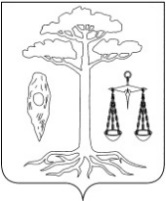 АДМИНИСТРАЦИЯ   ТЕЙКОВСКОГО МУНИЦИПАЛЬНОГО РАЙОНАИВАНОВСКОЙ ОБЛАСТИП О С Т А Н О В Л Е Н И Е от  10.11.2017   № 403г. Тейково О внесении изменений в постановление администрации Тейковского муниципального района от 08.04.2014г. № 209 «Об утверждении муниципальной программы «Обеспечение безопасности граждан и профилактика правонарушений в Тейковском муниципальном районе» (в действующей редакции)	В целях обеспечения взаимодействия субъектов профилактики в сфере укрепления правопорядка и общественной безопасности администрация Тейковского муниципального района:ПОСТАНОВЛЯЕТ:Внести в постановление администрации Тейковского муниципального района от 08.04.2014г. № 209 «Об утверждении муниципальной программы «Обеспечение безопасности граждан и профилактика правонарушений в Тейковском муниципальном районе» следующие изменения: приложение к постановлению изложить в новой редакции согласно приложению.Глава Тейковскогомуниципального района                                                          С.А. СеменоваПриложениек постановлению администрации Тейковского муниципального района                                                                                                                     от  10.11.2017    № 403МУНИЦИПАЛЬНАЯ ПРОГРАММА«Обеспечение безопасности граждан и профилактика правонарушенийв Тейковском муниципальном районе»2. Анализ текущей ситуации в сфере реализации муниципальной программыВ результате проведенной в течение последних лет работы, состояние криминальной обстановки на территории района характеризуется снижением уровня преступности по количеству зарегистрированных преступлений и уменьшению степени их тяжести. Не допущено совершения террористических актов и экстремистских проявлений. По итогам 2012 года было раскрыто более 90 % преступлений из числа зарегистрированных, а также из числа тяжких и особо тяжких. Более 50% преступлений было раскрыто по "горячим следам".Важнейшим приоритетом в 2010 - 2012 гг. было предупреждение правонарушений среди несовершеннолетних, защита жизни, здоровья, прав и законных интересов детей. Благодаря комплексу реализованных совместно с субъектами профилактической деятельности мероприятий была существенно снижена криминальная активность несовершеннолетних.Значительное внимание уделялось установлению доверительных отношений с населением, что также положительно отразилось на результатах деятельности: на 19 % возросло число превентивных преступлений, выявленных участковыми уполномоченными, на 10 % сократилось число тяжких преступлений, совершенных на бытовой почве.Проводилась модернизация организации внутренней деятельности органов безопасности. Совершенствовались методы управления служебными коллективами, ведомственная нормативная база. Была проведена оптимизация организационного построения территориальных органов МВД России на районном уровне. Проводилась работа по повышению качественного состава сотрудников органов внутренних дел.Вместе с тем, положительные результаты деятельности по обеспечению надлежащего правопорядка и общественной безопасности в районе были достигнуты в результате консолидации усилий всех субъектов, отвечающих за эти направления деятельности.Анализ проводимой профилактической работы показывает, что при дальнейшем систематическом проведении запланированных мероприятий можно ожидать дальнейшего оздоровления криминальной обстановки по основным составляющим структуры преступности.В среднесрочной перспективе прогнозируется снижение общего количества совершенных преступлений, уличной преступности, преступности несовершеннолетних. В то же время, не уменьшилось число преступлений, совершенных в состоянии опьянения. Для положительного изменения необходимо принять дополнительные меры по усилению ответственности за совершение административных правонарушений, активизировать работу по выявлению правонарушений - наиболее эффективной превентивной меры в борьбе с преступностью.Таблица 1. Показатели, характеризующие текущую ситуацию в сфере профилактики правонарушений, борьбы с преступностью и обеспечения безопасности гражданОтдельным направлением и приоритетом в сфере профилактики правонарушений и борьбы с преступностью в районе является антинаркотическая деятельность.Наркотизация населения  в районе по уровню распространенности наркомании близка к среднему показателю по Центральному федеральному округу и существенно ниже среднероссийского показателя.В ходе проведенного социологического исследования граждан Ивановской области в возрасте от 14 до 30 лет было установлено, что 40% опрошенных предлагали попробовать наркотики. По данным исследования 10,4% пробовали наркотики, но перестали употреблять, 3,2% употребляют наркотики время от времени, 0,5% употребляют наркотики регулярно.В районе функционирует антинаркотическая комиссия. Деятельность всех заинтересованных субъектов системы профилактики основана на реализации и совершенствовании мер по сокращению спроса на наркотики, определенных Стратегией государственной антинаркотической политики Российской Федерации до 2020 года.Особое внимание уделяется вопросу выявления наркопотребления в молодежной и подростковой среде. Активную антинаркотическую деятельность проводили муниципальные учреждения образования и культуры района. Регулярно осуществляются проекты и акции, направленные на профилактику наркомании:- антинаркотическая акция "Дорога в будущее", акция "Наркотикам - "Нет", фестиваль детского творчества "Будем жить!", профилактические мероприятия, приуроченные к Всемирному дню борьбы с наркоманией и др.;- в библиотеках размещены стенды по профилактике наркомании и алкоголизма в детской и подростковой среде;- в учреждениях образования проводятся мероприятия, направленные на воспитание правовой культуры, правомерного поведения, профилактику антисоциальных проявлений в обществе;- в местных средствах массовой информации ежегодно размещается  материалы, направленные на формирование морально-нравственных и этических ценностей, а также материалы, информирующие об опасности употребления наркотиков, ответственности за изготовление, хранение и реализацию наркотических средств;- при поддержке областной наркополиции в социальной сети "В контакте" создана открытая антинаркотическая группа "Я выбираю жизнь!". На данной информационной площадке размещаются новости о проводимых мероприятиях антинаркотической направленности, проводится анкетирование ее участников.Осуществлен ряд мероприятий, направленных на совершенствование выявления потребителей наркотиков, реабилитацию и ресоциализацию лиц, страдающих наркозависимостью. Несмотря на большой объем проделанной в последние годы работы, пока не удается переломить общую негативную тенденцию распространения потребления наркотиков и роста числа наркопреступлений.В среднесрочной перспективе проблема распространения наркомании сохранит свою актуальность, требуя активизации деятельности органов местного самоуправления в данном направлении. В случае отсутствия активной антинаркотической политики распространение наркомании может приобрести угрожающий, неконтролируемый характер.3. Цель (цели) и ожидаемые результаты реализации муниципальной программы3.1. Цели муниципальной программыРеализация Программы направлена на достижение следующих целей:- повышение уровня безопасности жизнедеятельности населения в районе;- снижение уровня преступности и повышение результативности профилактики правонарушений.Таблица 2. Сведения о целевых индикаторах (показателях) реализации ПрограммыПояснения к таблице:а) отчетные значения целевого индикатора (показателя) 1 определяются по следующей формуле: И.1 = П : Ч х 100 000, гдеИ.1 - количество преступлений в расчете на 100 тысяч жителей (коэффициент криминальной активности населения);П - количество преступлений, совершенных за год на территории района;Ч - численность населения района;Значения П определяются по данным ведомственной статистики Управления Министерства внутренних дел Российской Федерации по Ивановской области (далее - УМВД России по Ивановской области);Значения Ч определяются по официальным данным Росстата;б) отчетные значения целевого индикатора (показателя) 2 определяются по следующей формуле: И.2 = П : Ч х 100 000, гдеИ.2 - количество преступлений, совершенных в общественных местах, связанных с угрозой жизни, здоровью и имуществу граждан, хулиганством в расчете на 100 тысяч населения;П - количество преступлений, совершенных в общественных местах за год на территории района, связанных с угрозой жизни, здоровью и имуществу граждан, хулиганством;Ч - численность населения района;Значения П определяются по данным ведомственной статистики УМВД России по Ивановской области;Значения Ч определяются по официальным данным Росстата;в) отчетные значения целевого индикатора (показателя) 3. определяются по следующей формуле: И.3 = Н : Ч х 100 000, гдеИ.3 - количество несовершеннолетних, совершивших преступления, в расчете на тысячу несовершеннолетних в возрасте 14 - 17 лет включительно;Н - количество несовершеннолетних в возрасте 14 - 17 лет включительно, совершивших преступления за год на территории района;Ч - численность населения района в возрасте 14 - 17 лет включительно;Значения Н определяются по данным ведомственной статистики УМВД России по Ивановской области;Значения Ч определяются по официальным данным Росстата;г) отчетные значения целевого индикатора (показателя) 4 определяются по следующей формуле: И.4 = Р : Ч х 100, гдеИ.4 - удельный вес лиц, ранее совершавших преступления, от общего числа участников преступлений (процентов);Р - число лиц, ранее совершавших преступления, ставших участниками преступлений на территории района в течение года;Ч - число лиц, совершивших преступления на территории района в течение года;Значения Р, Ч определяются по данным ведомственной статистики УМВД России по Ивановской области.3.2. Ожидаемые результаты реализации муниципальной программыРеализация Программы позволит достичь следующих результатов.За период реализации Программы в районе будет достигнуто снижение уровня преступности. Количество преступлений, в расчете на 100 тысяч жителей района (коэффициент криминальной активности населения), сократится на 7 процентов, с 1542 в 2013 году до 1440 в 2018 году.Количество преступлений, совершенных в общественных местах, связанных с угрозой жизни, здоровью и имуществу граждан, хулиганством в расчете на 100 тысяч населения, уменьшится на 11 процентов, с 84,3 в 2013 году до 75 в 2018 году.3.3. Обоснование выделения подпрограммыПрограмма предусматривает реализацию аналитической подпрограммы «Профилактика правонарушений, борьба с преступностью и обеспечение безопасности граждан», которая направлена на сокращение уровня преступности и числа правонарушений, в том числе числа тяжких преступлений, преступлений и правонарушений, совершаемых несовершеннолетними, рецидивных преступлений.4. Ресурсное обеспечение муниципальной  программыПриложениек муниципальной программе «Обеспечение безопасности граждан и профилактика правонарушений  в Тейковском муниципальном районе»Подпрограмма «Профилактика правонарушений, борьба с преступностью и обеспечения безопасности граждан»Паспорт подпрограммыКраткая характеристика сферы реализации подпрограммыПодпрограмма реализуется в разрезе следующих направлений:- общие меры профилактики правонарушений и борьбы с преступностью;- повышение антитеррористической защищенности;- профилактика наркомании;- защита прав несовершеннолетних;- профилактика преступлений и правонарушений, совершаемых подростками и молодежью;- профилактика дорожно-транспортного травматизма;- профилактика рецидивной преступности.3. Ожидаемые результаты реализации подпрограммыРеализация подпрограммы позволит достичь следующих результатов:- на территории района снизится уровень повторной преступности, пьянства и алкоголизма, безнадзорности и беспризорности несовершеннолетних, незаконной миграции;- возрастет эффективность борьбы с распространением наркомании на территории района;- повысится степень вовлеченности граждан, организаций и общественных объединений в процесс профилактики правонарушений и борьбы с преступностью на территории  района;- возрастет результативность взаимодействия органов местного самоуправления и правоохранительных органов при профилактике правонарушений и борьбе с преступностью на территории района;- будет продолжено формирование позитивного общественного мнения у жителей района о правоохранительной деятельности и профилактической деятельности  органов местного самоуправления;- в районе будет создана система стимулов для законопослушного поведения.Количество преступлений, в расчете на 100 тысяч жителей (коэффициент криминальной активности населения), сократится на 7 процентов, с 1542 в 2013 году до 1440 в 2018 году.Количество преступлений, совершенных в общественных местах, связанных с угрозой жизни, здоровью и имуществу граждан, хулиганством в расчете на 100 тысяч населения, уменьшится на 11 процентов, с 84,3 в 2013 году до 75 в 2018 году.Количество несовершеннолетних, совершивших преступления, в расчете на тысячу несовершеннолетних в возрасте 14 - 17 лет включительно, сократится на 25 процента, с 10,6 в 2013 году до 8 в 2018 году.Удельный вес участников, совершивших преступления в состоянии опьянения, сократится с 16,4 в 2013 году до 15,5 в 2018 году.Таблица 1. Сведения о целевых индикаторах (показателях) реализации подпрограммыПояснения к таблице:а) отчетные значения целевого индикатора (показателя) 1 определяются по следующей формуле: И1 = П : Ч х 100 000, гдеИ1 - количество преступлений в расчете на 100 тысяч жителей (коэффициент криминальной активности населения);П - количество преступлений, совершенных за год на территории района;Ч - численность населения;значения П определяются по данным ведомственной статистики УМВД России по Ивановской области;значения Ч определяются по официальным данным Росстата;б) отчетные значения целевого индикатора (показателя) 2 определяются по следующей формуле: И2 = П : Ч х 100 000, гдеИ2 - количество преступлений, совершенных в общественных местах, связанных с угрозой жизни, здоровью и имуществу граждан, хулиганством в расчете на 100 тысяч населения;П - количество преступлений, совершенных в общественных местах за год на территории района, связанных с угрозой жизни, здоровью и имуществу граждан, хулиганством;Ч - численность населения;значения П определяются по данным ведомственной статистики УМВД России по Ивановской области;значения Ч определяются по официальным данным Росстата;в) отчетные значения целевого индикатора (показателя) 3 определяются по следующей формуле: И3 = Н : Ч х 1000, гдеИ3 - количество несовершеннолетних, совершивших преступления, в расчете на тысячу несовершеннолетних в возрасте 14-17 лет включительно;Н - количество несовершеннолетних в возрасте 14 - 17 лет включительно, совершивших преступления за год на территории района;Ч - численность населения района в возрасте 14 - 17 лет включительно;значения Н определяются по данным ведомственной статистики УМВД России по Ивановской области;значения Ч определяются по официальным данным Росстата;г) отчетные значения целевого индикатора (показателя) 4 определяются по следующей формуле: И4 = О : Ч х 100, гдеИ4 - удельный вес участников, совершивших преступления в состоянии опьянения, от общего числа участников преступлений;О - число лиц, совершивших преступления в состоянии опьянения на территории района в течение года;Ч - число лиц, совершивших преступления на территории района в течение года;значения О, Ч определяются по данным ведомственной статистики УМВД России по Ивановской области;д) отчетные значения целевого индикатора (показателя) 5 определяются по следующей формуле: И5 = Р : Ч х 100 , гдеИ5 - удельный вес лиц, ранее совершавших преступления, от общего числа участников преступлений;Р - число лиц, ранее совершавших преступления, ставших участниками преступлений на территории района в течение года;Ч - число лиц, совершивших преступления на территории района в течение года;Значения Р, Ч определяются по данным ведомственной статистики УМВД России по Ивановской области.4. Мероприятия подпрограммыРеализация подпрограммы предполагает выполнение следующих мероприятий:1.  Профилактика правонарушений, борьба с преступностью и обеспечение безопасности граждан; 2. Создание и организация деятельности муниципальной комиссии по делам несовершеннолетних и защите их прав. 1. Профилактика правонарушений, борьба с преступностью и обеспечение безопасности граждан. В рамках профилактики правонарушений, борьбы с преступностью и обеспечению безопасности граждан на территории Тейковского муниципального района организуются:   - Распространение памяток по вопросам правопорядка. Мероприятие предусматривает распространение среди населения памяток по вопросам правопорядка в местах массового пребывания граждан и на транспортных средствах. Памятки содержат материалы по темам: "Внимание мошенники", "Берегись фальшивых денег", "Ваш участковый", "Внимание! Автомобильные кражи" и другие.-  Проведение итоговых совещаний по вопросам профилактики правонарушений, борьбы с преступностью и обеспечения безопасности граждан за год и участие в областных совещаниях.- Поощрение граждан, оказывающих на добровольной основе содействие правоохранительным органам в охране общественного порядка и содействие в раскрытии преступлений.Мероприятие предусматривает:- осуществление выплат денежных вознаграждений гражданам, отличившимся в охране правопорядка;- осуществление выплат денежных вознаграждений гражданам за информацию о преступлениях. Мероприятие будет осуществляться в рамках реализации постановления Правительства Ивановской области "Об утверждении положений о порядке организации и финансирования мероприятий по профилактике правонарушений, борьбе с преступностью и обеспечению безопасности граждан".-  Мероприятия по выплате вознаграждения за добровольную сдачу населением незаконно хранящегося огнестрельного оружия, боеприпасов, патронов к оружию, взрывчатых веществ и взрывных устройств.Мероприятие предусматривает выплату компенсаций лицам, сдавшим оружие и боеприпасы в органы внутренних дел на территории района.Мероприятие будет осуществляться в рамках реализации постановления Правительства Ивановской области "Об утверждении положений о порядке организации и финансирования мероприятий по профилактике правонарушений, борьбе с преступностью и обеспечению безопасности граждан".- Участие в социологическом исследование "Состояние криминальной ситуации в Ивановской области".Мероприятие предусматривает ежегодное проведение социологического исследования (опроса) привлекаемой социологической организацией. В проведении исследования должны участвовать респонденты в возрасте от 18 лет, постоянно проживающие в Ивановской области. Исследование должно отвечать на следующие вопросы:- Как население оценивает уровень преступности в регионе (по сравнению с другими субъектами Российской Федерации и прошлому году), изменение криминальной обстановки и ее особенности в течение года?- Как относится население к работе правоохранительных органов и органов государственной власти и местного самоуправления Ивановской области по организации обеспечения ими правопорядка в регионе?- Как влияет проблема алкоголизации населения на состояние криминальной обстановки и какие пути решения этой проблемы предлагаются?- Участвует ли население в оказании помощи правоохранительным органам в вопросах обеспечения правопорядка и законности?- Готово ли население сдавать незаконно хранящееся оружие и как активизировать эту деятельность? - Проведение совместно с заинтересованными ведомствами категорирования объектов топливно-энергетического комплекса.Мероприятие предусматривает ежегодное проведения комиссионного обследования всех объектов топливно-энергетического комплекса района.- Участие в социологическом исследовании наркоситуации в Ивановской области.Мероприятие предусматривает проведение социологического исследования (опроса). В проведении исследования должны участвовать респонденты, постоянно проживающие в Ивановской области. Цель исследования - выявление уровня наркотизации общества и отношения населения области к проблемам наркомании.Основные задачи исследования:- выявление проблемы наркомании в списке социальных проблем отдельно взятого муниципального образования;- анализ ценностных установок на употребление наркотиков;- выявление отношения различных групп населения и социальных институтов к проблеме наркомании, особенно - к проблеме потребления наркотиков;- анализ уровня распространения наркомании в Ивановской области, в т.ч. динамика числа лиц, употребляющих наркотики;- выявление степени наркотизации различных возрастных групп населения, особенно уровня распространения наркомании среди молодежи;- определения наиболее распространенных наркотиков;- выявление степени доступности наркотиков;- определение наиболее популярных мест и способов распространения наркотиков;- определение причин распространения наркомании;- определение мотивов потребления наркотиков среди различных групп населения;- выявление основных механизмов приобщения к наркотикам;- анализ социокультурных факторов, способствующих и препятствующих возникновению и развитию наркотической зависимости;- выявление наиболее действенных мер по борьбе с наркоманией.Исполнитель: МО МВД России «Тейковский», администрация Тейковского муниципального района.Срок реализации мероприятия 2014 - 2018 годы.- Выявление очагов произрастания наркосодержащих растений (мака и конопли) в рамках операции "МАК".Данная группа мероприятий предусматривает проведение рейдов по проверке выращиваемых сельхозпредприятиями культур и по выявлению дикорастущих наркосодержащих растений.Операция "МАК" проводится ежегодно с мая по октябрь с целью пресечения распространения наркотиков растительного происхождения и предусматривает:- выявление и ликвидацию незаконных посевов запрещенных к возделыванию растений, содержащих наркотические средства;- выявление и привлечение к ответственности лиц, осуществляющих незаконное культивирование запрещенных к возделыванию наркосодержащих растений;- выявление и перекрытие внутрирегиональных, межрегиональных и трансграничных каналов незаконной транспортировки наркотических средств растительного происхождения;- задержание и привлечение к ответственности перевозчиков и сбытчиков наркотических средств растительного происхождения;- выявление очагов произрастания дикорастущих растений, содержащих наркотические вещества и организация их уничтожения;- выявление причин и условий, способствующих распространению наркотических средств растительного происхожденияИсполнителем мероприятия на землях территории сельскохозяйственного назначения является отдел сельского хозяйства и продовольствия администрации Тейковского муниципального района. На землях лесного фонда - комитет Ивановской области по лесному хозяйству.Срок реализации мероприятий -  2014 - 2018 годы.- Организация и проведение комплекса информационно-профилактических мероприятий в рамках областного ноябрьского ученического антинаркотического месячника.Данная группа мероприятий предусматривает ежегодное (ноябрь) проведение лекционных занятий, семинаров, "круглых столов", тренингов с учащимися образовательных учреждений района (охват участников - более 800 человек в год).- Организация и проведение этапов областной антинаркотической акции "Дорога в будущее".Данная группа мероприятий предусматривает ежеквартальное (по отдельному плану проведения этапов акции) проведение лекционных занятий, семинаров, "круглых столов", тренингов, мастер-классов с учащимися и педагогическим составом образовательных учреждений района, родителями (охват участников - более 1 тысячи человек на каждом из этапов акции).- Организация и проведение профилактических мероприятий в рамках Всероссийской антинаркотической акции "За здоровье и безопасность наших детей".Данная группа мероприятий предусматривает ежегодное проведение в течение учебного года (январь-май) лекционных занятий с учащимися общеобразовательных учреждений, семинаров с педагогическим составом учебных заведений, а также родительской общественностью (охват участников - более 1 тысячи человек в год).- Организация и проведение профилактических мероприятий, приуроченных к Всемирному дню борьбы с наркоманией (26 июня) исполнители.Данная группа мероприятий предусматривает ежегодное проведение (июнь) митингов-концертов, тренингов, мастер-классов, выступлений творческих коллективов для учащихся образовательных учреждений района (охват участников - более 800 человек в год).- Организация и проведение мероприятий по исполнению постановления Правительства Ивановской области от 29.10.2010 № 388-п "О проведении добровольного тестирования учащихся образовательных учреждений Ивановской области на предмет раннего выявления немедицинского потребления наркотических средств и психотропных веществ".Данная группа мероприятий предусматривает ежегодное проведение в течение учебного года (январь-май) лекционных занятий с учащимися образовательных учреждений, семинаров с педагогическим составом учебных заведений, родительской общественностью, а также проведение добровольного выборочного экспресс-тестирования учащихся образовательных учреждений района (охват участников – более 1 тысячи человек в год).- Организация и проведение мероприятий Всероссийского антинаркотического интернет-урока "Имею право знать!"Данное мероприятие предусматривает ежегодное проведение в течение учебного года (январь-май) видеоуроков антинаркотической направленности, информационных занятий для учащихся, педагогов, родителей с использованием антинаркотических интернет ресурсов официального сайта ФСКН России (охват участников - около 1 тысячи человек в год).- Участие в акции "Скажи наркотикам: "Нет!", включающей проведение благотворительных киносеансов тематических и художественных фильмов для детей и подростков с комментариями специалистов.Данное мероприятие предусматривает ежегодное проведение в течение учебного года (январь-май) тематических киносеансов, лекториев специалистов по организации антинаркотической работы для учащихся образовательных учреждений (охват участников - более 1 тысячи человек в год).- Психологическое тестирование несовершеннолетних на предмет выявления фактов преступной деятельности взрослых лиц, вовлекающих несовершеннолетних в совершение преступлений, а также преступлений против личности и половой неприкосновенности, совершенных в отношении несовершеннолетних.Данная группа мероприятий предусматривает ежегодное проведение один раз в полгода профилактических бесед и тестирования учащихся образовательных учреждений района.- Проведение ревизий планов учебно-воспитательной работы учреждений образования с целью выработки и реализации комплекса профилактических мер по недопущению вовлечения молодежи в экстремистские группировки и совершения действий насильственного характера.Данное мероприятие предусматривает ежегодное проведение в течение учебного года (январь - май) проверки планов учебно-воспитательной работы всех учреждений образования района.- Проведение профилактических мероприятий "Несовершеннолетние".Данная группа мероприятий реализуется ежегодно в 4 этапа в течение года (по 1 этапу в квартал, один этап - в течение месяца) и предусматривает проведение профилактических бесед, рейдов, проведение конкурсов, викторин и спортивных мероприятий.Основными направления реализации мероприятий являются:- профилактика пьянства и наркомании;- профилактика безнадзорности;- обеспечение обучения несовершеннолетних;- профилактика экстремизма и групповых видов правонарушений.Реализация мероприятий ориентирована на несовершеннолетних и их родителей, проживающих на территории района.- Проведение дней профилактики в образовательных учреждениях района с привлечением сотрудников правоохранительных органов.Данное мероприятие осуществляется ежемесячно в течение учебного года и предусматривает проведение профилактических бесед с учащимися образовательных учреждений, проведение рейдов, оказание социальной и лечебной помощи, проведение конкурсов, викторин и спортивных мероприятий.Реализация мероприятий ориентирована на учащихся образовательных учреждений района.- Проведение видеоуроков для школьников "Имею право знать" с участием представителей правоохранительных органов (исполнители - отдел образования).Данное мероприятие осуществляется ежеквартально в течение учебного года и предусматривает проведение классных часов с использованием видеоматериалов профилактической направленности.Реализация мероприятий ориентирована на учащихся образовательных учреждений района.-  Проведение семинаров для специалистов учреждений по работе с детьми и молодежью по вопросам социальной адаптации несовершеннолетних и молодежи, отбывших наказание в местах лишения свободы и осужденных без изоляции от общества.Данное мероприятие осуществляется ежегодно и предусматривает проведение семинаров для специалистов учреждений  по работе с детьми и молодежью.- Организация и проведение индивидуальной профилактической работы с ранее судимыми несовершеннолетними правонарушителями в целях социальной интеграции и предупреждения противоправных действий с их стороны.Данное мероприятие осуществляется ежемесячно и предусматривает проведение профилактических бесед, оказание социальной помощи, проведение рейдов.Реализация мероприятия ориентирована на ранее судимых несовершеннолетних правонарушителей, состоящих на учете в органах внутренних дел.- Проведение смотра-конкурса дошкольных образовательных учреждений по предупреждению детского дорожно-транспортного травматизма "Светофорчик".Данная группа мероприятий осуществляется ежегодно в течение года и предусматривает проведение смотров-конкурсов среди воспитанников детских дошкольных учреждений района.-  Проведение конкурса детского рисунка по безопасности дорожного движения "Добрая дорога детства".Данная группа мероприятий осуществляется ежегодно с января по апрель и предусматривает проведение конкурсов рисунков, фотографий и баннеров.- Проведение профилактических мероприятий "Безопасное колесо".Данная группа мероприятий осуществляется ежегодно в течение апреля-мая и предусматривает проведение соревнований среди учащихся образовательных учреждений района по знанию правил дорожного движения.- Проведение конкурса агитбригад юных инспекторов движения "Светофор".Данная группа мероприятий осуществляется ежегодно в марте и предусматривает проведение конкурса агитбригад среди учащихся образовательных учреждений района.- Проведение профилактических мероприятий "Внимание - дети!"Данная группа мероприятий осуществляется ежегодно в период школьных каникул и предусматривает проведение профилактических бесед с учащимися образовательных учреждений района, рейдов по проверке водителями соблюдения правил дорожного движения, подготовку информационных материалов в СМИ.- Мероприятия по обеспечению летнего отдыха и оздоровления детей, находящихся в трудной жизненной ситуации.Данная группа мероприятий осуществляется в летние месяцы и предусматривает проведение конкурсов для детей, находящихся в лагерях дневного пребывания на базе образовательных организаций Тейковского муниципального района.-  Мероприятия по организации воспитательной работы с молодежью.Данные мероприятия осуществляются круглогодично и предусматривают проведение мероприятий по воспитательной работе с детьми и молодежью.- Мероприятия по организации временного трудоустройства несовершеннолетних и молодежи группы риска.Данное мероприятие осуществляется с мая по октябрь и предусматривает временное трудоустройство несовершеннолетних и молодежи группы риска.     Исполнитель: МО МВД России «Тейковский», отдел образования, образовательные организации, отдел культуры, туризма, молодежной и социальной политики, КДНиЗП, Территориальное управление социальной защиты населения по г/о Тейково и Тейковскому муниципальному району, ОБУЗ «Тейковская ЦРБ».    Срок реализации мероприятия 2014 - 2018 годы.- Организация контроля за деятельностью реабилитационной общины «Выход есть», осуществляющей деятельность в области комплексной реабилитации и ресоциализации лиц, осуществляющих незаконное потребление наркотических средств или психотропных веществ.Данная группа мероприятий предусматривает:- проведение рейдов по проверке качества предоставляемых услуг по комплексной реабилитации и ресоциализации;Реализацией мероприятий будут охвачены наркозависимые граждане, находящиеся на реабилитации в общине.- Информационно-пропагандистская работа среди перевозчиков.Мероприятие предусматривает проведение обсуждений (бесед, совещаний) с перевозчиками пассажиров, зарегистрированными на территории района, по вопросам совершенствования работы перевозчиков, соблюдения ими нормативно-правовой базы по обеспечению безопасности перевозок.- Проверки автотранспортных средств с целью пресечения незаконных перевозок пассажиров, в том числе легковым такси.Мероприятие предусматривает ежемесячное проведение рейдов с целью пресечения незаконных перевозок пассажиров, в том числе легковым такси.- Мероприятия по ресоциализации и социальной адаптации лиц, освободившихся из учреждений, исполняющих наказания.Мероприятия включают в себя оказание правовой, социальной, психолого-педагогической, медицинской и иной помощи лицам, освобожденным из учреждений, исполняющих наказания.- Организация и проведение межведомственных мероприятий (конференций, семинаров, совещаний, "круглых столов") по вопросам социальной адаптации и реабилитации лиц, отбывших уголовные наказания в виде лишения свободы, и лиц, осужденных без изоляции от общества.Данная группа мероприятий предусматривает проведение семинаров, совещаний, "круглых столов" с участием представителей органов местного самоуправления.- Организация и проведение мониторингов положения лиц, отбывших уголовные наказания в виде лишения свободы, и лиц, осужденных без изоляции от общества.Данное мероприятие осуществляется ежемесячно и предусматривает ведение базы данных по оказанию социальной помощи лицам, отбывшим уголовные наказания в виде лишения свободы, и лицам, осужденным без изоляции от общества, тестирования ранее судимых лиц.Исполнитель: МО МВД России «Тейковский», администрация Тейковского муниципального района, Филиал ФКУ УИИ УФСИН, органы местного самоуправления городского и сельских поселений.Срок реализации мероприятий - 2014 - 2018 годы.- Проведение мероприятий в рамках Международного проекта "Безопасность дорожного движения в 10 странах - RS10", АПК «Безопасный город».Данная группа мероприятий предусматривает проведение мероприятий по внедрению, эксплуатации и содержанию АПК «Безопасный город»; по внедрению, развитию и содержанию систем видеонаблюдения; по внедрению, развитию, эксплуатации, содержанию систем фото, видеофиксации Правил дорожного движения; профилактические беседы, распространение листовок с тематикой по соблюдению правил дорожного движения; установку систем видеонаблюдения, видеоаналитики, управление видеопотоками, мониторинг мобильных объектовРеализация мероприятия ориентирована, прежде всего, на пешеходов, беременных женщин, учащихся автошкол.Срок реализации мероприятий - 2014 – 2018 годы.Создание и организация деятельности муниципальной комиссии по делам несовершеннолетних и защите их прав.В рамках создания и организации деятельности муниципальной комиссии по делам несовершеннолетних и защите их прав осуществляется расходование субвенций на организацию деятельности комиссии по делам несовершеннолетних и защите их прав.Субвенции предоставляются в соответствии с законом Ивановской области от 09.01.2007 № 1- ОЗ "О комиссиях по делам несовершеннолетних и защите их прав в Ивановской области".Расходование субвенций осуществляется в соответствии с постановлением Правительства Ивановской области от 20.02.2007 № 29-п "Об утверждении Порядка расходования и учета средств на предоставление субвенций из областного бюджета бюджетам муниципальных районов, городских округов Ивановской области на осуществление отдельных государственных полномочий по созданию и организации деятельности комиссий по делам несовершеннолетних и защите их прав".Исполнитель: КДНиЗП администрации Тейковского муниципального района.Срок реализации мероприятия - с 2014 по 2018 годы.Таблица 2. Ресурсное обеспечение реализации мероприятий подпрограммы5. Мероприятия, реализуемые в рамках других муниципальных программ Тейковского муниципального района, способствующие достижению целей подпрограммыДостижению целей настоящей подпрограммы будет способствовать реализация отдельных мероприятий, реализуемых в рамках других муниципальных программ Тейковского муниципального района. Перечень указанных мероприятий приведен в следующей таблице.Таблица 3. Перечень мероприятий муниципальных программ Тейковского муниципального района, способствующих достижению целей подпрограммыПостановление администрации Тейковского муниципального района от 08.11.2017г. №392Об утверждении административного регламента исполнения муниципальной функции по осуществлению муниципального жилищного контроля на территории Тейковского муниципального района.Постановление администрации Тейковского муниципального района от 10.11.2017 г. № 395Об утверждении административного регламента предоставления муниципальной услуги «Заключение соглашения о перераспределении земель и (или) земельных участков, находящихся в муниципальной собственности или государственная собственность на которые не разграничена, и земельных участков, находящихся в частной собственности».Постановление администрации Тейковского муниципального района от 10.11.2017г. №396 О внесении изменений в постановление администрации Тейковского муниципального района от 06.12.2016г. № 204 «Об утверждении муниципальной программы «Создание условий для развития туризма в Тейковском муниципальном районе».Постановление администрации Тейковского муниципального района от 10.11.2017г.  №397    О внесении изменений в постановление администрации Тейковского муниципального района от 25.11.2013г. № 625 «Об утверждении муниципальной программы «Развитие физической культуры и спорта в Тейковском муниципальном районе» (в действующей редакции)Постановление администрации Тейковского муниципального района от 10.11.2017г.    № 398                               О внесении изменений в постановление администрации Тейковского муниципального района от 22.11.2013г. № 621 «Об утверждении муниципальной программы «Культура Тейковского муниципального района» (в действующей редакции)Постановление администрации Тейковского муниципального района от 10.11.2017г.  №399О внесении изменений в постановление администрации Тейковского муниципального района от 22.11.2013г. №620 «Об утверждении муниципальной программы «Экономическое развитие Тейковского муниципального района»» (в действующей редакции)Постановление администрации Тейковского муниципального района от 10.11.2017г.  № 400Об утверждении муниципальной программы «Информатизация и информационная безопасность Тейковского муниципального района»Постановление администрации Тейковского муниципального района от 10.11.2017г.  № 401Об утверждении муниципальной Программы«Развитие муниципальной службы в Тейковском муниципальном районе на 2018 – 2020 годы»Постановление администрации Тейковского муниципального района от 10.11.2017 № 402Об утверждении муниципальной Программы «Противодействие коррупции в Тейковском муниципальном районе на 2018 – 2020 годы»Постановление администрации Тейковского муниципального района от 13.11.2017 г. № 405О внесении изменений в постановление администрации Тейковского муниципального района №629 от 28.11.2013г. «Об утверждении муниципальной программы «Развитие образования Тейковского муниципального района» (в действующей редакции)Постановление администрации Тейковского муниципального района от  10.11.2017   № 403О внесении изменений в постановление администрации Тейковского муниципального района от 08.04.2014г. № 209 «Об утверждении муниципальной программы «Обеспечение безопасности граждан и профилактика правонарушений в Тейковском муниципальном районе» (в действующей редакции)от _____________________________________________(Ф.И.О. полностью)___________________________________________________________Паспорт: серия __________ номер _________________Кем выдан: ____________________________________________________________________________________Когда выдан: ___________________________________Адрес проживания: _____________________________________________________________________________Прописан по адресу: ____________________________________________________________________________Контактный телефон: ____________________________от _____________________________________________(наименование юридического лица)___________________________________________________________Действующий по доверенности: _________________________________________________________________________________________________________________ ИНН ________________ ЕГРЮЛ __________________Адрес: ________________________________________________________________________________________Контактный телефон: ____________________________Адрес электронной почты: ___________________Главе Тейковского муниципального района от _____________________________________________(Ф.И.О. полностью)___________________________________________________________Паспорт: серия __________ номер _________________Кем выдан: ____________________________________________________________________________________Когда выдан: ___________________________________Адрес проживания: _____________________________________________________________________________Прописан по адресу: ____________________________________________________________________________Контактный телефон: ____________________________от _____________________________________________(наименование юридического лица)___________________________________________________________Действующий по доверенности: _________________________________________________________________________________________________________________ ИНН ________________ ЕГРЮЛ __________________Адрес: ________________________________________________________________________________________Контактный телефон: ____________________________Адрес электронной почты: ___________________Подготовка решения об отказе в заключении соглашения о перераспределении земельных участковПаспорт муниципальной программыПаспорт муниципальной программыНаименование программыСоздание условий для развития туризма в Тейковском муниципальном районеСрок реализации программы2017-2019 годыАдминистратор программыОтдел культуры, туризма, молодежной и социальной  политики администрации Тейковского муниципального районаИсполнители программыОтдел культуры, туризма, молодежной и социальной  политики администрации Тейковского муниципального районаМуниципальное казенное учреждение Тейковского муниципального района «Межпоселенческое социально-культурное объединение»Муниципальные учреждения культуры Тейковского муниципального районаОтдел образования Тейковского муниципального районаПеречень подпрограммПовышение туристической привлекательности Тейковского районаЦель (цели) программыСоздание и продвижение конкурентоспособного туристского продукта на территории Тейковского муниципального района на основе эффективного использования богатого историко-культурного и природного потенциала районаОбъем  ресурсного обеспечения программыОбщий объем бюджетных ассигнований:2017г -  77,6 тыс. рублей,2018г -  150,0 тыс. рублей,2019г -  50,0 тыс. рублей.Бюджет Тейковского муниципального района:2017г -  77,6 тыс. рублей,2018г -  150,0 тыс. рублей,2019г -  50,0 тыс. рублей.Областной бюджет:2017г -   0,0 тыс. рублей,2018г -   0,0 тыс. рублей,2019г -   0,0 тыс. рублей.№п/пНаименование целевого индикатора (показателя)Ед. изм.Значения целевых индикаторов (показателей)Значения целевых индикаторов (показателей)Значения целевых индикаторов (показателей)Значения целевых индикаторов (показателей)Значения целевых индикаторов (показателей)№п/пНаименование целевого индикатора (показателя)Ед. изм.2015г.2016г.2017г.2018г.2019г.1.Количество значимых туристских мероприятий, проведенных на территории районаЕд.1358102.Количество участников событийных мероприятийЕд.501502504005003.Количество туристов, посетивших муниципальный район Ед.1030501502504.Количество объектов историко-культурного наследия, включенных в туристские маршрутыЕд.151015255.Количество изготовленных информационных материалов о туристическом потенциале Тейковского районаЕд.113576.Количество открытых гостевых домовЕд.00011№ п/пНаименование программы / 
Источник ресурсного обеспечения2017г.2018г.2019г.Создание условий для развития туризма в Тейковском муниципальном районе, всего тыс. руб.Создание условий для развития туризма в Тейковском муниципальном районе, всего тыс. руб.77,6150,050,0 бюджетные ассигнования, тыс. руб. бюджетные ассигнования, тыс. руб.77,6150,050,0- областной бюджет, тыс. руб.- областной бюджет, тыс. руб.0,00,00,0- федеральный бюджет, тыс. руб.- федеральный бюджет, тыс. руб.0,00,00,0-бюджет Тейковского муниципального района, тыс. руб.-бюджет Тейковского муниципального района, тыс. руб.50,0150,050,01Подпрограммы1.1Повышение туристической привлекательности Тейковского района, всего тыс. руб.77,6150,050,0бюджетные ассигнования, всего тыс. руб.77,6150,050,0- областной бюджет, тыс. руб.0,00,00,0- федеральный бюджет, тыс. руб.0,00,00,0- бюджет Тейковского муниципального района, всего тыс. руб.77,6150,050,0Паспорт подпрограммыПаспорт подпрограммыНаименование подпрограммыПовышение туристической привлекательности Тейковского района Срок реализации подпрограммы2017-2019 годыИсполнители подпрограммыОтдел культуры, туризма, молодежной и социальной  политики администрации Тейковского муниципального районаМуниципальное казенное учреждение Тейковского муниципального района «Межпоселенческое социально-культурное объединение»Муниципальные учреждения культуры Тейковского муниципального районаОтдел образования Тейковского муниципального районаЦель (цели) подпрограммыСоздание условий для развития туризма в Тейковском муниципальном районе, сохранение природного, культурно-исторического наследия районаОбъем ресурсного обеспечения подпрограммыОбщий объем бюджетных ассигнований:2017г -  77,6  тыс. рублей,2018г -  150,0  тыс. рублей,2019г -  50,0  тыс. рублей.Бюджет Тейковского муниципального района:2017г -  77,6  тыс. рублей,2018г -  150,0  тыс. рублей,2019г -  50,0  тыс. рублей.Областной бюджет:2017г -   0,0  тыс. рублей,2018г -   0,0  тыс. рублей,2019г -   0,0  тыс. рублей.№п/пНаименование целевого индикатора (показателя)Ед. изм.Значения целевых индикаторов (показателей)Значения целевых индикаторов (показателей)Значения целевых индикаторов (показателей)Значения целевых индикаторов (показателей)Значения целевых индикаторов (показателей)№п/пНаименование целевого индикатора (показателя)Ед. изм.2015г.2016г.2017г.2018г.2019г.1.Количество значимых туристских мероприятий, проведенных на территории районаЕд.1358102.Количество участников событийных мероприятийЕд.50802504005003.Количество туристов, посетивших муниципальный район Ед.1030501502504.Количество объектов историко-культурного наследия, включенных в туристские маршрутыЕд.151015255.Количество изготовленных информационных материалов о туристическом потенциале Тейковского районаЕд.113576.Количество открытых гостевых домовЕд.00011№ п/пНаименование мероприятия / 
Источник ресурсного обеспечения2017г.2018г.2019г.Повышение туристической привлекательности Тейковского муниципального района, всего тыс. руб.Повышение туристической привлекательности Тейковского муниципального района, всего тыс. руб.77,6150,050,0бюджетные ассигнования, всего тыс. руб.бюджетные ассигнования, всего тыс. руб.77,6150,050,0- бюджет Тейковского муниципального района, всего тыс. руб.- бюджет Тейковского муниципального района, всего тыс. руб.77,6150,050,0- областной бюджет, тыс. руб.- областной бюджет, тыс. руб.0,00,00,0- федеральный бюджет, тыс. руб.- федеральный бюджет, тыс. руб.0,00,00,01.1.Развитие местного и событийного туризма, всего тыс. руб.77,6150,050,0бюджетные ассигнования, всего тыс. руб.77,6150,050,0- областной бюджет, тыс. руб.0,00,00,0- федеральный бюджет, тыс. руб.0,00,00,0- бюджет Тейковского муниципального района, всего тыс. руб.77,6150,050,0Наименование программы«Развитие физической культуры и спорта в Тейковском муниципальном районе»Срок реализации программы 2014- 2018 годыАдминистратор программыОтдел культуры, туризма, молодежной и  социальной  политики администрации Тейковского муниципального районаИсполнители программы- отдел культуры, туризма, молодежной и  социальной политики администрации Тейковского муниципального района;- отдел образования администрации Тейковского муниципального района;- МКУ ДО ДЮСШ;- учреждения образованияПеречень подпрограмм- Организация физкультурных, спортивных мероприятий и участие спортсменов Тейковского муниципального района в соревнованияхЦель (цели) программыСоздание  условий  для  укрепления  здоровья  населения, путем  развития  инфраструктуры  спорта,  популяризации массового,    профессионального  спорта,   Всероссийского физкультурно-спортивного комплекса «Готов к труду и обороне» (ГТО) и приобщение различных  слоев   общества   к   регулярным   занятиям физической культурой и спортом. Повышение мотивации граждан к регулярным занятиям физической культурой и спортом и ведению здорового образа жизни, ГТООбъем ресурсного обеспечения программыОбщий объем бюджетных ассигнований:2014 год – 170,0 тыс. руб.2015 год – 177,8 тыс. руб.2016 год – 177,8 тыс. руб.2017 год – 177,8 тыс. руб.2018 год – 247,8 тыс. руб.бюджет Тейковского муниципального района2014 год – 170,0 тыс. руб.2015 год – 177,8 тыс. руб.2016 год – 177,8 тыс. руб.2017 год – 177,8 тыс. руб.2018 год – 247,8 тыс. руб.областной бюджет2014 год – 0,0  тыс. руб.2015 год – 0,0 тыс. руб.2016 год – 0,0 тыс. руб.2017 год – 0,0 тыс. руб.2018 год – 0,0 тыс. руб.№п/пНаименованиепоказателяЕдиницаизмерения2010год2011год2012год2013 год(оценка)Доля населения,систематическизанимающегосяфизкультурой и спортом%9,69,717,918,0Уровеньобеспеченностинаселенияспортивнымисооружениями% 106119135136Количествоорганизованныхфизкультурныхмероприятий испортивныхмероприятийЕд.15161718Число участниковфизкультурныхмероприятий испортивныхмероприятийЧел.1492167422122235№п/пНаименование целевогоиндикатора (показателя)ЕдиницаизмеренияЗначения целевых индикаторов (показателей)Значения целевых индикаторов (показателей)Значения целевых индикаторов (показателей)Значения целевых индикаторов (показателей)Значения целевых индикаторов (показателей)Значения целевых индикаторов (показателей)Значения целевых индикаторов (показателей)№п/пНаименование целевогоиндикатора (показателя)Единицаизмерения2012201320142015201620172018Доля населения,систематическизанимающегосяфизкультурой и спортом%17,918,018,620,125,52831Уровень обеспеченностинаселения  Тейковского муниципального районаспортивными сооружениями% 135136137138139140140Количество организованныхфизкультурных мероприятий испортивных мероприятийЕд.17181819192020Количество выездных спортивныхмероприятийЕд.10101212131415Численность спортсменов, направленных дляучастия в выездных мероприятияхЧел.100105105110115120125№п/пНаименование подпрограммыИсточник ресурсного обеспечения.....Развитие физической культуры и спорта в Тейковском муниципальном районе/ всего Развитие физической культуры и спорта в Тейковском муниципальном районе/ всего 170,0177,8177,8177,8247,8 бюджетные ассигнованиябюджетные ассигнования170,0177,8177,8177,8247,8- бюджет Тейковского муниципального района- бюджет Тейковского муниципального района170,0177,8177,8177,8247,81ПодпрограммыПодпрограммыПодпрограммыПодпрограммыПодпрограммыПодпрограммы1.1.«Организация физкультурных мероприятий, спортивных мероприятий и участие спортсменов Тейковского муниципального района в соревнованиях» 170,0177,8177,8177,8247,8 бюджетные ассигнования170,0177,8177,8177,8247,8- бюджет Тейковского муниципального района170,0177,8177,8177,8247,8НаименованиеподпрограммыОрганизация физкультурных мероприятий, спортивныхмероприятий и участия спортсменов  Тейковского муниципального района в соревнованияхСрок реализацииподпрограммы2014 - 2018 годыИсполнителиподпрограммы- Отдел культуры, туризма, молодежной и социальной политики администрации Тейковского муниципального района,- Отдел образования администрации Тейковского муниципального района,- МКУ ДО ДЮСШ, - учреждения образования.Цель (цели)подпрограммыПроведение на высоком организационном уровне физкультурных и спортивных мероприятий.Обеспечение участия спортсменов Тейковского муниципального района в зональных, областных соревнованиях.Объем ресурсного обеспечения подпрограммыОбщий объем бюджетных ассигнований:2014 год – 170,0 тыс. руб.2015 год – 177,8 тыс. руб.2016 год – 177,8 тыс. руб.2017 год – 177,8 тыс. руб.2018 год – 247,8 тыс. руб.бюджет Тейковского муниципального района2014 год – 170,0 тыс. руб.2015 год – 177,8 тыс. руб.2016 год – 177,8 тыс. руб.2017 год – 177,8 тыс. руб.2018 год – 247,8 тыс. руб.№п/пНаименование целевогоиндикатора (показателя)ЕдиницаизмеренияЗначения целевых индикаторов (показателей)Значения целевых индикаторов (показателей)Значения целевых индикаторов (показателей)Значения целевых индикаторов (показателей)Значения целевых индикаторов (показателей)Значения целевых индикаторов (показателей)Значения целевых индикаторов (показателей)№п/пНаименование целевогоиндикатора (показателя)Единицаизмерения20122013201420152016201720181.Доля населения,систематическизанимающегосяфизкультурой и спортом%17,918,018,620,125,528,031,02.Уровень обеспеченностинаселения  Тейковского муниципального районаспортивными сооружениями% 1351361371381391401403.Количество организованныхфизкультурных мероприятий испортивных мероприятийЕд.171818191920204.Количество выездных спортивныхмероприятийЕд.101012121314155.Численность спортсменов, направленных дляучастия в выездных мероприятияхЧел.100105105110115120125№п/пНаименование мероприятий / 
источник ресурсного обеспечения .....Подпрограмма «Организация физкультурных мероприятий, спортивных мероприятий и участие спортсменов Тейковского муниципального района в соревнованиях»/ всего Подпрограмма «Организация физкультурных мероприятий, спортивных мероприятий и участие спортсменов Тейковского муниципального района в соревнованиях»/ всего 170,0177,8177,8177,8247,8бюджетные ассигнованиябюджетные ассигнования170,0177,8177,8177,8247,8- бюджет Тейковского муниципального района- бюджет Тейковского муниципального района170,0177,8177,8177,8247,81.Предоставление муниципальной услуги «Проведение официальных физкультурно-оздоровительных мероприятий»170,0177,8177,8177,8247,8бюджетные ассигнования170,0177,8177,8177,8247,8- бюджет Тейковского муниципального района170,0177,8177,8177,8247,8Паспорт муниципальной программы Тейковского муниципального районаПаспорт муниципальной программы Тейковского муниципального районаНаименование программыКультура  Тейковского муниципального районаСрок реализации программы2014-2020 годыАдминистратор программыОтдел культуры, туризма, молодежной и социальной политики администрации Тейковского муниципального районаИсполнители программы- Отдел культуры, туризма, молодежной и социальной политики администрации Тейковского муниципального района- Отдел образования администрации Тейковского муниципального района- МКУ «Межпоселенческое социально-культурное объединение»- МКУ ДО Новогоряновская детская школа искусствПеречень подпрограмм1. «Развитие культуры  Тейковского муниципального района»2. «Предоставление дополнительного образования в сфере культуры и искусства»Цель (цели) программы1.Обеспечение права доступа граждан на доступ к культурным ценностям.2.Сохранение культурного и исторического наследия  Тейковского муниципального района.3.Развитие творческого потенциала жителей Тейковского муниципального района.4.Создание условий для улучшения доступа населения района к культурным ценностям, информации, знаниям.5. Укрепление  материально-технической базы муниципальных учреждений культуры.6.Компьютеризация и информатизация культурного пространства Тейковского муниципального района. 7. Поддержка и развитие учреждений дополнительного образования в сфере культуры.8.Организация библиотечного обслуживания населения, комплектование и обеспечение сохранности их библиотечных фондовОбъем ресурсного обеспечения программыОбщий объем бюджетных ассигнований2014г. - 8964,3 тыс. рублей,2015г. - 6740,9 тыс. рублей,2016г.-  6629,4 тыс. рублей,2017г.-  9641,9 тыс. рублей,2018г.-10153,4 тыс. рублей,2019г. -  8152,5 тыс. рублей,2020г. -  8152,5 тыс. рублей.бюджет Тейковского муниципального района2014г.-  6377,8 тыс. рублей,2015г.-  6053,1 тыс. рублей,2016г.-  6409,5 тыс. рублей,2017г.-  8538,2 тыс. рублей,2018г.-  8312,5 тыс. рублей,2019г. - 8152,5 тыс. рублей,2020г. - 8152,5 тыс. рублей.областной бюджет 2014г. - 2586,5 тыс. рублей,2015г. -   687,8 тыс. рублей,2016г. -   219,9 тыс. рублей,2017г. - 1000,6 тыс. рублей,2018г. - 1838,0 тыс. рублей,2019г. -       0,0 тыс. рублей,2020г . -      0,0 тыс. рублей.федеральный бюджет 2014г. -       0,0 тыс. рублей,2015г. -       0,0 тыс. рублей,2016г. -       0,0 тыс. рублей,2017г. -   103,1 тыс. рублей,2018г. -       2,9 тыс. рублей,2019г. -       0,0 тыс. рублей,2020г . -      0,0 тыс. рублей.№ п/пНаименование подпрограммы / 
Источник ресурсного обеспечения2014г2015г2016г2017г2018г2019г2020гпрограмма /всего8964,36740,9 6629,49641,910153,48152,58152,5бюджетные ассигнования8964,3  6740,9 6629,49641,910153,48152,58152,5- областной бюджет2586,5   687,8 219,91000,6  1838,000- федеральный бюджет000103,12,900-бюджет Тейковского муниципального района6377,86053,16409,58538,28312,58152,58152,51.Подпрограмма «Развитие культуры Тейковского муниципального района» /всего7226,75065,55136,98076,18391,56654,76654,7бюджетные ассигнования7226,75065,55136,98076,18391,56654,76654,7- областной бюджет2251,5  341,7140,2   950,61733,900- федеральный бюджет000103,12,900-бюджет Тейковского муниципального района4975,24723,84996,77022,46654,76654,76654,72.Подпрограмма ««Предоставление дополнительного образования в сфере культуры и искусства»1737,61675,41492,51565,81761,91497,81497,8бюджетные ассигнования1737,61675,41492,51565,81761,91497,81497,8- областной бюджет335,0346,179,750,0104,100- федеральный бюджет0000000- бюджет Тейковского муниципального района1402,61329,31412,81515,81657,81497,81497,8Наименование подпрограммы«Развитие культуры  Тейковского муниципального района»Срок реализации подпрограммы2014-2020 годыИсполнители подпрограммы- Отдел культуры, туризма, молодежной и социальной политики администрации Тейковского муниципального района- Муниципальное казенное учреждение  Тейковского муниципального района «Межпоселенческое социально-культурное объединение»Цель (цели) подпрограммыСохранение культурных ценностей и традиций, материального и нематериального наследия культуры России, повышение эффективности его использования в качестве ресурса социально-экономического и духовного развития Тейковского муниципального района, укрепление  материально-технической базы учреждений культуры, организация библиотечного обслуживания населения, комплектование и обеспечение сохранности их библиотечных фондовОбъем ресурсного обеспечения подпрограммыОбщий объем бюджетных ассигнований:.-  7226,7 тыс. рублей,.-  5065,5 тыс. рублей,.-  5136,9 тыс. рублей,.-  8076,1 тыс. рублей,.-  8391,5 тыс. рублей,2019 г. - 6654,7 тыс. рублей,2020 г. - 6654,7 тыс. рублей.федеральный бюджет.-       0,0 тыс. рублей,. -      0,0 тыс. рублей,. -      0,0 тыс. рублей,.-   103,1 тыс. рублей,.-       2,9 тыс. рублей,2019 г.  -        0 тыс. рублей,2020 г. -         0 тыс. рублей.областной бюджет.- 2251,5 тыс. рублей,. -  341,7 тыс. рублей,. -  140,2 тыс. рублей,.-   950,6 тыс. рублей,.- 1733,9 тыс. рублей,2019 г.  -        0 тыс. рублей,2020 г. -         0 тыс. рублей.бюджет Тейковского муниципального района.-  4975,2 тыс. рублей,.-  4723,8 тыс. рублей,.-  4996,7 тыс. рублей,.-  7022,4 тыс. рублей,.-  6654,7 тыс. рублей,2019 г. - 6654,7 тыс. рублей.2020 г. - 6654,7 тыс. рублей.№ п/пНаименование подпрограммы / 
Источник ресурсного обеспечения2014г2015г2016г2017г2018г2019г2020г1.Подпрограмма «Развитие культуры Тейковского муниципального района»/всего7226,75065,55136,98076,18391,56654,76654,7бюджетные ассигнования7226,75065,55136,98076,18391,56654,76654,7- областной бюджет2251,5 341,7140,2   950,61733,900- федеральный бюджет000103,12,900-бюджет Тейковского муниципального района4975,24723,84996,77022,46654,76654,76654,71.1Предоставление муниципальной услуги «Организация досуга и обеспечение населения услугами организаций культуры»4437,34400,54043,74204,14474,34790,14790,1бюджетные ассигнования4437,34400,54043,74134,54474,34790,14790,1- областной бюджет0000000- федеральный бюджет0000000- бюджет Тейковского муниципального района4437,34400,54043,74134,54474,34790,14790,11.2Содержание учреждений культуры  за счет иных источников198,5117,1111,1164,015,015,015,0бюджетные ассигнования198,5117,1111,1164,015,015,015,0- областной бюджет0000000- федеральный бюджет0000000- бюджет Тейковского муниципального района198,5117,1111,1164,015,015,015,01.3Укрепление материально-технической базы муниципальных учреждений культуры1630,059,0589,0210,660,000бюджетные ассигнования1630,059,0589,0210,660,000- областной бюджет1600,0000000- федеральный бюджет0000000- бюджет Тейковского муниципального района30,059,0589,0210,660,0001.4Софинансирование расходов, связанных с поэтапным доведением средней  заработной платы работникам культуры  муниципальных учреждений культуры Ивановской области до средней заработной платы в Ивановской области651,5341,7112,0860,21733,900бюджетные ассигнования651,5341,7112,0860,21733,900- областной бюджет651,5341,7112,0860,21733,900- федеральный бюджет0000000- бюджет Тейковского муниципального района00000001.5Повышение средней заработной платы отдельным  категориям  работников учреждений культуры 109,4117,2252,9461,7000бюджетные ассигнования109,4117,2252,9461,7000- областной бюджет0000000- федеральный бюджет0000000- бюджет Тейковского муниципального района109,4117,2252,9461,70001.6Расходы, связанные с поэтапным доведением средней заработной платы  работникам культуры муниципальных учреждений культуры до средней заработной платы в Ивановской области0000252,900бюджетные ассигнования0000252,900- областной бюджет0000000- федеральный бюджет0000000- бюджет Тейковского муниципального района0000252,9001.7Грант Главы Тейковского муниципального района победителю культурного марафона «С любовью к людям и району» за лучшую организацию проведения дней культуры учреждениями культуры поселений в рамках празднования 85-летия Тейковского района200,0000000бюджетные ассигнования200,0000000- областной бюджет0000000- федеральный бюджет0000000- бюджет Тейковского муниципального района200,00000001.8Выпуск печатных изданий поэтов и писателей Тейковского района030,000000бюджетные ассигнования030,000000- областной бюджет0000000- федеральный бюджет0000000- бюджет Тейковского муниципального района030,0000001.9Поддержка мер по обеспечению сбалансированности местных бюджетов0028,290,4000бюджетные ассигнования0028,290,4000- областной бюджет0028,290,4000- федеральный бюджет0000000- бюджет Тейковского муниципального района00000002.0Предоставление муниципальной услуги «Организация библиотечного обслуживания населения, комплектование и обеспечение сохранности их библиотечных фондов»0002041,31849,61849,61849,6бюджетные ассигнования0002041,31849,61849,61849,6- областной бюджет0000000- федеральный бюджет0000000- бюджет Тейковского муниципального района0002041,31849,61849,61849,62.1Комплектование книжных фондов библиотек муниципальных образований 0003,12,900бюджетные ассигнования0003,12,900- областной бюджет0000000- федеральный бюджет0003,12,900- бюджет Тейковского муниципального района00000002.2Софинансирование расходов на комплектование книжных фондов библиотек Тейковского муниципального района0004,32,900бюджетные ассигнования0004,32,900- областной бюджет0000000- федеральный бюджет0000000- бюджет Тейковского муниципального района0004,32,9002.3Государственная поддержка муниципальных учреждений культуры000100,0000бюджетные ассигнования000100,0000- областной бюджет0000000- федеральный бюджет000100,0000- бюджет Тейковского муниципального района00000002.4Софинансирование на государственную поддержку муниципальных учреждений культуры000   6,0000бюджетные ассигнования000 6,0000- областной бюджет0000000- федеральный бюджет0000000- бюджет Тейковского муниципального района0006,0000Наименование подпрограммы«Предоставление дополнительного образования в сфере культуры и искусства»Срок реализации подпрограммы2014-2020 годыИсполнители подпрограммы-Отдел образования администрации Тейковского муниципального района- Муниципальное казенное  учреждение дополнительного образования  Тейковского муниципального района «Новогоряновская детская школа искусств»Цель (цели) подпрограммыОбеспечение необходимых условий для личностного  развития, укрепления здоровья, профессионального самоопределения и творческого  труда детей в возрасте  от 6 до 18 лет, адаптация их к жизни в обществе, формирование общей культуры, организация содержательного досуга.Объем ресурсного обеспечения подпрограммыОбщий объем бюджетных ассигнований:2014г.-  1737,6 тыс. рублей,2015г.-  1675,4 тыс. рублей,2016г.-  1492,5 тыс. рублей,2017г.-  1565,8 тыс. рублей,2018 г.- 1761,9 тыс. рублей,2019 г.- 1497,8 тыс. рублей,2020 г. -1497,8 тыс. рублей.областной бюджет2014 г.- 335,0 тыс. рублей,2015 г.- 346,1 тыс. рублей,2016 г.-   79,7 тыс. рублей,2017г.-    50,0 тыс. рублей,2018 г.- 104,1 тыс. рублей,2019 г.-     0,0 тыс. рублей,2020 г.-     0,0 тыс. рублей.бюджет Тейковского муниципального района2014 г.-  1402,6 тыс. рублей,2015 г.-  1329,3 тыс. рублей,2016 г.-  1412,8 тыс. рублей,2017 г.-  1515,8 тыс. рублей,2018 г.-  1657,8 тыс. рублей,2019 г. - 1497,8 тыс. рублей,2020 г. - 1497, 8тыс. рублей.№ п/пНаименование подпрограммы / 
Источник ресурсного обеспечения2014г2015г2016г2017г2018г2019г2020г1.Подпрограмма /всего1737,61675,41492,51565,81761,91497,81497,8бюджетные ассигнования 1737,61675,41492,51565,81761,91497,81497,8- областной бюджет   335,0  346,179,7    50,0104,100- федеральный бюджет0000000- бюджет Тейковского муниципального района1402,61329,31412,81515,81657,81497,81497,81.1Предоставление муниципальной услуги «Организация  предоставления дополнительного образования детей в сфере культуры и искусства»1067,6  983,2 1343,21378,81553,71497,81497,8бюджетные ассигнования1067,6 983,2 1343,21378,81553,71497,81497,8- областной бюджет0000000- федеральный бюджет0000000- бюджет Тейковского муниципального района1067,6  983,2 1343,21378,81553,71497,81497,81.2Содержание учреждения дополнительного образования в сфере культуры и искусства   за счет иных источников0000000бюджетные ассигнования0000000- областной бюджет0000000- федеральный бюджет0000000- бюджет Тейковского муниципального района00000001.3Софинансирование расходов, связанных с поэтапным доведением средней заработной платы педагогическим работникам муниципальных организаций дополнительного образования детей в сфере культуры и искусства до средней заработной платы учителей в Ивановской области335,0346,169,627,4104,100бюджетные ассигнования335,0346,169,627,4104,100- областной бюджет335,0346,169,627,4104,100- федеральный бюджет0000000- бюджет Тейковского муниципального района00000001.4Расходы на повышение заработной платы педагогических работников учреждений дополнительного образования детей в сфере культуры и искусства  335,0  346,169,6137,0104,100бюджетные ассигнования  335,0   346,169,6137,0104,100- областной бюджет0000000- федеральный бюджет0000000- бюджет Тейковского муниципального района  335,0   346,169,6137,0104,1001.5Поддержка мер по обеспечению сбалансированности местных бюджетов0010,122,6000бюджетные ассигнования0010,122,6000- областной бюджет0010,122,6000- федеральный бюджет0000000- бюджет Тейковского муниципального района0000000Наименование программы «Экономическое развитие Тейковского муниципального района»Срок реализации программы2014 – 2019 годыАдминистратор программыОтдел экономического развития, торговли, имущественных отношений и муниципального заказаИсполнители программыОтдел экономического развития, торговли, имущественных отношений и муниципального заказаПеречень подпрограмм1) Развитие малого и среднего предпринимательства в Тейковском муниципальном районе. 2) Совершенствование системы стратегического управления районом.Цель программыСовершенствование системы стратегического управления районом;создание благоприятных условий для экономического развития района  и устойчивого развития малого и среднего предпринимательства в Тейковском муниципальном районе;насыщение потребительского рынка качественными товарами и услугами; обеспечение позитивной динамики развития малого и среднего предпринимательства Тейковского муниципального района;увеличение числа субъектов малого и среднего предпринимательства;увеличение роста налоговых отчислений сектора малого и среднего предпринимательства в бюджеты всех уровней;содействие занятости населения Тейковского муниципального района;развитие различных форм поддержки субъектов малого и среднего предпринимательства в Тейковском муниципальном районе.Объем ресурсного обеспечения программыОбщий объем бюджетных ассигнований 1300,0 тыс. рублей: 2014 год -     0,0 тыс. рублей;2015 год -  100,0 тыс. рублей;2016 год -      0,0 тыс. рублей;2017 год -  400,0 тыс. рублей; 2018 год -  400,0 тыс. рублей; 2019 год -  400,0 тыс. рублей; в том числе:- бюджет Тейковского муниципального района:2014 год -     0,0 тыс. рублей;2015 год -  100,0 тыс. рублей;2016 год -      0,0 тыс. рублей;2017 год -  400,0 тыс. рублей; 2018 год -  400,0 тыс. рублей; 2019 год -  400,0 тыс. рублей.Nп/пНаименование показателяЕд. изм.2010201120122013оценка12345671Число   субъектов    малого    исреднего предпринимательства    ед.3153213122872Среднесписочная      численностьработников,    занятых    намикро-,    малых    и    среднихпредприятиях и у  индивидуальныхпредпринимателей             тыс.чел.1,281,321,321,31№ п/пНаименование целевого индикатора (показателя)Ед. изм.Значения целевых индикаторов (показателей)Значения целевых индикаторов (показателей)Значения целевых индикаторов (показателей)Значения целевых индикаторов (показателей)Значения целевых индикаторов (показателей)Значения целевых индикаторов (показателей)Значения целевых индикаторов (показателей)Значения целевых индикаторов (показателей)№ п/пНаименование целевого индикатора (показателя)Ед. изм.2012201320142015201620172018201912345678910111Число   субъектов    малого    и  среднего предпринимательства    ед.3122873013033103133163192Количество субъектов малого и среднего предпринимательства (включая индивидуальных предпринимателей), получивших финансовую поддержкуед.000003333Количество субъектов малого и среднего предпринимательства, получивших                организационную, информационную, консультационную       поддержкуед.24252832363839404Количество помещений, предоставленных субъектам    малого    и среднего предпринимательства (включаяиндивидуальных  предпринимателей)   в качестве имущественной поддержки     ед.000010115Проведение корректировки Стратегии социально-экономического развития Тейковского муниципального районада/нетнетнетнетданетнетнетнет№ п/пНаименование подпрограммы/ Источник ресурсного обеспечения2014г.2015г. 2016г.2017г.2018г.2019г.Программа, всегоПрограмма, всего0,0100,00,0400,0400,0400,0бюджетные ассигнованиябюджетные ассигнования0,0100,00,0400,0400,0400,0- бюджет Тейковского муниципального района- бюджет Тейковского муниципального района0,0100,00,0400,0400,0400,0- областной бюджет- областной бюджет------- федеральный бюджет- федеральный бюджет------- от физических и юридических лиц- от физических и юридических лиц------- бюджеты государственных внебюджетных фондов- бюджеты государственных внебюджетных фондов------1.Специальные подпрограммы1.1.Подпрограмма < Развитие малого и среднего предпринимательства в Тейковском муниципальном районе >0,00,00,0400,0400,0400,01.1.бюджетные ассигнования0,00,00,0400,0400,0400,01.1.- бюджет Тейковского муниципального района0,00,00,0400,0400,0400,01.1.- областной бюджет------1.1.- федеральный бюджет------1.1.- от физических и юридических лиц------1.1.- бюджеты государственных внебюджетных фондов------1.2.Подпрограмма < Совершенствование системы стратегического управления районом >0,0100,00,00,00,00,01.2.бюджетные ассигнования0,0100,00,00,00,00,01.2.- бюджет Тейковского муниципального района0,0100,00,00,00,00,01.2.- областной бюджет------1.2.- федеральный бюджет------1.2.- от физических и юридических лиц------1.2.- бюджеты государственных внебюджетных фондов------Наименование подпрограммы«Развитие малого и среднего предпринимательства в Тейковском муниципальном районе» Срок реализации подпрограммы2014– 2019 годыИсполнители подпрограммыОтдел экономического развития, торговли, имущественных отношений и муниципального заказа Цель подпрограммыСоздание благоприятных условий для экономического развития Тейковского муниципального района и устойчивого развития малого и среднего предпринимательства в Тейковском муниципальном районе;обеспечение позитивной динамики развития малого и среднего предпринимательства Тейковского муниципального района;увеличение числа субъектов малого и среднего предпринимательства;увеличение роста налоговых отчислений сектора малого и среднего предпринимательства в бюджеты всех уровней;насыщение потребительского рынка качественными товарами и услугами;содействие занятости населения Тейковского муниципального района;развитие различных форм поддержки субъектов малого и среднего предпринимательства в Тейковском муниципальном районе.Объем ресурсного обеспечения подпрограммыОбщий объем бюджетных ассигнований 1200,0 тыс. рублей: 2014 год -      0,0 тыс. рублей;2015 год -      0,0 тыс. рублей;2016 год -      0,0 тыс. рублей;2017 год -  400,0 тыс. рублей; 2018 год -  400,0 тыс. рублей; 2019 год -  400,0 тыс. рублей; в том числе:- бюджет Тейковского муниципального района:2014 год -      0,0 тыс. рублей;2015 год -      0,0 тыс. рублей;2016 год -      0,0 тыс. рублей;2017 год -  400,0 тыс. рублей; 2018 год -  400,0 тыс. рублей; 2019 год -  400,0 тыс. рублей.№ п/пНаименование целевого индикатора (показателя)Ед. изм.Значения целевых индикаторов (показателей)Значения целевых индикаторов (показателей)Значения целевых индикаторов (показателей)Значения целевых индикаторов (показателей)Значения целевых индикаторов (показателей)Значения целевых индикаторов (показателей)Значения целевых индикаторов (показателей)Значения целевых индикаторов (показателей)№ п/пНаименование целевого индикатора (показателя)Ед. изм.2012201320142015201620172018201912345678910111Число   субъектов    малого    и  среднего предпринимательства    ед.3122873013033103133163192Количество субъектов малого и среднего предпринимательства (включая индивидуальных предпринимателей), получивших финансовую поддержкуед.000003333Количество субъектов малого и среднего предпринимательства, получивших                организационную, информационную, консультационную       поддержкуед.24252832363839404Количество помещений, предоставленных субъектам    малого    и среднего предпринимательства (включаяиндивидуальных  предпринимателей)   в качестве имущественной поддержки     ед.00001011№ п/пФорма финансовой поддержки/ Источник ресурсного обеспеченияИсполни-тель мероприятия2014г.2015г.2016г.2017г.2018г.2019г.1.Субсидирование части затрат на уплату процентов по лизинговым и кредитным договорам на приобретение оборудования для осуществления деятельности субъектов малого и среднего предпринимательстваОтдел экономического развития, торговли, имущественных отношений и муниципального заказа1.бюджетные ассигнования0,00,00,0100,050,050,01.- бюджет Тейковского муниципального района0,00,00,0100,050,050,02.Субсидирование части затрат на уплату первоначального взноса (аванса) при заключении договора лизинга субъектами малого и среднего предпринимательстваОтдел экономического развития, торговли, имущественных отношений и муниципального заказа2.бюджетные ассигнования0,00,00,0100,0150,0150,02.- бюджет Тейковского муниципального района0,00,00,0100,0150,0150,03.Субсидирование части затрат субъектов малого и среднего предпринимательства, связанных с приобретением оборудования в целях создания и (или) развития, и (или) модернизации производства товаров, работ, услугОтдел экономического развития, торговли, имущественных отношений и муниципального заказа3.бюджетные ассигнования0,00,00,0200,0200,0200,03.- бюджет Тейковского муниципального района0,00,00,0200,0200,0200,0№ п/пНаименование мероприятия/ источник ресурсного обеспеченияИсполнитель2014г.2015г.2016г.2017г2018г.2019г.Подпрограмма, всегоПодпрограмма, всегоПодпрограмма, всего0,00,00,0400,0400,0400,0бюджетные ассигнованиябюджетные ассигнованиябюджетные ассигнования0,00,00,0400,0400,0400,0- бюджет Тейковского муниципального района- бюджет Тейковского муниципального района- бюджет Тейковского муниципального района0,00,00,0400,0400,0400,01.Финансовая поддержка субъектов малого и среднего предпринимательстваОтдел экономического развития, торговли, имущественных отношений и муниципального заказа1.бюджетные ассигнованияОтдел экономического развития, торговли, имущественных отношений и муниципального заказа0,00,00,0400,0400,0400,01.- бюджет Тейковского муниципального районаОтдел экономического развития, торговли, имущественных отношений и муниципального заказа0,00,00,0400,0400,0400,02.Оказание информационной, организационной и  консультационной поддержки субъектов малого и среднего предпринимательстваОтдел экономического развития, торговли, имущественных отношений и муниципального заказабюджетные ассигнования0,00,00,00,00,00,0- бюджет Тейковского муниципального района0,00,00,00,00,00,03.Оказание имущественной поддержки субъектам малого и среднего предпринимательстваОтдел экономического развития, торговли, имущественных отношений и муниципального заказа3.бюджетные ассигнования0,00,00,00,00,00,03.- бюджет Тейковского муниципального района0,00,00,00,00,00,0Наименование подпрограммы«Совершенствование системы стратегического управления районом»Срок реализации подпрограммы2015 годИсполнители подпрограммыОтдел экономического развития, торговли,  имущественных отношений и муниципального заказа Цель подпрограммыСовершенствование системы стратегического управления районом, создание благоприятных условий для экономического развития Тейковского муниципального районаОбъем ресурсного обеспечения подпрограммыОбщий объем бюджетных ассигнований: 2015 год –  100,0 тыс. рублей;- бюджет Тейковского муниципального района:2015 год –  100,0 тыс. рублей.№ п/пНаименование целевого индикатора (показателя)Ед. изм.Значения целевых индикаторов (показателей)Значения целевых индикаторов (показателей)Значения целевых индикаторов (показателей)Значения целевых индикаторов (показателей)Значения целевых индикаторов (показателей)№ п/пНаименование целевого индикатора (показателя)Ед. изм.2012г.2013г.(оценка)2014г.2015г.2016г.12345678   1Проведение корректировки Стратегии социально-экономического развития района Тейковского муниципального районада/нетнетнетнетданет№ п/пНаименование мероприятия/ Источник ресурсного обеспечения2014г.2015г.2016г.Подпрограмма, всегоПодпрограмма, всего0,0100,00,0бюджетные ассигнованиябюджетные ассигнования0,0100,00,0- бюджет Тейковского муниципального района- бюджет Тейковского муниципального района0,0100,00,01.Корректировка Стратегии социально-экономического развития Тейковского муниципального района 0,0100,00,01.бюджетные ассигнования0,0100,00,01.- бюджет Тейковского муниципального района0,0100,00,01.Паспорт муниципальной программы 1.Паспорт муниципальной программы Наименование программы«Информатизация и информационная безопасностьТейковского муниципального района»Срок реализации программы Год начала реализации программы – 2018Год завершения реализации программы - 2020Администратор программыАдминистрация Тейковского муниципального районаИсполнители программыАдминистрация Тейковского муниципального района, Совет Тейковского муниципального района, финансовый отдел администрации Тейковского муниципального района.Перечень подпрограмм1. Информатизация и информационная безопасностьТейковского муниципального района2. Информирование населения о деятельности органов местного самоуправления Тейковского муниципального районаЦель (цели) программы1.Повышение эффективности системы муниципального управления в районе;2. Повышение доступности и качества муниципальных услуг для граждан, организаций;3. Создание условий для информационной открытости о деятельности органов местного самоуправления;4. Модернизация и развитие информационных систем; 5. Обеспечение информационной безопасности муниципальной информационной системы и информационно-телекоммуникационной инфраструктуры.Объем ресурсного обеспечения программыобщий объем бюджетных ассигнований:2018 год - 1330 тыс. руб.2019 год - 1330 тыс. руб.2020 год - 1330 тыс. руб.бюджет Тейковского муниципального района:2018 год - 1330 тыс. руб.2019 год - 1330 тыс. руб.2020 год - 1330 тыс. руб.№ п/пНаименование показателяЕд. изм.20142015201620171Доля рабочих мест сотрудников  органов   МСУ Тейковского муниципального района, обеспеченных                  широкополосным доступом к                      сети Интернет %7075951002Автоматизация кадровых   технологий, сбор данных   о состоянии                            кадрового   потенциала,                      принятие                 решений по   кадровым   вопросам %657080854Защита      объектов      информатизации, предназначенных    для   обработки    информации                       ограниченного доступа                            %8590951005Доля    органов   МСУ Тейковского муниципального района   обеспеченных программными продуктами%8590951006Использование ИКТ для обеспечения безопасности                       жизнедеятельности населения%70808590№ п/пНаименование целевого индикатора (показателя)Ед. изм.Значения целевых индикаторов (показателей)Значения целевых индикаторов (показателей)Значения целевых индикаторов (показателей)№ п/пНаименование целевого индикатора (показателя)Ед. изм.2018 г.2019 г.2020 г.1Разработка проектов внедрения информационных и телекоммуникационных технологий в деятельность органов местного самоуправленияШт.1112Количество центров общественного доступа к информации о деятельности органов местного самоуправления и их услугам, предоставляемых в электронном видеШт.1113Наличие реестра первоочередных муниципальных услуг, предоставляемых органами местного самоуправления в электронном видеШт.1114Состав информации официального сайта, отвечающий требованиям законодательства Российской Федерации о раскрытии информации о деятельности органов местного самоуправления%1001001005Число посещений официального сайта АдминистрацииЧел.8000810082006Количество граждан, воспользовавшихся услугой «Интернет-приемная» посредством официального сайта АдминистрацииЧел.2025307Количество муниципальных служащих, повысивших квалификацию в области использования информационных технологийЧел.345№ п/пНаименование программы/ Источник ресурсного обеспечения2018г2019г2020гИнформатизация и информационная безопасность Тейковского муниципального района, всего тыс. руб.133013301330- бюджетные ассигнования, тыс. руб.133013301330- областной бюджет000- федеральный бюджет000- бюджет Тейковского муниципального       района, тыс. руб.1330133013301ПодпрограммыПодпрограммыПодпрограммыПодпрограммы1.1Информатизация и информационная безопасность Тейковского муниципального района8308308301.1-бюджетные ассигнования, тыс. руб.8308308301.1- областной бюджет0001.1- федеральный бюджет0001.1- бюджет Тейковского муниципального района, тыс. руб.8308308301.2.Информирование населения о деятельности органов местного самоуправления Тейковского муниципального района500500500- бюджетные ассигнования, тыс. руб.500500500- областной бюджет000- федеральный бюджет000- бюджет Тейковского муниципального района, тыс. руб.500500500Наименование подпрограммыИнформатизация и информационная безопасностьТейковского муниципального районаСрок реализации подпрограммы Год начала реализации подпрограммы - 2018Год завершения реализации подпрограммы - 2020Исполнители подпрограммыАдминистрация Тейковского муниципального района, Совет Тейковского муниципального района, финансовый отдел администрации Тейковского муниципального района.Цель (цели) подпрограммы- Обеспечение   доступности   населению Тейковского муниципального района              современных информационно-коммуникационных услуг;- Использование ИКТ в культуре и системе культурного и гуманитарного просвещения;- Обеспеченность муниципальных служащих современной компьютерной техникой- Обеспечение     защиты     объектов      информатизации предназначенных для обработки информации ограниченного доступа.Объемы ресурсного обеспечения подпрограммыобщий объем бюджетных ассигнований:2018 год - 830 тыс. руб.2019 год - 830 тыс. руб.2020 год - 830 тыс. руб.бюджет Тейковского муниципального района:2018 год - 830 тыс. руб.,2019 год - 830 тыс. руб.,2020 год - 830 тыс. руб.,№ п/пНаименование целевого индикатора (показателя)Ед. изм.Значения целевых индикаторов (показателей)Значения целевых индикаторов (показателей)Значения целевых индикаторов (показателей)№ п/пНаименование целевого индикатора (показателя)Ед. изм.2018201920201Обеспечение   доступности   населению Тейковского муниципального района              современных информационно-коммуникационных услуг%6070802Обеспеченность муниципальных служащих современной компьютерной техникой%7580853Наличие запасных комплектующих%8085904Доля персональных компьютеров, подключенных к сети Интернет%9597985Обеспечение     защиты     объектов      информатизации предназначенных для обработки информации ограниченного доступа %1001001001. Содержание и развитие информационных систем и телекоммуникационных систем, телекоммуникационного оборудования Тейковского муниципального района1. Содержание и развитие информационных систем и телекоммуникационных систем, телекоммуникационного оборудования Тейковского муниципального района1. Содержание и развитие информационных систем и телекоммуникационных систем, телекоммуникационного оборудования Тейковского муниципального района1. Содержание и развитие информационных систем и телекоммуникационных систем, телекоммуникационного оборудования Тейковского муниципального района1. Содержание и развитие информационных систем и телекоммуникационных систем, телекоммуникационного оборудования Тейковского муниципального района№   п/пНаименованиемероприятияСодержание мероприятияИсполнительмероприятияСрок реализации мероприятия1Организация предоставления муниципальных услуг в электронной форме с использованием СМЭВ, СЭДО, «Консультант плюс»Обеспечение возможности получения результатов предоставления услуги в электронном виде. Снижение организационных, временных, финансовых затрат юридических и физических лиц на преодолениеадминистративных барьеровСтруктурные подразделения администрации и функциональные органы, Тейковского муниципального района2018-2020г.2Приобретение программного обеспеченияСоздание современной интегрированной   информационно-коммуникационной инфраструктурыОтдел общественной и информационной политики2018-2020г.3Услуги по обслуживанию программного обеспеченияОказание услуг по сервисному обслуживанию, обновлению программного обеспеченияОтдел общественной и информационной политики2018-2020г.4Приобретение компьютерного оборудования и оргтехникиОбеспечениемуниципальных служащих современной компьютерной и оргтехникойОтдел общественной и информационной политики2018-2020г.5Поддержание работоспособности компьютерной техники и оргтехникиЗамена устаревшей и приобретение дополнительной оргтехникиОтдел общественной и информационной политики2018-2020г.6Услуги связи (Интернет)Расширение сети и улучшение качества подключения к сети ИнтернетОтдел общественной и информационной политики2018-2020г.7Приобретение электронно-цифровых подписей (ЭЦП)Повышение эффективности муниципального    управления за счет более качественного использования информационных технологийСтруктурные подразделения администрации и функциональные органы, Тейковского муниципального района2018-2020г.№   п/пНаименованиемероприятияСодержание мероприятияИсполнительмероприятияСрок реализации мероприятия1Аттестация соответствия объекта вычислительной техники для подготовки и обработки секретной информацииЗащита автоматизированного рабочего места от несанкционированного доступа к информацииОтдел по делам гражданской обороны, чрезвычайным ситуациям и мобилизационной подготовки2018-2020г.2Приобретение средств защиты от несанкционированного доступа к информации Обеспечение защиты персональных данныхОтдел общественной и информационной политики2018-2020г.№ п/пНаименование мероприятия/ Источник ресурсного обеспечения2018г.тыс. руб.,2019г.тыс. руб.,2020г.тыс. руб.,Подпрограмма, всего,                            830830830-бюджетные ассигнования830830830- областной бюджет000- федеральный бюджет000- бюджет Тейковского муниципального района8308308301.1Содержание и развитие информационных систем и телекоммуникационных систем, телекоммуникационного оборудования Тейковского муниципального района6306306301.1- бюджетные ассигнования6306306301.1- областной бюджет0001.1- федеральный бюджет0001.1- бюджет Тейковского муниципального района6306306301.2Выполнение требований по защите конфиденциальной информации, обрабатываемой в автоматизированных системах Тейковского муниципального района в сети «Интернет»2002002001.2- бюджетные ассигнования2002002001.2- областной бюджет0001.2- федеральный бюджет0001.2- бюджет Тейковского муниципального района200200200Наименование подпрограммыИнформирование населения о деятельности органов местного самоуправления  Тейковского муниципального районаСрок реализации подпрограммыГод начала реализации программы 2018Год завершения реализации программы 2020 годыАдминистратор ПрограммыАдминистрация Тейковского муниципального районаИсполнители подпрограммыАдминистрация Тейковского муниципального района, Совет Тейковского муниципального районаЦель (цели) подпрограммыСоздание условий для информационной открытости о деятельности органов местного самоуправленияОбъемы ресурсного обеспечения подпрограммы по годам ее реализации общий объем бюджетных ассигнований:2018 год - 500 тыс. руб.,2019 год - 500 тыс. руб.,2020 год - 500 тыс. руб.,бюджет Тейковского муниципального района:2018 год - 500 тыс. руб.,2019 год - 500 тыс. руб.,2020 год - 500 тыс. руб.,№ п/пНаименование целевого индикатора (показателя)Ед.изм.Значение целевых (индикаторов) показателей по годамЗначение целевых (индикаторов) показателей по годамЗначение целевых (индикаторов) показателей по годам№ п/пНаименование целевого индикатора (показателя)Ед.изм.2018201920201. Официальное опубликование нормативных правовых актов и иной информации1. Официальное опубликование нормативных правовых актов и иной информации1. Официальное опубликование нормативных правовых актов и иной информации1. Официальное опубликование нормативных правовых актов и иной информации1. Официальное опубликование нормативных правовых актов и иной информации1.1.Доля нормативных правовых актов Тейковского муниципального района, официально опубликованных в «Вестнике Совета Тейковского муниципального района» от числа принятых за год%100100100Доля нормативных правовых актов администрации Тейковского муниципального района, официально опубликованных на сайте Тейковского муниципального района (http://тейково-район.рф/)%1001001002. Информирование населения о деятельности органов власти местного самоуправления Тейковского муниципального района2. Информирование населения о деятельности органов власти местного самоуправления Тейковского муниципального района2. Информирование населения о деятельности органов власти местного самоуправления Тейковского муниципального района2. Информирование населения о деятельности органов власти местного самоуправления Тейковского муниципального района2. Информирование населения о деятельности органов власти местного самоуправления Тейковского муниципального района2. Информирование населения о деятельности органов власти местного самоуправления Тейковского муниципального района2.1.Общее количество опубликованных материалов о деятельности администрации Тейковского муниципального района в печатных средствах массовой информации (газета «Наше время»)единиц8080802.2.Количество уникальных посетителей официального сайта Тейковского муниципального районаПосетителей8000810082002.3.Количество населенных пунктов Тейковского муниципального района, получающих информацию о деятельности исполнительных органов государственной власти Ивановской области, органов местного самоуправления Тейковского муниципального района%7080802.4.Доля жителей, охваченных информацией о деятельности исполнительных органов государственной власти Ивановской области Тейковского муниципального района%9595952.5.Тираж печатных средств массовой информации («Вестник Совета Тейковского муниципального района»), распространяющих информацию о деятельности органов местного самоуправления Тейковского муниципального района и информацию по социально значимым темам	Шт.4254254251. Официальное опубликование нормативных правовых актов и иной информации1. Официальное опубликование нормативных правовых актов и иной информации1. Официальное опубликование нормативных правовых актов и иной информации1. Официальное опубликование нормативных правовых актов и иной информации1. Официальное опубликование нормативных правовых актов и иной информации№   п/пНаименованиемероприятияСодержание мероприятияИсполнительмероприятияСрок реализации1Опубликование НПА Тейковского муниципального районаРазмещение информации на официальном сайте http://тейково-район.рф/ в СМИ, «Вестнике Совета Тейковского муниципального района»Структурные подразделения и функциональные органы, Тейковского муниципального района  2018-2020г.2. Информирование населения о деятельности органов местного самоуправления Тейковского муниципального района2. Информирование населения о деятельности органов местного самоуправления Тейковского муниципального района2. Информирование населения о деятельности органов местного самоуправления Тейковского муниципального района2. Информирование населения о деятельности органов местного самоуправления Тейковского муниципального района2. Информирование населения о деятельности органов местного самоуправления Тейковского муниципального района№   п/пНаименованиеСодержаниеИсполнительСрок исполнения1Размещение информации о деятельности органов местного самоуправления Тейковского муниципального районаИнформирование населения о текущей ситуации и проводимой государственной политике в различных сферах общественной жизни Тейковского муниципального районаСтруктурные подразделения и функциональные органы, Тейковского муниципального района2018-2020г.2Техническая поддержка официального сайта Тейковского муниципального районаОбеспечение открытого доступа граждан и организаций к информационным ресурсам Тейковского муниципального районаОтдел общественной и информационной политики2018-2020г.№п/пНаименование мероприятия/источник ресурсного обеспеченияЕд.изм.2018г.2019г.2020г.Подпрограмма, всеготыс. руб.500500500- бюджетные ассигнованиятыс. руб.500500500- областной бюджеттыс. руб.000- федеральный бюджеттыс. руб.000- бюджет Тейковского муниципального районатыс. руб.5005005001.Официальное опубликование нормативных правовых актов и иной информациитыс. руб.4040401.- бюджетные ассигнованиятыс. руб.4040401.- областной бюджеттыс. руб.0001.- федеральный бюджеттыс. руб.0001.- бюджет Тейковского муниципального районатыс. руб.0002.Информирование населения о деятельности органов местного самоуправления Тейковского муниципального районатыс. руб.4604604602.- бюджетные ассигнованиятыс. руб.4604604602.- областной бюджеттыс. руб.0002.- федеральный бюджеттыс. руб.0002.- бюджет Тейковского муниципального районатыс. руб.460460460№ п/пНаименование целевогоиндикатора (показателя)Ед. изм.Значения целевых индикаторов (показателей)Значения целевых индикаторов (показателей)Значения целевых индикаторов (показателей)№ п/пНаименование целевогоиндикатора (показателя)Ед. изм.2018г.2019г.2020г.1Доля необходимых муниципальных правовых актов, регулирующих вопросы муниципальной службы% от общего количества НПА7580902Повышение квалификации лиц, замещающих муниципальные должности в органах местного самоуправленияЧел.1818203Анализ кадрового обеспечения органов местного самоуправления(статистические наблюдения, отчетность)Периодич-ность1 раз в год1 раз в год1 раз в год4Назначение на должность из резерва управленческих кадров муниципальных образований чел.2225Использование ИКТ для обеспечения профессионального и личностного роста муниципальных служащих%8585906Обучение специалистов по защите информации и персональных данных, противодействию коррупцииЧел.1117Проведение семинаров, совещаний заседаний «круглых столов» по вопросам противодействия коррупции, развития муниципальной службыколичество123№ п/пНаименование мероприятия/ Источник ресурсного обеспечения2018год2019год2020годПодпрограмма, всегоПодпрограмма, всего40,040,040,0- бюджетные ассигнования- бюджетные ассигнования40,040,040,0- бюджет Тейковского муниципального района- бюджет Тейковского муниципального района40,040,040,0- бюджет Ивановской области- бюджет Ивановской области000- федеральный бюджет- федеральный бюджет0001. Повышение квалификации муниципальных служащих администрации Тейковского муниципального района1. Повышение квалификации муниципальных служащих администрации Тейковского муниципального района40,040,040,0- бюджетные ассигнования- бюджетные ассигнования40,040,040,0- бюджет Тейковского муниципального района- бюджет Тейковского муниципального района40,040,040,0- бюджет Ивановской области- бюджет Ивановской области000- федеральный бюджет- федеральный бюджет000Наименование программы«Развитие муниципальной службы в Тейковском муниципальном районе  на 2018-2020 годы»Срокреализации программыГод начала реализации программы 2018Год завершения реализации программы -2020 Администратор программыОтдел муниципальной службы, оргработы и контроляИсполнители программыОтдел муниципальной службы, оргработы и контроляОтдел правового обеспеченияОтдел общественной  и информационной политикиПеречень подпрограммПовышение квалификации кадров в администрации Тейковского муниципального районаЦель программы- Создание условий для повышения эффективности муниципального управления;- Совершенствование правовых и организационных основ муниципальной службы;
- Внедрение эффективных технологий и перспективных методов кадровой работы на муниципальной службе;
- Развитие кадрового потенциала муниципальной службы, оптимизация единой системы обучения муниципальных служащих;
- Повышение эффективности муниципальной службы и результативности профессиональной служебной деятельности муниципальных служащих;
- Совершенствование работы по информационному обеспечению прохождения муниципальной службы.Объём ресурсного обеспечения ПрограммыОбщий объем бюджетных ассигнований 120,0 тыс. руб. в том числе по годам реализации Программы2018г. 40,0 тыс. руб.2019г. 40,0 тыс. руб.2020г. 40,0 тыс. руб.Из бюджета Тейковского муниципального района2018г. 40,0 тыс. руб.2019г. 40,0 тыс. руб.2020г. 40,0 тыс. руб. Из бюджета Ивановской области2018г. 0 тыс. руб.2019г. 0 тыс. руб.2020г. 0 тыс. руб. Из федерального бюджета2018г. 0 тыс. руб.2019г. 0 тыс. руб.2020г. 0 тыс. руб. № п/пНаименование показателяЕд. изм.2015г.2016г.2017г.1Доля необходимых муниципальных правовых актов, регулирующих вопросы муниципальной службы% от общего количества НПА6570752Повышение квалификации лиц, замещающих муниципальные должности в органах местного самоуправленияЧел.89153Анализ кадрового обеспечения органов местного самоуправления(статистические наблюдения)периодичностьежегодноежегодноежегодно4Назначение на должность из резерва управленческих кадров муниципальных образований Чел.3125Использование ИКТ для обеспечения профессионального и личностного роста муниципальных служащих%5060606Обеспечение открытости муниципальной службы, в том числе посредством применения информационно- коммуникационных технологий, расширяющих предоставление общедоступной информации, а также внедрение механизмов общего обсуждения, общественного контроля и общественной оценки%505560№ п/пНаименование целевого индикатора  показателя)Ед. изм.Значения  целевых индикаторов (показателей)Значения  целевых индикаторов (показателей)Значения  целевых индикаторов (показателей)№ п/пНаименование целевого индикатора  показателя)Ед. изм.2018г.2019г.2020г.1Количество муниципальных служащих, прошедших курсы повышения квалификацииЧел.1518182Аттестация муниципальных служащихпериодичность1 раз в три года1 раз в три года1 раз в три года3Доля молодых специалистов, имеющих стаж муниципальной службы более 3 лет%от общего количества муниципальных служащих 3444Доля муниципальных служащих, включенных в резерв управленческих кадров Тейковского муниципального района%от общего количества муниципальных служащих3030305Обучение муниципальных служащих без отрыва от муниципальной службы (тренинги, семинары, консультации, вебинары)периодичность1 раз в полгода1 раз в полгода1 раз в полгода6Обеспечение открытости муниципальной службы, в том числе посредством применения информационно- коммуникационных технологий, расширяющих предоставление общедоступной информации, а также внедрение механизмов общего обсуждения, общественного контроля и общественной оценки% использования ИКТ657075	№ п/пНаименование программы/Источник ресурсного обеспечения2018г.2019г.2020г.«Развитие муниципальной службы в  Тейковском муниципальном районе на 2018-2020 годы» , всего«Развитие муниципальной службы в  Тейковском муниципальном районе на 2018-2020 годы» , всего40,040,040,0- бюджетные ассигнования- бюджетные ассигнования40,040,040,0- бюджет Тейковского муниципального района- бюджет Тейковского муниципального района40,040,040,0- бюджет Ивановской области- бюджет Ивановской области000- федеральный бюджет- федеральный бюджет0001. Подпрограмма «Повышение квалификации кадров администрации Тейковского муниципального района», всего1. Подпрограмма «Повышение квалификации кадров администрации Тейковского муниципального района», всего40,040,040,0- бюджетные ассигнования- бюджетные ассигнования40,040,040,0- бюджет Тейковского муниципального района- бюджет Тейковского муниципального района40,040,040,0- бюджет Ивановской области- бюджет Ивановской области000- федеральный бюджет- федеральный бюджет000Наименование подпрограммыПовышение квалификации кадров в администрации Тейковского муниципального районаСрокреализации подпрограммыГод начала реализации программы 2018Год завершения реализации программы -2020 Исполнители подпрограммыОтделы администрации Тейковского муниципального районаЦели подпрограммы-  Управление профессиональным и должностным ростом муниципальных служащих;- Обновление теоретических и практических знаний;- Формирование у муниципальных служащих необходимых профессиональных знаний, умений и навыков, позволяющих эффективно выполнять должностные обязанности в органах местного самоуправления Тейковского муниципального района;-  Усиление мотивации муниципальных служащих к повышению качества предоставляемых муниципальных услуг, исполнения муниципальных функцийОбъём ресурсного обеспечения программыОбщий объем бюджетных ассигнований 120,0 тыс. руб. в том числе по годам реализации Программы:2018г. 40,0 тыс. руб.2019г. 40,0 тыс. руб.2020г. 40,0 тыс. руб.Из бюджета Тейковского муниципального района:2018г. 40,0 тыс. руб.2019г. 40,0 тыс. руб.2020г. 40,0 тыс. руб.Из бюджета Ивановской области2018г. 0 тыс. руб.2019г. 0 тыс. руб.2020г. 0 тыс. руб.Из федерального бюджета2018г. 0 тыс. руб.2019г. 0 тыс. руб.2020г. 0 тыс. руб.№ п/пНаименование целевогоиндикатора (показателя)Ед. изм.Значения целевых индикаторов (показателей)Значения целевых индикаторов (показателей)Значения целевых индикаторов (показателей)№ п/пНаименование целевогоиндикатора (показателя)Ед. изм.2018г.2019г.2020г.1Доля необходимых муниципальных правовых актов, регулирующих вопросы муниципальной службы% от общего количества НПА7580902Повышение квалификации лиц, замещающих муниципальные должности в органах местного самоуправленияЧел.1818203Анализ кадрового обеспечения органов местного самоуправления(статистические наблюдения, отчетность)Периодич-ность1 раз в год1 раз в год1 раз в год4Назначение на должность из резерва управленческих кадров муниципальных образований чел.2225Использование ИКТ для обеспечения профессионального и личностного роста муниципальных служащих%8585906Обучение специалистов по защите информации и персональных данных, противодействию коррупцииЧел.1117Проведение семинаров, совещаний заседаний «круглых столов» по вопросам противодействия коррупции, развития муниципальной службыколичество123№ п/пНаименование мероприятия/ Источник ресурсного обеспечения2018год2019год2020годПодпрограмма, всегоПодпрограмма, всего40,040,040,0- бюджетные ассигнования- бюджетные ассигнования40,040,040,0- бюджет Тейковского муниципального района- бюджет Тейковского муниципального района40,040,040,0- бюджет Ивановской области- бюджет Ивановской области000- федеральный бюджет- федеральный бюджет0001. Повышение квалификации муниципальных служащих администрации Тейковского муниципального района1. Повышение квалификации муниципальных служащих администрации Тейковского муниципального района40,040,040,0- бюджетные ассигнования- бюджетные ассигнования40,040,040,0- бюджет Тейковского муниципального района- бюджет Тейковского муниципального района40,040,040,0- бюджет Ивановской области- бюджет Ивановской области000- федеральный бюджет- федеральный бюджет000Наименование программы«Противодействие коррупции в Тейковском муниципальном районе  на 2018-2020 годы»Срокреализации программыГод начала реализации программы - 2018Год завершения реализации программы -2020 Администраторы программыОтдел муниципальной службы, оргработы и контроля Отдел правового обеспеченияИсполнители программыОтдел муниципальной службы, оргработы и контроля, Отдел правового обеспечения,Отдел общественной и информационной политикиПеречень подпрограммФормирование системы антикоррупционного просвещения  Цели программы- Совершенствование нормативных правовых актов Тейковского муниципального района;-  Повышение эффективности муниципальной службы и результативности профессиональной служебной деятельности муниципальных служащих, формирование негативного отношения к дарению и получению подарков;
- Внедрение мероприятий, направленных на противодействие коррупции
в органах местного самоуправления;- Организация работы с муниципальными служащими по соблюдению антикоррупционного законодательстваОбъём ресурсного обеспечения программыОбщий объем бюджетных ассигнований 30 тыс. руб., в том числе по годам реализации Программы:2018г. 10,0 тыс. руб.2019г. 10,0 тыс. руб.2020г. 10,0 тыс. руб.Из бюджета Тейковского муниципального района:2018г. 10,0 тыс. руб.2019г. 10,0 тыс. руб.2020г. 10,0 тыс. руб.Из бюджета Ивановской области2018г. 0 тыс. руб.2019г. 0 тыс. руб.2020г. 0 тыс. руб.Из федерального бюджета2018г. 0 тыс. руб.2019г. 0 тыс. руб.2020г. 0 тыс. руб.№ п/пНаименование показателяЕд. изм.2015201620171Наличие нормативно-правовой базы муниципальных образований по противодействию коррупции+/-+++2Мониторинг законодательства Российской Федерации, Ивановской области в сфере противодействия коррупции периодичностьежемесячноежемесячноежемесячно3Комиссии по соблюдению требований к служебному поведению лиц, замещающих должности муниципальной службы и урегулированию конфликта интересов количество7774Мониторинг мероприятий по противодействию коррупциипериодичностьежеквартальноежеквартальноежеквартально5Использование ИКТ для обучения   муниципальных служащих, в должности которых входит участие в противодействии коррупции%5050606Создание и обновление  необходимой нормативной правовой базы по реализации антикоррупционной политики в ОМСУ Тейковского муниципального района на сайте Тейковского муниципального районапериодичностьежемесячноежемесячноежемесячно7Проведение семинаров, совещаний заседаний «круглых столов» по вопросам противодействия коррупцииколичество2228Опубликование в средствах массовой информации и на официальном сайте Тейковского муниципального района информации о деятельности органов местного самоуправления в сфере противодействия коррупциипериодичностьежеквартальноежеквартальноежеквартально№ п/пНаименование целевого индикатора (показателя)Ед. изм.Значения целевых индикаторов (показателей)Значения целевых индикаторов (показателей)Значения целевых индикаторов (показателей)Значения целевых индикаторов (показателей)№ п/пНаименование целевого индикатора (показателя)Ед. изм.2018г.2019г.2020г.1Фактическая      численность      подразделений должностных    лиц    по профилактике     коррупционных      и      иных правонарушений  администрации Тейковского муниципального района                               чел.4442Количество служащих, в функциональные обязанности    которыхвходит    участие    в противодействии       коррупции  прошедших обучение в отчетный период           чел.1113Количество  служащих,  подающих  сведения   о своих  доходах,  а  также  о  доходах   своих супруги (супруга) и несовершеннолетних детей%1001001004Количество  должностей  муниципальных служащих,  замещение которых связано  с коррупционными рисками   администрации Тейковского муниципального района          чел.1616165Проведениеантикоррупционной экспертизы                  проектов   нормативных   правовых  актов %1001001006Обеспечение гласности и прозрачности размещения заказов на поставки товаров, выполнение работ, оказание услуг для муниципальных нужд Тейковского муниципального района, в том числе путем проведения открытых аукционов в электронной форме%100100100№ п/пНаименование программы/ Источник ресурсного обеспечения2018г.2019г.2020г.Противодействие коррупции в Тейковском  муниципальном районе на 2018-2020 годы, всего Противодействие коррупции в Тейковском  муниципальном районе на 2018-2020 годы, всего 10,010,010,0- бюджетные ассигнования- бюджетные ассигнования10,010,010,0- бюджет Тейковского муниципального района - бюджет Тейковского муниципального района 10,010,010,0- бюджет Ивановской области- бюджет Ивановской области000- федеральный бюджет - федеральный бюджет 0001Подпрограммы1.1Формирование системы антикоррупционного просвещения10,010,010,0- бюджетные ассигнования- бюджетные ассигнования10,010,010,0- бюджет Тейковского муниципального района - бюджет Тейковского муниципального района 10,010,010,0- бюджет Ивановской области- бюджет Ивановской области000- федеральный бюджет - федеральный бюджет 000Наименование подпрограммыФормирование системы антикоррупционного просвещенияСрок реализации подпрограммы Год начала реализации подпрограммы  - 2018Год завершения реализации подпрограммы - 2020Исполнители подпрограммыОтдел муниципальной службы, оргработы и контроляОтдел правового обеспеченияОтдел общественной и информационной политикиЦель (цели) подпрограммы- повышение эффективности исполнения муниципальными служащими должностных обязанностей;- организация  работы с    кадрами     по соблюдению  антикоррупционного законодательства;- обеспечение прозрачности и гласности деятельности органов местного самоуправления;- внедрение системы пропаганды антикоррупционных знаний среди учащихся, родителей, педагогов и руководителей общеобразовательных учебных заведений;- внедрение  инновационных технологий администрирования;- привлечение       общественности к обсуждению  проектов бюджета Тейковского муниципального района, а также  дополнений и изменений к нему;- проведение        антикоррупционных  мероприятий       с участием общественности.Объемы ресурсного обеспечения подпрограммы Общий объем бюджетных ассигнований 30 тыс. руб., в том числе по годам реализации Программы:2018г. 10,0 тыс. руб.2019г. 10,0 тыс. руб.2020г. 10,0 тыс. руб.Из бюджета Тейковского муниципального района:2018г. 10,0 тыс. руб.2019г. 10,0 тыс. руб.2020г. 10,0 тыс. руб.Из бюджета Ивановской области2018г. 0 тыс. руб.2019г. 0 тыс. руб.2020г. 0 тыс. руб.Из федерального бюджета2018г. 0 тыс. руб.2019г. 0 тыс. руб.2020г. 0 тыс. руб.№ п/пНаименование целевого индикатора (показателя)Ед. изм.Значения целевых индикаторов (показателей)Значения целевых индикаторов (показателей)Значения целевых индикаторов (показателей)№ п/пНаименование целевого индикатора (показателя)Ед. изм.2018г.2019г.2020г.1 Повышение эффективности деятельности органов местного самоуправления по противодействию коррупции путем доведения до муниципальных служащих  положений законодательства Российской Федерации         о противодействии    коррупции          Периодичность постояннопостояннопостоянно2Анализ заявлений и обращений   
граждан поступающих в администрацию Тейковского муниципального района, а также  результатов их рассмотрения, на
предмет наличия информации о   
фактах коррупции со стороны    
муниципальных служащих администрации Тейковского муниципального, а также причинах и условиях, способствовавших проявлению    
таких фактов.                   Периодичностьежеквартальноежеквартальноежеквартально3Организация антикоррупционного просвещения муниципальных служащих. Проведение совещаний, круглых столов, учеб для муниципальных служащих Кол-во мероприятий4444Организация и поддержание на официальном сайте Тейковского муниципального района в сети Интернет интерактивной страницы по противодействию коррупции в Тейковском муниципальном районе Периодичностьпостояннопостояннопостоянно5Проведение проверки достоверности и полноты сведений о доходах, об имуществе и обязательствах имущественного характера муниципальных служащихПериодичность1 раз в год1 раз в год1 раз в год6Анализ соблюдения муниципальными служащими запретов, ограничений и требований, установленных в целях противодействия коррупции, в том числе касающихся получения подарков, выполнения иной оплачиваемой работы, обязанности уведомлять об обращениях в целях склонения к совершению коррупционных правонарушенийПериодичность1 раз в год1 раз в год1 раз в год№п/пНаименование  мероприятия/ Источник ресурсного обеспечения2018г.2019г.2020г.Подпрограмма, всего10,010,010,0- бюджетные ассигнования10,010,010,0- бюджет Тейковского муниципального района10,010,010,0- бюджет Ивановской области000- федеральный бюджет 0001Внедрение мероприятий, направленных на противодействие коррупции
в органах местного самоуправления:10,010,010,0- бюджетные ассигнования10,010,010,0- бюджет Тейковского муниципального района10,010,010,0- бюджет Ивановской области000- федеральный бюджет000Наименование программы«Развитие образования Тейковского муниципального района»Срок реализации программы 2014-2020Администратор программыОтдел образования администрации Тейковского муниципального районаИсполнители программыОтдел образования администрации Тейковского муниципального районаОтдел культуры, туризма, молодежной и социальной политики.Перечень подпрограммПодпрограммы:Развитие общего образованияФинансовое обеспечение предоставления мер социальной поддержки в сфере образованияВыявление и поддержка одаренных детейРеализация основных общеобразовательных программФинансовое обеспечение предоставления общедоступного и бесплатного образования в муниципальных образовательных учрежденияхРеализация дополнительных общеобразовательных программОрганизация отдыха и оздоровления детейМероприятия по борьбе с преступностью, предупреждению терроризма и экстремизма, развитию многоуровневой системы профилактики правонарушений и обеспечение безопасности дорожного движения на территории Тейковского муниципального районаРеализация молодежной политики на территории Тейковского муниципального районаМеры социально-экономической поддержки молодых специалистов муниципальных организаций системы образованияФормирование доступной среды  для детей-инвалидов в образовательных организациях Тейковского муниципального районаОрганизация целевой подготовки педагогов для работы в муниципальных образовательных организациях Тейковского муниципального районаЦель (цели) программыОбеспечение соответствия качества образования меняющимся запросам населения и перспективным задачам развития общества и экономики.Повышение качества образовательных услуг и обеспечение возможности для всего населения района  получить доступное образование, обеспечивающее потребности экономики.Объем ресурсного обеспечения программыОбщий объем бюджетных ассигнований: Общий объем бюджетных ассигнований: 2014 год – 117193,5 тыс. руб.2015 год – 116661,6 тыс. руб.2016 год – 112636,0 тыс. руб.2017 год – 115213,8 тыс. руб.2018 год – 123400,6 тыс. руб.2019 год – 111198,0 тыс. руб.2020 год - 108470,1 тыс.руб.- областной бюджет:2014 год – 55269,5тыс. руб.2015 год – 53942,4тыс. руб.2016 год – 58455,8 тыс. руб.2017 год – 58406,7 тыс. руб.2018 год – 61793,2 тыс. руб.2019 год – 57010,7 тыс. руб.2020 год - 57010,7 тыс.руб.- федеральный бюджет:2014 год – 1352,6 тыс. руб.2015 год – 2774,4 тыс. руб.2016 год – 1451,4 тыс. руб.2017 год – 1507,4 тыс. руб.2018 год – 1914,0 тыс. руб.2019 год – 0,0 тыс. руб.2020 год – 0,0 тыс.руб.- бюджет Тейковского муниципального района:2014 год – 60571,4 тыс. руб.2015 год – 59944,8 тыс. руб.2016 год – 52728,8 тыс. руб.2017 год – 55299,7 тыс. руб.2018 год – 59693,4 тыс. руб.2019 год – 54187,3 тыс. руб.2020 год -  51459,4 тыс.руб.№Наименование показателяЕд. изм.201120122013оценка1Численность детей, обучающихся по программам дошкольного образования в образовательных организациях Тейковского муниципального района (на начало учебного года)чел.2562772942Охват детей в возрасте 1-7 лет дошкольным образованием (на начало учебного года)%52,654,957,93Доступность дошкольного образования (отношение численности детей 3 - 7 лет, которым предоставлена возможность получать услуги дошкольного образования, к численности детей в возрасте 3 - 7 лет, скорректированной на численность детей в возрасте 5 - 7 лет, обучающихся в школе)%96,164,570,74Отношение среднемесячной заработной платы педагогических работников муниципальных дошкольных образовательных организаций к среднемесячной заработной плате в общеобразовательных организациях Тейковского муниципального района%н.д.н.д.100№Наименование показателяЕд. изм.20102011201220131Численность учащихся по основным общеобразовательным программам в общеобразовательных организацияхчел.7587397387472Доля учащихся, обучающихся в школах, отвечающих современным требованиям к условиям организации образовательного процесса%53,0748089,43Отношение среднего балла единого государственного экзамена (в расчете на 1 предмет) в процентах в школе с лучшими результатами ЕГЭ) к среднему баллу единого государственного экзамена (в расчете на 1 предмет) в  процентах школе с худшими результатами ЕГЭраз1,151,361,453,614Количество школьных предметов, по которым результаты ЕГЭ Тейковском муниципальном районе  превышают среднероссийские показателипредмет4510№Наименование показателяЕд. изм.201120122013оценка1Количество объединений организаций дополнительного образования детейшт.7766892Численность детей, занимающихся в организациях дополнительного образования детейчел.1111123012503Доля детей, охваченных дополнительными образовательными программамив организациях дополнительного образования %81,283,3384,57№Наименование показателяЕд. изм.2010201120122013оценка1Удельный вес численности учащихся по основным общеобразовательным программам, участвующих в олимпиадах и конкурсах различного уровня, в общей численности учащихся по основным общеобразовательным программам%414243432Доля учащихся, ставших победителями и призерами всероссийских конкурсов в общем числе учащихся, осваивающих общеобразовательные программы%0,670,670,980,67№
п/пНаименование целевого индикатора (показателя)Ед. изм.2012факт2013оценка20142015201620172018201920201Удельный вес населения в возрасте 5 - 18 лет, охваченного образованием, в общей численности населения в возрасте 5 - 18 лет%70,070,071,072,073,074,075,076,077,02Доступность дошкольного образования (отношение численности детей 3 - 7 лет, которым предоставлена возможность получать услуги дошкольного образования, к численности детей в возрасте 3 - 7 лет, скорректированной на численность детей в возрасте 5 - 7 лет, обучающихся в школе)%64,571758085901001001003Отношение среднего балла единого государственного экзамена (в расчете на 1 предмет) в  процентах в школе с лучшими результатами ЕГЭ к среднему баллу единого государственного экзамена (в расчете на 1 предмет) в процентах школе с худшими результатами ЕГЭ%1,453,611,801,751,701,651,601,551,504Доля учащихся, обучающихся в школах, отвечающих современным требованиям к условиям организации образовательного процесса на 80-100%%8089,49092,093,094,095,096,097,05Охват молодежи Тейковского муниципального района проводимыми муниципальными мероприятиями по работе с молодежью %60,0 61,0 61,5 62,0 62,5 63,063,5№ п/пНаименование подпрограммы / 
Источник ресурсного обеспечения2014201520162017201820192020программа, всего:117193,5116661,6112636,0115213,8123400,6111198,010847,1бюджетные ассигнования117193,5116661,6112636,0115213,8123400,6111198,010847,1- областной бюджет55269,553942,458455,858406,761793,257010,757010,7- федеральный бюджет1352,62 774,41451,41507,41914,000-бюджет Тейковского муниципального района60571,459944,852728,855299,759693,454187,351459,4подпрограммы1Подпрограмма «Развитие общего образования»8546,09789,94789,36697,310062,82382,42352,0бюджетные ассигнования8546,09789,94789,36697,310062,82382,42352,0- областной бюджет651,4300,0500,0500,0000- федеральный бюджет1218,21678,41451,41507,41914,000-бюджет Тейковского муниципального района6676,47811,52837,94689,98148,82382,42352,02«Финансовое обеспечение предоставления мер социальной поддержки в сфере образования»2085,61829,72035,82084,7730,9725,5725,5бюджетные ассигнования2085,61829,72035,82084,7730,9725,5725,5- областной бюджет2075,11759,0942,4955,6730,9725,5725,5- федеральный бюджет0000000-бюджет Тейковского муниципального района10,570,71093,41129,10003Выявление и поддержка одаренных детей»476,4476,4476,4476,4476,4476,40бюджетные ассигнования476,4476,4476,4476,4476,4476,40-бюджет Тейковского муниципального района476,4476,4476,4476,4476,4476,404«Реализация основных общеобразовательных программ»48492,746435,844390,845213,746385,246535,344601,2бюджетные ассигнования48492,746435,844390,845213,746385,246535,344601,2-областной бюджет00285,6587,2000-бюджет Тейковского муниципального района48492,746435,844105,244626,546385,246535,344601,25 «Финансовое обеспечение предоставления общедоступного и бесплатного образования в муниципальных образовательных учреждениях»52239,351530,756440,555923,260779,056008,056008,0бюджетные ассигнования52239,351530,756440,555923,260779,056008,056008,0- областной бюджет52239,351530,756440,555923,260779,056008,056008,06«Реализация дополнительных общеобразовательных программ»4303,43747,13603,53848,33901,73927,73927,7бюджетные ассигнования4303,43747,13603,53848,33901,73927,73927,7- областной бюджет26,548,810,1163,56,100-бюджет Тейковского муниципального района4276,93698,33593,43684,83895,63927,73927,77«Организация отдыха и оздоровление детей»781,6690,5665,7665,7667,6665,7665,7бюджетные ассигнования781,6690,5665,7665,7667,6665,7665,7- областной бюджет277,2302,4277,2277,2277,2277,2277,2- федеральный бюджет134,4000000-бюджет Тейковского муниципального района370,0388,1388,5388,5390,4388,5388,58«Мероприятия по борьбе с преступностью, предупреждению терроризма и экстремизма, развитию многоуровневой системы профилактики правонарушений и обеспечение безопасности дорожного движения на территории Тейковского муниципального района»62,5000000бюджетные ассигнования62,5000000-бюджет Тейковского муниципального района62,50000009«Реализация молодежной политики на территории Тейковского муниципального района»170,080,0105,080,0110,0190,0190,0бюджетные ассигнования170,080,0105,080,0110,0190,0190,0-бюджет Тейковского муниципального района170,080,0105,080,0110,0190,0190,010«Меры социально-экономической поддержки молодых специалистов муниципальных организаций системы образования»36,0234,0129,0257,0164,9131,20бюджетные ассигнования36,0234,0129,0257,0164,9131,20-бюджет Тейковского муниципального района36,0234,0129,0257,0164,9131,2011Формирование доступной среды  для детей-инвалидов в образовательных организациях Тейковского муниципального района01847,500000бюджетные ассигнования01847,500000- областной бюджет01,500000- федеральный бюджет01096,000000-бюджет Тейковского муниципального района0750,00000012Организация целевой подготовки педагогов для работы в муниципальных образовательных организациях Тейковского муниципального района00030,0122,1155,80бюджетные ассигнования00030,0122,1155,80- областной бюджет0000000-бюджет Тейковского муниципального района00030,0122,1155,80Наименование подпрограммыРазвитие общего образованияСрок реализации подпрограммы 2014-2020Исполнители подпрограммыОтдел образования администрации Тейковского муниципального районаЦель (цели) подпрограммыУкрепление пожарной безопасности общеобразовательных учреждений.Укрепление материально-технической базы образовательных учреждений.Укрепление материально-технической базы дошкольных образовательных учреждений.Организация антитеррористической защищенности образовательных учреждений.Реализация проекта «Межведомственная система оздоровления школьников» в рамках подпрограммы «Развитие общего образования» государственной программы Ивановской области «Развитие образования Ивановской области»Совершенствование учительского корпуса.Объем ресурсного обеспечения подпрограммыОбщий объем бюджетных ассигнований: 2014 год – 8546,0 тыс. руб.2015 год – 9789,9 тыс. руб.2016 год – 4789,3 тыс. руб.2017 год – 6697,3 тыс. руб.2018 год – 10062,8 тыс. руб.2019 год – 2382,4 тыс. руб.2020 год –2352,0 тыс.руб.- областной бюджет:2014 год – 651,4 тыс. руб.2015 год – 300,0 тыс. руб.2016 год – 500,0 тыс. руб.2017 год – 500,0 тыс. руб.2018 год – 0,0 тыс. руб.2019 год – 0,0 тыс. руб.2020 год - 0,0 тыс.руб.- федеральный бюджет:2014 год – 1218,2 тыс. руб.2015 год – 1678,4 тыс. руб.2016 год – 1451,4 тыс. руб.2017 год – 1507,4 тыс. руб.2018 год – 1914,0 тыс. руб.2019 год – 0,0 тыс. руб.2020 год – 0,0 тыс.руб.- бюджет Тейковского муниципального района:2014 год – 6676,4 тыс. руб.2015 год – 7811,5 тыс. руб.2016 год – 2837,9 тыс. руб.2017 год – 4689,9 тыс. руб.2018 год – 8148,8 тыс. руб.2019 год – 2382,4 тыс. руб.2020 год  - 2352,0 тыс.руб.№ п/пНаименование подпрограммы / 
Источник ресурсного обеспечения2014201520162017201820192020Подпрограмма /всего8546,09789,94789,36697,310062,82382,42352,0бюджетные ассигнования8546,09789,94789,36697,310062,82382,42352,0- областной бюджет651,4300,0500,0500,00,00,00,0- федеральный бюджет1218,21678,41451,41507,41914,00,00,0-бюджет Тейковского муниципального района6676,47811,52837,94689,98148,82382,42352,01Мероприятия по укреплению пожарной безопасности общеобразовательных учреждений 246,6393,0100,00,00,00,00,0-бюджет Тейковского муниципального района246,6393,0100,00,00,00,00,02Мероприятия по укреплению материально-технической базы образовательных учреждений 5057,05784,91137,82749,86999,72000,02080,0-бюджет Тейковского муниципального района5057,05784,91137,82749,86999,72000,02080,03Мероприятия по укреплению материально-технической базы дошкольных образовательных учреждений 777,71080,0115,0895,0804,0287,3176,9-бюджет Тейковского муниципального района777,71080,0115,0895,0804,0287,3176,94Мероприятия, направленные  на антитеррористическую защищенность образовательных учреждений  232,7413,60,00,00,00,00,0- бюджет Тейковского муниципального района232,7413,60,00,00,00,00,05Совершенствование учительского корпуса 105,140,095,195,195,195,195,1-бюджет Тейковского муниципального района105,140,095,195,195,195,195,16Реализация мероприятий по итогам областного конкурса лучших общеобразовательных организаций, реализующих проект «Межведомственная система оздоровления школьников» 0,00,00,00,00,00,00,0- областной бюджет0,00,00,00,00,00,00,07Реализация  мероприятий по укреплению пожарной безопасности общеобразовательных организаций 451,40,00,00,00,00,00,0-областной бюджет 451,40,00,00,00,00,00,08Создание в общеобразовательных организациях, расположенных в сельской  местности, условий для занятий физической культурой  и спортом 1218,21678,41451,41507,41914,00,00,0-федеральный бюджет1218,21678,41451,41507,41914,00,00,09Мероприятия по созданию в общеобразовательных организациях, расположенных в сельской местности, условий для занятий физической культурой и спортом257,3100,0100,0220,0250,00,00,0- бюджет Тейковского муниципального района257,3100,0100,0220,0250,00,00,010На укрепление материально-технической базы муниципальных образовательных организаций Ивановской области 200,0300,0500,0500,00,00,00,0- областной бюджет 200,0300,0500,0500,00,00,00,011Софинансирование расходов на укрепление материально технической базы муниципальных образовательных организаций 0,00,01290,0730,00,00,00,0- бюджет Тейковского муниципального района0,00,01290,0730,00,00,00,0Наименование подпрограммыФинансовое обеспечение предоставления мер социальной поддержки в сфере образованияСрок реализации подпрограммы 2014-2020Исполнители подпрограммыОтдел образования администрации Тейковского муниципального районаЦель (цели) подпрограммыСофинансирование расходов на организацию питания обучающихся 1-4 классов муниципальных общеобразовательных организаций. Финансирование мероприятий по присмотру и уходу за детьми-сиротами и детьми, оставшимися без попечения родителей, детьми-инвалидами в дошкольных группах в общеобразовательных организациях.Обеспечение в полном объеме законодательно установленных мер социальной поддержки обучающихся и их родителей.Объем ресурсного обеспечения подпрограммыОбщий объем бюджетных ассигнований: 2014 год – 2085,6 тыс. руб.2015 год – 1829,7 тыс. руб.2016 год – 2035,8 тыс. руб.2017 год – 2084,7 тыс.руб.2018 год – 730,9тыс.руб.2019 год – 725,5 тыс. руб. 2020 год –725,5 тыс.руб.- областной бюджет:2014 год – 2075,1 тыс. руб.2015 год – 1759,0 тыс. руб.2016 год – 942,4 тыс. руб.2017 год – 955,6 тыс.руб.2018 год – 730,9тыс.руб.2019 год – 725,5 тыс. руб.2020 год –725,5 тыс.руб.- бюджет Тейковского муниципального района:2014 год – 10,5 тыс. руб.2015 год – 70,7 тыс. руб.2016 год – 1093,4 тыс. руб.2017 год – 1129,1 тыс.руб2018 год – 0,0тыс.руб2019 год – 0,0 тыс. руб.2020 год –0,0 тыс.руб.№Наименование показателяЕд. изм.20122013оценка20142015201620172018201920201Среднегодовая численность обучающихся первых-четвертых классов муниципальных общеобразовательных организаций чел.3043083233193373613803573572Численность детей-сирот, детей, оставшихся без попечения родителей, детей-инвалидов, обучающихся в дошкольных группах общеобразовательных организаций (на начало учебного года)чел.1100000003Количество детей, посещающих образовательные организации, реализующие образовательную программу дошкольного образованиячел.257296322323323365380380380№ п/пНаименование подпрограммы / 
Источник ресурсного обеспечения2014201520162017201820192020Подпрограмма /всего2085,61829,72035,82084,7730,9725,5725,5бюджетные ассигнования2085,61829,72035,82084,7730,9725,5725,5- областной бюджет2075,11759,0942,4955,6730,9725,5725,5- федеральный бюджет0,00,00,00,00,00,00,0-бюджет Тейковского муниципального района10,570,71093,41129,10,00,00,01Софинансирование расходов на организацию питания обучающихся 1-4 классов муниципальных общеобразовательных организаций 906,3991,00,00,00,00,00,0- областной бюджет906,3991,00,00,00,00,00,02Мероприятия по присмотру и уходу за детьми-сиротами и детьми, оставшимися без попечения родителей, детьми-инвалидами в дошкольных группах в общеобразовательных организациях 102,852,365,5101,434,733,833,8- областной бюджет102,852,365,5101,434,733,833,83  Выплата компенсации части родительской платы за присмотр и уход за детьми в образовательных организациях, реализующих образовательную программу дошкольного образования1013,7537,2680,0654,7492,2492,2492,2- областной бюджет1013,7537,2680,0654,7492,2492,2492,24 Мероприятия по формированию на территории Тейковского муниципального района сети базовых образовательных учреждений, обеспечивающих совместное обучение инвалидов и лиц, не имеющих нарушений развития 0,00,00,00,00,00,00,0- областной бюджет0,00,00,00,00,00,00,0- федеральный бюджет0,00,00,00,00,00,00,05Расходы на организацию питания обучающихся 1-4 классов муниципальных общеобразовательных организаций 10,570,71093,40,00,00,00,0-бюджет Тейковского муниципального района10,570,71093,40,00,00,00,06Мероприятия по присмотру и уходу за детьми-сиротами и детьми, оставшимися без попечения родителей, детьми-инвалидами в муниципальных дошкольных образовательных организациях и детьми, нуждающимися в длительном лечении, в муниципальных дошкольных образовательных организациях, осуществляющих оздоровление52,3178,5196,9199,5204,0199,5199,5- областной бюджет52,3178,5196,9199,5204,0199,5199,57Питание детей из семей находящихся в трудной жизненной ситуации, обучающихся в муниципальных общеобразовательных организациях0,00,00,01129,10,00,00,0- бюджет Тейковского муниципального района0,00,00,01129,10,00,00,0Наименование подпрограммыВыявление и поддержка одаренных детейСрок реализации подпрограммы 2014-2020Исполнители подпрограммыОтдел образования администрации Тейковского муниципального районаЦель (цели) подпрограммыВыявление и адресная поддержка одаренных детей, развитие их интеллектуального и творческого потенциала.Сохранение сложившейся модели и объемов ежегодного проведения муниципальных мероприятий в сфере образования для учащихся.Объем ресурсного обеспечения подпрограммыОбщий объем бюджетных ассигнований: 2014 год – 476,4 тыс. руб., 2015 год – 476,4 тыс. руб., 2016 год – 476,4 тыс. руб., 2017 год – 476,4 тыс. руб., 2018 год – 476,4 тыс. руб.2019 год – 476,4 тыс.руб.2020 год – 0,0 тыс.руб.- бюджет Тейковского муниципального района:2014 год – 476,4 тыс. руб.,2015 год – 476,4 тыс. руб.,2016 год – 476,4 тыс. руб.,2017 год – 476,4 тыс. руб., год  – 476,4 тыс. руб.год – 476,4 тыс.руб.год – 0,0 тыс.руб.№Наименование целевого индикатора (показателя)Еед. изм.20122013оценка20142015201620172018201920201Удельный вес численности учащихся по основным общеобразовательным программам, участвующих в олимпиадах и конкурсах различного уровня, в общей численности учащихся по основным общеобразовательным программам%38,238,539,040,042,044,046,048,048,5№ п/пНаименование подпрограммы / 
Источник ресурсного обеспечения2014201520162017201820192020Подпрограмма/всего476,4476,4476,4476,4476,4476,40бюджетные ассигнования476,4476,4476,4476,4476,4476,40-бюджет Тейковского муниципального района476,4476,4476,4476,4476,4476,401Проведение районных и участие в областных конкурсах социально значимых программ и проектов, направленных на поддержку одаренных детей 476,4476,4476,4476,4476,4476,40-бюджет Тейковского муниципального района476,4476,4476,4476,4476,4476,40Наименование подпрограммыРеализация основных общеобразовательных программСрок реализации подпрограммы 2014-2020Исполнители подпрограммыОтдел образования администрации Тейковского муниципального районаЦель (цели) подпрограммыПредоставление муниципальной услуги «Предоставление общедоступного бесплатного дошкольного образования»«Предоставление бесплатного и общедоступного начального, основного, среднего общего образования»Содержание прочих учреждений системы образования Тейковского муниципального района.Обеспечение деятельности учреждений образования за счет родительской платыОбъем ресурсного обеспечения подпрограммыОбщий объем бюджетных ассигнований: 2014 год – 48492,7 тыс. руб.2015 год – 46435,8 тыс. руб.2016 год – 44390,8 тыс. руб.2017 год – 45213,7 тыс. руб.2018 год – 46385,2 тыс. руб.2019 год – 46535,3 тыс. руб.2020 год – 44601,2 тыс. руб.- областной бюджет:2014 год – 0,0 тыс. руб.2015 год – 0,0 тыс. руб.2016 год – 285,6 тыс. руб.2017 год – 587,2 тыс. руб.2018 год – 0,0 тыс. руб.2019 год – 0,0 тыс. руб.2020 год – 0,0 тыс. руб.- бюджет Тейковского муниципального района:2014 год – 48492,7 тыс. руб.2015 год – 46435,8 тыс. руб.2016 год – 44105,2 тыс. руб.2017 год – 44626,5 тыс. руб.2018 год – 46385,2 тыс. руб.2019 год – 46535,3 тыс. руб.2020 год – 44601,2 тыс. руб.№Наименование целевого индикатора (показателя)Ед. изм.20122013оценка20142015201620172018201920201Отношение численности детей 3 - 7 лет, которым предоставлена возможность получать услуги дошкольного образования, к численности детей в возрасте 3 - 7 лет, скорректированной на численность детей в возрасте 5 - 7 лет, обучающихся в общеобразовательной организации%64,571758085901001001002Удельный вес численности педагогических работников дошкольных образовательных организаций, имеющих педагогическое образование, в общей численности педагогических работников дошкольных образовательных организаций%77,170,775,680,085,085,090,092,093,03Удельный вес обучающихся дошкольных образовательных организаций, обучающихся по образовательным программам дошкольного образования, соответствующим требованиям федерального государственного образовательного стандарта дошкольного образования, в общей численности обучающихся дошкольных образовательных организаций%00530601001001001004Среднегодовая численность обучающихся первых-четвертых классов муниципальных общеобразовательных организаций чел.3033133133203303253253353455Численность детей-сирот, детей, оставшихся без попечения родителей, детей-инвалидов, обучающихся в дошкольных группах общеобразовательных организаций (на начало учебного года)чел.1110000006Количество детей, посещающих образовательные организации, реализующие образовательную программу дошкольного образованиячел.2683003203353503653803803807Отношение среднего балла единого государственного экзамена (в расчете на 1 предмет) в  процентах в школе с лучшими результатами единого государственного экзамена к среднему баллу единого государственного экзамена (в расчете на 1 предмет) в  процентах в школе с худшими результатами единого государственного экзаменараз1,851,851,801,751,701,651,601,551,508Общая численность обучающихся, завершающих освоение образовательных программ основного общего образованиячел.7970696873757475759Общая численность обучающихся, завершающих освоение образовательных программ среднего общего образованиячел.29414030351837353010Общее число экзаменов, сданных обучающимися по образовательным программам основного общего образования в рамках государственной итоговой аттестацииэкзамен18514615016017016016016517011Общее число экзаменов, сданных обучающимися по образовательным программам среднего общего образования в рамках государственной (итоговой) аттестации в форме ЕГЭэкзамен11315916510011011011011011012Доля учащихся, обучающихся в школах, отвечающих современным требованиям к условиям организации образовательного процесса на 80-100%%8089,491,092,093,094,095,096,097,013Удельный вес численности учителей в возрасте до 30 лет в общей численности учителей общеобразовательных организаций%8,810,312,014,016,017,017,518,018,514Доля педагогов, внедряющих информационно-коммуникационные технологии в образовательный процесс %90959810010010010010010015Отношение среднемесячной заработной платы педагогических работников общеобразовательных организаций к среднемесячной заработной плате в Ивановской области%н.д.10010010010010010010010016*Количество образовательных организаций, ведение бухгалтерского учета которых осуществляется централизованноЕд.141414141412121212№ п/пНаименование подпрограммы / 
Источник ресурсного обеспечения2014201520162017201820192020Подпрограмма /всего48492,746435,844390,845213,746385,246535,344601,2бюджетные ассигнования48492,746435,844390,845213,746385,246535,344601,2-бюджет Тейковского муниципального района48492,746435,844105,244626,546384,846535,344601,2-областной бюджет0,00,0285,6587,20,00,00,01Предоставление муниципальной услуги «Предоставление общедоступного бесплатного дошкольного образования» 7229,66672,25662,36417,05290,16864,16864,1-бюджет Тейковского муниципального района7229,66672,25662,36417,05290,16864,16864,12Предоставление муниципальной услуги «Предоставление бесплатного и общедоступного начального, основного, среднего общего образования» 32612,730366,627001,427285,629876,228445,326511,2-бюджет Тейковского муниципального района32612,730366,627001,427285,629876,228445,326511,23Содержание прочих учреждений образования 6885,37399,37759,07602,97708,67708,67708,6-бюджет Тейковского муниципального района6885,37399,37759,07602,97708,67708,67708,64Обеспечение деятельности учреждений образования за счет родительской платы 1765,11997,71833,41788,21872,41872,41872,4-бюджет Тейковского муниципального района1765,11997,71833,41788,21872,41872,41872,45Расходы на питание детей0,00,01849,11532,81637,91644,91644,9-бюджет Тейковского муниципального района0,00,01849,11532,81637,91644,91644,96Поддержка мер по обеспечению сбалансированности местных бюджетов0,00,0285,6587,20,00,00,0- областной бюджет0,00,0285,6587,20,00,00,0Наименование подпрограммыФинансовое обеспечение предоставления общедоступного и бесплатного образования  в муниципальных образовательных учрежденияхСрок реализации подпрограммы 2014-2020Исполнители подпрограммыОтдел образования администрации Тейковского муниципального районаЦель (цели) подпрограммыОбеспечение в полном объеме прав граждан на получение образования в муниципальных образовательных организацияхОбъем ресурсного обеспечения подпрограммыОбщий объем бюджетных ассигнований: 2014 год – 52239,3 тыс. руб.2015 год – 51530,7 тыс. руб.2016 год – 56440,5  тыс. руб.2017 год – 55923,2 тыс. руб.2018 год – 60779,0тыс. руб.2019 год – 56008,0 тыс. руб.2020 год – 56008,0 тыс. руб.- областной бюджет:2014 год – 52239,3 тыс. руб.2015 год – 51530,7 тыс. руб.2016 год – 56440,5 тыс. руб.2017 год – 55923,2 тыс. руб.2018 год - 60779,0 тыс. руб.2019 год – 56008,0 тыс. руб.2020 год – 56008,0 тыс. руб.№Наименование показателяЕд. изм.20122013оценка20142015201620172018201920201Численность обучающихся (1-11 классы) в муниципальных общеобразовательных организациях (на начало учебного года)чел.7397387557687888108418408402Численность обучающихся в дошкольных группах муниципальных общеобразовательных организаций (на начало учебного года)чел.2471701881871832222332332333Численность обучающихся в муниципальных дошкольных образовательных организацияхчел.10126134136140143147147147№ п/пНаименование подпрограммы / 
Источник ресурсного обеспечения2014201520162017201820192020Подпрограмма /всего52239,351530,756440,555923,260779,056008,056008,0бюджетные ассигнования52239,351530,756440,555923,260779,056008,056008,0- областной бюджет52239,351530,756440,555923,260779,056008,056008,01Финансовое обеспечение государственных гарантий реализации прав на получение общедоступного и бесплатного дошкольного, начального общего, основного общего, среднего общего образования в муниципальных общеобразовательных организациях, обеспечение дополнительного образования в общеобразовательных организациях, включая расходы на оплату труда, на учебники и учебные, учебно-наглядные пособия, технические средства обучения, игры, игрушки (за исключением расходов на содержание зданий и оплату коммунальных услуг)48161,646960,252016,051183,453621,649427,649427,6- областной бюджет48161,646960,252016,051183,453621,649427,649427,62Финансовое обеспечение государственных гарантий реализации прав на получение общедоступного и бесплатного дошкольного образования в муниципальных дошкольных образовательных организациях и возмещение затрат на финансовое обеспечение получения дошкольного образования в частных дошкольных образовательных организациях, включая расходы на оплату труда, на учебники и учебные, учебно-наглядные пособия, технические средства обучения, игры, игрушки (за исключением расходов на содержание зданий и оплату коммунальных услуг)4077,74570,54424,54739,87157,46580,46580,4- областной бюджет4077,74570,54424,54739,87157,46580,46580,4Наименование20142015201620172017201820182019201920202020НаименованиеКол-во класс - комплектовЧисленность обучающихся, чел.Кол-во класс - комплектовЧисленность обучающихся, чел.Кол-во класс - комплектовЧисленность обучающихся, чел.Кол-во класс - комплектовЧисленность обучающихся, чел.Кол-во класс - комплектовЧисленность обучающихся, чел.Кол-во класс - комплектовЧисленность обучающихся, чел.Кол-во класс - комплектовЧисленность обучающихся, чел.123456789101112131415Сельская местность60755607686178857801608415984059840Обычные классы335063351133517406174365742650426501 ступень обучения122101120911205172632029519272 19272 2 ступень обучения152441624616263173031731417322 17322 3 ступень обучения652656649651648656 656 Обычные классы в малокомплектных школах272492725728271171841718417190171901 ступень обучения1011310110101326986856856852 ступень обучения1511515131161169809899969963 ступень обучения221216223262102929Дошкольное образование14188141871418315222152331523315233Группа14188141871418315222152331523315233Наименование подпрограммыРеализация дополнительных общеобразовательных программСрок реализации подпрограммы 2014-2020Исполнители подпрограммыОтдел образования администрации Тейковского муниципального районаЦель (цели) подпрограммыРасширение потенциала системы дополнительного образования Тейковского муниципального районаОбеспечение высокого качества услуг дополнительного образования Тейковского муниципального районаОбъем ресурсного обеспечения подпрограммыОбщий объем бюджетных ассигнований: 2014 год – 4303,4 тыс. руб.2015 год – 3747,1 тыс. руб.2016 год – 3603,5 тыс. руб.2017 год – 3848,3 тыс. руб.2018 год – 3901,7 тыс. руб.2019 год – 3927,7 тыс. руб.2020 год – 3927,7 тыс. руб.- областной бюджет:2014 год – 26,5 тыс. руб.2015 год – 48,8 тыс. руб.2016 год – 10,1 тыс. руб.2017 год – 163,5 тыс. руб.2018 год – 6,1тыс. руб.2019 год – 0,0 тыс. руб.2020 год - 0,0 тыс. руб.- бюджет Тейковского муниципального района:2014 год – 4276,9 тыс. руб.2015 год – 3698,3 тыс. руб.2016 год – 3593,4 тыс. руб.2017 год – 3684,8 тыс. руб.2018 год – 3895,6 тыс. руб.2019 год – 3927,7 тыс. руб.2020 год – 3927,7 тыс. руб.№Наименование целевого индикатора (показателя)Ед. изм.20122013оценка20142015201620172018201920201Охват детей в возрасте 5 - 18 лет программами дополнительного образования (удельный вес численности детей, получающих услуги дополнительного образования, в общей численности детей в возрасте 5 - 18 лет)%91,794969898,298,398,398,498,4№ п/пНаименование подпрограммы / 
Источник ресурсного обеспечения2014201520162017201820192020Подпрограмма /всего4303,43747,13603,53848,33901,73927,73927,7бюджетные ассигнования4303,43747,13603,53848,33901,73927,73927,7- областной бюджет26,548,810,1163,56,10,00,0- бюджет Тейковского муниципального района4276,93698,33593,43684,83895,63927,73927,71Предоставление муниципальной услуги «Организация дополнительного образования детей» 4250,43584,53593,43305,43881,53927,73927,7- бюджет Тейковского муниципального района4250,43584,53593,43305,43881,53927,73927,72Софинансирование расходов, связанных с поэтапным доведением средней заработной платы педагогическим работникам иных муниципальных организаций дополнительного образования детей до средней заработной платы в Ивановской области26,50,00,00,00,00,00,0- областной бюджет26,50,00,00,00,00,00,03Софинансирование расходов, связанных с поэтапным доведением средней заработной платы педагогическим работникам муниципальных организаций дополнительного образования детей в сфере физической культуры и спорта до средней заработной платы в Ивановской области0,00,00,00,06,10,00,0- областной бюджет0,00,00,00,06,10,00,04.Расходы на повышение заработной платы педагогическим работникам иных муниципальных организаций дополнительного образования детей до средней заработной платы в Ивановской области 26,5113,80,0379,40,00,00,0- бюджет Тейковского муниципального района26,5113,80,0379,40,00,00,05.Софинансирование расходов, связанных с поэтапным доведением средней заработной платы педагогическим работникам иных муниципальных организаций дополнительного образования детей до средней заработной платы учителей в Ивановской области0,048,80,0118,40,00,00,0- областной бюджет0,048,80,0118,40,00,00,06Поддержка мер по обеспечению сбалансированности местных бюджетов0,00,010,145,10,00,00,0- областной бюджет0,00,010,145,10,00,0Наименование подпрограммыОрганизация отдыха и оздоровления детей Срок реализации подпрограммы 2014-2020Исполнители подпрограммыОтдел образования администрации Тейковского муниципального районаЦель (цели) подпрограммыОбеспечение охвата детей организованными формами отдыха, в приоритетном порядке организацию отдыха, оздоровления, занятости детей, находящихся в трудной жизненной ситуации, детей, оставшихся без попечения родителей, детей из многодетных, неполных, малообеспеченных семей.Объем ресурсного обеспечения подпрограммыОбщий объем бюджетных ассигнований: 2014 год – 781,6 тыс. руб.2015 год – 690,5 тыс. руб.2016 год – 665,7 тыс. руб.2017 год – 665,7 тыс. руб.2018 год – 667,6 тыс. руб.2019 год – 665,7 тыс. руб.2020 год – 665,7 тыс. руб.- областной бюджет:2014 год – 277,2 тыс. руб.2015 год – 302,4 тыс. руб.2016 год – 277,2 тыс. руб.2017 год – 277,2 тыс. руб.2018 год – 277,2 тыс. руб.2019 год – 277,2 тыс. руб.2020 год – 277,2 тыс. руб.- федеральный бюджет:2014 год – 134,4 тыс. руб.2015 год – 0 тыс. руб.2016 год – 0 тыс. руб.2017 год – 0 тыс. руб.2018 год – 0 тыс. руб.2019 год – 0 тыс. руб.2020 год – 0 тыс. руб.- бюджет Тейковского муниципального района2014 год – 370,0 тыс. руб.2015 год – 388,1 тыс. руб.2016 год – 388,5 тыс. руб.2017 год – 388,5 тыс. руб.2018 год – 390,4 тыс. руб.2019 год – 388,5 тыс. руб.2020 год – 388,5 тыс. руб.№
п/пНаименование целевого индикатора (показателя)Ед. изм.2012факт2013оценка20142015201620172018201920201Количество детей и подростков, охваченных деятельность лагерей дневного пребывания в летний период на территории Тейковского муниципального района чел445456465465465465465465465№ п/пНаименование подпрограммы / 
Источник ресурсного обеспечения2014201520162017201820192020Подпрограмма /всего781,6690,5665,7665,7667,6665,7665,7бюджетные ассигнования781,6690,5665,7665,7667,6665,7665,7- областной бюджет277,2302,4277,2277,2277,2277,2277,2- федеральный бюджет134,40,00,00,00,00,00,0-бюджет Тейковского муниципального района370,0388,1388,5388,5390,4388,5388,51Софинансирование расходов по организации отдыха детей в каникулярное время в части организации двухразового питания в лагерях дневного пребывания 226,8243,6254,1254,1254,1254,1254,1- областной бюджет226,8243,6254,1254,1254,1254,1254,1- федеральный бюджет0,00,00,00,00,00,00,02Осуществление переданных государственных полномочий по организации двухразового питания детей-сирот и детей, находящихся в трудной жизненной ситуации, в лагерях дневного пребывания 50,458,823,123,123,123,123,1- областной бюджет50,458,823,123,123,123,123,1- федеральный бюджет0,00,00,00,00,00,00,03Оздоровление детей 370,0388,1388,5388,5390,4388,5388,5- бюджет Тейковского муниципального района370,0388,1388,5388,5390,4388,5388,54Мероприятия по организации оздоровительной компании детей, находящихся в трудной жизненной ситуации134,40,00,00,00,00,00,0- федеральный бюджет134,40,00,00,00,00,00,0Наименование подпрограммыМероприятия по борьбе с преступностью, предупреждению терроризма и экстремизма, развитию многоуровневой системы профилактики правонарушений и обеспечение безопасности дорожного движения на территории Тейковского муниципального районаСрок реализации подпрограммы 2014-2020Исполнители подпрограммыОтдел образования администрации Тейковского муниципального районаЦель (цели) подпрограммыСвоевременное выявление и устранение причин,способствующих совершению правонарушений, а также совершению действий экстремистской итеррористической направленности.Организация и проведение профилактической работы, направленной на обеспечение безопасности подрастающего поколения, пропаганда здорового образа жизни детей, подростков и молодёжи; обеспечения безопасности дорожного движения.Объем ресурсного обеспечения подпрограммыОбщий объем бюджетных ассигнований: 2014 год – 62,5 тыс. руб.2015 год – 0 тыс. руб.2016 год – 0 тыс. руб.2017 год – 0 тыс. руб.2018 год – 0 тыс. руб.2019 год – 0 тыс. руб.2020 год – 0 тыс. руб.- бюджет Тейковского муниципального района2014 год – 62,5 тыс. руб.2015 год – 0 тыс. руб.2016 год – 0 тыс. руб.2017 год – 0 тыс. руб.2018 год – 0 тыс. руб.2019 год – 0 тыс. руб.2020 год – 0 тыс. руб.№ п/пНаименование подпрограммы / 
Источник ресурсного обеспечения2014201520162017201820192020Подпрограмма/всего62,50,00,00,00,00,00,0бюджетные ассигнования62,50,00,00,00,00,00,0-бюджет Тейковского муниципального района62,50,00,00,00,00,00,01Мероприятия по борьбе с преступностью, предупреждению терроризма и экстремизма, развитию многоуровневой системы профилактики правонарушений и обеспечение безопасности дорожного движения на территории Тейковского муниципального района62,50,00,00,00,00,00,0-бюджет Тейковского муниципального района62,50,00,00,00,00,00,0Наименование подпрограммыРеализация государственной молодежной политикиСрок реализации подпрограммы2014-2020 годыИсполнители подпрограммыОтдел образования администрации Тейковского муниципального районаОтдел культуры, туризма, молодежной и социальной политикиЦель (цели) подпрограммыСоздание условий для воспитания молодежи, ее адаптации и социализации в обществе, поддержка талантливой молодежи, патриотическое воспитание молодежиОбъем ресурсного обеспечения подпрограммыОбщий объем бюджетных ассигнований:2014 год – 170,0 тыс. руб.2015 год – 80,0 тыс. руб.2016 год – 105,0 тыс. руб.2017 год – 80,0 тыс. руб.2018 год – 110,0 тыс. руб.2019 год – 190,0 тыс. руб.2020 год – 190,0 тыс. руб.бюджет Тейковского муниципального района2014 год – 170,0 тыс. руб.2015 год – 80,0 тыс. руб.2016 год – 105,0 тыс. руб.2017 год – 80,0 тыс. руб.2018 год – 110,0 тыс. руб.2019 год – 190,0 тыс. руб.2020 год – 190,0 тыс. руб.Наименование показателяЕд. изм.20122013201420152016201720182019 2020Охват молодежи района проводимыми межпоселенческими, районными, межмуниципальными, региональными мероприятиями по работе с молодежью%5860,0 60,061,061,5 62,0 62,5 63,063,5№ п/пНаименование подпрограммы / 
Источник ресурсного обеспечения2014г2015г2016г2017г2018г2019г2020 г1Подпрограмма /всего170,080,0105,080,0110,0190,0190,0бюджетные ассигнования170,080,0105,080,0110,0190,0190,0-бюджет Тейковского муниципального района170,080,0105,080,0110,0190,0190,01.1Предоставление муниципальной  услуги «Проведение мероприятий межпоселенческого характера по работе с детьми и молодежью»80,080,0105,080,0110,0190,0190,0-бюджет Тейковского муниципального района80,080,0105,080,0110,0190,0190,01.2Патриотическое воспитание детей и молодёжи на территории Тейковского муниципального района90,00,00,00,00,00,00,0- бюджет Тейковского муниципального района90,00,00,00,00,00,00,0Наименование подпрограммыМеры социально-экономической поддержки молодых специалистов муниципальных организаций системы образованияСрок реализации подпрограммы2014-2020 годыИсполнители подпрограммыОтдел образования администрации Тейковского муниципального районаЦель (цели) подпрограммыОсуществление мер по социальной поддержке молодых специалистов муниципальных организаций системы образования Объем ресурсного обеспечения подпрограммыОбщий объем бюджетных ассигнований:2014 год – 36,0 тыс. руб.2015 год – 234,0 тыс. руб.2016 год – 129,0 тыс. руб.2017 год – 194,5 тыс. руб.2018 год – 164,9 тыс. руб.2019 год – 131,2 тыс. руб.2020 год – 0,0 тыс. руб.бюджет Тейковского муниципального района2014 год – 36,0 тыс. руб.2015 год – 234,0 тыс. руб.2016 год – 129,0 тыс. руб.2017 год – 194,5 тыс. руб.2018 год – 164,9 тыс. руб.2019 год – 131,2 тыс. руб.2020 год – 0,0 тыс. руб.Наименование показателя2014201520162017201820192020Количество молодых специалистов в образовательных организациях, охваченных подпрограммными мероприятиями6998101010№ п/пНаименование подпрограммы / 
Источник ресурсного обеспечения2014г2015г2016г2017г2018г2019г2020г1Подпрограмма /всего36,0234,0129,0257,0164,9131,20бюджетные ассигнования36,0234,0129,0257,0164,9131,20-бюджет Тейковского муниципального района36,0234,0129,0257,0164,9131,201.1Освещение в СМИ хода реализации подпрограммы0,00,00,00,00,00,00,0- федеральный бюджет0,00,00,00,00,00,00,0- областной бюджет0,00,00,00,00,00,00,0- бюджет Тейковского муниципального района0,00,00,00,00,00,00,01.2Формирование сводного списка участников подпрограммы в планируемом году0,00,00,00,00,00,00,0- федеральный бюджет0,00,00,00,00,00,00,0- областной бюджет0,00,00,00,00,00,00,0- бюджет Тейковского муниципального района0,00,00,00,00,00,00,01.3Единовременная муниципальная выплата молодым специалистам при первоначальном устройстве на работу в муниципальные организации системы образования Тейковского муниципального района (разовые подъемные).0,048,028,032,032,032,00,0-бюджет Тейковского муниципального района0,048,028,032,032,032,00,01.4Ежемесячные муниципальные компенсации молодым специалистам. 36,0126,081,0130,063,9034,20,0- бюджет Тейковского муниципального района36,0126,081,0130,063,9034,20,01.5Единовременные муниципальные компенсации молодым специалистам0,060,020,095,069,065,00,0- бюджет Тейковского муниципального района0,060,020,095,069,065,00,0Наименование подпрограммыФормирование доступной среды  для детей-инвалидов в образовательных организациях Тейковского муниципального районаСрок реализации подпрограммы2015-2020 годыИсполнители подпрограммыОтдел образования администрации Тейковского муниципального районаЦель (цели) подпрограммыСоздание условий обеспечивающих совместное обучение детей-инвалидов и детей, не имеющих нарушений в развитииОбъем ресурсного обеспечения подпрограммыОбщий объем бюджетных ассигнований:Общий объем бюджетных ассигнований:2015 год – 1847,5,0 тыс. руб.2016 год – 0 тыс. руб.2017 год – 0 тыс. руб.2018 год – 0 тыс. руб.2019 год – 0 тыс. руб.2020 год – 0 тыс. руб.- областной бюджет:2015 год – 1,5 тыс. руб.2016 год – 0 тыс. руб.2017 год – 0 тыс. руб.2018 год – 0 тыс. руб.2019 год – 0 тыс. руб.2020 год – 0 тыс. руб.- федеральный бюджет:2015 год – 1096,0 тыс. руб.2016 год – 0 тыс. руб.2017 год – 0 тыс. руб.2018 год – 0 тыс. руб.2019 год – 0 тыс. руб.2020 год – 0 тыс. руб.бюджет Тейковского муниципального района2015 год – 750,0 тыс. руб.2016 год – 0 тыс. руб.2017 год – 0 тыс. руб.2018 год – 0 тыс. руб.2019 год – 0 тыс. руб.2020 год – 0 тыс. руб.№МероприятиеКраткое описание вклада мероприятия в достижение цели  Программы1.1.Проведение анализа  с   последующим
составлением  описи   приоритетных
объектов образования с  целью  их последующей модернизации/       дооборудования      и обеспечения    доступности     для детей-инвалидов                   Формирование карт доступности объектов и услуг                1.2.Применение механизмов  обеспечения
доступности    услуг    в    сфере
образования, в том  числе  мер  по
созданию   безбарьерной   школьной
среды для детей-инвалидовМероприятия  позволят организовать   качественное обучение,  диагностику и
реабилитацию  детей-инвалидов,  будут  способствовать их реабилитации  и   интеграции в общество №МероприятиеКраткое описание вклада мероприятия в достижение цели Программы2.1.Организация работы  Школы   здоровья   для    детей-инвалидовВнедрение  инновационных технологий в работу с детьми-инвалидами с целью их  социализации  и  поддержания
эмоционально-психологического   
состояния                       2.2.Участие в спортивных мероприятиях      и      фестивалях творчества     для     детей-инвалидов Увеличение  доли участия детей-инвалидов  в мероприятиях2.3.Психологическая реабилитация     и      социальная интеграция  в  общество  детей-инвалидовСовершенствование системы социального  обслуживания детей-инвалидов2.4.Организация  деятельности   клубов
для семей, воспитывающих  детей-инвалидовУчастие в  работе  клубов будет
способствовать их социализации и
поддержанию эмоционально-психологического состояния                       2.5.Организация      и      проведение
общественно-просветительских      
мероприятий   по   распространению
идей,    принципов    и    средств
формирования доступной  среды  для
детей-инвалидов Мероприятия  нацелены  на устранение            социальной разобщенности    детей-инвалидов     и детей, не являющихся инвалидами                      №МероприятиеКраткое описание вклада мероприятия в достижение цели Программы3.1.Оснащение       специализированным
оборудованием  объектов  в   сфере
образования: - приобретение и установка поручней;- приобретение и установка пандусов;- приобретение и установка подъемников;- адаптация санитарно-гигиеничес-ких и других помещений;- адаптация дверных проемов;- приобретение оборудования для сенсорных комнат и комнат психологической разгрузки;- приобретение оборудования для тифлокабинетов;- приобретение специальных игровых спортивных комплексов для прогулочных участков;- приобретение оборудования технологии "БОС-здоровье".Оснащение     специализированным
оборудованием    образовательных
организаций будет  способствовать
нормализации эмоционального фона
у детей, улучшению эффективности
восприятия  учебного  материала,
позволит организовать качественное           обучение, диагностику и реабилитацию детей-инвалидов                        3.2.Приобретение  технических  средств
реабилитации для детей-инвалидов        Мероприятие  позволит   повысить
уровень реабилитации  детей-инвалидов,
расширить формы их общения      3.3.Организация       доступа        к
произведениям культуры и искусства
в доступных форматах,  обеспечение
специализированными   устройствами (приобретение  устройств для   чтения   электронных    книг (E-book   device)   Sony    Reader
PRS-600, видеоплееров; тифломагнитофонов,                
тифлофлешплееров, тактильных книг; предоставление    в     библиотеках бесплатного доступа в Интернет   Оснащение     специализированным
оборудованием  позволит  обеспечить
доступность  для детей-инвалидов           3.4.Обеспечение        дополнительного
образования в области  физкультуры
и спорта                          Проведение мероприятий  позволит
увеличить   долю   детей-инвалидов,           занимающихся
адаптивной    физкультурой     и
спортом,                 повысит
социально-психологический статус
детей-инвалидов,     расширит     круг
общения,  будет   способствовать
формированию         устойчивого
интереса к занятиям физкультурой
и спортом                       3.5.Приобретение необходимого      инвентаря      и оборудования  для  занятий  детей-инвалидовПроведение мероприятий  позволит
увеличить   долю   детей-инвалидов,           занимающихся
адаптивной    физкультурой     и
спортом,                 повысит
социально-психологический статус
детей-инвалидов,     расширит     круг
общения,  будет   способствовать
формированию         устойчивого
интереса к занятиям физкультурой
и спортом                       3.6.Организация      и      проведение
спортивных соревнований среди  детей-инвалидовПроведение мероприятий  позволит
увеличить   долю   детей-инвалидов,           занимающихся
адаптивной    физкультурой     и
спортом,                 повысит
социально-психологический статус
детей-инвалидов,     расширит     круг
общения,  будет   способствовать
формированию         устойчивого
интереса к занятиям физкультурой
и спортом                       3.7.Обеспечение    участия    детей-инвалидов в  выездных  мероприятиях
(фестивали, параспартакиады)          Проведение мероприятий  позволит
увеличить   долю   детей-инвалидов,           занимающихся
адаптивной    физкультурой     и
спортом,                 повысит
социально-психологический статус
детей-инвалидов,     расширит     круг
общения,  будет   способствовать
формированию         устойчивого
интереса к занятиям физкультурой
и спортом                       4МероприятиеКраткое описание вклада мероприятия в достижение цели  Программы4.1.Оборудование   для   детей-инвалидов зданий   и   сооружений
(входных групп,  внутренних  путей
перемещения и зон оказания услуг) Мероприятия позволят  обеспечить
доступ для  детей-инвалидов с целью получения образовательных услуг                           №МероприятиеКраткое описание вклада мероприятия в достижение цели Программы5.1.Обеспечение  доступа детей- инвалидов к сети Интернет с учетом
технических возможностей      Данные мероприятия направлены на
развитие      специализированных
систем      коммуникаций       и
информационного          общения
детей-инвалидов с нарушением  слуха  и зрения                          №МероприятиеКраткое описание вклада мероприятия в достижение цели Программы6.1.Обучение педагогов методикам по
реабилитации детей-инвалидов            Предусмотренные      мероприятия
направлены на усиление кадрового
обеспечения         образовательных организаций                        Наименование показателя2014201520162017201820192020Количество образовательных организаций, охваченных подпрограммными мероприятиями1222222Совместное обучение детей-инвалидов и детей, не имеющих нарушений развития 264417405409409409409№ п/пНаименование подпрограммы / 
Источник ресурсного обеспечения2015г2016г2017г2018г2019г2020г1Подпрограмма /всего1847,500000бюджетные ассигнования1847,500000- федеральный бюджет 1096,000000- областной бюджет1,500000- бюджет Тейковского муниципального района750,0000001.1Создание универсальной безбарьерной среды750,000000- бюджет Тейковского муниципального района750,0000001.2Проведение мероприятий по формированию сети общеобразовательных организаций, в которых созданы условия для инклюзивного образования детей-инвалидов1,500000-областной бюджет1,5000001.3Реализация мероприятий государственной программы Российской Федерации «Доступная среда на 2011-2015 годы»1096,000000-федеральный бюджет1096,000000Наименование подпрограммыОрганизация целевой подготовки педагогов для работы в муниципальных образовательных организациях Тейковского муниципального района.Срок реализации подпрограммы2017-2020 годыИсполнители подпрограммыОтдел образования администрации Тейковского муниципального районаЦель (цели) подпрограммыПривлечение в сферу образования молодых педагогов. Осуществление мер социальной поддержки студентам, обучающимся по программам высшего профессионального педагогического образования (бакалавриат) по очной форме обучения на основании заключенных договоров о целевом обучении за счет средств бюджета Тейковского муниципального района. Объем ресурсного обеспечения подпрограммыОбщий объем бюджетных ассигнований:2017 год – 30,0 тыс. руб.2018 год – 122,1 тыс. руб.2019 год – 155,8 тыс. руб.2020 год – 0,0 тыс. руб.Областной бюджет:2017 год – 0,0 тыс. руб.2018 год – 0,0 тыс. руб.2019 год – 0,0 тыс. руб.2020 год – 0,0 тыс. руб.бюджет Тейковского муниципального района2017 год – 30,0 тыс. руб.2018 год – 122,1 тыс. руб.2019 год – 155,8 тыс. руб.2020 год – 0,0 тыс. руб.Наименование показателя2017201820192020Среднегодовое число граждан или обучающихся, заключивших договор о целевом приеме и договор о целевом обучении по программам высшего профессионального педагогического образования (бакалавриат)2345№ п/пНаименование подпрограммы / 
Источник ресурсного обеспечения2017г2018г2019г2020г1Подпрограмма /всего30,0122,1155,80бюджетные ассигнования30,0122,1155,80- областной бюджет0,00,00,00-бюджет Тейковского муниципального района30,0122,1155,801.1На организацию целевой подготовки педагогов для работы в муниципальных образовательных организациях Тейковского муниципального района26,0108,1135,801.2Денежная выплата в виде дополнительной стипендии студентам, обучающимся по программам высшего профессионального педагогического образования (бакалавриат), по очной форме обучения на основании заключенных договоров о целевом обучении4,014,02001. Паспорт муниципальной  программы Тейковского муниципального района1. Паспорт муниципальной  программы Тейковского муниципального районаНаименование программыОбеспечение безопасности граждан и профилактика правонарушений в Тейковском муниципальном районеСрок реализации программы 2014- 2018 годыАдминистратор программыАдминистрация Тейковского муниципального районаИсполнители программыАдминистрация Тейковского муниципального района;Комиссия по делам несовершеннолетних и защите их прав;Отдел образования;Образовательные организации;Отдел культуры, туризма, молодежной и социальной политики;Отдел сельского хозяйства и земельных отношений;Отдел экономического развития, торговли, имущественных отношений и муниципального заказа;МО МВД РФ «Тейковский» (по согласованию);Филиал ФКУ УИИ УФСИН (по согласованию);Территориальное управление социальной защиты населения по г/о Тейково и Тейковскому муниципальному району (по согласованию);Тейковский филиал ОГКУ «Центр по обеспечению деятельности ТУСЗН» (по согласованию);ОБУЗ «Тейковская ЦРБ» (по согласованию);ОГКУ «Тейковский ЦЗН» (по согласованию);Органы местного самоуправления городского и сельских поселений.Перечень подпрограммПрофилактика правонарушений, борьба с преступностью и обеспечение безопасности гражданЦель (цели) программыСнижение уровня преступности и повышение результативности профилактики правонарушенийОбъем ресурсного обеспечения программыОбщий объем бюджетных ассигнований:2014 год – 0,0 тыс. руб.2015 год – 514,1 тыс. руб.2016 год – 514,1 тыс. руб.2017 год – 513,6 тыс. руб.2018 год – 525,6 тыс. руб.- областной бюджет:- 2014 год – 0,0 тыс. руб.- 2015 год – 364,1 тыс. руб.- 2016 год – 364,1 тыс. руб.- 2017 год – 363,6 тыс. руб.- 2018 год – 375,6 тыс. руб.- бюджет Тейковского муниципального района:2014 год – 0,0 тыс. руб.2015 год – 150,0 тыс. руб.2016 год – 150,0 тыс. руб.2017 год – 150,0 тыс. руб.2018 год – 150,0 тыс. руб.№Наименование показателяЕд. изм.201120122013 оценка1Количество преступлений в расчете на 100 тысяч жителей - коэффициент криминальной активности населенияпреступлений на 100 тыс. населения1660,21289,31542,12Количество преступлений, совершенных в общественных местах, связанных с угрозой жизни, здоровью и имуществу граждан, хулиганством в расчете на 100 тысяч населенияпреступлений на 100 тыс. населения134,875,884,33Количество несовершеннолетних, совершивших преступления, в расчете на тысячу несовершеннолетних в возрасте 14 - 17 лет включительночеловек на тысячу населения5,35,310,64Удельный вес участников, совершивших преступления в состоянии опьянения, от общего числа участников преступленийпроцентов11,710,518,05Удельный вес лиц, ранее совершавших преступления, от общего числа участников преступленийпроцентов23,420,216,46Распространенность противоправных действий в сфере незаконного оборота наркотиковпреступлений на 100 тыс. населения16,933,78,47Криминальная пораженность (число лиц, совершивших наркопреступления на 100 тыс. населения)человек на 100 тыс. населения8,416,98,4№Наименование целевого индикатора (показателя)Ед.изм.Значения целевых индикаторов (показателей)Значения целевых индикаторов (показателей)Значения целевых индикаторов (показателей)Значения целевых индикаторов (показателей)Значения целевых индикаторов (показателей)Значения целевых индикаторов (показателей)Значения целевых индикаторов (показателей)№Наименование целевого индикатора (показателя)Ед.изм.2012г2013201420152016201720181.Количество преступлений в расчете на 100 тысяч жителей (коэффициент криминальной активности населения)преступлений на 100 тыс.жителей12891542152015001480146014402.Количество преступлений, совершенных в общественных местах, связанных с угрозой жизни, здоровью и имуществу граждан, хулиганством в расчете на 100 тысяч населенияпреступлений на 100 тыс.жителей75,884,382807876753.Количество несовершеннолетних, совершивших преступления, в расчете на тысячу несовершеннолетних в возрасте 14 - 17 лет включительночел.на тыс.чел.5,310,69,69,08,58,08,04.Удельный вес лиц, ранее совершавших преступления, от общего числа участников преступлений%20,216.416,21615,815,615,5№ п/пНаименование подпрограммы / 
Источник ресурсного обеспечения2014гтыс.р.2015гтыс.р.2016гтыс.р.2017гтыс.р.2018гтыс.р.1.Программа /всего0,0514,1514,1513,6525,6бюджетные ассигнования- областной бюджет0,0364,1364,1363,6375,6- федеральный бюджет- бюджет Тейковского муниципального района0,0150,0150,0150,0150,01.1Аналитическая подпрограмма «Профилактика правонарушений, борьба с преступностью и обеспечен6ие безопасности граждан»0,0514,1514,1513,6525,6бюджетные ассигнования- областной бюджет0,0364,1364,1363,6375,6- федеральный бюджет- бюджет Тейковского муниципального района0,0150,0150,0150,0150,0Тип подпрограммыАналитическаяНаименование подпрограммыПрофилактика правонарушений, борьба с преступностью и обеспечение безопасности гражданИсполнители подпрограммыАдминистрация Тейковского муниципального района;Комиссия по делам несовершеннолетних и защите их прав;Отдел образования;Образовательные организации;Отдел культуры, туризма, молодежной и социальной политики;Отдел сельского хозяйства и земельных отношений;Отдел экономического развития, торговли, имущественных отношений и муниципального заказа;МО МВД РФ «Тейковский» (по согласованию);Филиал ФКУ УИИ УФСИН (по согласованию);Территориальное управление социальной защиты населения по г/о Тейково и Тейковскому муниципальному району (по согласованию);Тейковский филиал ОГКУ «Центр по обеспечению деятельности ТУСЗН» (по согласованию);ОБУЗ «Тейковская ЦРБ» (по согласованию);ОГКУ «Тейковский ЦЗН» (по согласованию);Органы местного самоуправления городского и сельских поселений.Срок реализации подпрограммы 2014- 2018 годыЦель (цели) подпрограммыПовышение уровня общественной безопасности на территории Тейковского муниципального районаОбъем ресурсного обеспечения программыОбщий объем бюджетных ассигнований:2014 год – 0,0 тыс. руб.2015 год – 514,1 тыс. руб.2016 год – 514,1 тыс. руб.2017 год – 513,6 тыс. руб.2018 год – 525,6 тыс. руб.- областной бюджет:- 2014 год – 0,0 тыс. руб.- 2015 год – 364,1 тыс. руб.- 2016 год – 364,1 тыс. руб.- 2017 год – 363,6 тыс. руб.- 2018 год – 375,6 тыс. руб.- бюджет Тейковского муниципального района:2014 год – 0,0 тыс. руб.2015 год – 150,0 тыс. руб.2016 год – 150,0 тыс. руб.2017 год – 150,0 тыс. руб.2018 год – 150,0 тыс. руб.№Наименование целевого индикатора (показателя)Ед.изм.Значения целевых индикаторов (показателей)Значения целевых индикаторов (показателей)Значения целевых индикаторов (показателей)Значения целевых индикаторов (показателей)Значения целевых индикаторов (показателей)Значения целевых индикаторов (показателей)Значения целевых индикаторов (показателей)Значения целевых индикаторов (показателей)№Наименование целевого индикатора (показателя)Ед.изм.201г2013201420152016201720181.Количество преступлений в расчете на 100 тысяч жителей (коэффициент криминальной активности населения)преступлений на 100 тыс.жителей12891542152015001480146014402.Количество преступлений, совершенных в общественных местах, связанных с угрозой жизни, здоровью и имуществу граждан, хулиганством в расчете на 100 тысяч населенияпреступлений на 100 тыс.жителей75,884,382807876753.Количество несовершеннолетних, совершивших преступления, в расчете на тысячу несовершеннолетних в возрасте 14 - 17 лет включительночел.на тыс.чел.5,310,69,69,08,58,08,04.Удельный вес лиц, ранее совершавших преступления в состоянии опьянения, от общего числа участников преступлений%10,51817,817,817,617,617,55.Удельный вес лиц, ранее совершавших преступления, от общего числа участников преступлений%20,216.416,21615,815,615,5№ п/пНаименование мероприятий / Источник ресурсного обеспечения2014г2015г2016г2017г2018г1.Подпрограмма /всего0,0514,1514,1513,6525,6бюджетные ассигнования- областной бюджет0,0364,1364,1363,6375,6- федеральный бюджет- бюджет Тейковского муниципального района0,0150,0150,0150,0150,01.1Профилактика правонарушений, борьба с преступностью и обеспечение безопасности граждан 0,0150,0150,0150,0150,0бюджетные ассигнования0,0150,0150,0150,0150,0- областной бюджет0,00,00,00,00,0- федеральный бюджет0,00,00,00,00,0- бюджет Тейковского муниципального района0,0150,0150,0150,0150,01.2Создание и организация деятельности муниципальной комиссии по делам несовершеннолетних и защите их прав0,0364,1364,1363,6375,6бюджетные ассигнования0,0364,1364,1363,6375,6- областной бюджет0,0364,1364,1363,6375,6- федеральный бюджет0,00,00,00,00,0- бюджет Тейковского муниципального района0,00,00,00,00,0Наименование муниципальной программыМероприятиеИсполнитель мероприятияСрок реализации мероприятияПротиводействие коррупции в Тейковском муниципальном районеСоздание системы противодействия коррупции в районе. Обеспечение защиты прав и законных интересов граждан, общества и государства от угроз, связанных с коррупциейОтдел муниципальной службы, оргработы и контроля 2014-2018гг.Развитие образования Тейковского муниципального районаСоздание условий для отдыха детей и подростков (организация временного трудоустройства несовершеннолетних граждан)Отдел образования2014-2018гг.Развитие образования Тейковского муниципального районаПатриотическое воспитание молодежиОтдел образования2014-2018гг.Создание условий для оказания медицинской помощи населению Тейковского муниципального районаОбучение методам и средствам профилактики и выявления ранних признаков потребления табака, алкоголизма, наркоманииАдминистрация Тейковского муниципального района2014-2018гг.Культура Тейковского муниципального районаСоздание условий для обеспечения услугами по организации досуга и услугами организаций культуры, развитие туризма в районеОтдел культуры, туризма, молодежной и социальной политики2014-2018гг.Культура Тейковского муниципального районаРазвитие системы воспитания и дополнительного образования детей и молодежи в области культуры и искусстваОтдел культуры, туризма, молодежной и социальной политики2014-2018гг.Развитие физической культуры и спорта в Тейковском муниципальном районеОказание муниципальной услуги «Организация физкультурных мероприятий, спортивных мероприятий и участие спортсменов Тейковского муниципального района в соревнованиях»Отдел культуры, туризма, молодежной и социальной политики2014-2018гг.